Статистико-аналитический отчет о результатах государственной итоговой аттестации 
по образовательным программам основного общего образования 
в 2022 году в Республике КрымПеречень условных обозначений, сокращений и терминовВводная частьГосударственная итоговая аттестация по образовательным программам основного общего образования в 2022 году проводилась по нормам до ковидного периода. Всего в ГИА-9 в 2022 году в Республике Крым приняло участие 21215 участников, 11 участников сдавали смешанную форму ГИА-9, часть экзаменов в форме ОГЭ, а часть в форме ГВЭ, 20759 сдавали экзамены в форме ОГЭ, 467 – в форме ГВЭ. 668 участников проходили ГВЭ по родным языкам: 1 – по русскому языку, 96 – по украинскому языку и 571 – по крымскотатарскому. Среди участников ГИА-9 2022 года было 570 выпускников с ОВЗ, 112 из которых сдавали экзамены в форме ОГЭ, остальные участники сдавали либо все экзамены, либо некоторые в формате ГВЭ. Для 115 участников с ОВЗ были организованы пункты проведения экзамена на дому, по фактическому месту проживания участника. Участники ГИА-2022 с ОВЗДля проведения ГИА-9 в 2022 году было организовано 157 ППЭ на базе образовательных организаций. Для оптимизации сети ППЭ практически во всех ППЭ совмещалось проведение и ОГЭ, и ГВЭ-9 на базе одного пункта. В отдельных муниципалитетах республики ППЭ ГВЭ-9 для лиц с ОВЗ были организованы на базе коррекционных ОО, что существенно облегчило создание участникам специализированных условий проведения ГИА. Все ППЭ ГИА-9, организованные на базе ОО Республики Крым в 2022 году, были оборудованы средствами видеонаблюдения в режиме «офлайн». Аудитории со специализированной рассадкой для обучающихся с ОВЗ, аудитории в ППЭ на дому средствами видеонаблюдения не оборудовались. Кроме того, все ППЭ ГИА-9 были оборудованы стационарными и (или) переносными металлоискателями.Оптимизация сети ППЭ ГИА-9Проведение экзаменов в ППЭ обеспечивали педагогические работники, которые были задействованы в качестве работников пунктовПодготовка экспертов предметных комиссий ОГЭ проводилась как на региональном уровне в ГБОУ ДПО РК «Крымский республиканский институт постдипломного педагогического образования», так и на федеральном уровне в ФГБНУ «Федеральный институт педагогических измерений» (ФИПИ). В 2021/2022 учебном году на базе ФИПИ было обучено и сертифицировано 7 членов предметных комиссий по проверке экзаменационных работ ОГЭ, на базе Крымского республиканского института постдипломного педагогического образования - 604 эксперта предметных комиссий ОГЭ. Соблюдение порядка проведения экзаменов в течение всего периода ГИА контролировалось общественными наблюдателями, которые присутствовали практически на каждом ППЭ. В течение всего периода ГИА-9 зафиксировано 15 случаев нарушения участниками ОГЭ порядка проведения ГИА: 14 случаев использования бумажного носителя информации (шпаргалки) и 1 случай наличия у участника мобильного телефона. Данные участники были удалены с экзаменов, а их результаты аннулированы. 11 участников ОГЭ досрочно завершили экзамены по состоянию здоровья и 1 участник по причине технического сбоя на экзамене, все факты были зафиксированы в соответствии с нормативными требованиями. Данным участникам была предоставлена возможность сдать соответствующий экзамен в резервный день. Решения об аннулировании результатов, о допуске к повторной сдаче экзаменов, а также об утверждении результатов ГИА принимались Председателем Государственной экзаменационной комиссии. ГЛАВА 1. Основные результаты ГИА-9 в Республике Крым1. Количество участников экзаменационной кампании ГИА-9 в 2022 году в Республике КрымТаблица 0-12. Соответствие шкалы пересчета первичного балла за экзаменационные работы ОГЭ в пятибалльную систему оценивания, установленной в субъекте Российской Федерации, рекомендуемой Рособрнадзором шкале в 2022 году (далее – шкала РОН)Таблица 0-2Обоснование изменения шкалы региона по отношению к шкале, рекомендуемой РОНВ соответствии с пунктом 22 Порядка проведения государственной итоговой аттестации по образовательным программам основного общего образования с учетом результатов ОГЭ по предметам по выбору за 2019 год и результатов ОГЭ по обязательным предметам за 2021 год и с целью уменьшения количества неудовлетворительных результатов ГИА-9 Министерством образования, науки и молодежи Республики Крым было принято решение об утверждении минимальных первичных баллов ОГЭ, подтверждающих освоение обучающимися образовательных программ основного общего образования в соответствии с требованиями федерального государственного образовательного стандарта основного общего образования, соответствующих отметке «3» по пятибалльной системе оценивания по русскому языку, математике, обществознанию, биологии и географии отличных от рекомендуемых Рособрнадзором. Корректировка шкал перевода суммы первичных баллов в отметки по пятибалльной системе оценивания на границе отметок «2» и «3» позволила снизить процент неудовлетворительных результатов по математике на 5%, по остальным указанным предметам более чем на 1%, что дало возможность большему количеству выпускников 9 классов сдать ГИА-9 в основной период и получить аттестат об основном общем образовании.3. Результаты ОГЭ в 2022 году в субъекте Российской ФедерацииТаблица 0-34. Результаты ГВЭ-9 в 2022 году в субъекте Российской ФедерацииТаблица 0-45. Основные учебники по предмету из ФПУ, которые использовались ОО субъекта Российской Федерации в 2021-2022 учебном году. Таблица 0-5Планируемые корректировки в выборе учебников из ФПУ (если запланированы)С 2022-2023 учебного года рекомендованы учебники УМК Биология «Линия жизни» под редакцией Пасечника В.В. для 9 классов, а 5-8 классы перешли на УМК Биология «Линия жизни» под редакцией Пасечника В.В. с 2018 года.Изменения в перечне используемых учебников русского языка на уровне основного общего образования в Республике Крым не планируются.ГЛАВА 2.Методический анализ результатов ОГЭ 
по русскому языку
2.1. Количество участников ОГЭ по русскому языку (за последние годы проведения ОГЭ по предмету) по категориямТаблица 2-1ВЫВОД о характере изменения количества участников ОГЭ по русскому языку В ОГЭ по русскому языку в 2022 году приняло участие 20502 участника, что составило 97,71% от общего числа участников ГИА-9 в текущем году. 90 участника с ОВЗ, ребенка-инвалида, инвалида также приняли участие в ГИА по русскому языку в форме ОГЭ, что составило 0,44%. Следует отметить некоторое уменьшение числа участников, обучающихся на дому по сравнению с предыдущим годом (доля таких участников уменьшилась на 0,09 по сравнению с 2021 годом), несмотря на то что доля выпускников с ограниченными возможностями здоровья, которые не воспользовались правом пройти ГИА в форме государственного выпускного экзамена и выбрали форму ОГЭ для прохождения итоговой аттестации по русскому языку, немного увеличилась и составила в 2022 году 0,4% от общего количества девятиклассников. В разрезе категорий участников прогнозируемо преобладают выпускники СОШ Республики Крым – доля данной категории составляет 78,43%. Доля выпускников гимназий и лицеев сопоставима с 2021 годом (18,62%). 2.2. Основные результаты ОГЭ по русскому языку2.2.1. Диаграмма распределения первичных баллов участников ОГЭ по русскому языку 
в 2022 г. (количество участников, получивших тот или иной балл)2.2.2. Динамика результатов ОГЭ по русскому языку Таблица 2-22.2.3. Результаты ОГЭ по АТЕ регионаТаблица 2-32.2.4. Результаты по группам участников экзамена по русскому языку с различным уровнем подготовки с учетом типа ОО Таблица 2-42.2.5. Выделение перечня ОО, продемонстрировавших наиболее высокие результаты ОГЭ по русскому языку Таблица 2-52.2.6. Выделение перечня ОО, продемонстрировавших низкие результаты ОГЭ по русскому языкуТаблица 2-62.2.7 ВЫВОДЫ о характере результатов ОГЭ по русскому языку в 2022 году и в динамике.Анализ результатов участников ОГЭ по русскому языку показывает существенное улучшение всех показателей. Это можно проследить как в уменьшении неудовлетворительных результатов по сравнению с предыдущими годами (процент участников, получивших отметку «2» по сравнению с прошлым годом, уменьшился на 1,42% и на 3,2% по сравнению с 2019), так и в увеличении доли участников, получивших отметку «5» на 23,9% по сравнению с 2021 и на 24,9% по сравнению с 2019 годом. В целом качество обучения по русскому языку существенно улучшилось по сравнению с прошлым годом и составило 74,93% (2021 - 51,95%), что свидетельствует о систематической подготовке обучающихся к сдаче ОГЭ в школах. Кроме того, Министерством образования науки и молодежи Республики Крым была осуществлена корректировка рекомендуемой шкалы, что позволило уменьшить процентное соотношение участников, получивших отметку «2» по русскому языку на 1,29%. Анализ результатов по группам участников экзамена с учетом типа ОО показывает примерно одинаковый уровень обученности всех участников, однако процент неудовлетворительных результатов меньше 1% у интернатов и лицеев и гимназий в том числе интернатного типа. Выше всего данный показатель у выпускников образовательных организаций основного общего образования (3,28%).  Процент участников, показавших неудовлетворительный результат, в этих образовательных организациях составил порядка 1% и меньше, а показатели качества обучения больше 63%, тогда как выпускники СОШ показали качество обучения чуть меньше 50%.Анализ результатов участников в разрезе муниципалитетов республики показывает самый большой процент неудовлетворительных результатов в Первомайском (4,23%), Джанкойском (3,51%), Кировском (2,85%) и Бахчисарайском (2,39%) районах. Данные результаты свидетельствуют о том, что образовательные организации указанных муниципалитетов нуждаются в методической поддержке по преподаванию русского языка.В перечень ОО с наиболее высокими результатами ОГЭ по русскому языку вошли 15 ОО, в которых отсутствовали неудовлетворительные результаты по русскому языку и долей (порядка 95%) отметок «4» и «5»), демонстрирующих высокое качество обучения по предмету. Следует отметить, что образовательные организации МБОУ «Гимназия № 9» г. Симферополя, ГБОУ РК «Крымская гимназия-интернат для одаренных детей» и ГБОУРК «Керченский учебно-воспитательный комплекс-интернат-лицей искусств» уже не первый год попадают в перечень школ, продемонстрировавших наиболее высокие результаты по русскому языку, что свидетельствует о качественном уровне подготовки выпускников по данному предмету.В перечень образовательных организаций с низкими результатами ОГЭ по русскому языку вошли 5 школ с самыми высокими показателями неудовлетворительных результатов. ГЛАВА 2. Методический анализ результатов ОГЭ 
по русскому языку2.3. Анализ результатов выполнения заданий КИМ ОГЭ2.3.1. Краткая характеристика КИМ по предметуРусский язык является обязательным предметом государственной итоговой аттестации выпускников по программам основного общего образования. Для написания экзаменационной работы участникам отводится 3 часа 55 минут.Контрольно-измерительные материалы, используемые для проведения государственной итоговой аттестации в форме ОГЭ по русскому языку в девятом классе, соответствуют заявленным в ФГОС требованиям. Назначение КИМ ОГЭ – оценить уровень общеобразовательной подготовки по русскому языку выпускников девятых классов в целях государственной итоговой аттестации. Экзаменационные материалы направлены на проверку усвоения школьниками важнейших знаний, представленных в разделах «Фонетика», «Морфология», «Грамматика», «Лингвистика», «Синтаксис», предметных умений и видов познавательной деятельности. В 2022 году изменения в структуре и содержании КИМ отсутствуют. Как и в прошлом году, КИМ по русскому языку состоит из трёх частей и включает в себя 9 заданий, различающихся формой и уровнем сложности. Структуру КИМ можно разделить на три части. Первая из них ориентирована на написание сжатого изложения, вторая состоит из 7 заданий с кратким ответом, третья часть предполагает написание сочинения. Выполняя первую и последнюю часть, экзаменуемый пишет развёрнутые ответы, которые проверяются экспертами с использованием критериальной модели. Вторая часть работы проверяет сформированность базовых умений и навыков: уровень владения лингвистической и языковой компетенциями. Экзаменационная работа построена так, чтобы выпускник мог в определённой последовательности анализировать основные единицы языка.Выполняя первое задание, девятиклассники пишут сжатое изложение. Для этого учащимся предлагается дважды прослушать текст. Перед экзаменуемыми стоит задача не только передать главное содержание как каждой микротемы, так и всего текста в целом, но и отразить эмоциональное звучание, тональность авторской речи. В версии КИМ 2022 года текст для сжатого изложения (часть 1) по содержанию не связан с частями 2 и 3 работы.В экзаменационной работе контролируемым элементом является не отдельная дидактическая единица, а способ действия с языковым материалом: пунктуационный анализ фрагмента текста, смысловой анализ текста и т.д.7 заданий с кратким ответом, содержащиеся во второй части контрольно-измерительных материалов, соотносятся с разными разделами школьного курса русского языка. При их выполнении важно учитывать форму тестового задания (выписать цифру/ы, слово/а), а также необходимость привлечения определённого текстового материала для анализа отдельных языковых единиц (слов, словосочетаний или предложений).Последнее задание даётся в трёх вариантах: 9.1, 9.2, 9.3. Выпускник имеет возможность выбрать любой и написать сочинение на указанную тему. Каждый вариант предполагает реализацию исследовательской, аналитической либо ценностной установки, которая соответствует различным видам восприятия текста и разным формам личностной направленности экзаменуемого. Для выполнения девятого задания требуется умение грамотно, кратко и чётко излагать мысли, выдерживать верную последовательность частей предложения, выстраивать структуру и план ответа. Обучающимся предлагалось на выбор либо раскрыть содержание высказывания о языке и доказать его справедливость двумя примерами из исходного текста (9.1), либо дать письменную интерпретацию отрывка текста, проанализировав его содержание (9.2), либо создать сочинение-рассуждение о значении слова, обозначающего одно из морально-нравственных понятий, определяющих жизненный выбор человека (9.3). В сочинении на лингвистическую тему выпускники могли порассуждать. например, об особенностях художественного текста, для варианта 9.3 были предложены такие ценностные понятия, как нравственный выбор, доброта, дружба, внутренний мир и другие.Следовательно, задания основного государственного экзамена по русскому языку различны по способам предъявления языкового материала. Выпускник работает с языковыми явлениями, представленными в тексте; пишет изложение; отвечает на задания с кратким ответом; создаёт собственное письменное монологическое высказывание. Распределение заданий по видам работ с языковым материаломТаблица 1Все задания экзаменационной работы относятся к базовому уровню сложности.2.3.2. Статистический анализ выполнения заданий КИМ ОГЭ в 2022 годуПроверяемые элементы содержания / умения при выполнении задания 1: формирование навыков проведения различных видов анализа слова (фонетического, морфемного, словообразовательного, лексического, морфологического), синтаксического анализа словосочетания и предложения, а также многоаспектного анализа текста: анализ текста и распознавание основных признаков текста; умения выделять тему, основную мысль, ключевые слова, микротемы, разбивать текст на абзацы, композиционные элементы текста; определение функционально-смысловых типов речи, принадлежности текста к одному из них и к функциональной разновидности языка, а также создание текстов различного типа речи и соблюдения норм их построения; определение видов связи, смысловых, лексических и грамматических средств связи предложений в тексте, а также уместность и целесообразность их использования. Совершенствование видов речевой деятельности (аудирования, чтения, говорения и письма), обеспечивающих эффективное овладение разными учебными предметами и взаимодействие с окружающими людьми в ситуациях формального и неформального межличностного и межкультурного общения: понимание, интерпретация и комментирование текстов различных функционально-смысловых типов речи.Статистический анализ выполнения задания 1Таблица 2Статистический анализ выполнения заданий 2 - 8Таблица 3Проверяемые элементы содержания / умения при выполнении задания 9: осуществление адекватного выбора языковых средств для создания высказывания в соответствии с целью, темой и коммуникативным замыслом: создание текстов различных функционально-смысловых типов речи (повествование, описание, рассуждение) с опорой на жизненный и читательский опыт; осуществление письменно информационной обработки прочитанного текста; соблюдение на письме норм современного русского литературного языка. Обогащение активного и потенциального словарного запаса, расширение объёма используемых в речи грамматических средств для свободного выражения мыслей и чувств адекватно ситуации и стилю общения: умения использовать словари (в том числе мультимедийные) при решении задач построения устного и письменного речевых высказываний; осуществлять эффективный и оперативный поиск на основе знаний о назначении различных видов словарей, их строения и способах конструирования информационных запросов; пользование орфоэпическими, орфографическими словарями для определения нормативного написания и произношения слова.Статистический анализ выполнения задания 9Таблица 4Анализ практической грамотности (сжатое изложение и сочинение-рассуждение)Таблица 5Наименьший процент выполнения отмечен при оценивании задания 6, нацеленного на проверку умения понимать содержание текста: только выпускники, получившие «5», сумели справиться с этим заданием более чем в половине случаев, в остальных группах процент выполнения ниже 50%. Также процент выполнения ниже 50% отмечен при проверке соблюдения пунктуационных норм (критерий ГК2) в изложении и сочинении. Следовательно, выпускниками 9 классов Республики Крым недостаточно усвоены такие элементы содержания / освоенные умения, навыки, виды познавательной деятельности: - владение различными видами чтения; адекватное понимание содержания прочитанных учебно-научных, художественных, публицистических текстов различных функционально-смысловых типов речи (повествование, описание, рассуждение) объёмом не менее 400–450 слов: умение письменно формулировать тему и главную мысль текста, отвечать на вопросы по содержанию текста; - соблюдение на письме пунктуационных норм русского языка, умение использовать языковые нормы в речевой практике при создании письменных высказываний.Наиболее высокие результаты отмечены при оценивании критерия ИК2 (качество сжатия текста при написании сжатого изложения) и ФК1 (фактическая точность письменной речи при написании сжатого изложения и сочинения). Во всех группах выпускников процент выполнения заданий составляет более 70%. Таким образом, наиболее успешно выпускниками усвоены следующие элементы содержания / освоенные умения, навыки, виды познавательной деятельности: - умение экзаменуемого лаконично передавать основное содержание прослушанного текста, правильно используя основные приёмы сжатия (компрессии) исходного текста на протяжении всей работы, сохраняя адекватность авторской мысли и возможность её восприятия читателем;- умение излагать материал, а также употреблять термины при написании сочинения и изложения без фактических ошибок.2.3.3. Содержательный анализ выполнения заданий КИМ ОГЭЗадание 1 ОГЭ заключалось в написании сжатого изложения. Данный вид работы требует не просто мобилизации памяти и соблюдения правописных норм, но и выполнения информационной обработки текста. Для успешного написания изложения важны не только репродуктивные, но и продуктивные коммуникативные умения, в числе которых умение отбирать лексические и грамматические средства, необходимые для эффективной передачи полученной информации. Анализ полученных на ОГЭ по русскому языку результатов показывает, что у большинства выпускников сформирован комплекс умений, необходимых для написания сжатого изложения. По критерию ИК1 оценивалась полнота и точность передачи экзаменуемыми основного содержания прослушанного текста. Анализ работ учащихся, получивших на ОГЭ отметку «2», позволяет говорить о низком уровне владения умением точно и полно передавать информацию прослушанного текста в письменной форме: 35,28% участников указанной группы получили по этому критерию 0 баллов. Среди выпускников, получивших «3», процент не справившихся с заданием значительно ниже – 4,29%. Работы всего 0,63% участников ОГЭ, получивших «4», оценены по исследуемому критерию 0 баллов. А 98,85% девятиклассников, получивших «5», получили высший бал по этому критерию, среди этой группы нет ни одного выпускника, получившего 0 баллов. Девятиклассники из группы с низким уровнем подготовки, передавая содержание прослушанного текста, зачастую искажают его, подменяя авторские микротемы собственными. Часто в этой группе встречаются нарушения абзацного членения. Пропуски микротем отмечаются реже. Это позволяет утверждать, что учащимися недостаточно освоены критерии выделения главной и второстепенной информации.Небольшой объём исходного текста требует от выпускников демонстрации сформированных умений осознанного сжатия текста, оцениваемых с помощью критерия ИК2. Применили приёмы сжатия текста во всех трёх абзацах и получили максимальный балл по этому критерию 97,06% выпускников, получивших за экзамен «5», 88,29% получивших «4» и 71,95% получивших «3», следовательно, в этих группах можно считать сформированным умение передавать основное содержание прослушанного текста, правильно используя основные приёмы сжатия. Среди участников ОГЭ, получивших «2», 29,65% не набрали ни одного балла по этому критерию. Следовательно, в данной группе не всеми участниками достаточно освоены приёмы сжатия текста.Критерий ИК3 позволяет оценить смысловую цельность, речевую связность и последовательность изложения. Большинство выпускников владеют умением реализовывать свой замысел в соответствующей композиционной форме, обеспечивающей смысловую цельность, связность и последовательность письменного высказывания. Особенно высокие баллы за этот критерий получены в группах участников, получивших «5» (всего 0,29% не справились) и получивших «4» (не справились 3,54%). В группе получивших «3» не справились 13,52%. В группе получивших «2» этот показатель значительно выше и составляет 63,88%. Трудности в построении текста, содержание и развитие мысли которого им известно, привели к тому, что, допустив более одного нарушения абзацного членения, более одной логической ошибки, учащиеся получили 0 баллов по данному критерию. Полученные результаты позволяют говорить о необходимости тщательной отработки навыков по теме «Информационная переработка текста» со слабоуспевающими учениками.Проанализируем задания второй части ОГЭ, содержащей задания с кратким ответом. Все предлагаемые выпускникам задания имеют практическую направленность и составляют необходимую лингвистическую базу владения орфографическими, пунктуационными и речевыми нормами.Сопоставительный анализ выполнения данных заданий позволяет утверждать, что не все элементы содержания усвоены выпускниками 9 классов в достаточной степени. Если выделить задания, вызвавшие наибольшие трудности, в группах с разным уровнем подготовки, получим следующие результаты: Таблица 7Таким образом, в пятёрку заданий, при выполнении которых выпускники показали наиболее низкие результаты, вошли задания 6, 3, 5, 2, 7 для всех групп.Наиболее низкие результаты в целом по Республике Крым отмечены при выполнении задания 6. Во всех группах это задание вызвало наибольшие трудности. Успешно выполнили его в целом 52,73% крымских выпускников. Задание связано с умением понимать смысл достаточно объёмного текста, который относится к художественному или публицистическому стилю речи. В наиболее часто встречающемся варианте № 33602 использовался фрагмент текста современного российского писателя Алексея Владимировича Гридина:(1) Студент третьего курса Женя Лесневский не собирался красть мобильный телефон. (2) Он ехал в маршрутном такси, и, когда девушка в розовой куртке вышла на проспекте Победы, он, пересаживаясь на её место, увидел мобильный телефон на сиденье. (3) Конечно, можно было крикнуть, остановить эту растяпу, но почему это вдруг он должен о ней заботиться, нет уж, пусть таких жизнь учит. (4) Лесневский, увидев чужой мобильник, не задохнулся от радости, как какой-нибудь стяжатель, который в жизни стремится урвать кусок потолще и послаще. (5) Он равнодушно повертел телефон в руках: монохромный дисплей, дешёвенькая модель. (6) Покупать такую ерунду он, конечно, не стал бы, но, с другой стороны, как не воспользоваться тем, что досталось даром. (7) Лесневский сказал себе, что, если девушка спохватится и нагонит маршрутку, он вернёт ей утраченную вещь, даже получится, что он сберёг для неё телефон, а если не спохватится... (8) Что ж, не выбрасывать же его просто так.(9) Лениво беседуя со своей полусонной совестью, он и сам было задремал и даже забыл, что у него в кармане лежит чужой телефон. (10) Очнуться его заставил звонок – тоненький писк, который издавали тщедушные динамики. (11) Лесневский посмотрел на телефон и дождался, когда он смолкнет. (12) Разбуженная совесть запоздало заворчала, что не нужно брать чужого, но в эту минуту послышался новый звонок. (13) Писк ещё тоньше, ещё жалобнее. (14) Лесневский, повинуясь не то безотчетному любопытству, не то благородному порыву, решил ответить звонившему. (15) Едва он нажал на клавишу, громкий, захлёбывающийся женский крик ударил ему в уши.– (16) Танечка, Танечка, скорее приезжай в областную больницу.(17)С Валей беда. (18) Танечка, ты слышишь, дочка?(19) Лесневский торопливо нажал на красную клавишу – звук пропал. (20) Он хмыкнул и со страхом посмотрел на телефон. (21)А что он может сделать? (22) Эту растяпу в розовом теперь днём с огнём не сыщешь.(23) Не ехать же самому в больницу, чтобы искать там какую-то Валю...(24) Телефон вновь зазвонил, и, сморщившись, как от боли, Лесневский нажал на клавишу, чтобы его совсем отключить. (25) Телефон затих, зелёный экранчик погас, будто он взял руками чьё-то тёплое сердце и, сдавив его, заставил остановиться. (26) Он вспомнил, как в детстве ловили в пруду лягушек, клали их на берег и переворачивали на спину... (27) Ему казалось, что телефон дрожит в конвульсиях, словно по мёртвому телу пробегает последняя судорога. (28) Где-то не работал светофор, где-то на обочине чинили сломанную машину, где-то надрывно ревела сирена скорой помощи – и все эти людские беды, которые плотно окружили его, произошли, казалось только потому, что он положил в карман чужой телефон.(29) Наконец, не выдержав, Лесневский решил позвонить женщине, просившей о помощи. (30) Он включил телефон, но на дисплее высветилось окошечко для ввода пин-кода, который ему был, понятное дело, неизвестен. (31) Он вздохнул, вновь отключил телефон, положил его в карман и, чтобы отвлечься от дурных мыслей, стал методично складывать цифры в номерах, проезжавших мимо машин.Выполнение задания предполагает использование не только основной, но и дополнительной информации, содержащейся в тексте. Важно правильно понять как явную (прямо обозначенную), так и скрытую (глубинную) информацию. Внимательное чтение текста, ориентированное на понимание авторской позиции, позволяет выпускнику выбрать правильные ответы из числа предложенных вариантов. Так, к тексту анализируемого варианта в задании содержался вопрос: «Какие из высказываний соответствуют содержанию текста? В качестве возможных ответов предлагались фразы:1)Женя Лесневский был рад, что нашёл чужой мобильный телефон2) В семье девушки случилась беда3) Девушка случайно забыла в маршрутном такси телефон4)Женя позвонил женщине, просившей о помощи5) Женя Лесневский отключил мобильный телефон, чтобы лишний раз не беспокоитьсяОколо половины выпускников 2022 года (47,27%) не владеют приемами изучающего вида чтения, не могут адекватно понять содержание прочитанного текста, отделить главную информацию от второстепенной, не понимают основной мысли автора, и, следовательно, не могут ответить на заданный вопросС заданием 3 не справились всего 18,38% выпускников. Но для девятиклассников со слабым уровнем подготовки это задание оказалось вторым по сложности: среди получивших «2» не смогли дать правильный ответ 70,15%, среди получивших «3» - 31,44%. Для получивших «4» и «5» задание оказалось не таким сложным: не справились 20,67% и 4,93% участников ОГЭ соответственно. Это задание представлено в форме небольшого текста, в котором пропущены знаки препинания. На месте возможных знаков препинания стоят цифры, нужно указать те, которые соответствуют пунктуационному оформлению предложения. В среднем таких цифр может быть около 10. С помощью пунктуационного анализа предложения происходит проверка умения экзаменуемого применять теоретические знания по синтаксису на практике – при расстановке знаков препинания в предложении: распознавать изученные пунктограммы, различать структуру простого, осложненного и сложного предложений, а также соблюдать условия постановки в них знаков препинания. Выпускникам следовало указать места постановки тире в тексте: «Расположенный в самом центре города Волгограда (1) Дом Павлова (2) это один из самых главных памятников (3) посвящённых нелёгкой победе в Сталинградской битве. Этот неприметный дом (4) символ стойкости (5) и воинского подвига. В сентябре 1942 года в нём расположилась разведгруппа под командованием сержанта Якова Павлова. Оборона жилого здания (6) вот какая важная задача стояла перед ней. Немецкие войска (7) на протяжении двух месяцев по нескольку раз за день атаковали дом (8) но каждый раз им приходилось отступать.».Правила расстановки знаков препинания традиционно вызывают определенные трудности у учащихся. Сложность задания состоит ещё и в том, что, во-первых, правильных вариантов выполнения задания может быть любое количество (в данном варианте – 3), во-вторых, оно проверяет компетенции по всем изученным в основной школе пунктуационным правилам. Задание 5, предполагающее выбор и запись вариантов ответов, в которых дано верное объяснение написания выделенного слова, также вошло в пятёрку самых трудных заданий. Сложность этого задания обусловлена тем, что языковой материал охватывает все правила орфографии, изученные в основной школе. Выпускникам следовало выполнить орфографический анализ. В варианте № 33602 задание звучало следующим образом: «Укажите варианты ответов, в которых дано верное объяснение написания выделенного слова. Запишите номера этих ответов.1) 2) ПРИБЕЖАТЬ – написание приставки определяется её значением – приближение.2) НА ЦЫПОЧКАХ – в корне слова написание буквы Ы после Ц не определяется правилом (является исключением).3) ПРЕДЛАГАЮТ – безударная гласная в корне слова непроверяемая.4) БРАКОВАННЫЙ (товар) – написание НН в слове определяется наличием суффикса -ОВА. 5) ДОЧЬ – буква Ь пишется для обозначения мягкости согласного.Почти пятая часть экзаменуемых (19,71%) не смогла выполнить это задание. Причина этого кроется в неумении девятиклассников определять звуковой состав слова, проводить его фонетический, морфемный и словообразовательный (как взаимосвязанных этапов анализа структуры слова), лексический и морфологический анализ слова, а также анализировать словообразовательные пары и цепочки слов. Орфографический анализ слова подразумевает не только знание правил орфографии, но и умение их применить. Для этого необходимо уметь правильно определять части речи и части слова (то есть производить морфологический и морфемный анализ слова). С этим не справились 66,81% выпускников, получивших на ОГЭ «2», 28,63% получивших «3», 22,52% получивших «3» и 8,60% получивших на ОГЭ «5». Таким образом, почти 20% выпускников Республики Крым 2022 года не распознают морфемы, части речи, не видят способы словообразования. Именно эти умения и перечисленные виды анализа позволяют решить заданную лингвистическую задачу и, как следствие, соблюдать на письме орфографические нормы.Трудности вызвало также задание 2, предполагающее анализ предложенного текста с точки зрения синтаксиса. Данное задание направлено на комплексную проверку знаний учащихся в области синтаксиса:- умения определять грамматическую (предикативную) основу предложения;- определять способы выражения подлежащего и сказуемого;- различать виды второстепенных членов предложения;- находить однородные и обособленные члены предложения;- находить конструкции, не являющиеся членами предложения, – вводные слова и словосочетания, вводные предложения, обращения;-определять виды сложных предложений, виды связи простых предложений в составе сложных, типы придаточных предложений и типы подчинительной связи в сложноподчинённом предложении с несколькими придаточными.Обычно текст состоит из пяти предложений. В анализируемом варианте задание было сформулировано следующим образом:«Прочитайте текст.(1)Культура человека выражается не только в умении говорить, но и в умении слушать. (2)Если даже захочешь возразить собеседнику, терпеливо выслушай его до конца, не перебивай его, возражение может и не понадобиться. (3)Некрасиво выглядит человек, который не умеет владеть собой, грубо перебивает собеседника, пытается подавить его криком, грубым словом, повелительной интонацией. (4)Этим он унижает не только собеседника, но и себя. (5)Убеждай силой логики, фактами, не торопись навязывать своё мнение, уважай мнение собеседника, во время разговора следи за выражением своего лица так же, как и за речью. Укажите варианты ответов, в которых дано верное утверждение. Запишите номера ответов. 1) Предложение 1 сложносочинённое.2) Предложение 2 сложное с бессоюзной и союзной подчинительной связью.3) Предложение 3 простое с однородными сказуемыми.4) Предложение 4 простое нераспространённое.5) В сложном предложении 5 все части – односоставные определённо-личные.20,30% участников ГИА не справились с заданием. Не смогли дать верный ответ 9,63% выпускников, получивших в итоге «5» за выполнение всей работы, 22,50% получивших «4», 29,59% получивших «3» и 66,39% получивших «2». Чтобы справиться с предложенным заданием, девятиклассникам необходимо владеть теоретическими знаниями, в частности, различать главные и второстепенные члены предложения, выявлять грамматическую основу предложения, анализировать структуру предложения, выявлять однородные и обособленные членов предложения, вводные конструкции, обращения и т.д. Причиной ошибок при работе с первым предложением ответов является непонимание грамматической структуры сложного предложения в целом, которое возникает из-за неумения выделять главные члены каждого простого предложения в составе сложного и определять границы каждого простого предложения. Последнее обусловлено неумением разбирать каждое простое предложение по членам. Ошибки при выполнении второго задания относятся не только к области синтаксиса, но и морфологии. Например, недостаточная сформированность практического навыка опознавания причастия и деепричастия и умения отличать их от других частей речи приводит к тому, что выпускники путают обособленные определения и обстоятельства или неверно определяют структуру, как в предложении 3, в котором нет причастного оборота, а есть придаточное определительное. Следовательно, выпускники 9 классов в недостаточной степени владеют навыком применения различных способов синтаксического анализа предложения. Трудности в овладении структурным анализом простого и сложного предложений имеют объективный характер: они связаны с богатством и многообразием существующих в языке синтаксических конструкций. Усиление внимания к изучению разделов «Синтаксис» в основной школе должно и впредь способствовать формированию важнейших синтаксических умений.Задание 7 также вошло в число наиболее сложных для всех групп участников. Среди получивших «5» с ним не справились 20,97% экзаменуемых, среди получивших «4» - 52,67%. Среди получивших «3» не смогли дать правильный ответ 73, 9%, а среди получивших «2» - 96,05%. Проверка знания изобразительно-выразительных языковых средств предполагает анализ средств выразительности на уровне лексики и фразеологии. Выпускнику предстоит опознать различные языковые единицы, несущие особую нагрузку. Для успешного ответа необходимо понимать функцию того или иного языкового средства (эпитет, метафора, сравнение, олицетворение, противопоставление, фразеологизм, гипербола и др.), и соотносить с этой функцией конкретный текстовый фрагмент. В анализируемом варианте необходимо было определить, в каком предложении средством выразительности речи является сравнение:1)  Он вздохнул, вновь отключил телефон, положил его в карман и, чтобы отвлечься от дурных мыслей, стал методично складывать цифры в номерах, проезжавших мимо машин.2) Ему казалось, что телефон дрожит в конвульсиях, словно по мёртвому телу пробегает последняя судорога.3) Покупать такую ерунду он, конечно, не стал бы, но, с другой стороны, как не воспользоваться тем, что досталось даром.4) Эту растяпу в розовом теперь днём с огнём не сыщешь.5) Телефон вновь зазвонил, и, сморщившись, как от боли, Лесневский нажал на клавишу, чтобы его совсем отключить.Затруднения экзаменуемых при выполнении задания 7 связаны с неумением найти нужное изобразительно-выразительное средство в контексте предложения и разграничить близкие по воздействию изобразительно-выразительные средства языка (эпитеты, фразеологические обороты, сравнения), что можно объяснить недостаточно целенаправленной работой учителей по изучению функций средств выразительности в текстах различных стилей, отсутствием системного представления об основных стилистических ресурсах языковой системы при взаимосвязанном обучении языку и речи.Задание 8 (лексический анализ) нацелено на проверку уровня сформированности умения работать со словом: определять его лексическое значение, подбирать синонимы, антонимы или находить их пары. Задание оказалось достаточно сложным для группы учащихся с низким уровнем подготовки: 64,51% девятиклассников, получивших на ОГЭ «2», не смогли справиться с этим заданием. В других группах процент, не справившихся с заданием намного ниже: от 2,42% в группе выпускников, получивших «5» до 21,71% в группе получивших «3». От выпускников требовалось найти фразеологизм в предложениях 19 – 24. При выполнении этого задания большая часть экзаменуемых (88,83%) продемонстрировала умение внимательно работать с текстом, правильно определять лексическое значение заданного слова, его лексическую окраску и сферу употребления. Лучше всего выпускники справились с заданием 4, направленным на работу со словосочетанием. Экзаменуемые должны выполнить анализ словосочетания и произвести трансформацию указанного словосочетания одного вида подчинительной связи (согласования, управления, примыкания) в другой. В рассматриваемом варианте следовало заменить словосочетание «диванная подушка», построенное на основе согласования синонимичным словосочетанием со связью управление. Причиной ошибок у 5,38% экзаменуемых является неразличение согласования и управления, неумение найти вариант, соотносимый по смыслу. Задание не смогли выполнить 53,03% учащихся, получивших «2», 12,11% - получивших «3», 2,98% - получивших «4» и 0,59% - получивших «5». Обратимся к анализу выполнения задания 9 (сочинение-рассуждение) ОГЭ по русскому языку. В 2022 году контрольно-измерительные варианты содержали три варианта выполнения задания. Выпускникам предлагалось выбрать один из трёх вариантов формулировки темы сочинения, например, в варианте 33602:9.1. Напишите сочинение-рассуждение, раскрывая смысл высказывания современного лингвиста Евгении Васильевны Джанджаковой: «Художественный текст заставляет обратить внимание не только и не столько на то, что сказано, но и на то, как сказано». Аргументируя свой ответ, приведите два примера из прочитанного текста. Приводя примеры, указывайте номера нужных предложений или применяйте цитирование. Вы можете писать работу в научном или публицистическом стиле, раскрывая тему на лингвистическом материале. Объём сочинения должен составлять не менее 70 слов. Работа, написанная без опоры на прочитанный текст (не по данному тексту), не оценивается. Если сочинение представляет собой пересказанный или полностью переписанный исходный текст без каких бы то ни было комментариев, то такая работа оценивается нулём баллов. Сочинение пишите аккуратно, разборчивым почерком.9.2. Напишите сочинение-рассуждение. Объясните, как Вы понимаете смысл фрагмента текста: «Где-то не работал светофор, где-то на обочине чинили сломанную машину, где-то надрывно ревела сирена скорой помощи — и все эти людские беды, которые плотно окружили его, произошли, казалось только потому, что он положил в карман чужой телефон». Приведите в сочинении два примера-иллюстрации из прочитанного текста, подтверждающих Ваши рассуждения. Приводя примеры, указывайте номера нужных предложений или применяйте цитирование. Объём сочинения должен составлять не менее 70 слов. Если сочинение представляет собой пересказанный или полностью переписанный исходный текст без каких бы то ни было комментариев, то такая работа оценивается нулём баллов. Сочинение пишите аккуратно, разборчивым почерком.9.3. Как Вы понимаете значение выражения НРАВСТВЕННЫЙ ВЫБОР?Сформулируйте и прокомментируйте данное Вами определение. Напишите сочинение-рассуждение на тему «В чём заключается нравственный выбор?», взяв в качестве тезиса данное Вами определение. Аргументируя свой тезис, приведите два примера-аргумента, подтверждающих Ваши рассуждения: один пример-аргумент приведите из прочитанного текста, а второй — из Вашего жизненного опыта.Объём сочинения должен составлять не менее 70 слов. Если сочинение представляет собой пересказанный или полностью переписанный исходный текст без каких бы то ни было комментариев, то такая работа оценивается нулём баллов. Сочинение пишите аккуратно, разборчивым почерком. Если говорить о предпочтениях девятиклассников в выборе варианта задания, то реже всего выбирали сочинение на лингвистическую тему (9.1), так как оно требует углубленной теоретической подготовки и владения лингвистической терминологией. Незначительное число экзаменуемых отдаёт предпочтение и заданию 9.2, которое связано с анализом и интерпретацией фрагмента художественного текста. Подавляющее большинство участников экзамена традиционно выбирает задание 9.3, основанное на толковании значения слова или словосочетания (ценностного понятия) и в аргументации предполагающее опору на жизненный опыт. В группе учащихся, получивших «5», практически все выпускники продемонстрировали высокий уровень речевого развития: более 90% участников группы получили высший балл по всем критериям: СК1, СК2, СК3, СК4. Эти показатели в группе учащихся, получивших «4», тоже достаточно высоки и составляют от 66% до 85,49%. Среди учащихся, получивших «3», 59,74% участников получили высший балл по критерию СК1, 57,72% по критерию СК4, а по СК2 и СК3 результаты равны 42,77% и 42,29% соответственно. Традиционно низкие результаты в группе выпускников, получивших «2»: более 70% участников группы не набрали ни одного балла по указанным критериям. Результаты оценивания по критериям СК1 (наличие обоснованного ответа) и СК2 (наличие примеров-аргументов) позволяют говорить о том, что у большинства учащихся сформировано умение давать обоснованный ответ с привлечением соответствующей информации для аргументации своих утверждений из прочитанного текста. Но при этом более 73% учащихся из группы, получивших «2» не смогли написать хорошее сочинение и подтвердить свои мысли аргументами из текста. Такие выпускники, вероятно, не вполне ясно представляют себе, что такое аргумент и как он вводится в текст сочинения. Примеры неудачных определений при написании сочинения 9.3:- нравственный выбор – это дело каждого человека;- нравственный выбор – это коварная черта характера, ведь неправильный выбор может погубить друга, знакомого или даже незнакомого;- авторитет – это человек, который смог побороть свои страхи;-жизненные ценности – это не только предметы, но и возлюбленные люди;- авторитет – это достаточно интересная и трудная штука;- доброта – это то, что всегда есть польза от добрых поступков.Особую трудность для девятиклассников (во всех группах участников) при создании сочинения-рассуждения представляет логичное и связное оформление своего высказывания, что оценивается с помощью критерия СК3. В целом по Крыму 6,09% участников получили 0 баллов по этому критерию, не сумев выстроить речевое высказывание стройно, логично и связно. Следовательно, у этих выпускников недостаточно сформирован навык оформления собственного высказывания.Примеры логических ошибок: Таблица 8Низкие результаты среди получивших «2» и по критерию СК4 (композиционная стройность): 84,34% участников группы не смогли набрать по этому критерию ни одного балла. В других группах результаты достаточно высокие. Следовательно, неумение композиционно выстраивать сочинение-рассуждение характерно для учащихся с низким уровнем подготовки.Анализ практической грамотности и фактической точности речи оценивается по двум работам – изложению и сочинению – в совокупности. Качество письменной речи оценивается по четырём критериям. Во всех группах самые низкие результаты показаны по критерию ГК2 – «соблюдение пунктуационных норм». В целом 50,77% выпускников не освоили пунктуационные нормы. Даже в группе учащихся, получивших «5», этот показатель невысок (15,86% не набравших ни одного балла). В остальных группах результаты очень низкие: 0 баллов получили 94,15% учащихся, получивших «2», 87,33% получивших «3» и 60,44% получивших на ОГЭ «4». Распространенными являются, например, следующие пунктуационные ошибки:- отсутствие запятой при обособленных членах (Но всё же (!)приехав домой (!) бабушка привезла ему пряник. Ведь только люди (!)имеющие цель и делающие всё для её достижения(!) достигают своих высот.);- отсутствие запятой при вводных словах (Это цели, к которым (!) несомненно (!) надо стремиться. И тебе (!) конечно же (!) не станет легче.);- отсутствие тире между подлежащим и сказуемым, выраженными именами существительными или именем существительным и инфинитивом (Единственный способ быть искренним (!) познавать себя. Главная задача в жизни (!) это правильно выбрать свой путь.);- отсутствие запятой в сложноподчинённых предложениях (Если ты заглянешь в себя (!) то увидишь целый мир… Нужно заглянуть в своё сердце (!) чтобы понять (!) что моё, а что навязано родными и друзьями.);- неправильное употребление знаков препинания в предложениях с однородными членами (Это выбор человека между: добром и злом. Он предпочитает служить верно, и доверять самому себе.).Результат выполнения задания 3 во второй части и низкая практическая грамотность, отмеченная при написании изложения и сочинения, дают возможность утверждать, что пунктуационные нормы у ряда учащихся осваиваются главным образом на уровне умений, и к концу обучения в девятом классе не переходят в навыки грамотного письма.Высказанное утверждение справедливо и для освоения орфографических норм во всех группах (критерий ГК1). Процент набравших 0 баллов по данному критерию составил 91,44% в группе получивших «2», 75,68% в группе получивших «3», 32,26% в группе получивших «4» и 3,77% в группе получивших высший балл. Часто встречались ошибки, связанные со следующими орфограммами:- написание безударных гласных в корне слова (желеть, позновать, выгледит, узновать рескуешь);- написание не и ни с разными частями речи (не задача, не воспитанный, незнаем, не когда, гонимся за) не нужными целями, (эти цели тебе) вовсе ненужны);- одна и две буквы н в суффиксах прилагательных и причастий (искреним, истиный, навязаное, увереным, жизненый, собственых);- дефисное написание предлогов, местоимений и наречий (из за и иза, где то, когото, понастоящему и по настоящему (любить), помойму (вместо по-моему), что либо);- правописание -тся, -ться в глаголах (оказатся, стремяться, возвращатся);- правописание личных окончаний глаголов (гонемся, увидешь увидем, обнаружешь);- написание наречий (сначало, (заглянуть) в внутырь).На ОГЭ по русскому языку учащимся предоставляется возможность пользоваться орфографическим словарём, поэтому представленные результаты позволяют сделать вывод о том, что не все выпускники имеют развитые навыки использования словаря. Следовательно, в практике преподавания предмета отсутствует должное внимание к этому виду работы.Многие экзаменуемые допустили в заданиях с развёрнутым ответом большое количество грамматических ошибок, что привело к снижению результата по критерию ГК3 - «соблюдение грамматических норм». В группе выпускников, получивших «2», всего 2,09% учащихся смогли получить высший балл, а 65,76% допустили более 3 ошибок и получили 0. Среди тех, кто получил «3», высший балл у 8,72% участников, а результат в 0 баллов составляет 40,61%. В группе выпускников, получивших на ОГЭ «4», больше всего тех, кто допустил две ошибки (50,59%), немного меньше допустивших не более одной ошибки (40,42%), а 9,0% не получили ни одного балла. В группе получивших «5» 75,91% учащихся получили высший балл по этому критерию, не справились с соблюдением грамматических норм всего 1,41%. Распространёнными грамматическими ошибками являются неправильное построение предложений с деепричастными оборотами, согласование подлежащего и сказуемого, ошибочное словообразование и другие. Некоторые примеры грамматических ошибок: 
Таблица 8По критерию ГК4 («соблюдение речевых норм») результаты выше, чем по иным показателям речевой грамотности. В группах участников ОГЭ, получивших «4» и получивших «5», большинство учащихся набрали высший балл (91,08% и 72,24% соответственно). В группе получивших «3» девятиклассников более половины выпускников допустили по 3 – 4 речевые ошибки и набрали 1 балл (59,39%), а 28,11%, допустив не более двух ошибок, - 2 балла. Неумение соблюдать речевые нормы продемонстрировали 52,82% участников ОГЭ, получивших «2».Примеры допущенных речевых ошибок: Таблица 9Фактическая точность письменной речи (критерий ФК1) достаточно высока во всех группах, кроме участников с низким уровнем подготовки: среди получивших «2» допустили более одной фактической ошибки в изложении материала или понимании и употреблении терминов 20,88% выпускников.Примеры фактических ошибок: - Произведение А. С. Пушкина «Горе от ума»;- У Гринёва был выбор: либо защищать родину, либо встать на сторону Печорина;- …в рассказе Льва Толстого «Муму»…; - Тарас Бульба был авторитетом у своего кавказского войска;- В повести И.С. Тургенева «Бедная Лиза»…;- Произведение Платонова «Заячьи лапы»;- Примером является произведение Коваленко «В дурном обществе»;- Печорин и Максимыч ухаживали за дочерью князя;- В рассказе «Белый Бим Черноухий» идёт речь о крепкой дружбе: Бим всегда понимал Герасима и помогал ему;- Второй пример приведу из произведения «Герой нашего времени», где главный герой в фамусовском обществе нашёл друга;- Дуэль Онегина и Грушницкого произошла из-за их взглядов;- Сыновья Тараса Бульбы расстроили его тем, что предали родину.- В тексте О.В. Ивановича, в рассказе Владимира Однораловича (вместо Одноралова В.И.), Ш.К. Георгиевича (вместо Шахназарова К.Г.), Таким образом, у большинства участников ОГЭ 2022 года по русскому языку в Республике Крым сформировано умение создавать связное монологическое письменное высказывание, но уровень грамотности этих высказываний недостаточно высок.Подводя итог содержательному анализу выполнения заданий КИМ ОГЭ по русскому языку, можно утверждать, что преподавание русского языка в Республике Крым в целом соответствует требованиям государственного стандарта, у выпускников 9 классов сформированы основные коммуникативные умения, необходимые для продолжения образования в старшей школе. Большинство ошибок, допущенных экзаменуемыми, связано с соблюдением основных языковых норм, особенно пунктуационных, орфографических и грамматических. Анализ результатов ОГЭ приводит к мысли о необходимости усиления коммуникативной и практической направленности в преподавании русского языка.Выбор учебников из федерального перечня образовательные организации Республики Крым осуществляют самостоятельно. В большинстве случаев (95%) выпускники 9 классов обучались по УМК Рыбченковой Л. М., Александровой О. М., Глазкова А. В. и др. «Русский язык 5–9 класс». Данные учебники отличается направленностью на взаимосвязанное овладение школьниками языковой, коммуникативной и информационной компетенциями, речемыслительных способностей обучающихся, совершенствование всех видов речевой деятельности, формирование функциональной грамотности, достижение метапредметных результатов обучения. Рабочая программа по русскому языку, которой чаще всего пользуются учителя Республики Крым, составлена на основе Федерального государственного стандарта основного общего образования и Программы по русскому языку для 5-9 классов (авторы Л.М. Рыбченкова, О.М. Александрова, О.В. Загоровская, А.В. Глазков, А.Г. Лисицын). Данную программу характеризует направленность на достижение результатов освоения курса русского языка не только на предметном, но и на личностном и метапредметном уровнях, системно-деятельностный подход, актуализация воспитательной функции учебного предмета «Русский язык». Учебники под редакцией Л.М. Рыбченковой предполагают ориентацию процесса обучения на текст как основную единицу обучения, что позволяет представлять изучаемый языковой материал не изолированно, но в его естественном коммуникативном окружении, в коммуникативном пространстве употребления изучаемого материала, понимаемом как совокупность сфер и ситуаций речевого общения. В результате каждое языковое явление представлено в единстве его формы, значения и употребления (функционирования). Таким образом, разработанный курс ориентирован на постижение учащимися не только формальных, но и смысловых, а также функциональных особенностей языковых единиц. При этом особое внимание уделяется не только развитию умений употреблять изучаемый языковой материал в соответствии с ситуацией и сферой речевого общения, но и освоению норм современного русского литературного языка. Следовательно, используемая программа и учебники способствуют достижению требуемых при выполнении ОГЭ по русскому языку результатов. 5% образовательных организаций используют в работе УМК Ладыженской Т.А., Баранова М.Т., Тростенцовой Л.А. «Русский язык. 5–9 класс». Учебники и разработанные к ним программы реализуют идею интегрированного обучения языку и речи, предполагающего формирование лингвистической и коммуникативной компетенций, а также привлечение большого объёма сведений культурологического характера. Обновленный УМК соответствует примерным основным образовательным программам основного общего образования (добавлены параграфы и задания, в частности параграф о паронимах, словарик паронимов для подготовки к ОГЭ), уточнены формулировки понятий и правил, заменены некоторые тексты и иллюстрации, добавлены новые темы, проектно-исследовательские задания, задания повышенного уровня сложности, работа в парах, групповые задания; обновлены приложения (словари, образцы разбора). В УМК выделяется достаточное количество часов на изучение тем, связанных с работой с текстом и совершенствованием видов речевой деятельности. Однако традиционно основным видом речевой деятельности на уроках русского языка является письмо. Отсюда возникает трудность: аудированию не уделяется должного внимания. Процесс слушания сопровождает устную форму коммуникации, на основе слушания формируется понимание и говорение. Именно поэтому учителю на уроке необходимо целенаправленно и систематически обучать школьников аудированию как виду речевой и учебной деятельности.Следовательно, методические ресурсы учебников в настоящее время позволяют организовать целенаправленную подготовку обучающихся к основному государственному экзамену по русскому языку. Реализуемые программы и УМК оказывают влияние на результаты обучения русскому языку в целом и результаты ОГЭ по предмету в частности, поскольку они во многом определяют содержательное и методическое единство образовательного пространства общего филологического образования в регионе. В то же время недостаточное овладение девятиклассниками орфографическими и пунктуационными нормами литературного языка диктуют необходимость приобретения опыта их использования в речевой практике при создании устных и письменных высказываний. Для этого учителям следует шире использовать возможности используемых учебников.Наиболее массовыми в образовательных организациях Республики Крым являются программы базового уровня сложности, которые не всегда в достаточной степени позволяют учесть дифференцированные образовательные запросы обучающихся. Поэтому существенное влияние на результаты ОГЭ в регионе оказывает использование преподавателями русского языка потенциала внеурочной работы по предмету, а также ресурсов сетевого взаимодействия. Это позволяет компенсировать недостаточность учебного времени при изучении русского языка на базовом уровне, а также интегрировать потенциал муниципальной системы образования в подготовке обучающихся к ОГЭ по предмету.Положительная тенденция в формировании коммуникативной компетентности экзаменуемых, в частности компетенции воспроизводить прослушанный текст с сохранением всех его микротем и использованием необходимых приёмов сжатия, связана с целенаправленной подготовкой к выполнению заданий коммуникативной направленности и проведением итогового собеседования. В числе факторов, стабильно оказывающих влияние на качество обучения русскому языку и на результаты ОГЭ по предмету, следует назвать:- практику работы городских и районных методических объединений учителей русского языка;- профессиональный уровень учителей русского языка, работающих в образовательных организациях Республики Крым;- состояние материально-технической базы кабинетов русского языка.Также большую поддержку педагогам при организации работы по подготовке к основному государственному экзамену оказывает ГБОУ ДПО РК КРИППО. Одним из наиболее значительных результатов работы КРИППО является подготовка линии учебных пособий по русскому языку с 5 по 11 класс, успешно используемых в том числе и при подготовке к ОГЭ. Развитие преподавания русского языка в Республике Крым, поддержка учителей русского языка и литературы, формирование методической базы для успешной сдачи государственной итоговой аттестации по русскому языку является предметом деятельности общественной организации «Ассоциация русистов Республики Крым». По инициативе Ассоциации в республике создана «Справочная служба русского языка». Деятельность АРРК способствует взаимодействию педагогов, получению ими методической помощи и, следовательно, качественной подготовке выпускников основной школы к экзамену.2.3.4. Анализ метапредметных результатов обучения, повлиявших на выполнение заданий КИМСогласно ФГОС ООО, при изучении русского языка должны быть достигнуты не только предметные, но и метапредметные результаты обучения, в том числе: - умение самостоятельно планировать пути достижения целей, в том числе альтернативные, осознанно выбирать наиболее эффективные способы решения учебных и познавательных задач;- умение соотносить свои действия с планируемыми результатами, осуществлять контроль своей деятельности в процессе достижения результата, определять способы действий в рамках предложенных условий и требований, корректировать свои действия в соответствии с изменяющейся ситуацией;- умение оценивать правильность выполнения учебной задачи, собственные возможности ее решения;- владение основами самоконтроля, самооценки, принятия решений и осуществления осознанного выбора в учебной и познавательной деятельности;- умение определять понятия, создавать обобщения, устанавливать аналогии, классифицировать, самостоятельно выбирать основания и критерии для классификации, устанавливать причинно-следственные связи, строить логическое рассуждение, умозаключение (индуктивное, дедуктивное и по аналогии) и делать выводы;- умение создавать, применять и преобразовывать знаки и символы, модели и схемы для решения учебных и познавательных задач;- смысловое чтение;- умение организовывать учебное сотрудничество и совместную деятельность с учителем и сверстниками; работать индивидуально и в группе: находить общее решение и разрешать конфликты на основе согласования позиций и учета интересов; формулировать, аргументировать и отстаивать свое мнение;- умение осознанно использовать речевые средства в соответствии с задачей коммуникации для выражения своих чувств, мыслей и потребностей; планирования и регуляции своей деятельности; владение устной и письменной речью, монологической контекстной речью.Проанализируем задания, вызвавшие наибольшую трудность у крымских выпускников, с точки зрения сформированности у учащихся метапредметных умений, навыков, способов деятельности. Так, наиболее низкие результаты отмечены в работах девятиклассников при проверке изложения и сочинения по критериям ГК2 (пунктуационная грамотность) и ГК1 (орфографическая грамотность). На низкие результаты по этим критериям повлияло неумение ряда выпускников определять понятия, создавать обобщения, устанавливать аналогии, классифицировать, самостоятельно выбирать основания и критерии для классификации, устанавливать причинно-следственные связи, строить логическое рассуждение, умозаключение (индуктивное, дедуктивное и по аналогии) и делать выводы. Этот факт позволяет сделать вывод о недостаточно сформированных регулятивных универсальных учебных действиях. Регулятивные УУД вырабатываются на основе планирования; выдвижения гипотез; прогнозирования; осуществления контроля и самоконтроля. Данные УУД помогают при создании письменной работы видеть пунктограммы и орфограммы, определять их тип, находить допущенные пишущим ошибки.Низкий результат при выполнении задания 6 можно объяснить несформированностью такого метапредметного умения, как смысловое чтение. Это вид чтения, который нацелен на понимание читающим смыслового содержания текста, получение информации, которая необходима читателю. Неумение максимально точно и полно понять содержание текста, уловить все детали и практически осмыслить извлеченную информацию привело к тому, что 47,27% выпускников девятого класса не смогли точно указать высказывания, соответствующие содержанию прочитанного ими текста. Более 20% экзаменуемых не смогли справиться со вторым заданием, проверяющим умение опознавать основные единицы синтаксиса и проводить синтаксический анализ предложения. Эффективным приёмом определения структуры предложения является построение его схемы, позволяющей успешно справиться с заданием 2. Следовательно, препятствием при выполнении этого задания стала несформированность такого метапредметного умения, как умение создавать, применять и преобразовывать знаки и символы, модели и схемы для решения учебных и познавательных задач. Недостаточно развитое умение определять понятия, создавать обобщения, устанавливать аналогии, классифицировать, самостоятельно выбирать основания и критерии для классификации, устанавливать причинно-следственные связи, строить логическое рассуждение, умозаключение (индуктивное, дедуктивное и по аналогии) и делать выводы стало причиной низких результатов у ряда выпускников по критериям СК1 – СК4 при выполнении задания 9.2.3.5 Выводы об итогах анализа выполнения заданий, групп заданий: Анализ результатов выполнения ОГЭ по русскому языку в 2022 году показывает, что участники экзамена в целом справились с заданиями, проверяющими уровень сформированности основных предметных компетенций. Можно считать усвоенными школьниками Республики Крым на высоком уровне следующие умения и виды деятельности:- формирование навыков проведения различных видов анализа слова (фонетического, морфемного, словообразовательного, лексического, морфологического), синтаксического анализа словосочетания и предложения, а также многоаспектного анализа текста: опознавание основных единиц синтаксиса; умение выделять словосочетание в составе предложения; определение главного и зависимого слова в словосочетании (задание 4: синтаксический анализ словосочетания);- осуществление информационной переработки текста, передача его смысла в устной и письменной формах, умение выделять тему, основную мысль, ключевые слова, микротемы (задание 1: написание сжатого изложения);- умение создавать собственное связное высказывание на заданную тему на основе прочитанного текста (задание 9: написание сочинения-рассуждения); - умение соблюдать речевые и грамматические нормы русского языка; использовать их в речевой практике при создании письменных высказываний (при выполнении заданий 1 и 9);- использование коммуникативно-эстетических возможностей русского языка: распознавание и характеристика основных видов выразительных средств фонетики, лексики и синтаксиса (звукопись, эпитет, метафора, развёрнутая и скрытая метафоры, гипербола, олицетворение, сравнение, сравнительный оборот, фразеологизм, синонимы, антонимы, омонимы) в речи (задание 7: анализ средств выразительности);- овладение основными нормами литературного языка (орфоэпическими, лексическими, грамматическими, орфографическими, пунктуационными), нормами речевого этикета; приобретение опыта их использования в речевой практике при создании устных и письменных высказываний; стремление к речевому самосовершенствованию; овладение основными стилистическими ресурсами лексики и фразеологии языка: применение правил постановки знаков препинания в конце предложения, в простом и сложном предложениях, при прямой речи, цитировании, диалоге (задание 3: пунктуационный анализ);- овладение основными нормами литературного языка (орфоэпическими, лексическими, грамматическими, орфографическими, пунктуационными), нормами речевого этикета; приобретение опыта их использования в речевой практике при создании устных и письменных высказываний; стремление к речевому самосовершенствованию; овладение основными стилистическими ресурсами лексики и фразеологии языка: поиск орфограммы и применение правил написания слов с орфограммами; освоение правил правописания служебных частей речи и умения применять их на письме; применение правильного переноса слов; нормативное изменение форм существительных, прилагательных, местоимений, числительных, глаголов. Понимание определяющей роли языка в развитии интеллектуальных и творческих способностей личности, в процессе образования и самообразования: соблюдение основных языковых норм в устной и письменной речи (задание 5: орфографический анализ);- формирование навыков проведения различных видов анализа слова (фонетического, морфемного, словообразовательного, лексического, морфологического), синтаксического анализа словосочетания и предложения, а также многоаспектного анализа текста: определение лексического значения слова, значений многозначного слова, стилистической окраски слова, сферы употребления; подбор синонимов, антонимов (задание 8: поиск фразеологизма).Высокий уровень в достижении данных умений и видов деятельности объясняется сложившейся в регионе системой эффективной подготовки к ОГЭ, в том числе использованием УМК, включенных в Федеральный перечень учебников, содержание и методический аппарат которых позволяет системно готовить обучающихся к ОГЭ.Элементы содержания, усвоение которых школьниками Республики Крым с разным уровнем подготовки нельзя считать достаточным:- умение соблюдать пунктуационные и орфографические нормы русского языка; использовать их в речевой практике при создании письменных высказываний (при выполнении заданий 1 и 9);- формирование навыков проведения различных видов анализа слова (фонетического, морфемного, словообразовательного, лексического, морфологического), синтаксического анализа словосочетания и предложения, а также многоаспектного анализа текста: познавание основных единиц синтаксиса; проведение синтаксического анализа предложения, определение синтаксической роли самостоятельных частей речи в предложении; умение выделять словосочетание в составе предложения, определение главного и зависимого слова в словосочетании; определение вида предложения по цели высказывания и эмоциональной окраске; распознавание второстепенных членов предложения, однородных членов предложения, обособленных членов предложения, обращений, вводных и вставных конструкций; распознавание распространённых и нераспространённых предложений, предложений осложнённой и неосложнённой структуры, полных и неполных; определение грамматической основы предложения; опознавание сложного предложения, типов сложного предложения, сложных предложений с различными видами связи; выделение средств синтаксической связи между частями сложного предложения(задание 2: синтаксический анализ);- владение различными видами чтения; адекватное понимание содержания прочитанных учебно-научных, художественных, публицистических текстов различных функционально смысловых типов речи (повествование, описание, рассуждение) объёмом не менее 400–450 слов: письменно формулировать тему и главную мысль текста, отвечать на вопросы по содержанию текста (задание 6: понимание текстов).Анализ результатов выполнения экзаменационной работы показывает, что участники экзамена в целом справились с заданиями, проверяющими уровень сформированности основных предметных компетенций. При этом самым низким оказался уровень практической грамотности и языковой компетенции, основным показателем которой является способность использовать орфографические и пунктуационные нормы языка, нормы русского литературного языка в собственной речи, а также богатство словарного запаса и грамматического строя речи выпускников.Среди основных причин невысокой практической грамотности выпускников можно выделить следующие: - сложность русской орфографии и пунктуации, а также механизма формирования у учащихся орфографической и пунктуационной зоркости; - агрессивная языковая среда, специфика письменного общения подростков в Интернете и при помощи мобильной связи;- снижение у некоторых учащихся интереса к чтению;- недостаточность системной, планомерной работы с текстом, стремление заменить еёработой с шаблоном;- недостаточность работы по повторению орфографии и пунктуации на уроках русскогосуждения;- недостаточность работы по формированию у обучающихся метапредметного умения создавать письменное монологическое высказывание.Содержание КИМ ОГЭ по русскому языку 2022 года не отличается от варианта 2021 года. Результаты выполнения участниками заданий ОГЭ в 2019 - 2022 году позволяют сделать вывод о том, что доли участников экзамена, справившихся с написанием сжатого изложения на высший балл по критериям ИК1 , К2, ИК3, в 2022 году стали выше по всем критериям, чем в 2021 и в 2019 году. Отмечается незначительное уменьшение общего количества участников, получивших по критерию ИК1 (сохранение микротем) баллы выше 0, но количество участников, получивших 1-2 балла по критерию ИК2 и 1 балл по критерию ИК3, стало выше.Таблица 11Следовательно, подготовка к этому виду работы была проведена более качественно.В то же время результаты участников за выполнение развернутого ответа в третьей части работы в основном стали ниже: Таблица 12Увеличилось количество выпускников, получивших высший балл по критериям СК1 и СК3. По остальным исследуемым позициям отмечается снижение среднего балла. Таким образом, учителям следует уделять больше внимания подготовке учащихся к созданию письменного монологического высказывания.Что касается уровня владения письменной речью, то процент экзаменуемых, соблюдающих фактическую точность письменной речи, стал изменился незначительно, а процент участников ОГЭ, соблюдающих орфографические, пунктуационные, грамматические и речевые норм и нормы, стал выше: Таблица 13Результаты проверки второй части ОГЭ позволяют говорить о значительном увеличении числа участников, справившихся со всеми заданиями:Формат заданий, изменённый в 2021 году, оказался сложным для значительного количества крымских выпускников основной школы в 2021 году, но в 2022 году большинство девятиклассников смогли дать верные ответы. Подводя итог, можно утверждать, что базовая подготовка по русскому языку, составляющая основу общего образования, у учащихся, принимающих участие в государственной итоговой аттестации с использованием контрольно-измерительных материалов, в основном сформирована.2.4. Рекомендации по совершенствованию методики преподавания учебного предмета2.4.1. Рекомендации по совершенствованию преподавания учебного предмета для всех обучающихсяНа основе результатов ОГЭ для совершенствования преподавания русского языка учителям Республики Крым предлагаются следующие рекомендации: - использовать в работе с обучающимися материалы открытого банка заданий ФГБНУ «ФИПИ», которые оказывают существенную методическую помощь, изучать документы, регламентирующие разработку КИМ для ОГЭ по русскому языку (кодификатор элементов содержания и спецификация экзаменационной работы);- своевременно знакомить выпускников основной школы с требованиями к сжатому изложению и набором критериев его оценивания по содержанию и грамотности, опубликованными в демоверсии ГИА-9 (ОГЭ) текущего учебного года; - практиковать написание изложений на основе аудиозаписи, контролируя уровень понимания исходного текста и умение выделять его микротемы на слух;- обучать школьников восприятию текста и связной письменной речи с использованием современных методик, добиваясь овладения учащимися основными функциональными стилями, типами и формами речи, необходимыми для успешной коммуникации;- вводить в практику работы постоянное обучение свёртыванию и развёртыванию информации небольшого объёма (конспектированию, реферированию, составлению планов и отзывов, подготовке докладов и пр.) с целью совершенствования навыка информационной обработки текста;- обучать школьников разным видам чтения (просмотровое, изучающее, аналитическое др.) с учётом специфики задания (на понимание содержания текста, на сопоставление языковых единиц, на выбор языкового факта, на соответствие языковому явлению и др.); - организовывать работу по выработке коммуникативных умений учащихся: умение выражать собственную позицию по данной проблеме, аргументируя ее, умение отбирать и использовать необходимые языковые средства в зависимости от замысла высказывания;- активно использовать в практической деятельности современные способы проверки знаний, умений и навыков учащихся, в том числе тестовые, используя проверочные тесты, сравнимые с КИМ, включающие различные по форме задания (с выбором ответа, с краткой записью ответа, с развёрнутым ответом), начиная с 5 класса;- при изучении языковых фактов и явлений реализовывать текстоориентированный подход, при котором рассматривается функциональный потенциал отдельных языковых единиц, поскольку именно текст как объект изучения позволяет в пределах урока усвоить и расширить знания по орфографии, пунктуации, лексикологии, стилистике и одновременно обеспечивает целостность урока. Использование данной технологии, без сомнения, поможет достичь одной из основных целей современного образования – формирование основных компетентностейучащихся: языковой, коммуникативной и правописной;- привлекать в качестве материала для работы на уроках наряду с образцами русской классики лучшие образцы современных художественных и публицистических произведений;- организовывать деятельность учащихся, нацеленную на формирование навыка речевого самоконтроля, умения анализировать и корректировать свои устные и письменные высказывания в соответствии с нормами современного русского литературного языка, а также коммуникативной задачей, для чего организовывать регулярную работу с различными словарями русского языка, лингвистическими справочниками;- усилить работу по изучению синтаксиса. Обратить внимание на преимущество практико-ориентированного подхода к обучению синтаксису перед информационным. Уделять большее внимание формированию умения распознавать разнообразные синтаксические структуры в живой речи, прежде всего в тексте, и применять полученные знания на практике;- изучение орфографии и пунктуации проводить в тренинговом режиме. Практиковать с 5 класса систематическое применение учениками орфографического словаря, используя для этого разнообразные задания; включать соответствующие темы в проверочные работы разного уровня, во внеурочную деятельность по предмету, обратить внимание на содержание курсов, связанных с отработкой умений применять пунктуационные правила на уровне освоения в 7-9-х классах и орфографические правила на уровне освоения в 5-7-х классах, в связи с тем, что основная часть недостаточно усвоенных элементов содержания и умений связана именно с орфографическими и пунктуационными нормами; - практиковать регулярное повторение орфограмм и пунктограмм, изученных в 5–8-х классах, например, в виде ежеурочных орфографических и пунктуационных пятиминуток в начале урока;- при обучении пунктуации добиваться осознанного подхода учащихся к употреблению знаков препинания, формируя представления об их функциях в письменной речи;- уделять особое внимание социализации личности, поиску путей интеллектуального, речевого, нравственного развития школьника, поскольку практическая грамотность формируется в тесной взаимосвязи с общекультурным развитием человека, в процессе развития интеллекта при вовлечении во все виды речевой деятельности.2.4.2. Рекомендации по организации дифференцированного обучения школьников с разным уровнем предметной подготовки Один из резервов преодоления негативных тенденций в подготовке к выполнению экзаменационной работе заключается в организации дифференцированного подхода к обучению выпускников с разным уровнем подготовки по предмету. Дифференциация обучения при подготовке к ОГЭ направлена на решение задач: - достижение всеми учащимися уровня обязательной подготовки;- создание условий для усвоения материала мотивированными учащимися на более высоком уровне.Главным плюсом дифференцированного подхода является то, что он позволяет целиком индивидуализировать содержание, темпы и методы учебной деятельности ученика, наблюдать за его продвижением от незнания к знанию, своевременно вносить требуемые коррекции; наблюдать за каждым его действием и операцией при решении определенных задач. Сначала необходимо распределить обучающихся по группам, отличающимся различным уровнем усвоения материала, уровнем работоспособности и особенностями восприятия, мышления, памяти. На следующем этапе - подобрать дифференцированные задания, содержащие базовые упражнения, исследовательские упражнения с высоким уровнем сложности. И на последнем этапе постоянно контролировать результат работы обучающихся, в соответствии с которыми изменять и характер дифференцированных заданий.Основные рекомендации по организации дифференцированного обучения школьников с разным уровнем предметной подготовки:- в начале года проводить обязательную диагностику уровня обученности учащихся; - использовать разноуровневые задания, составленные с учётом возможностей учащихся. - применять различные методы и средства дифференциации, например:- изложение учебного материала с детализацией и конкретизацией по частям;- использование наглядности;- дифференцированная работа с учебной литературой;- дифференцированные задания с учётом успеваемости, уровня развития, интересов учащихся, целевой направленности обучения;- дифференцированные самостоятельные и контрольные работы;- работа в парах и группах с целью взаимообучения и взаимоконтроля;- дозированная помощь слабоуспевающим учащимся на основе изучения причин отставания;- индивидуализация домашних заданий (по объёму, по сложности, по творческой направленности).- использовать возможности факультативных и элективных курсов, которые позволяюторганизовать групповые занятия для учащихся с разным уровнем подготовки. Работа со «слабыми» учащимися (показывающими низкие образовательные результаты) может быть организована по следующему принципу:- пробудить интерес к предмету путем использования заданий базового уровня, позволяющих работать в соответствии с их индивидуальными способностями;- делить задание на элементарные составные части. Например, задание 5 по орфографии включает в себя пять орфографических правил. Необходимо сначала отрабатывать каждое правило отдельно, и лишь потом решать задание целиком;- формировать умения создавать собственные тексты по образцу.Принципы организации работы с учащимися со «средними» способностями:- развивать устойчивый интерес к предмету;- систематизировать имеющиеся знания, отработать навык их практического применения;- актуализировать имеющиеся знания для успешного изучения нового материала;- формулировать умение самостоятельно работать над заданием с опорой на уже имеющийся опыт.Задачи работы с «сильными» учащимися (показывающими высокие образовательные результаты):- формировать новые способы действия, умение выполнять задания повышенной сложности.- создавать условия для возможности саморазвития;- развивать воображение, ассоциативное мышление, раскрывать творческие возможности, совершенствовать языковые умения учащихся;- организовывать работу по продуцированию текста;- оказывать консультативную помощь в решении новых задач.2.5. Информация о публикации (размещении) на открытых для общего доступа на страницах информационно-коммуникационных интернет-ресурсах ОИВ (подведомственных учреждений) в неизменном или расширенном виде приведенных в статистико-аналитическом отчете рекомендаций по совершенствованию преподавания учебного предмета для всех обучающихся, а также по организации дифференцированного обучения школьников с разным уровнем предметной подготовки. 2.6.1. Адрес страницы размещения https://krippo.ru/index.php/v-pomoshch-uchitelyu/2013-01-16-07-56-38 http://ege-crimea.ru/statistiko-analiticheskaya-otchetnost/2.6.2. Дата размещения (не позднее 12.09.2022) - 30.08.2022 г.Методический анализ результатов ОГЭ 
по математике
2.1. Количество участников ОГЭ по математике (за последние годы проведения ОГЭ по предмету) по категориямТаблица 2-1ВЫВОД о характере изменения количества участников ОГЭ по математике В целом в 2022 году количество участников по математике увеличилось на 1847 человек, что обусловлено общим увеличением числа обучающихся в образовательных организациях Республики Крым. В ОГЭ по математике в 2022 году приняло участие 20510 участников, что составило 97,56% от общего числа участников ГИА-9 в текущем году. 112 участников с ОВЗ, ребенка-инвалида, инвалида также приняли участие в ГИА по математике в форме ОГЭ, не воспользовавшись правом выбора формой прохождения ГИА ГВЭ.На уровне прошлого года осталось число участников, обучающихся на дому, и, соответственно, проходивших ОГЭ по фактическому месту проживания – 46 человек, что составляет 0,22% от общего числа участников по математике.В категории участников по типам образовательных организаций преобладают выпускники СОШ Республики Крым – доля данной категории составляет 78,44%. Доля выпускников гимназий и лицеев сопоставима с 2021 годом (18,61%). 2.2. Основные результаты ОГЭ по математике2.2.1. Диаграмма распределения первичных баллов участников ОГЭ по математике 
в 2022 г. (количество участников, получивших тот или иной балл)2.2.2. Динамика результатов ОГЭ по математике Таблица 2-22.2.3. Результаты ОГЭ по АТЕ регионаТаблица 2-32.2.4. Результаты по группам участников экзамена по математике с различным уровнем подготовки с учетом типа ОО Таблица 2-42.2.5. Выделение перечня ОО, продемонстрировавших наиболее высокие результаты ОГЭ по математике Таблица 2-5В перечень ОО с наиболее высокими результатами ОГЭ по математике вошли 15 ОО, в которых отсутствовали неудовлетворительные результаты и значительной долей (порядка 80% и выше) отметок «4» и «5», демонстрирующих высокое качество обучения по предмету в данных школах. Такие образовательные организации как МБОУ «Гимназия № 9» г. Симферополя и ГБОУ РК «Крымская гимназия-интернат для одаренных детей» уже не первый раз попадают в перечень школ, продемонстрировавших наиболее высокие результаты по математике, что свидетельствует о качественном уровне подготовки выпускников по данному предмету.2.2.6. Выделение перечня ОО, продемонстрировавших низкие результаты ОГЭ по математикеТаблица 2-6В перечень ОО с наиболее низкими результатами ОГЭ по математике были отобраны 5 ОО с высоким показателем неудовлетворительных результатов (более 30%) и низкими показателями качества обучения (до 35%). 2.2.7 ВЫВОДЫ о характере результатов ОГЭ по математике в 2022 году и в динамике.Анализ результатов участников ОГЭ по математике показывает, что корректировка рекомендуемой шкалы, позволила практически на 4,99% уменьшить количество участников, получивших отметку «2». Количество неудовлетворительных результатов снизилось и по сравнению с 2021 годом на 0,3% и составило 4,08% участников. Также в 2022 году уменьшилось количество участников, получивших отметку «3» и увеличилось число участников, получивших отметку «4». Так 43,23% - «3» (56,63% в 2021 году) и 47,52% - «4» (35,65% в 2021 году). На 1,8% по сравнению с прошлым годом увеличилось число выпускников, которые получили отметку «5». Данные результаты свидетельствуют о систематической подготовке выпускников к экзаменам ОГЭ.Самый большой показатель по числу неудовлетворительных результатов по математике ОГЭ в 2022 году в Нижнегорском районе («2» получили 52 выпускника, что составило 11,13%). Также данный показатель достаточно высок (более 8 %) в таких района республики как Джанкойский, Красногвардейский и Первомайский. Менее 1 % неудовлетворительных результатов по математике продемонстрировали участники городов Армянск (0%), Алушта (0,52%), Джанкой (0,87%) и Саки (0,89%).Следует также отметить, что максимальный процент отметок «5» получили выпускники города Симферополя – 517 человек, что составило 11,6%.В целом качество обучения по математике согласно результатам ОГЭ в республике повысилось на 13,7% по сравнению с прошлым годом и составило в 2022 году 52,69%. Уровень обученности, который продемонстрировали участники ОГЭ по математике остался по Республике Крым на уровне 2021 года (95,92% в 2022 и 95,62% в 2021 году).Показатель качество обучения больше среднего по Республике Крым продемонстрировали выпускники Кировского, Раздольненского, Симферопольского районов и городов Армянска, Джанкоя, Евпатории, Керчи, Сак и Симферополя. Минимальное значение данного показателя продемонстрировали выпускники Первомайского района (30,99%). Анализ результатов по группам участников экзамена с учетом типа ОО традиционно показывает наиболее высокий уровень подготовки выпускников гимназий и лицеев, в том числе интернатного типа. Процент участников, показавших неудовлетворительный результат, в этих образовательных организациях составил менее 1%, а показатели качества обучения больше 80%, тогда как выпускники СОШ показали качество обучения 72,52 %.2.3. Анализ результатов выполнения заданий КИМ ОГЭ2.3.1. Краткая характеристика КИМ по предметуОГЭ проводится в соответствии с Федеральным законом «Об образовании в Российской Федерации» от 29.12.2012 No 273-ФЗ и Порядком проведения государственной итоговой аттестации по образовательным программам основного общего образования, (приказ Минпросвещения России и Рособрнадзора от 07.11.2018 № 189/1513 зарегистрирован Минюстом России 10.12.2018 № 52953).Содержание КИМ определяется на основе федеральный государственный образовательный стандарт основного общего образования (приказ Министерства образования и науки РФ от 17.12.2010 No 1897) с учётом Примерной основной образовательной программы основного общего образования (одобрена решением Федерального учебно-методического объединения по общему образованию (протокол от 8.04.2015 No 1/15)). В КИМ обеспечена преемственность проверяемого содержания с федеральным компонентом государственного образовательного стандарта основного общего образования по математике (приказ Минобразования России от 05.03.2004 No 1089 «Об утверждении федерального компонента государственных образовательных стандартов начального общего, основного общего и среднего (полного) общего образования»).Структура КИМ ОГЭ отвечает цели построения системы дифференцированного обучения математике в современной школе. Дифференциация обучения направлена на решение двух задач: формирования у всех обучающихся базовой математической подготовки, составляющей функциональную основу общего образования, и одновременного создания условий, способствующих получению частью обучающихся подготовки повышенного уровня, достаточной для активного использования математики во время дальнейшего обучения, прежде всего при изучении её в средней школе на профильном уровне.КИМ разработаны с учётом положения о том, что результатом освоения основной образовательной программы основного общего образования должна стать математическая компетентность выпускников, т.е. они должны: овладеть специфическими для математики знаниями и видами деятельности; научиться преобразованию знания и его применению в учебных и внеучебных ситуациях; сформировать качества, присущие математическому мышлению, а также овладеть математической терминологией, ключевыми понятиями, методами и приёмами.Работа содержит 25 заданий и состоит из двух частей. Часть 1 содержит 19 заданий с кратким ответом; часть 2 – 6 заданий с развёрнутым ответом. При проверке базовой математической компетентности экзаменуемые должны продемонстрировать владение основными алгоритмами, знание и понимание ключевых элементов содержания (математических понятий, их свойств, приёмов решения задач и проч.), умение пользоваться математической записью, применять знания к решению математических задач, не сводящихся к прямому применению алгоритма, а также применять математические знания в простейших практических ситуациях. Задания части 2 направлены на проверку владения материалом на повышенном и высоком уровнях. Их назначение – дифференцировать хорошо успевающих школьников по уровням подготовки, выявить наиболее подготовленных обучающихся, составляющих потенциальный контингент профильных классов. Эта часть содержит задания повышенного и высокого уровней сложности из различных разделов математики. Все задания требуют записи решений и ответа. Задания расположены по нарастанию трудности: от относительно простых до сложных, предполагающих свободное владение материалом и высокий уровень математической культуры.Распределение заданий по частям экзаменационной работы:На выполнение работы отводилось в 2022 году 235 минут. В представленных для выпускников вариантах дана подробная инструкция по выполнению работы и записи получившихся ответов, как в первой, так и во второй частях.Участникам экзамена разрешается использовать: линейку, не содержащую справочной информации; выдаваемые вместе с КИМ справочные материалы, содержащие основные формулы курса математики образовательной программы основного общего образования.Система оценивания заданий первой и второй частей экзаменационной работы осталась без изменений, задания первой части оценивались 1 баллом, все задачи второй части работы (повышенного и высокого уровня сложности) оценивались одинаково — 2 баллами: Задания первой части, считаются выполненными верно, если вписан верный ответ (в заданиях с кратким ответом), или правильно соотнесены объекты двух множеств, и записана соответствующая последовательность цифр (в заданиях на установление соответствия). Задания второй части считаются выполненными верно, если обучающийся выбрал правильный путь решения, из письменной записи решения понятен ход его рассуждений, получен верный ответ. В этом случае выставлялся полный балл, но если в решении допущена ошибка, не имеющая принципиального характера и не влияющая на общую правильность хода решения, то выставлялся 1 балл. На основе баллов, выставленных выполнение всех заданий работы, подсчитывался общий балл, который переводился в отметку по пятибалльной шкале.Тематическая принадлежность заданий открытой части в основном осталась неизменной. А именно, в 2020 году, задание №20 – решение уравнений, №21 – решение текстовой задачи, №22 – построение графика функции, №23 – задача на вычисление по геометрии, №24– задача по геометрии на доказательство, №25 – геометрическая задача по геометрии высокого уровня сложности. Максимальное количество первичных баллов за выполнение всей экзаменационной работы, – 31.2.3.2. Статистический анализ выполнения заданий КИМ ОГЭ в 2022 годуТаблица 2-72.3.3. Содержательный анализ выполнения заданий КИМ ОГЭВыпускники основной школы успешно справились со всеми заданиями базового уровня сложности. Средний процент выполнения составил более 50% по каждому заданию из закрытой части экзамена.Задания повышенного уровня сложности в среднем выполнили ниже 10%.Задания высокого уровня сложности в среднем выполнены мене 1%.Задание 1. Практико-ориентированная задача.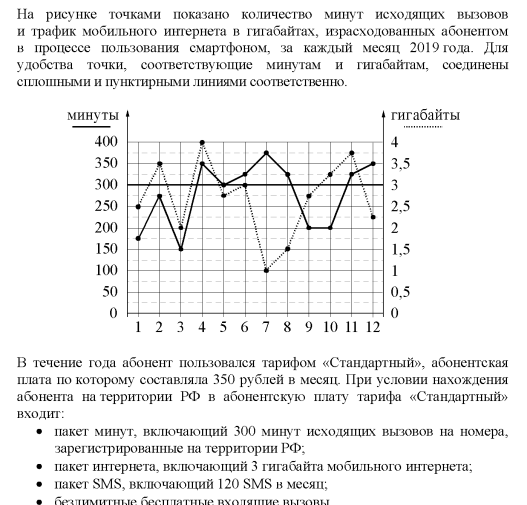 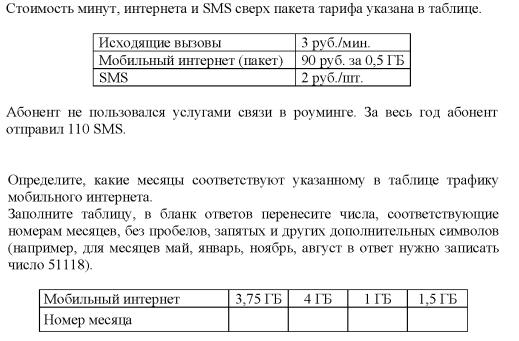 Средний процент выполнения – 79%. К типичным ошибкам можно отнести невнимательное чтение условия задачи. Задание 2. 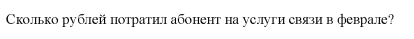 Средний процент выполнения – 61%. К типичным ошибкам можно отнести невнимательное чтение условия задачи, арифметические ошибки.Задание 3.  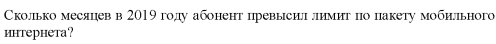 Средний процент выполнения – 69%. К типичным ошибкам можно отнести невнимательное чтение условия задачи, арифметические ошибки.Задание 4. 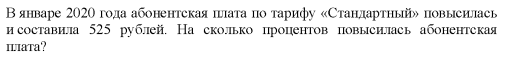 Средний процент выполнения – 55%. К типичным ошибкам можно отнести невнимательное чтение условия задачи, арифметические ошибки, не умение решать текстовые задачи, включая задачи, связанные с отношением, пропорциональностью величин, дробями, процентами.Задание 5.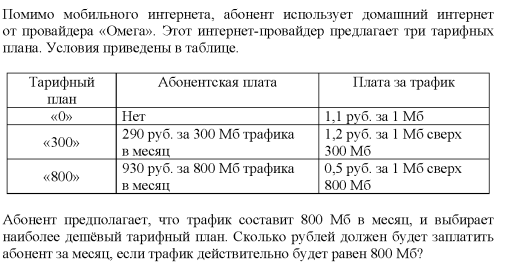 Средний процент выполнения – 54%. Задание требовало умение извлекать статистическую информацию, представленную в таблицах, на диаграммах, графиках, проводить несложные расчеты.Задание 6.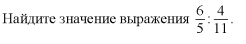 Средний процент выполнения – 76%.Задание 7.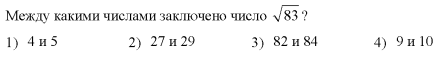 Средний процент выполнения – 84%.Задание 8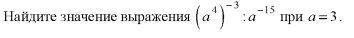 Средний процент выполнения – 69%.Задание 9.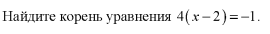 Средний процент выполнения – 63%.Задание 10.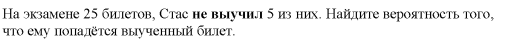 Средний процент выполнения – 71%.Задание 11.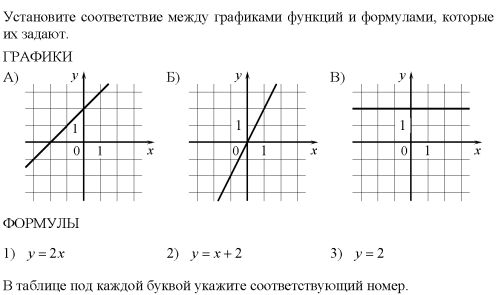 Средний процент выполнения – 70%.Задание 12.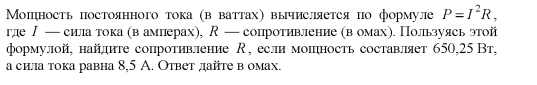 Средний процент выполнения – 60%. Типичные ошибки: не умение осуществлять практические расчеты по формулам; составлять несложные формулы, выражающие зависимость между величинами.Задание 13.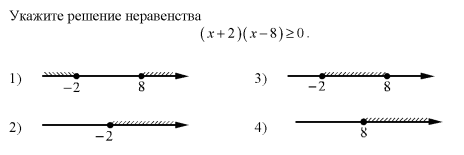 Средний процент выполнения – 60%.Задание 14.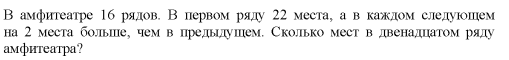 Средний процент выполнения – 71%.Задание 15.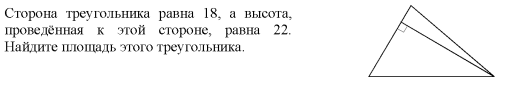 Средний процент выполнения – 68%.Задание 16.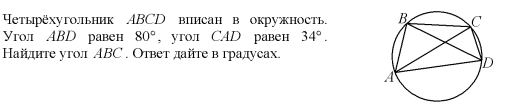 Средний процент выполнения – 57%.Задание 17.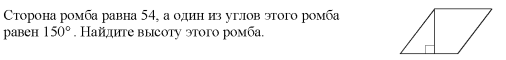 Средний процент выполнения – 67%.Задание 18.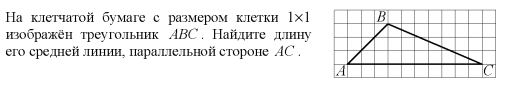 Средний процент выполнения – 78%.Задание 19.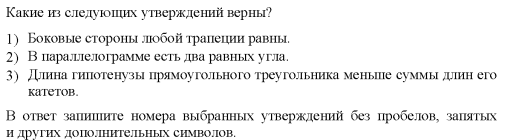 Средний процент выполнения – 69%.Задание 20.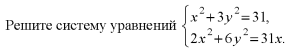 Средний процент выполнения – 10%. Типичная ошибка допускалась при записи решения системы. Решение системы записывалось выпускниками ни как пара чисел (х;у), а как случайный набор чисел.Задание 21.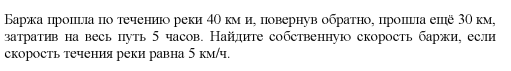 Средний процент выполнения –5%. Типичные ошибки допускаются при составлении математической модели к тестовой задаче, при решении дробно-рационального уравнения, при интерпретации полученных результатов в соответствии с условием задачи.Задание 22.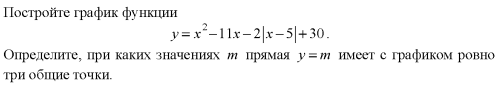 Средний процент выполнения – 0,5%. Типичные ошибки допускались при некорректном раскрытии модуля, в алгоритме построения кусочно-заданной функции. Выполнялся неполный анализ взаимного расположения прямой вида y=m и относительно графика заданной функции.Задание 23.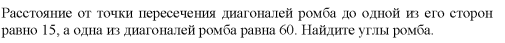 Средний процент выполнения – 4%. Неточности допускались при обосновании расстояния от точки пересечения диагоналей ромба до его стороны. Использовалась теорема Пифагора без обоснования прямоугольного треугольника.Задание 24.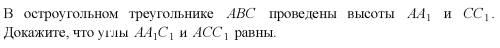 Средний процент выполнения – 0,8%. Логические ошибки при обосновании геометрических фактов.Задание 25.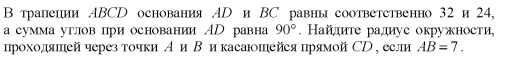 Средний процент выполнения – 0,15%.2.3.4. Анализ метапредметных результатов обучения, повлиявших на выполнение заданий КИМГруппа заданий, проверяющие умение выпускников выполнять вычисления и преобразования.– задание №6 на умение умножать обыкновенные дроби (элемент содержания – числовые выражения с обыкновенными дробями). В группе учащихся, получивших отметку «5» и «4» процент выполнения составил более 95%. В группах, получивших отметку «3» – 74% и «2» – 17% соответственно; – задание №7 на умение сравнивать числа (элемент содержания – сравнение рациональных чисел). В группе учащихся, получивших отметку «5» и «4» процент выполнения составил более 93%. Группа заданий, проверяющие умение выпускников выполнять вычисления и преобразования, использовать приобретённые знания и умения в практической деятельности и повседневной жизни, строить и исследовать простейшие математические модели.– задание №№ 1-5 на умение интерпретировать на языке математики реальные жизненные ситуации (элемент содержания – анализ данных в виде таблиц, диаграмм, графиков). Задание представляет из себя задачу, в условии которой описана конкретная жизненная ситуация, коррелирующая с имеющимся социокультурным опытом учащихся (известное, данное). Требованием задачи является анализ, осмысление и объяснение описанной в условии задачи ситуации, выбор способа действия в ней. Задача проверяет функциональную грамотность школьников, наличие читательских навыков и знание базовых математических фактов. Особые трудности вызвали задачи №4 и №5. В этих задачах от школьников требовалось интерпретировать жизненную ситуацию на языке математики. В первом случае найти на сколько процентов площадь одного хозяйственного объекта меньше площади другого объекта, во втором – анализируя данные таблицы выполнить расчеты и выбрать наиболее выгодный вариант покупки газового оборудования. В группе учащихся, получивших отметку «5» процент выполнения составил 93%, отметку «4» – 85%. В группах, получивших отметку «3» – 45%.Умение выполнять вычисления и преобразования, уметь выполнять преобразования алгебраических выражений– задание № 8 проверяло умение выполнять тождественные преобразования рациональных выражений (элемент содержания – числа и вычисления, алгебраические выражения). Задание не оказалось самым сложным для учащихся. В группе учащихся, получивших отметку «5» процент выполнения составил 99%, отметку «4» – 93%. В группах, получивших отметку «3» – 59% и «2» – 9% соответственно. Над данными элементами содержания и умениями следует продолжать работать;Группа заданий, проверяющие умение строить и читать графики функций: – задание №11 проверяло умение определять свойства функции по графику (элемент содержания – функция, её график, геометрический смысл коэффициентов). В группе учащихся, получивших отметку «5» процент выполнения составил 99 %, отметку «4» – 93%. В группах, получивших отметку «3» – 58% и «2» – 22% соответственно;– задание №22 проверяло умение выполнять преобразования алгебраических выражений, решать уравнения с модулем, строить и исследовать график функции (элемент содержания – график функции с модулем. Квадратичная функция, её график. Парабола. Координаты вершины параболы, ось симметрии). К типичным ошибкам можно отнести недостаточное описание процесса построения графика функции (не верно раскрыт модуль, не указаны «контрольные точки», не найдены координаты вершины параболы и т.п.). Многие учащиеся не проводят полного исследования (не чертят прямые, заданные уравнением у=m, или не описывают их возможное расположение относительно самого графика функции) или ответили неверно на дополнительный вопрос о значении параметра, при котором прямая и график имеют определенное количестве общих точек. Небрежное, схематичное изображение графика (отсутствуют деления на координатных осях, в результате чего график не проходит через точки, взятые в таблице значений). Запись логических шагов решения не соответствует построению, например, пишут: построим параболу, а строят ее часть и т.д. В группе учащихся, получивших отметку «5» процент выполнения составил 9%, отметку «4» – 0,1%. В группах, получивших отметку «3» и «2» – 0% соответственно. Задание высокого уровня сложности и предполагает изучение математики на углубленном уровне программы. Группа заданий, проверяющие умение решать уравнения и неравенства и их системы: – задание № 9 на умение решать простейшие уравнения с дополнительными условиями (элемент содержания – линейное уравнение). В группе учащихся, получивших отметку «5» процент выполнения составил 98%, отметку «4» – 87%. В группах, получивших отметку «3» – 52% и «2» – 6% соответственно; – задание №13 на умение решать простейшие неравенства (элемент содержания – квадратное неравенство, геометрическая интерпретация неравенств на числовой прямой). В группе учащихся, получивших отметку «5» процент выполнения составил 92%, отметку «4» – 82%. В группах, получивших отметку «3» – 46% и «2» – 23% соответственно; – задание №20 на умение преобразовывать алгебраические выражения, решать уравнения, неравенства и их системы (элемент содержания – решение системы квадратных уравнений с двумя переменными). В большинстве случаев наблюдались успешные попытки решения квадратных уравнений с двумя переменными после применения метода подстановки. Ошибки делались при решении простейших квадратных уравнений вида х2=а как вычислительного характера, так и фактического. Например, решение данного уравнения записывалось как х=|а|, что не верно. Полученные корни системы квадратных уравнений в ответ записывались в большинстве случаев как случайный набор чисел через запятую.  Типичные ошибки свидетельствуют о незнании теории решения систем уравнений. Существенная разница в проценте выполнения задания составила между учащимися, получившими отметку «5» (88%) и «4» (12%). В группах, получивших отметку «3» – 0,7% и «2» – 0,0% соответственно.Группа заданий, проверяющие умение выполнять действия с геометрическими фигурами, координатами и векторами– задание №15 на умение решать задачи на нахождение геометрических величин (элемент содержания – площадь треугольника). Заметим, что формула площади дана в справочных материалах и никаких дополнительных элементов для определения площади учащимся находить не требовалось. В группе учащихся, получивших отметку «5» процент выполнения составил 97%, отметку «4» – 92%. В группах, получивших отметку «3» – 60% и «2» – 5% соответственно;– задание №16 на умение решать планиметрические задачи на нахождение величин (элемент содержания – свойство углов, вписанных в окружность). В группе учащихся, получивших отметку «5» процент выполнения составил 96%, отметку «4» – 85%. В группах, получивших отметку «3» – 39% и «2» менее 6% соответственно; – задание №17 на умение решать планиметрические задачи на нахождение величин (элемент содержания – ромб, свойства углов ромба, свойство катета прямоугольного треугольника, лежащего против угла в 30°). В группе учащихся, получивших отметку «5» процент выполнения составил 99%, отметку «4» – 90%. В группах, получивших отметку «3» – 59% и «2» около 6% соответственно;– задание №18 на умение решать планиметрические задачи на нахождение величин (элемент содержания – треугольник, площадь треугольника). В группе учащихся, получивших отметку «5» процент выполнения составил 99%, отметку «4» – 91%. В группах, получивших отметку «3» – 76% и «2» – 16% соответственно;  – задание №23 на умение решать планиметрические задачи на нахождение величин (элемент содержания – ромб, свойство диагоналей ромба, решение прямоугольных треугольников). В этой задаче учащиеся нередко получали правильный ответ, опираясь на неверные утверждения, либо вообще не считали нужным строить перпендикуляр от точки пересечения диагоналей к стороне ромба, обосновывать наличие прямоугольного треугольника. У основной массы тех, кто приступал к заданию, был сразу неверный чертеж треугольника. Трудность оценивания этого задания состояла в том, что пояснения к правильному решению практически всегда были недостаточно точные.  Нужна более тщательная проработка базовых геометрических теорем. В группе учащихся, получивших отметку «5» процент выполнения составил 63%, отметку «4» – 3%. В группах, получивших отметку «3» и «2» – 0%; – задание №25 проверяло умение решать планиметрические задачи на нахождение величин (элемент содержания – трапеция, ее свойства, окружность, вписанная в трапецию, касательная и секущая к окружности и др.). Для успешного решения этой задачи важно уметь свободно оперировать изученным теоретическим материалом, применять его в различных ситуациях, уметь анализировать условие и находить возможные пути решения. Очевидно, что это задание по силам лишь ученикам с очень хорошей геометрической и математической подготовкой. В группе учащихся, получивших отметку «5» процент выполнения составил 3%. Из них получили за решение задачи максимальные 2 балла – 89%, 1 балл за верное обоснование решение и допущенную ошибку вычислительного характера – 0,94%. Группа заданий, проверяющие умение проводить доказательные рассуждения при решении задач, оценивать логическую правильность рассуждений, распознавать ошибочные рассуждения:– задание №19 на умение оценивать логическую правильность рассуждений (элемент содержания – определение трапеции, свойство сторон и углов параллелограмма и прямоугольного треугольника). В группе учащихся, получивших отметку «5» процент выполнения составил 96%, отметку «4» – 91%. В группах, получивших отметку «3» – 60% и «2» – 17% соответственно;– задание №24 на умение проводить доказательные утверждения (элемент содержания – треугольник, высоты треугольника). К типичным ошибкам можно отнести незнание точной формулировки определения высоты треугольника, неумение записать, используя логические обозначения основные логические шаги доказательства. Все рассуждения в задачах на доказательство нужно сводить к аксиомам и теоремам школьного курса планиметрии. Работы показывают, что даже учащиеся с хорошей подготовкой достаточно небрежно проводят доказательства. Путают определение и свойство, свойство и признак. В группе учащихся, получивших отметку «5» процент выполнения составил 16%, отметку «4» – 0,2%. В группах, получивших отметку «3» и «2» процент выполнения составил 0%.Умение работать со статистической информацией, находить частоту и вероятность случайного события, уметь использовать приобретённые знания и умения в практической деятельности и повседневной жизни, уметь строить и исследовать простейшие математические модели:– задание №10 – проверяло умение находить вероятность случайного события (элемент содержания – вероятности простейших событий). В группе учащихся, получивших отметку «5» процент выполнения составил 99%, отметку «4» – 93%. В группах, получивших отметку «3» – 63% и «2» – 11% соответственно.Умение осуществлять практические расчёты по формулам; составлять несложные формулы, выражающие зависимости между величинами:– задание №12 проверяло умение осуществлять расчеты величин по готовым формулам (элемент содержания – представление зависимости между величинами в виде формул). В группе учащихся, получивших отметку «5» процент выполнения составил 98%, отметку «4» – 93%. В группах, получивших отметку «3» – 42% и «2» – 7% соответственно;Умение выполнять преобразования алгебраических выражений, решать уравнения, неравенства и их системы, строить и читать графики функций, строить и исследовать простейшие математические модели: – задание №21 – проверяло умение составить математическую модель к текстовой задаче «на движение по воде» (элемент содержания – решение текстовых задач на составление дробно-рационального уравнения/системы уравнений). К типичным ошибкам можно отнести: отсутствие краткой записи (таблицы, схемы, рисунка или словесного описания), решение уравнения часто сводилось к квадратному путем умножения на знаменатель, без каких-либо обоснований ограничений на введенную переменную величину. Допускались вычислительные ошибки и ошибки, связанные с некорректным приведением подобных слагаемых. Часто отсутствовала интерпретация полученных корней квадратного уравнения в соответствии с условием задачи. Алгоритм построения и реализации математической модели достаточно часто нарушался выпускниками. В группе учащихся, получивших отметку «5» процент выполнения составил 69%, отметку «4» – 5%. В группах, получивших отметку «3» – 0,2% и «2» – 0% соответственно.2.3.5 Выводы об итогах анализа выполнения заданий, групп заданий: Анализ результатов ОГЭ по математике в Республике Крым свидетельствует, что более 87% учащихся смогли успешно сдать ОГЭ по математике. Анализируя данные, представленные в Таблице № 10, отметим, что самым сложным заданием базового уровня сложности для выпускников основной школы стало задание №№ 4, 5, 12 (с кратким ответом). Однако, в среднем 60% и больше учащихся смогли решить эти задания правильно. В группе учащихся, получивших отметку «5», задание №5 выполнили правильно не более 92% выпускников. Задание №13 - 92% соответственно. Остальные задания закрытой части экзамена эта группа выполнила на более чем 92%В группе учащихся, получивших отметку «4», хуже всего в первой части выполнены задания №5 (76%), №16 (84%), с остальными заданиями закрытой части справились более 85% учащихся.В группе, получивших отметку «2», с заданиями №15 справились 5,0% учащихся, с заданиями №№ 4, 9, 12, 16, 17 справились менее 10% учащихся. Задания №№ 1, 7 решили более 25% учащихся этой группы. Нельзя считать достаточными знания выпускников по следующим элементам содержания: числа и вычисления (недостаток вычислительной культуры), уравнения, неравенства и их системы (не знание свойств равносильности), отношение, выражение отношения в процентах (представление процентов в виде десятичной дроби), не умение решать практические задачи, планиметрические задачи на вычисление угла, площади, длины отрезка (неумение использовать приложенный к работе справочный материал).Анализируя количество неверных ответов при решении части 1 экзамена, можно сделать вывод об отсутствии у многих выпускников навыков самоконтроля и проверки ответа на правдоподобие.При выполнении части 1 можно улучшить подготовку учащихся за счет решения задач на функциональную грамотность, так как прослеживается недостаточная подготовленность к решению нестандартных задач с практическим содержанием №№4-5.При выполнении заданий части 2 отмечаются следующие ошибки и недочеты: неправильные чертежи, недостаточная доказательность рассуждений, отсутствие аргументации решений; недостаточно устойчивые навыки использования основных математических методов и алгоритмов; 2.4. Рекомендации по совершенствованию методики преподавания учебного предмета2.4.1. Рекомендации по совершенствованию преподавания учебного предмета для всех обучающихсяУчитывая вышесказанное, а также с целью совершенствования подготовки учащихся к выполнению заданий ОГЭ по математике рекомендуем:­	в своей деятельности руководствоваться методическими рекомендациями, информацией, размещенными на официальном сайте ФГБНУ ФИПИ максимально приближать структуру проводимых проверочных работ к структуре КИМ ЕГЭ;­	В ходе подготовки к ОГЭ, особенно на завершающем этапе, необходимо использовать обобщённый план варианта КИМ ОГЭ соответствующего года.­	Обращать внимание на критерии оценивания заданий высокого уровня сложности с развёрнутым ответом, которые дают представление о требованиях к полноте и правильности записи развёрнутого ответа. Эти сведения позволят учителю выработать стратегию подготовки к ОГЭ.­	При подготовке учащихся к ОГЭ целесообразно изучать методические рекомендации для учителей, подготовленные на основе анализа типичных ошибок участников ОГЭ двух или трех последних лет (www.fipi.ru, www.krippo.ru). ­	При подготовке выпускников к экзамену необходимо обратить внимание на наличие базовых знаний по предмету, выявленных, например, в результате диагностической контрольной работы. По результатам которого совместно с обучающимися составить план подготовки к экзамену для разных групп учащихся. ­	Формировать на уроках и во внеурочной деятельности навыки самоконтроля, навыки устной и письменной математической речи, осмысленного чтения текста, умение его анализировать, сопоставлять и делать выводы, используя математические факты.­	Уходить от натаскивания на готовые схемы решения некоторых типов задач к пониманию содержательных элементов задачи и методов её решения. ­	Включать в дидактические материалы уроков задач из открытого банка задач базового уровня для подготовки к ГИА (www.fipi.ru) в соответствии с программой обучения курса, начиная с 5 класса.2.4.2. Рекомендации по организации дифференцированного обучения школьников с разным уровнем предметной подготовки Популяризировать математику среди учащихся начальной и основной школы. Способствовать участию школьников в различных математических конкурсах, турнирах, олимпиадах.Организовать дифференцированное обучение школьников за счет особенностей методики преподавания. На уроках целесообразно использовать: блочную подачу материала; работу с малыми группами на нескольких уровнях усвоения; систему специальных дидактических материалов с опорой на имеющийся учебно-методический комплекс с четко выделенными теоретическим материалом и задачами базового уровня.Занятия малыми группами могут содержать курсы по базовой подготовке учащихся, обеспечивающие необходимый школьный минимум. Базовые курсы можно дополнить курсами, содержащими элементы углубленной программы по математике, обеспечивающие успешное решение заданий открытой части ОГЭ. Занятия должны включать тренировочным тесты. Особый акцент необходимо делать на типичных ошибках, допущенных на экзамене по математике в каждом конкретном регионе Республики Крым.2.5. Информация о публикации (размещении) на открытых для общего доступа на страницах информационно-коммуникационных интернет-ресурсах ОИВ (подведомственных учреждений) в неизменном или расширенном виде приведенных в статистико-аналитическом отчете рекомендаций по совершенствованию преподавания учебного предмета для всех обучающихся, а также по организации дифференцированного обучения школьников с разным уровнем предметной подготовки. 2.6.1. Адрес страницы размещения Государственное бюджетное образовательное учреждение дополнительного профессионального образования Республики Крым "Крымский республиканский институт постдипломного педагогического образования" https://krippo.ru/.Государственное казенное учреждение Республики Крым «Центр оценки и мониторинга качества образования» http://ege-crimea.ru/statistiko-analiticheskaya-otchetnost/2.6.2. Дата размещения (не позднее 12.09.2022) - 30.08.2022 г.Методический анализ результатов ОГЭ 
по физике
2.1. Количество участников ОГЭ по физике (за последние годы проведения ОГЭ по предмету) по категориямТаблица 2-1ВЫВОД о характере изменения количества участников ОГЭ по физике Физику, как учебный предмет по выбору, для участия в ОГЭ 2022 году выбрало около 3,13 % участников экзаменов. Среди тех, кто принял участие в экзаменах по физике преобладают выпускники средних общеобразовательных школ Крыма (67,68 %), доля выпускников лицеев и гимназий составляет 30,03 %. Обучающиеся на дому и участники с ОВЗ в 2022 году отсутствуют. 2.2. Основные результаты ОГЭ по физике2.2.1. Диаграмма распределения первичных баллов участников ОГЭ по физике в 2022 г. (количество участников, получивших тот или иной балл)2.2.2. Динамика результатов ОГЭ по физике Таблица 2-22.2.3. Результаты ОГЭ по АТЕ регионаТаблица 2-32.2.4. Результаты по группам участников экзамена по физике с различным уровнем подготовки с учетом типа ОО Таблица 2-42.2.5. Выделение перечня ОО, продемонстрировавших наиболее высокие результаты ОГЭ по физике Таблица 2-52.2.6. Выделение перечня ОО, продемонстрировавших низкие результаты ОГЭ по физикеТаблица 2-62.2.7 ВЫВОДЫ о характере результатов ОГЭ по физике в 2022 году и в динамике.В сравнении с 2019 годом можно отметить, что доля участников с отметкой «2» возросла на 0,44 %, но также остается небольшой. В целом в 2022 году преобладают невысокие результаты. Более 50 % участников в 2022 году снова получили результат «3» (в 2019 году – более 45%). Качество обучения в 2022 году продолжает снижаться и составило 43,6 % (в 2019 году – 52,3 %, в 2018 году – 70 %). Анализируя результаты по АТЕ Республики Крым и принимая к рассмотрению АТЕ, в которых приняло участие в ОГЭ по физике более 20 участников, можно отметить:- доля участников, получивших результат «5» в городах Саки, Джанкой, Феодосия, Евпатория, Ялта, Судак, Керчь, Красноперекопск, Черноморский, Раздольненский, Сакский, Ленинский, Красногвардейский, Белогорский, Бахчисарайский районы.- доля участников, получивших отметку «4» 50 % больше в Красноперекопском районе и городе Красноперекопск, Ленинском, Раздольненском, Симферопольском, районах. - низкие результаты получили выпускники Бахчисарайского, Белогорского, Джанкойского, Кировского, Нижнегорского, Первомайского, Сакского, Черноморского районов, городов Алушта, Евпатория, Керчь, Симферополь, Судак, Ялта.С учетом распределения участников ОГЭ по физике по типам ОО можно отметить, что в целом участники продемонстрировали достаточный уровень обученности по учебному предмету, качество обучения по физике, согласно результатам ОГЭ, выше в интернатах, лицеях. Низкое качество обучения в СОШ и гимназиях.В перечень ОО, продемонстрировавших высокие результаты вошло 10 учебных заведений. 100 % качество обучения и уровень обученности показали ОО города Симферополя: МБОУ «Гимназия № 1 им. И.В. Курчатова», МБОУ «СОШ № 18», МБОУ «СОШ № 24», МБОУ «Школа-лицей № 3».В перечень ОО, продемонстрировавших низкие результаты попало 5 учебных заведений. Треть выпускников МБОУ «Октябрьская школа № 1» Красногвардейского района не сдали экзамен по предмету. Также низкое качество обучения в МБОУ СШ № 11, МБОУ «Добровская школа-гимназия им. Я.М. Солонимского».ГЛАВА2. Методический анализ результатов ОГЭ
по физике2.3. Анализ результатов выполнения заданий КИМ ОГЭ2.3.1. Краткая характеристика КИМ по предметуОсновной государственный экзамен (ОГЭ) представляет собой форму ГИА, цель проведения аттестации – определение соответствия результатов освоения обучающимися основных образовательных программ ООО соответствующим требованиям ФГОС. Для достижения этих целей используются контрольные измерительные материалы (КИМ), представляющие собой комплекты заданий стандартизированной формы.ОГЭ проводится в соответствии с Федеральным законом от 29.12.2012 г. № 273 – ФЗ «Об образовании в Российской Федерации» и Порядка проведения ГИА по образовательным программам ООО, утвержденным приказом Минпросвещения России и Рособрнадзора от 07.11.2018г. № 189/1513.Содержание КИМ определяется на основе ФГОС ООО (приказ Минобрнауки России) от 17.12. 2010г. № 1897 с учетом Примерной основной образовательной программы ООО (одобрена решением федерального учебно – методического объединения по общему образованию (протокол от 08.04.2015г. № 1/15)).Используемые при конструировании вариантов КИМ подходы к отбору контролируемых элементов содержания обеспечивают требование функциональной полноты теста, так как в каждом варианте проверяется освоение всех разделов курса физики основной школы и для каждого раздела предлагаются задания всех уровней сложности. Модели заданий, используемые в экзаменационной работе, рассчитаны на применение бланковой технологии (аналогичной ЕГЭ) и возможности автоматизированной проверки части 1 работы. Объективность проверки заданий с развернутым ответом обеспечивается едиными критериями оценивания и участием нескольких независимых экспертов, оценивающих одну работу. ОГЭ по физике выполняет две основные функции: итоговую аттестацию выпускников основной школы и создание условий для дифференциации обучающихся при поступлении в профильные классы средней школы.Каждый вариант экзаменационной работы ОГЭ по физике состоит из 25 заданий, которые в свою очередь различаются по уровню сложности. В работе используются задания с кратким и развернутым ответом. Максимальное количество первичных баллов, которое может получить девятиклассник за выполнение всех заданий КИМ работы, 45 баллов. Время выполнения экзамена 180 минут.Экзаменационная работа состоит из заданий трех уровней сложности: базового, повышенного и высокого.Выполнение заданий базового уровня сложности позволяет оценить уровень освоения наиболее значимых содержательных элементов стандарта по физике основной школы и овладение наиболее важными видами деятельности, а выполнение заданий повышенного и высокого уровней сложности – степень подготовленности обучающегося к продолжению образования на следующей ступени обучения с учетом дальнейшего уровня изучения предмета (базовый или профильный). В КИМ представлены задания, проверяющие следующие группы предметных результатов:- освоение понятийного аппарата курса физики основной школы и умения применять изученные понятия, модели, величины и законы для анализа физических явлений и процессов;- проводить измерения. Исследования, ставить опыты (методологические умения);- понимать принцип действия технических устройств;- овладение умения работать с текстами физического содержания;- овладение умением решать расчетные задачи и применять полученные результаты для объяснения физических явлений и процессов.Содержание охватывает все разделы физики основной школы. В 2021 году экзамен не проводился, но по сравнению с прошлыми годами были внесены изменения в структуру КИМ и появились новые и обновлены уже существующие линии заданий:- задание 4 (заполнить пропуски);- задание 5 – 10 (расчетные задачи базового уровня);- задание 17 (изменение описания комплекта реального оборудования и изменение критериев оценивания (вместо 4 баллов задание оценивается в 3 балла. Критерии проверки выполнения экспериментального задания требуют использования в рамках ОГЭ стандартизированного оборудования. К проведению косвенных измерений добавлено исследование зависимости одной физической величины от другой, включающее не менее трёх прямых измерений с записью абсолютной погрешности)).- задание 23 (расчетная задача повышенного уровня сложности, оценивается в 3 балла)).Задания в работе выстраиваются, исходя из проверяемых групп умений. По сравнению с предыдущими годами общее количество заданий в экзаменационной работе уменьшено с 26 до 25. Количество заданий с развёрнутым ответом увеличено с 5 до 7 (задания 21 и 22). Максимальный первичный балл увеличен с 43 до 45.Экспериментальное задание №17 ОГЭ по физике 2022 года проверяет: 1. Умение проводить косвенные измерения физических величин: плотности вещества; силы Архимеда; коэффициента трения скольжения; жёсткости пружины; момента силы, действующего на рычаг; работы силы упругости при подъёме груза с помощью подвижного или неподвижного блока; работы силы трения; оптической силы и фокусного расстояния собирающей линзы; электрического сопротивления резистора; работы и мощности тока;2. Умения представлять экспериментальные результаты в виде таблиц, графиков или схематических рисунков и делать выводы на основании полученных экспериментальных данных: о зависимости силы упругости, возникающей в пружине, от степени деформации пружины; о зависимости силы трения скольжения от силы нормального давления и от рода поверхности; о зависимости архимедовой силы от объёма погружённой части тела; о зависимости силы тока, возникающей в проводнике, от напряжения на концах проводника; о свойствах изображения, полученного с помощью собирающей линзы.Так же изменились задания номер 19 и 20.№ 19. Было: выбор одного утверждения из четырех по тексту. Стало: выбор 2 из 5 утверждений по тексту, теперь оценивается в 2 балла.№ 20. Было: выбор одного утверждения их четырех по тексту. Стало: теперь в этом задании задается развернутый вопрос, связанный с текстом выше, но ответ на него тоже надо дать развернуто в бланк ответов № 2. Задание оценивается в 2 балла по критериям, повторяющим критерии задания № 22. Оценивается в 2 балла.К тексту физического содержания вместо двух заданий с выбором одного верного ответа предлагается одно задание на множественный выбор. Увеличилось число заданий с развёрнутым ответом: добавлена ещё одна качественная задача. В 2022 г. задания 21 будут построены на контексте учебных ситуаций, преимущественно — на прогнозировании результатов опытов или интерпретации их результатов, а задания 22 — на практико-ориентированном контексте. По сравнению с прошлыми годами можно выделить четко проявляющуюся тенденцию к рассмотрению заданий, которые имеют практическое значение и связаны с ежедневной жизнью ребенка, требуют анализа и объяснения. Являются практико ориенированными. Наличие текста с физическим содержанием усиливает метапредметные связи, требует внимательного и вдумчивого прочтения, анализа прочитанного. Каждый вариант экзаменационной работы включает в себя 25 заданий, среди которых 15 – базового уровня сложности, 7 – повышенного и 3 – высокого. По типу ответа задания можно разделить на такие группы: Каждый вариант содержит пять групп заданий, направленных на проверку различных блоков умений, формируемых при изучении курса физики.В ОГЭ 2022 года по физике контролируются элементы содержания из следующих разделов (тем) курса физики:2.3.2. Статистический анализ выполнения заданий КИМ ОГЭ в 2022 годуДля заполнения таблицы используется обобщенный план КИМ по предмету с указанием средних процентов выполнения по каждой линии заданий в регионеТаблица 2-7По уровню сложности задания делятся на базовый уровень, повышенной сложности и высокий. Б -15 заданий, П – 7, В – 3.Средний балл по региону составляет 3,37. Если рассмотреть общее количество учащихся девятых классов, которые выбрали для сдачи физику, то можно составить такую таблицу итогов экзамена:Анализ данных показывает, что процент выполнения заданий базового уровня по некоторым линиям заданий, менее 50%.Экзамен по физике не был обязательным, его выбирали учащиеся, которые считают, что они понимают основные процессы и законы физики. При этом из 15 заданий базового уровня были выполнены более чем на 50 % только 11, процент выполнения номеров 5 и 12 близок к 50%. Наименьший процент выполнения имеет задание номер 2 базового уровня (39,8%), в котором нужно установить соответствие между формулами и физическими величинами. В этом задании рассматривается несколько проверяемых элементов содержания. Хотя задание 1, в котором тоже нужно найти соответствие между понятиями и примерами этих понятий, имеет самый высокий процент выполнения (81, 49) среди всех категорий учащихся. Наиболее успешно выполнены задания 1, 3,4, 5,7, 8, 10,12, 15, 18, 19. Темы из этих разделов модно считать усвоенными удовлетворительно. Хотя процент выполнения задач в задании 5 у тех, кто получил отметку «4», 69,57%. Задачи на равноускоренное движение не требуют перевода единиц и преобразования формул, нужно знать формулу и уметь ее принять. Задание 6 выполнено всего на 40, 36%. Снова требовалось знание формулы, в которой не нужно делать преобразований. Из тех, категорий детей, кто получил по экзамену отметку 2 или 3, справились с задачей 82 человека из 430, задача базового уровня. В заданиях повышенного уровня сложности высокий процент выполнения заданий 13, 14, 16 (соответственно 72, 35%, 60,68%, 71,02%). Учащиеся, получившие неудовлетворительную отметку по физике, справились с этими номерами в районе 40%. Учащиеся умеют описывать свойства тел, работать с графиками, записывать результаты измерения физической величины, анализировать табличные данные. В школах уделяется внимание на решение практико – ориентированных заданий.Задания 17, 24 и 25 высокого уровня сложности выполнены соответственно на 15, 32%, 17,09% и 16, 29%. Из всех номеров КИМ задание номер 17 оказалось по успешности выполнения самым низким. Его показания можно считать критичными – 15, 32%. Получили максимальный балл за это задание (3б) 48 человек, т.е 5, 31% от всего числа девятиклассников. 529 учеников получили 0 баллов за этот номер, что составляет 74% из тех, кто сдавал ОГЭ по физике. Экспериментальное задание снова остается в лидерах по невыполнению учащимися.Вопрос на знание закона Ома (№ 8) выполнен более чем на 60%. Можно считать, что основная масса учащихся его усвоила. Задание по электризации тел и магнитному полю, электромагнитной индукции (№ 18) оказались усвоенными на 57%. Затруднения вызывают вопросы на геометрическую оптику (линзы, построение изображений в линзах) (50,56%); строении атома (51,52%).2.3.3. Содержательный анализ выполнения заданий КИМ ОГЭЗадание № 1 – установить соответствие между физическими понятиями и примерами этих понятий – выполнено на 81,49%. Ученики, получившие неудовлетворительную отметку по экзамену, ответили правильно или частично правильно на первое задание составляет 37,82% (40 человек). Среди получивших отметку «5» 2 балла набрали 55 человек из 56, среди получивших «3» максимальный балл получили 250 человек из 352 учащихся. Вывод: первоначальные понятия о физических понятиях, величинах и законах усвоены хорошо всеми категориями учащихся.Задание № 2 – установить соответствие между формулами и физическими величинами. Процент выполнения низкий 39,80%. Уровень сложности – базовый.Задание № 3. Целью задания является распознавание проявлений физического явления выпускниками по его определению, описанию, характерным признакам и на основе опытов, демонстрирующих данное физическое явление. Данное задание предусматривает проверку у обучающихся уровня умения различать для данного явления основные свойства или условия протекания явления. Уровень задания – базовый, оценивается в 1 балл. Процент выполнения 64,25%. Учащиеся умеют распознавать проявления физических явлений, выделяют основные признаки явлений. Количество учащихся, которые ответили на задание № 3 Задание № 4. Прочитать текст и вставить пропущенные слова или словосочетания. Ф ФГОС ведущая роль отводится смысловому чтению. Задания № 19 и 20 также связаны с текстом физического содержания. Смысловое чтение учит интерпретировать и наделять смыслом текст. Этот вид чтения относится к метапредметным результатам ООП.Процент выполнения данного задания 64,73%. Тема, связанная с электризацией тел усвоена хорошо учащимися. Выполнили полностью или частично: «2» - 16,03% - 18 человек; «3» - 58, 38% - 251 человек; «4» - 81,13% - 214 человек; «5» - 92,86% - 55 человек. Учащиеся в своем большинстве понимают смысл текста, способны осуществлять познавательную деятельность. Учащиеся способны внимательно и вдумчиво читать текст. Задание № 19 это доказывает, процент выполнения более 70%. Но задание № 20, где нужно продолжить работу с текстом, процент выполнения резко уменьшился (37,71%). Здесь нужно извлечь информацию не только из текста, но и из графика, преобразовать ее. Это задание первого типа. И процент его выполнения низкий. Большинство учащихся не смогли справиться с этим заданием. Задания № 5, 6, 7, 8 – расчетные задачи базового уровня. Оцениваются в 1 балл. Справились с данными заданиями: №5 – 50,56%; № 6 – 40,36%; № 6 – 53,91%, № 8 – 60,20%. Данный уровень решения расчетных задач является довольно низким и требует более тщательной подготовки участников ОГЭ в этом направлении.Задания № 9 и 10 – расчетные задачи базового уровня, максимальный балл 1С данным видом задач учащиеся справились на 50,56% и 64,32% соответственно.Количество учащихся, которые выполнили задание № 9 Количество учащихся, которые выполнили № 10 Задания на геометрическую оптику вызывают у учащихся затруднения. Вопросы, связанные с строением атомного ядра, усвоены учениками хорошо.Задание № 11 и № 12. В этих заданиях учащиеся имеют дело с изменяющимися величинами: сначала описывается некоторая модель состояния системы, затем начинают меняться параметры. Необходимо указать, каким образом изменится величина, указанная в задании. Оцениваются в 2 балла. Процент выполнения этих заданий низкий 40,08 % и 54,68% соответственно.Процент выполнения № 11 Как видно из таблицы, данный вопрос лучше был понят теми, кто получил «2», чем теми, у кого отметка за экзамен «3». Строение вещества, плотность тела проходили учащиеся в 7 классе, для хорошей сдачи экзамена требуется систематическая тренировка и отработка навыков, не зависимо от того, когда в курсе физики проходились данные темы. Темы, пройденные ранее, должны быть включены в эту тренировку.Количество учащихся, которые выполнили № 12 Для этого задания 37 % экзаменуемых смогли верно указать оба верных элемента ответа, Анализ всех ответов показал, что проблемным в этом задании является то, что ученики плохо усвоили разницу между такими понятиями нейтральный атом и отрицательный ион, нет четкого представления о расположении внутри атома электронов и протонов, чем строение атома отличается от строения ядра. Эти темы проходились в конце 9 класса, на их усвоение оставалось мало времени.Задание № 13. Необходимо проанализировать графики проекции скорости движения и выбрать два правильных утверждения. Описать свойства тел, используя физические величины и законы. Это задание повышенной уровни сложности. Оценивается в 2 балла максимум. Выполнили полностью или частично это задание 649 человек из 716. Процент выполнения 72,35%. Ребята, сдавшие физику на «5», выполнили это задание на 100%. Максимальный балл получили 387 учеников. 39, 74% двоечников выполнили это задание.Задание № 14. Задание повышенного уровня сложности. Оцениваются в 2 балла. 34% учащихся смогли верно указать оба верных элемента ответа. Процент выполнения задания всеми участниками экзамена 60,68.Количество учащихся, которые выполнили № 14 13% экзаменующихся, которые в итоге получили «2» по экзамену, справились с этим заданием на максимальных 2балла. Механические явления, понятие скорости, пройденного пути и времени усвоены на хорошем уровне. Большинство учащихся может грамотно проанализировать данные эксперимента.Задание № 15. Задание базового уровня. Максимальный балл 1. Записать необходимо результат измерения физической величины с учетом погрешности. Указано в задании, что погрешность равна половине цены деления.Количество учащихся, которые выполнили № 15 Основная масса участников экзамена с данным заданием справилась достаточно хорошо.Задание № 16. Уровень сложности повышенный. Максимальный балл 2. Проверяется умение анализировать отдельные этапы проведения исследования на основе его описания, делать выводы на основе описания. Из множества предложенных утверждений необходимо выбрать два, которые соответствуют проведенному эксперименту. 344учащихся смогли верно указать оба верных элемента ответа, 329 указали правильно только один элемент ответа. Задание усвоено хорошо. Процент тех, кто не смог выбрать ни одного правильного ответа самый минимальный из всех заданий и составляет 6%.Количество учащихся, которые выполнили № 16 Задание № 17 является экспериментальным, где используется реальное лабораторное оборудование. По уровню сложности – высокое. В 2022 году экспериментальное задание проверяет умение проводить косвенные измерения физических величин: плотности вещества, силы Архимеда, коэффициента трения скольжения и т.д. А также проверялось умение проводить исследование зависимости одной физической величины от другой: зависимость архимедовой силы от объема погруженной части тела. Каждое задание рассчитано на проведение прямых измерений с использованием стандартных измерительных приборов. Задание оценивалось от 0 до 3 баллов. Важным является в этом задании проверка умения работать со стандартным оборудованием. Эксперты, при проверке лабораторной работы, ориентируются на данные, которые получаются при работе со стандартизированным оборудованием. Если характеристики оборудования были изменены, необходимо грамотно и правильно заполнить специальный бланк, в котором указать изменения в характеристике оборудования. Количество учащихся, которые ответили на задание 17 (работа с реальным оборудованием)73,7% учащихся, выбравших осознано физику для сдачи экзамена, не смогли выполнить это задании, не смогли набрать ни одного балла. Для получения одного балла нужно было изобразить экспериментальную установку, записать хотя бы одно значение физической величины с учетом абсолютной погрешности. Погрешности вычислять не нужно, они уже были даны. Но главная проблема кроется не здесь, главное – это отсутствие стандартизированного оборудования.При подготовке к экзамену в телефонных обращениях и в социальных сетях от школ и учителей физики было много вопросов: как подготовить учеников к выполнению экспериментального задания без нужного оборудования. Проблемы с материально – техническим обеспечением экспериментальной части в некоторых школах, особенно в поселках и небольших городах, остались. Эти проблемы связаны с техническими характеристиками приборов или отсутствием приборов. Многие районы отметили несоответствие маркировки оборудования реальным параметрам. Достаточно часто старое оборудование более полно соответствовало по параметрам требуемому комплекту.Часто цена деления измерительных приборов не удовлетворяла необходимому значению; динамометры новой поставки заменялись на старые динамометры Бакушинского, именно они хорошо подходят по техническим характеристикам; при использовании оборудования оказывалось, что их маркировка перепутана и не соответствует заявленной в инструкции. Поэтому при подготовке к экзамену проводилась их перемаркировка, если это было замечено техническим специалистом или учителем физики; новые комплекты оборудования не показали хорошей стандартизации приборов. При проверке экспертами выяснилось, что многие бланки для отметки о замене оборудования не были заполнены, эксперты не могли установить, с какими характеристика приборов при проведение лабораторной работы реально имели дело учащиеся, что также проводило к понижению баллов или выставление нулевого балла.Хотя была получена инструкция, в которой говорилось, что при наличии отклонений в используемом оборудовании от эталонных, специалист по проведению инструктажа и обеспечению лабораторных работ вносит в ДБО № 2 по физике характеристики соответствующего комплекта оборудования.Задание № 18 выполнено всего на 57,47%, для данного задания процент выполнения небольшой. Максимальный балл 2. Это задание требовало, может быть, не столько физических знаний, сколько широкого кругозора. На уроках учителям необходимо больше времени уделять рассказам о вкладах отечественных и зарубежных учёных-физиков в развитие науки, в объяснение процессов окружающего мира, в развитие техники и технологий. Общий процент выполнения 57,47%. Даже те, кто справился с экзаменом на отлично, в этом задании могли набрать всего 77%. 5 человек получили 0 баллов, не смогли правильно назвать ни открытие, ни ученого его обнаружившего. Задание № 19. Необходимо выбрать два верных ответа из 5. Главное условие – утверждения должны соответствовать тексту физического содержания. Процент выполнения по группам учащихся: «2» - 46,15%; «3» - 66,19%; «4» - 80,22%; «5» - 87,50%. Процент выполнения 70, 18%.Задания 20, 21 и 22 являются качественными задачами. Максимальный балл 2. Полный ответ содержит не только правильный ответ, но и его развернутое и логическое обоснование. Эти задачи содержат два элемента правильного ответа: краткий ответ на поставленный вопрос и пояснение, которое основано на знаниях свойств данного явления. Задание 20 проверяет умение работать с текстом. Необходимо извлечь информацию из разных частей текста и применить информацию из текста физического содержания. Проанализировать текст и применить знания, уже данные в тексте. Нужно внимательно прочитать текст и найти в нем верный ответ, даже не прибегая к глубоким знаниям физики. При этом процесс верных ответов на это задание низкий – 37,71%, хотя задание № 19 (тоже работа с текстом) выполнено хорошо. В категории учащихся, получивших «2», максимальное количество баллов не набрал никто. Из 78 учеников, получивших неудовлетворительную отметку, смогли получить 1 балл только 8 человек, что составило 5, 13% ответов. Крайне низкий. Проблема в том, что ученики не хотят читать большие тексты, не умеют его анализировать или не хотят сопоставлять данные текста и графика:Количество учащихся, которые ответили на задание 20 (работа с текстом)Низкий процент выполнения задания 21 и 22 (37,22% и 25, 14% соответственно). Давление жидкостей, закон Паскаля, атмосферное давление проходят в 7 классе, свет – электромагнитная волна - в 8 классе. Для успешной сдачи этих тем нужно выделять время для повторения в 9 классе. Кроме того, изучения оптических явлений в 8 классе пришлось на время дистанта, тогда же изучали 7 классы тепловые явления, что также может привести уже в следующем году к низким баллам по этой теме.Есть работы, в которых не до конца дан ответ на вопрос. Есть рассуждения, но нет конечного ответа, или есть ответ, но нет рассуждений, которые приводят к данному ответу. Здесь нужно рекомендовать ученикам при подготовке к сдаче ОГЭ по физике изучить критерии оценивания, чтобы не терять баллы.Задания № 23, 24 и 25 — это расчетные задачи. Они оцениваются в соответствии с единой обобщенной системой оценивания: краткую запись условия задачи, перевод единиц в систему СИ (если необходимо), запись формул, применение которых необходимо и достаточно для решения задачи, математические преобразования, которые приводят к числовому ответу. Проверяется знание формул и умение их комбинировать при решении задач.При оценивании выяснилось, что все учащиеся, которые приступили к выполнению этих задач, делают краткую запись условия и, если необходимо, перевод единиц. Но процент выполнения этих задач довольно невысок. Процент выполнения по всем категориям учащихся 17, 09 %, задание номер 24 выполнено на 16,29%. Максимум за эти задачи 3 балла и их обычно выполняют не более 17% выпускников девятых классов. Если учесть, что те, кто сдал экзамен на «4» выполнили эти две задачи на 28,63%, а те, кто сдал на «5» - на 71, 43%. Это говорит о том, что наиболее подготовленные участники достаточно уверенно справляются с заданиями высокого уровня.Если проанализировать выполнение задания номер 24 и 25, то можно отметить, что процент выполнения учащимися, которые сдали экзамен на хорошо и отлично, примерно совпадает:Однако, задание № 23 - расчетная задача повышенного уровня, выполнена с низкими показателями: Количество учащихся, которые выполнили полностью или частично задание № 23 (расчетная задача)Многие учащиеся записали формулы необходимые и достаточные для решения задачи, но не смогли правильно проанализировать результаты полученной зависимости между двумя физическими величинами, которые были даны в виде таблице.Если интерпретация графиков в задании № 13 показала понимание описанных явлений, то в задании № 23 данные в виде таблицы вызвали большое затруднение, что и привело к низким результатам выполнения данного задания. При подготовке к ОГЭ учителям необходимо включать рассмотрение и анализ результатов, представленных в виде таблиц, самим составлять таблицы зависимости между физическими величинами, учиться извлекать информации из таблиц.Общие итоги выполнения заданий (17, 20-25), которые проверялись экспертами предметной комиссии (процент выполнения всеми участниками ОГЭ)Общие итоги выполнения заданий первой части, (процент выполнения всеми участниками ОГЭ)владения фактическим материалом по предмету за курс основной школы выпускниками 2022 года. Показатель успеваемости 92,3%, а качество знаний 30,8%  Результаты ОГЭ этого года свидетельствуют о том, что учителю физики необходимо: 2.3.4. Анализ метапредметных результатов обучения, повлиявших на выполнение заданий КИМСогласно ФГОС ООО, должны быть достигнуты не только предметные, но и метапредметные результаты обучения.Анализ результатов ОГЭ – 22 по физике показал, что на успешное выполнение заданий № 4 (вставить пропущенные слова или словосочетания); задания № 20 (работа с тестом физического содержания, анализ графика); задания № 13 и 23 (интерпретации и получение информации из графиков и таблиц) повлияла слабая сформированность метапредметных связей.Речь идет о слабой сформированности познавательных общеучебных УУД таких, как :работа с информацией и текстом – извлечение из текста информации, заданной в явном и неявном виде; интерпретация информации; поиск информации и оценка ее достоверности, использование информации для решения учебно-практических и учебно-исследовательских задач. На уроках литературы, математики и самой физики уделять внимание формированию читательских умений, формировать смысловое чтение. На уроках физика много устных ответов на качественные задачи. КИМ предполагает записать развернутый ответ, и тогда возникает проблема нехватки слов, чтобы дать полный, логично связанный ответ.Следует отметить, что при выполнении заданий ОГЭ по физике, требующих развернутого ответа, необходимо владеть коммуникативными умениями: четко и логично излагать мысли, отбирать и использовать речевые средства для развернутого ответа в соответствии с нормами языка, использовать различные типы речи (описание, рассуждение). Низкий уровень владения математическим аппаратом (пропорции, алгебраические преобразования, тригонометрия, работа с графическим материалом) также уменьшили возможность получения более высоких баллов ученикам девятого класса, которые выбрали экзамен по физике.2.3.5 Выводы об итогах анализа выполнения заданий, групп заданий:Знание физики не гарантирует отличную отметку по физике. Задания отличаются от школьного формата, нужно тренировать решать задания в течение всего учебного года. Освоение предмета на базовом уровне освоено на 56,4%. Его можно считать удовлетворительным.Понимание смысла физических законов, умение объяснять физические явления можно считать освоенным среди всех групп учащихся по заданиям базового уровня.Задания повышенного уровня сложности имеют спонтанный характер выполнения, в зависимости от конкретной темы и вопроса, а не от типа задания.Задания высокого уровня (номер 17, 24, 25) выполнены на 64,4% учащимися, получившими отметку «5» на экзамене. Темы усвоены этой категорией ребят хорошо.Уровень решения количественных задач по физике является невысоким, что подтверждает анализ линий 5 (50,56%), 6 (40,36%), 7 (53,51%), 8 (60,20%), 10 (62,99%), 23 (29,28%), 24 (17,09%) и 25 (16, 29%). На решение задач базовой программой по физике выделяется крайне мало учебных часов в неделюОбщие ошибки и типичные проблемы в работе с текстом: условия, чтением графических зависимостей и переводом их в аналитические, а также проблема в навыке измерения и анализа измеренного значения, проверка его реалистичности. Рекомендация на всех уровнях методической помощи учителям физики: обратить внимание на данные вопросы при подготовке к ОГЭ.При выполнении задания № 17 многие учащиеся не получили ожидаемого результата. Возможные причины такой ситуации описаны в пункте 2.3.3.Анализ результатов экзаменационных работ по физике показал средний уровень учебных результатов.Меры методической поддержки изучения учебного предмета в 2021-2022 учебном году на региональном уровнеТаблица 82.4. Рекомендации по совершенствованию методики преподавания учебного предмета2.4.1. Рекомендации по совершенствованию преподавания учебного предмета для всех обучающихся1. Целенаправленно выделить средства для закупки стандартизированного оборудования для проведения экспериментальной части ОГЭ и обеспечение этим оборудование ППЭ (хотя бы).2. Если пункт данных Рекомендаций номер 1 не выполним, тогда2.1. Рассмотреть возможность выполнения практической части ОГЭ – 9 и на новом, и на старом оборудовании;2.2. Дать возможность ученикам самим продумывать и планировать проведение задания № 17;2.3. При проведении лабораторных работ уже с 7 класса учитывать погрешность прямых измерений физических величин хотя бы в 50% работ (зачем тогда говорить о погрешностях в 7 классе, если не начинать применять эти знания).3. Для успешного выполнения задания с тестом физического содержания необходимо целенаправленно работа с учебником и дополнительно – с текстами физического содержания для формирования читательской грамотности, выбирать тексты с учетом особенностей присущим текстам естественнонаучного направления; системно использовать на практике заданий с развернутым ответом, включать их в проверочные работы, не только в устные ответы.4. Учителям физики перед началом подготовки к экзамену организовывать детальное изучение структуры КИМ, спецификации и кодификатора КИМ ОГЭ.5. Обратить внимание на «качественные вопросы», в которых проверяется понимание экзаменующимися сути различных явлений. Они являются «камнем преткновения» как для слабых учеников, так и для сильных учащихся, а их удельный вес в КИМ растет. Необходимо научить школьников узнавать явление, т.е. определять его название по описанию физического процесса; условий протекания различных опытов, иллюстрирующих те или иные явления; примеры проявления различных явлений в природе и повседневной жизни и применение их в технике.6. При подготовке учащихся к выполнению заданий высокого уровня типа № 24-25 организовать их обучение физике на предпрофильном уровне. При организации предпрофильной подготовки следует уделять внимание формированию экспериментальных умений, решению аналогов качественных и расчетных задач, входящих в состав заданий государственной (итоговой) аттестации за 9 класс и работой с информацией физического содержания. Проводить диагностические работы и пробные экзамены по материалам ФИПИ, включать задания разного уровня сложности из банка заданий ФИПИ в текущий контроль. Делать это, обязательно, в системе.4.2. Рекомендации по организации дифференцированного обучения школьников с разным уровнем предметной подготовки 1. Осознано подходить к мысли о сдачи экзамена по физике в форме ОГЭ, понимать сложность предмета.2. Вводить качественные задачи в письменные контрольные работы, добиваясь от учащихся построения логически связанного объяснения с указанием физических явлений и используемых закономерностей. Использовать задания различного уровня сложности.3. Многие участники экзамена, приступившие к решению задач, получили неверный ответ или не смогли довести решение до конца из-за математических ошибок, чтобы избежать или уменьшить количество подобных ситуаций, учителю физики необходимо плотное сотрудничество с учителем математики.4. Проводить работу с различными типами заданий.5. Настроить школьников на самое внимательное прочтение задания. 6. Важно, чтобы у учащихся в процессе выполнения различных практических работ была возможность освоить алгоритмы выполнения различных типов экспериментальных заданий, проведение прямых и косвенных измерений, исследование зависимостей физических величин, проведение простых наблюдений и опытов на уровне, который им доступен.2.5. Информация о публикации (размещении) на открытых для общего доступа на страницах информационно-коммуникационных интернет-ресурсах ОИВ (подведомственных учреждений) в неизменном или расширенном виде приведенных в статистико-аналитическом отчете рекомендаций по совершенствованию преподавания учебного предмета для всех обучающихся, а также по организации дифференцированного обучения школьников с разным уровнем предметной подготовки. 2.6.1. Адрес страницы размещения https://krippo.ru/index.php/v-pomoshch-uchitelyu/2013-01-16-07-56-38 http://ege-crimea.ru/statistiko-analiticheskaya-otchetnost/2.6.2. Дата размещения (не позднее 12.09.2022) - 30.08.2022 г.Методический анализ результатов ОГЭ 
по химии
2.1. Количество участников ОГЭ по химии (за последние годы проведения ОГЭ по предмету) по категориямТаблица 2-1ВЫВОД о характере изменения количества участников ОГЭ по химии В 2022 году практически на 100 человек увеличилось количество участников ОГЭ по сравнению с 2019 годом. В ОГЭ по химии в 2022 году приняло участие 1214 участника, что составило 5,91% от общего числа участников ГИА-9 в текущем году. Наибольшее количество участников ОГЭ по химии в 2022 году - выпускники СОШ (74,71%).В ОГЭ по химии в 2022 году принял участие 1 участник с ограниченными возможностями здоровья.2.2. Основные результаты ОГЭ по химии2.2.1. Диаграмма распределения первичных баллов участников ОГЭ по химии 
в 2022 г. (количество участников, получивших тот или иной балл)2.2.2. Динамика результатов ОГЭ по химии Таблица 2-22.2.3. Результаты ОГЭ по АТЕ регионаТаблица 2-32.2.4. Результаты по группам участников экзамена по химии с различным уровнем подготовки с учетом типа ОО Таблица 2-42.2.5. Выделение перечня ОО, продемонстрировавших наиболее высокие результаты ОГЭ по химии Таблица 2-52.2.6. Выделение перечня ОО, продемонстрировавших низкие результаты ОГЭ по химииТаблица 2-62.2.7 ВЫВОДЫ о характере результатов ОГЭ по химии в 2022 году и в динамике.В 2022 году результаты участников ОГЭ по химии претерпели некоторые изменения в сравнении с 2019 годом. 97,45% участников экзамена получили положительные результаты, в 2019 году 98,07%, что на 0,62% ниже. Незначительно снизилось по сравнению с 2019 годом и количество «5» и «4»: в 2022 – 24,46% и 36,74%, в 2019 году – 33,22% и 39,09%, соответственно. Таким образом, снизился более чем на 10% региональный показатель качества обучения: в 2022 году он составил 61,2%, в 2019 году – 72,31%.Анализируя результаты ОГЭ по химии по АТЕ Республики Крым и принимая во внимание АТЕ, в которых приняло участие более 30 человек, можно отметить высокие результаты («5» и «4»), соответствующие региональным, в городах Саки (77,42%) Симферополь (68,38%), Феодосия (67,44), Черноморском (80%), Сакском (74,2%) районах. В 2019 году в эту группу входили Симферопольский район и город Керчь. Наиболее выражена доля неудовлетворительных результатов (12,64%) в городе Ялта. Анализируя результаты по группам участников экзамена с различным уровнем подготовки с учётом типа ОО можно отметить, что наиболее высокое качество обучения по химии по-прежнему продемонстрировали выпускники девятых классов интернатов, лицеев и гимназий Крыма. Среди школ, продемонстрировавших наиболее высокие результаты ОГЭ по химии, можно выделить 6 школ Симферополя, 3 школы Евпатории и 1 школу Керчи. При чем в эту категорию второй год попадают МБОУ "Школа - гимназия № 1 имени Героя Советского Союза Е.И. Дёминой" г. Керчи, МБОУ "СОШ № 40 им. В.А. Скугаря" г. Симферополя, МБОУ СШ № 14 г. Евпатории.Большое количество неудовлетворительных результатов, выше региональных, продемонстрировали 5 школ республики.ГЛАВА2. Методический анализ результатов ОГЭ
по химии2.3. Анализ результатов выполнения заданий КИМ ОГЭ2.3.1. Краткая характеристика КИМ по предметуКонтрольные измерительные материалы (далее КИМ), используемые при проведении ОГЭ по химии в 2022 году соответствовали модели, разработанной ФИПИ в 2020 году, но в течение двух лет (2020 и 2021 годы) ОГЭ не проводилось.Каждый вариант КИМ состоял из двух частей и включал в себя 24 задания. Часть 1 экзаменационной работы содержала 19 заданий с кратким ответом: из них 14 заданий (№№ 1-3, 5-8, 11, 13-16, 18-19) базового уровня сложности (с выбором ответа, оцениваемое в 1 балл каждое) и 5 заданий (№№ 4, 9-10, 12, 17) повышенного уровня сложности (с кратким ответом, оцениваемое в 2 балла каждое). Часть 2 содержала 5 заданий (№№ 20-24) высокого уровня сложности. Из них три задания (20-22) подразумевали развернутые ответы, а два задания (23-24) выполнение реального химического эксперимента и оформление его результатов. Задание 20 оценивалось в 3 балла, задание 21 – 4 балла, задание 22 – 3 балла, задание 23 – 4 балла, а задание 24 – 2 балла.Таким образом, максимальный балл за 1 часть составил 24 балла (из них: 14 баллов – за задания базового уровня сложности, 10 баллов – за задания повышенного уровня сложности), за 2 часть – 16 баллов (из них: 10 баллов – за 3 задания высокого уровня сложности с развёрнутыми ответами и 6 баллов – за реальный химический эксперимент и оформление его результатов). Общий максимальный балл за правильно выполненную экзаменационную работу ОГЭ по химии составил 40 баллов.Баллы, набранные за выполнение заданий, суммировались и переводились в пятибалльную шкалу школьных отметок. Шкала перевода первичных баллов в отметку по пятибалльной шкале приведена в таблице:В сдаче экзамена по химии в форме ОГЭ приняли участие 1340 выпускников 9 классов ОУ Республики Крым, что на 199 участников больше (или 17,44 %), чем в 2019 году (1141). Из 1340 участников ОГЭ реальный химический эксперимент выполнили 1214 (90,6 %) В зависимости от успешности выполнения выпускниками экзаменационной работы выделены четыре уровня их подготовки, согласно шкале, приведенной в таблице. ТаблицаРаспределение участников ОГЭ с различным уровнем подготовки по отдельным группам представлено на диаграммах 1 и 2.Диаграмма № 1Диаграмма № 22.3.2. Статистический анализ выполнения заданий КИМ ОГЭ в 2022годуТаблица 2-7Сравнительные графики участников ОГЭ по химии, 
выполнивших задания КИМ в 2022 году (в %)Наибольшие затруднения вызвали задания (менее 50 % выполнения):среди заданий базового уровня сложности: № 16 (25,9 %), № 19 (26,72 %), № 8 (34,33 %), № 13 (40,37 %), № 1 (48,33 %); среди заданий повышенного и высокого уровней сложности: № 10 (44,85 %) и № 17 (49,82 %);среди заданий высокого уровня сложности: № 21 (39,23 %) и № 22 (40,82 %).Заданий с процентом выполнения ниже 15 – нет.Наиболее успешно выполнены задания (более 70 % выполнения): среди заданий базового уровня сложности: № 5 (77,76 %), № 15 (73,96 %), № 3 (72,76 %); среди заданий повышенного и высокого уровней сложности: № 12 (72,43 %);среди заданий высокого уровня сложности: № 24 (76,90 %).Из приведённых данных следует, что наиболее успешными элементами содержания являются:закономерности изменения свойств элементов и их соединений в связи с положением в периодической системе химических элементов Д.И. Менделеева (код 1.2.2.);строение веществ, химическая связь (ковалентная (полярная и неполярная), ионная, металлическая) (код 1.3);окислительно-восстановительные реакции, окислитель и восстановитель (код 2.6);химическая реакция, условия и признаки протекания химических реакций. Химические уравнения. Сохранение массы веществ при химических реакциях (код 2.1);правила безопасной работы в школьной лаборатории. Лабораторная посуда и оборудование. Разделение смесей и очистка веществ. Приготовление растворов (код 4.1).   2.3.3. Содержательный анализ выполнения заданий КИМ ОГЭАнализ заданий с наименьшим средним процентом выполнения по Республике Крым, на примере варианта КИМ.Наибольшие затруднения вызвали задания (менее 50 %):среди заданий базового уровня сложности:№ 16 (25,9 %) – правила безопасной работы в лаборатории. Лабораторная посуда и оборудование. Разделение смесей и очистка веществ. Приготовление растворов. Проблемы безопасного использования веществ и химических реакций в повседневной жизни. Химическое загрязнение окружающей среды и его последствия. Человек в мире химических реакций, веществ и материалов (коды 4.1, 5.1, 5.2, 5.3). Это связано с тем, что обучающимся необходимо знать большой фактический материал, уметь его анализировать, сопоставлять и делать выводы, а также с недостаточным количеством учебного времени на изучение данных вопросов в курсе химии.  № 19 (26,72 %) – химическое загрязнение окружающей среды и его последствия. Человек в мире веществ, материалов и химических реакций (коды 5.2 и 5.3). Данное задание в КИМ новое и нестандартное, а также связанное с предыдущим заданием № 18, вследствие чего от участников ОГЭ требовалось логическая последовательность действий. Однако низкий процент выполнения данного задания показал, что подобные задания требуют более подробного изучения и отработки.     № 8 (34,33 %) – химические свойства простых веществ. Химические свойства оксидов: оснόвных, амфотерных, кислотных (коды 3.1 и 3.2.1). Данное задание предполагает знания участников ОГЭ не только за 9 класс обучения, но и за 8 класс, а также большой фактический материал. От обучающихся требовалось показать умения выделять главные и существенные свойства изучаемых веществ, а также умения делать выбор необходимых веществ на основе полученных знаний о простых веществах и оксидах.     № 13 (40,37 %) – электролиты и неэлектролиты. Катионы и анионы. Электролитическая диссоциация кислот, щёлочей и солей (средних) (коды 2.3 и 2.4). В данном задании необходимо было уметь составлять ионные уравнения диссоциации, их анализировать и проводить простейшие вычислительные операции.  № 1 (48,33 %) – атомы и молекулы. Химические элементы. Простые и сложные вещества. В нашем случае это отличительные признаки водорода, как простого вещества. Данное задание в КИМ новое, требующее уметь отделять правильное от неправильного, проводить логические умственные операции.  Все перечисленные задания не являются сложными, однако сравнительно низкие результаты говорят о том, что на закрепление этих вопросов уделяется не достаточное количество времени, не полностью продумана система повторения перечисленных вопросов.   Среди заданий повышенного и высокого уровней сложности:№ 10 (44,85 %) – химические свойства простых веществ. Химические свойства сложных веществ (коды 3.1 и 3.2). Данное задание требует глубокого анализа его условия, знать химические свойства важнейших неорганических веществ, уметь сопоставлять заданное вещество с соединениями, с которым оно взаимодействует, знать условия протекания данных реакций.  № 17 (49,82 %) – определение характера среды раствора кислот и щёлочей с помощью индикаторов. Качественные реакции на ионы в растворе (хлорид-, сульфат-, карбонат-, фосфат-, гидроксид-ионы; ионы аммония, бария, серебра, кальция, меди и железа). Получение газообразных веществ. Качественные реакции на газообразные вещества (кислород, водород, углекислый газ, аммиак) (коды 4.2 и 4.3). Сравнительно низкий процент выполнения этого задания показывает, что подготовленность обучающихся к выполнению заданий с мысленным экспериментом – недостаточная. В связи с этим, проведение реального химического эксперимента требует большего внимания, как на уроках, так во внеурочной деятельности, более тщательной подготовки и проведению эксперимента в различных его реальных формах – демонстрационному, проведению групповых или индивидуальных лабораторных опытов, практических работ.Среди заданий высокого уровня сложности:№ 21 (39,23 %) – взаимосвязь различных классов неорганических веществ. Реакции ионного обмена и условия их протекания (код 3.3). Задание сложное, требует знаний практически всего курса неорганической химии за 8-9 классы, уметь составлять химические уравнения в молекулярном и ионном видах. № 22 (40,82 %) – вычисление массы, количества вещества или объёма вещества по количеству вещества, массе или объёму одного из реагентов или продуктов реакции. Вычисление массовой доли растворённого вещества в растворе (коды 4.5.2 и 4.5.3). Решение расчётных задач по химическим уравнениям всегда является «камнем преткновения» для обучающихся, это задание, которое требует от учащихся много различных действий – анализировать условие. составлять уравнения химических реакций, проводить математические операции.     К наиболее часто встречающимся ошибкам относятся:-	невнимательное прочтение условия задания;-	недостаточно сформированное умение извлекать нужную и известную информацию из предложенного текста;-	отсутствие опыта решения заданий в форме ОГЭ;-	незнание общих и специфических свойств неорганических простых и сложных веществ, а также общих и кратких сведений об органических соединениях;-	недостаточное владение методикой проведения мысленного химического эксперимента.Выявленные пробелы в знаниях целесообразно соотнести с нереально малым количеством часов на усвоение базовой программы школьного курса химии и большим по объему, сложным содержанием кодификатора, отсутствием преподавания предмета.2.3.4. Анализ метапредметных результатов обучения, повлиявших на выполнение заданий КИМ2.3.5 Выводы об итогах анализа выполнения заданий, групп заданий:ВЫВОДЫ:Анализ результатов ОГЭ по химии в Республике Крым в 2021-2022 учебном году свидетельствует об усвоении основной общеобразовательной программы по химии. Обучающие хорошо усвоили (более 60 %): современные сведения о строении атома;строение электронных оболочек атомов;Периодический закон и Периодическую систему химических элементов Д.И. Менделеева, её закономерности;понятия электроотрицательность, степень окисления и валентность химических элементов;алгоритм определения степени окисления;электролиты и неэлектролиты;разные классификации химических реакций;признаки и условия протекания реакций ионного обмена до конца;качественные реакции на катионы и анионы неорганических веществ в растворе;названия и классификацию неорганических веществ;алгоритм расчёта массовых долей химических элементов в веществах.Обучающие хорошо научились (более 70 %):определять степень окисления и валентность химических элементов;определять химическую связь и тип кристаллической решётки;типы химических реакций;определять признаки качественных реакций;определять окислитель и восстановитель;проводить реальный химический эксперимент.Недостаточно усвоены (менее 60 %):отличие простых веществ от химических элементов;отличия неметаллов от металлов;составление химических уравнений;классификацию неорганических соединений;характерные химические свойства простых и сложных веществ: металлов и неметаллов;химические свойства оксидов, кислот, оснований и средних солей;расчёты по ионным уравнениям;правила безопасной работы в школьной лаборатории;проблемы безопасного использования веществ и химических реакций в повседневной жизни;алгоритм решение упражнения «Осуществить превращения».Недостаточно сформированы умения по решению расчетных задач и проведению мысленного эксперимента.2.4. Рекомендации по совершенствованию методики преподавания учебного предметаУчитывая вышесказанное, а также с целью совершенствования подготовки учащихся к выполнению заданий ОГЭ по химии рекомендуемучителям:в своей деятельности руководствоваться методическими рекомендациями, информацией, размещенными на сайте ФГБНУ ФИПИмаксимально приближать структуру проводимых проверочных работ к структуре КИМ ОГЭ;при подготовке учащихся 9-х классов к ГИА необходимо составить индивидуальные планы их подготовки к экзамену;для учащихся, имеющих пробелы в знаниях, при подготовке к сдаче основного государственного экзамена необходимо использовать кодификатор и спецификацию;обращать внимание на критерии оценивания заданий высокого уровня сложности с развёрнутым ответом, которые дают представление о требованиях к полноте и правильности записи развёрнутого ответа. Эти сведения позволят выпускникам выработать стратегию подготовки к ОГЭ;для того чтобы учителю избежать ряда собственных ошибок, при подготовке учащихся к ОГЭ целесообразно изучать методические рекомендации для учителей, подготовленные на основе анализа типичных ошибок участников ОГЭ двух или трех последних лет;для организации самостоятельной работы учитель должен рекомендовать обучающимся необходимые учебники, пособия, справочный материал;теоретический материал должен обязательно закрепляться выполнением большого количества упражнений, решением простых и сложных задач. При этом необходимо максимально использовать Открытый банк заданий ОГЭ;при обучении химии должно быть достаточно демонстрационного и ученического экспериментов, особенно опытов, подтверждающие химические свойства изученных классов неорганических веществ, а также опыты по получению, собиранию и изучению свойств неорганических веществ. продумать систему повторения и закрепления, а также выделять дополнительное время на формирование умений решать задачи по темам «Вычисление массовой доли растворенного вещества в растворе. Вычисление количества вещества, массы или объема по количеству вещества, массе или объему одного из реагентов или продуктов реакции».методистам:организовать обсуждение методических рекомендаций по подготовке учащихся к ОГЭ по химии на заседаниях городских и районных методических объединений;изучить, обобщить, обсудить на заседаниях методических объединений успешный опыт учителей, чьи учащиеся показали высокие результаты ОГЭ;выявить причины затруднений в работе учителей, учащиеся которых имели низкие результаты ОГЭ, оказать методическую помощь и, при необходимости, пересмотреть распределение часов в тематическом и календарном планировании учителя, увеличив их количество на более тщательное изучение проблемных тем, а также для отработки обязательных для успешной сдачи экзамена умений и навыков.2.4.1. Рекомендации по совершенствованию преподавания учебного предмета для всех обучающихсяС целью совершенствования преподавания химии в 2022 - 2023 учебном году, рекомендуется провести цикл мероприятий (даны в таблице). 2.4.2. Рекомендации по организации дифференцированного обучения школьников с разным уровнем предметной подготовки С целью организации дифференцированного обучения школьников рекомендуется: при проведении письменных работ, задания максимально приближать к структуре КИМ ОГЭ, при этом задания ориентировать на разные уровни предметной подготовки – базовый, продвинутый и высокий;2.5. Информация о публикации (размещении) на открытых для общего доступа на страницах информационно-коммуникационных интернет-ресурсах ОИВ (подведомственных учреждений) в неизменном или расширенном виде приведенных в статистико-аналитическом отчете рекомендаций по совершенствованию преподавания учебного предмета для всех обучающихся, а также по организации дифференцированного обучения школьников с разным уровнем предметной подготовки. 2.6.1. Адрес страницы размещения https://krippo.ru/index.php/v-pomoshch-uchitelyu/2013-01-16-07-56-38 http://ege-crimea.ru/statistiko-analiticheskaya-otchetnost/2.6.2. Дата размещения (не позднее 12.09.2022) - 30.08.2022 г.Методический анализ результатов ОГЭ 
по информатике и ИКТ
2.1. Количество участников ОГЭ по информатике и ИКТ (за последние годы проведения ОГЭ по предмету) по категориямТаблица 2-1ВЫВОД о характере изменения количества участников ОГЭ по информатике и ИКТ В 2022 году количество участников ГИА-9 в форме ОГЭ по учебному предмету «Информатика и ИКТ» значительно увеличилось и составило 3202 выпускника (в 2019 году – 1242, в 2018 году – 74), что составило 15,26 % от общего количества выпускников 9 классов, допущенных к государственной итоговой аттестации. 70,71 % участников экзамена, как и в 2019 году составили выпускники общеобразовательных организаций республики, 26,39% - лицеев и гимназий. Среди участников экзамена 1 выпускник с ограниченными возможностями здоровья (в 2019 году – 4 человека).2.2. Основные результаты ОГЭ по информатике и ИКТ2.2.1. Диаграмма распределения первичных баллов участников ОГЭ по информатике и ИКТ в 2022 г. (количество участников, получивших тот или иной балл)2.2.2. Динамика результатов ОГЭ по информатике и ИКТ Таблица 2-22.2.3. Результаты ОГЭ по АТЕ регионаТаблица 2-32.2.4. Результаты по группам участников экзамена по информатике и ИКТ с различным уровнем подготовки с учетом типа ОО Таблица 2-42.2.5. Выделение перечня ОО, продемонстрировавших наиболее высокие результаты ОГЭ по информатике и ИКТ Таблица 2-52.2.6. Выделение перечня ОО, продемонстрировавших низкие результаты ОГЭ по информатике и ИКТТаблица 2-62.2.7 ВЫВОДЫ о характере результатов ОГЭ по информатике и ИКТ в 2022 году и в динамике.В 2022 году участники ОГЭ по информатике и ИКТ показали следующие результаты:- примерно одинаковое число выпускников получили отметку «3» и «4», 36,24 % и 36,74 % соответственно (в 2019 году большинство обучающихся 42,75 % выполнили экзаменационную работу на отметку «4», 31,80 % получили отметку «3»).- возросла доля участников ОГЭ по информатике и ИКТ, получивших отметку «5» – 24,46 % (в 2019 году – 21,90 %).- снизилась доля участников ОГЭ по данному предмету, получивших отметку «2» – 2,55 % (в 2019 году – 3,54 %).Самыми представительными по проценту участников экзамена по информатике и ИКТ оказались следующие муниципалитеты: Симферополь (1035), Ялта (258), Евпатория (227), Феодосия (200), Симферопольский район (196), Керчь (136), Белогорский район (132), Бахчисарайский район (98), Сакский район (93). Минимальное число выпускников, выбравших информатику и ИКТ: Красноперекопский район (14), Советский район (17), Первомайский район (18).В 2022 году уровень обученности по республике составил 97,44 % (в 2019 году – 96,46 %). Доля выпускников, получивших за экзамен отметки «4» и «5» (качество обучения), составила 61,2 % (в 2019 году - 64,65 %). Высокий показатель процента «4» и «5» (выше республиканского показателя – 61,2 %) показывают 4 муниципалитета: Раздольненский район (91,67 %), Сакский район (67,74 %), Симферополь (63,57 %), Белогорский район (62,88 %). Высокие показатели ОГЭ по предмету показывают выпускники интернатов (70,59 %), лицеев (69,42 %), ООШ (66,67 %), гимназий (66,11 %).В перечень ОО, продемонстрировавших наиболее высокие результаты вошло 11 учебных заведений. 100 % качества обучения и уровня обученности имеют МБОУ «Ореховская СШ» и МБОУ «Раздольненская школа-гимназия № 2 им. Л. Рябики». В перечень ОО, продемонстрировавших низкие результаты вошло 4 учебных заведения. 27,27 % выпускников МБОУ «СШ № 7» города Евпатории не сдали предмет.ГЛАВА 2. Методический анализ результатов ОГЭ 
по информатике 2.3. Анализ результатов выполнения заданий КИМ ОГЭ2.3.1. Краткая характеристика КИМ по предметуСодержание заданий экзаменационной работы основного государственного экзамена (ОГЭ) по информатике в 9 классе разрабатывается по основным темам курса информатики, объединенных в следующие тематические блоки: «Представление и передача информации», «Обработка информации», «Основные устройства ИКТ», «Запись средствами ИКТ информации об объектах и о процессах, создание и обработка информационных объектов», «Проектирование и моделирование», «Математические инструменты, электронные таблицы», «Организация информационной среды, поиск информации». Более подробно темы рассматриваются в кодификаторе элементов содержания и требований к уровню подготовки обучающихся для проведения основного государственного экзамена по информатике. Экзаменационная работа по информатике в 9 классе состоит из двух частей и включает в себя 15 заданий. На выполнение экзаменационной работы в 9 классе отводится 2 часа 30 минут (150 минут). Часть 1 экзаменационной работы содержит 8 заданий базового уровня сложности и 2 заданий повышенного уровня сложности. Задания части 1 являются теоретическими и выполняются обучающимися без использования компьютеров и других технических средств, использовать калькуляторы на экзаменах не разрешается.Часть 2 содержит 5 заданий, для выполнения которых необходим компьютер. Часть 2 экзаменационной работы содержит 2 задания базового уровня сложности и 1 задание повышенного уровня сложности, 2 задания высокого уровня сложности. Задания этой части направлены на проверку практических навыков использования информационных технологий. В этой части 2 задания с кратким ответом и 3 задания с развёрнутым ответом в виде файла.Крымские школьники в 2022 г. задания базового уровня сложности №6 и № 12 выполнены с наименьшим процентом выполнения (с процентом выполнения ниже 50 %).Заданием №6 выполнили в среднем 49 % участников ОГЭ. Формулировка задания отличается от демоверсии КИМ по информатике. Школьники не смогли применить на практике умение формально исполнить алгоритм, записанный на языке программирования, проанализировать алгоритм решения задачи. Заданием №12 выполнили в среднем 39 % участников ОГЭ. Школьники не смогли применить на практике умение определить количество файлов, отобранных по некоторому условию. В задании необходимо было найти количество файлов, объем которых менее 80 Кбайт. Формулировка задания отличается от демоверсии КИМ по информатике.2.3.2. Статистический анализ выполнения заданий КИМ ОГЭ в 2022 годуТаблица 2-7Задания базового уровня сложности № 6 и № 12 выполнены с наименьшим процентом выполнения (с процентом выполнения ниже 50 %).Следует отметить, что задания повышенного и высокого уровня сложности с наименьшим процентом выполнения (с процентом выполнения ниже 15) отсутствуют. 2.3.3. Содержательный анализ выполнения заданий КИМ ОГЭНаиболее сложными заданиями для участников ОГЭ по информатике явились задания №6 и №12 базового уровня сложности.Заданием № 6 выполнили в среднем 49 % участников ОГЭ. Школьники не смогли применить на практике умение формально исполнить алгоритм, записанный на языке программирования, проанализировать алгоритм решения задачи. Задание проверяет знание основных конструкций языка программирования, понятия переменной, оператора присваивания, условного оператора, логических операций.Заданием №12 выполнили в среднем 39 % участников ОГЭ. Школьники не смогли применить на практике умение определить количество файлов, отобранных по некоторому условию. В задании необходимо было найти количество файлов, объем которых менее 80 Кбайт. Низкий процент выполнения данного задания может быть вызван разными версиями операционных систем, которые были установлены в школе и пункте проведения экзамена.При соотнесении результатов выполнения заданий КИМ по информатике с учебниками, которые используются в образовательных организациях Республики Крым следует отметить, что в 70 % образовательных организаций используется УМК «Информатика», учебник для 7-9 классов. / Семакин И.Г., Залогова Л.А., Русаков С.В., Шестакова Л.В. – М.: БИНОМ. Лаборатория знаний, 2014 г. В данных УМК не рассматриваются подробно типы заданий для подготовки к ОГЭ по информатике2.3.4. Анализ метапредметных результатов обучения, повлиявших на выполнение заданий КИМПри выполнении заданий значительная часть ошибок экзаменуемых обусловлена недостаточным развитием у них таких метапредметных навыков, как анализ условия задания, способность к самопроверке. Очевидно, что улучшение таких навыков будет способствовать существенно более высоким результатам ОГЭ по информатике.Школьники не смогли применить навыки разрешения проблем; способность и готовность к самостоятельному поиску методов решения практических задач, применению различных методов познания; критически оценивать и интерпретировать информацию при решении заданий №6 и №12 базового уровня сложности. 2.3.5 Выводы об итогах анализа выполнения заданий, групп заданий:Анализируя итоги ОГЭ по информатике в Республике Крым в 2022 году можно сказать, что участники на достаточном уровне усвоили ряд тем из курса информатики.Перечень элементов содержания / умений и видов деятельности, усвоение которых всеми школьниками региона в целом можно считать достаточным:оценивать объём памяти, необходимый для хранения текстовых данных;уметь декодировать кодовую последовательность;определять истинность составного высказывания;анализировать простейшие модели объектов;анализировать простые алгоритмы для конкретного исполнителя с фиксированным набором команд;знание принципов адресации в сети Интернет;понимание принципов поиска информации в Интернете;умение анализировать информацию, представленную в виде схем;записывать числа в различных системах счисления;поиск информации в файлах и каталогах компьютера;создавать презентации и текстовые документы;умение проводить обработку большого массива данных с использованием средств электронной таблицы; умение написать короткий алгоритм в среде формального исполнителя или на языке программирования.Перечень элементов содержания / умений и видов деятельности, усвоение которых всеми школьниками региона в целом, школьниками с разным уровнем подготовки нельзя считать достаточным:формально исполнять алгоритмы, записанные на языке программирования;определять количество и информационный объём файлов, отобранных по некоторому условию.С учетом изменений КИМ ОГЭ в 2022 году по сравнению с 2019 годом, в целом наблюдается положительная динамика. В 2022 г. средний процент выполнения 87 % заданий успешно усвоены. Меры методической поддержки изучения учебного предмета «Информатика», проведение семинаров, тренингов, курсов повышения квалификации, которые проводились в 2021-2022 учебном году можно считать в целом успешными.ГБОУ ДПО РК «Крымский республиканский институт постдипломного педагогического образования» подготовил перечень стандартного программного обеспечения и интернет-ссылки для инсталляции языков и сред программирования, предоставляемого участнику для выполнения заданий ОГЭ по информатике в компьютерной форме в 2022 году на территории Республики Крым. Перечень был размещен на образовательных ресурсах. Каждый участник ОГЭ по информатике мог заранее ознакомится с интерфейсом языков и сред программирования, которые будут использованы во время проведения экзамена.2.4. Рекомендации по совершенствованию методики преподавания учебного предмета2.4.1. Рекомендации по совершенствованию преподавания учебного предмета для всех обучающихсяКонтрольными измерительными материалами экзаменационной работы охватывается основное содержание курса информатики, важнейшие его темы, наиболее значимый в них материал, однозначно трактуемый в большинстве преподаваемых в школе вариантов курса информатики. Экзаменационная работа охватывает основное содержание курса информатики в соответствии с ФГОС. Работа содержит как задания базового уровня сложности, проверяющие знания и умения, соответствующие базовому уровня подготовки по предмету, так и задания повышенного и высокого уровней сложности. При выполнении заданий значительная часть ошибок экзаменуемых обусловлена недостаточным развитием у них таких метапредметных навыков, как анализ условия задания, способность к самопроверке. Очевидно, что улучшение таких навыков будет способствовать существенно более высоким результатам ОГЭ по информатике.Наиболее сложными заданиями для участников ОГЭ по информатике явились задания №6 и №12 базового уровня сложности.Заданием №6 выполнили в среднем 49 % участников ОГЭ. Формулировка задания отличается от демоверсии КИМ по информатике. Школьники не смогли применить на практике умение формально исполнить алгоритм, записанный на языке программирования, проанализировать алгоритм решения задачи. Задание проверяет знание основных конструкций языка программирования, понятия переменной, оператора присваивания, условного оператора, логических операций.Заданием №12 выполнили в среднем 39 % участников ОГЭ. Школьники не смогли применить на практике умение определить количество файлов, отобранных по некоторому условию. В задании необходимо было найти количество файлов, объем которых менее 80 Кбайт. Низкий процент выполнения данного задания может быть вызван разными версиями операционных систем, которые были установлены в школе и пункте проведения экзамена.При подготовке обучающихся к ОГЭ следует обратить особое внимание на усвоение тем «Основные конструкции языка программирования», «Базовые структуры алгоритмов», «Условный оператор», «Логические операции», с учетом тесных межпредметных связей информатики с математикой, а также на развитие метапредметной способности к логическому мышлению. Анализ результатов ОГЭ по информатике за весь период его существования показывает, что иногда небольшие изменения сюжета даже заданий базового уровня сложности приводят к статистически значимым изменениям процента его выполнения в сторону снижения. Ничем другим, кроме как безуспешными попытками экзаменуемого механически применить сформированные при «натаскивании» на конкретные типы заданий шаблоны, такие локальные ухудшения результатов объяснить вряд ли возможно. Таким образом, задания, требующие от экзаменуемого демонстрации способности применения умений и знаний в новой для него ситуации, необходимы для выделения из массы подготовленных к выполнению конкретных типов заданий учащихся, способных осмыслить новую ситуацию и предпринять адекватные ей действия, что нужно для ориентации на будущую профессиональную деятельность в IT-сфере, отличающейся, как известно, высоким динамизмом в постановке реальных задач и способах их решения.При подготовке школьников к ОГЭ необходимо уделить особое внимание: изучению основных конструкций языка программирования, реализации условного оператора и операторов цикла в программах;использованию логических операций при составлении программ;практическому программированию; умению определить количество файлов, отобранных по некоторому условию;организации вычислений в электронных таблицах, применению встроенных функций.Для эффективной подготовки к ОГЭ по информатике в образовательных организациях Республики Крым изыскать возможность ввести учебный курс «Искусственный интеллект», программа которого одобрены на заседании федерального учебно-методического объединения по общему образованию 19 ноября 2021 года (Протокол № 5/21 от 19 ноября 2021 г.). Данный курс дополняет школьный курс информатики и способствует развитию навыков практического программирования на языке Python и алгоритмического мышления. Полная версия УМК учебного курса «Искусственный интеллект» размещена в информационно-коммуникационной сети Интернет по адресу: https://ai.synergy.ru.Для получения высоких результатов ОГЭ по информатике в образовательных организациях Республики Крым изыскать возможность приобретения УМК «Информатика», учебник для 7-9 классов / Поляков К.Ю., Еремин Е.А. – М.: БИНОМ. Лаборатория знаний, 2019.2.4.2. Рекомендации по организации дифференцированного обучения школьников с разным уровнем предметной подготовки В работе с выпускниками, которые потенциально могут оказаться в группе не преодолевших минимальный тестовый балл, необходимо сосредоточить внимание на заданиях базового уровня сложности. Для выпускников, имеющих достаточный или высокий уровень знаний/умений, следует разрабатывать задания исследовательского характера, использовать уроки проектной деятельности, уделять внимание практическому программированию. При выполнении заданий значительная часть ошибок экзаменуемых обусловлена недостаточным развитием у них таких метапредметных навыков, как анализ условия задания, способность к самопроверке. Очевидно, что улучшение таких навыков будет способствовать существенно более высоким результатам ОГЭ по информатике.При подготовке к экзамену использовать открытый банк заданий ОГЭ, навигатор самостоятельной подготовки к ОГЭ по информатике. Максимально приближать структуру проводимых проверочных работ к структуре КИМ ОГЭ, широко использовать задания на поиск и исправление ошибок, работу с текстами, графиками, таблицами. При составлении проверочных заданий руководствоваться кодификатором элементов содержания и требований к уровню подготовки школьников для проведения основного государственного экзамена.На уроках использовать задания, способствующие максимальному развитию метапредметных универсальных учебных действий.Активно использовать в преподавании информатики современные педагогические технологии, позволяющие реализовывать системно - деятельностный подход (технологии проектной деятельности, ИКТ - технологии, кейс -технологии, групповые, игровые технологии и т.п.).Увеличивать долю самостоятельной работы учащихся на уроках, во внеурочной деятельности, при выполнении проектов, учебных исследовательских работ, во время подготовки к ОГЭ по информатике.Использовать возможности дистанционного обучения (консультации для учащихся, вебинары, создание тематических групп консультационного характера в соцсетях и т.п.)Для эффективной подготовки к ОГЭ по информатике в образовательных организациях Республики Крым изыскать возможность ввести учебный курс «Искусственный интеллект», программа которого одобрены на заседании федерального учебно-методического объединения по общему образованию 19 ноября 2021 года (Протокол № 5/21 от 19 ноября 2021 г.). Данный курс дополняет школьный курс информатики и способствует развитию навыков практического программирования на языке Python, алгоритмического мышления. Полная версия УМК учебного курса «Искусственный интеллект» размещена в информационно-коммуникационной сети Интернет по адресу: https://ai.synergy.ru.2.5. Информация о публикации (размещении) на открытых для общего доступа на страницах информационно-коммуникационных интернет-ресурсах ОИВ (подведомственных учреждений) в неизменном или расширенном виде приведенных в статистико-аналитическом отчете рекомендаций по совершенствованию преподавания учебного предмета для всех обучающихся, а также по организации дифференцированного обучения школьников с разным уровнем предметной подготовки. 2.6.1. Адрес страницы размещения https://krippo.ru/index.php/v-pomoshch-uchitelyu/2013-01-16-07-56-38 http://ege-crimea.ru/statistiko-analiticheskaya-otchetnost/2.6.2. Дата размещения (не позднее 12.09.2022) - 30.08.2022 г.Методический анализ результатов ОГЭ 
по биологии
2.1. Количество участников ОГЭ по биологии (за последние годы проведения ОГЭ по предмету) по категориямТаблица 2-1ВЫВОД о характере изменения количества участников ОГЭ по биологии В государственной итоговой аттестации обучающихся, освоивших образовательные программы основного общего образования, в ОГЭ по биологии приняли участие 9908 выпускников 9 классов, что составило 47,22% выпускников от общего числа обучающихся 9 классов, допущенных к государственной итоговой аттестации. Как видно из таблицы 6, большинство участников ГИА являются выпускниками общеобразовательных организаций (81,75%). 14,20% участников являются выпускниками лицеев и гимназий. 17 выпускников обучались и соответственно проходили государственную итоговую аттестацию на дому (0,17%). 8 участников ОГЭ по биологии – участники с ограниченными возможностями здоровья.2.2. Основные результаты ОГЭ по биологии2.2.1. Диаграмма распределения первичных баллов участников ОГЭ по биологии 
в 2022 г. (количество участников, получивших тот или иной балл)2.2.2. Динамика результатов ОГЭ по биологии Таблица 2-22.2.3. Результаты ОГЭ по АТЕ регионаТаблица 2-32.2.4. Результаты по группам участников экзамена по биологии с различным уровнем подготовки с учетом типа ОО Таблица 2-42.2.5. Выделение перечня ОО, продемонстрировавших наиболее высокие результаты ОГЭ по биологии Таблица 2-52.2.6. Выделение перечня ОО, продемонстрировавших низкие результаты ОГЭ по биологииТаблица 2-62.2.7 ВЫВОДЫ о характере результатов ОГЭ по биологии в 2022 году и в динамике.По итогам ОГЭ по биологии в 2022 году в среднем 15,42% выпускников 9-ых классов общеобразовательных организаций получили отметку «5»; 47,61% выпускников получили отметку «4»; 33,86% выпускников – отметку «3» и 3,11% девятиклассников – отметку «2».В 2022 году по сравнению с 2019 годом уменьшилась доля выпускников, получивших отметку «2» и отметку «3», и увеличилась доля выпускников, получивших отметки «4» и «5». Увеличение доли выпускников, получивших отметки «4» и «5» можно объяснить сознательной подготовкой к экзамену, чтобы продолжить обучение в профильном классе, в которые можно попасть только на конкурсной основе. Сокращение доли выпускников, получивших отметку «3» свидетельствует о том, что эта группа ребят выбрала тот предмет, к которому по сравнению с другими (предметами), они готовы лучше. Часть учащихся, получивших «2» не были готовы психологически и эмоционально к испытаниям (условия процедуры проведения экзамена (ППЭ, видеонаблюдение, общественные наблюдатели и т.д.), что свидетельствует о недостаточной работе психологической службы в учебных заведениях.Укажем самые представительные муниципалитеты по количеству участников ОГЭ по биологии, к ним относятся следующие города республики: Симферополь (1414), Ялта (675), Евпатория (528), Керчь (405) и районы: Симферопольский (901), Красногвардейский (539),  Бахчисарайский (506), Джанкойский (491).В целом, уровень обученности по учебному предмету «Биология» в 2022 году повысился и составил 96,89%, а 63,03 % выпускников справилось с экзаменационной работой на «4» и «5». Качество обучения выше республиканского показателя (63,03%) в Бахчисарайском, Симферопольском, Советском и Черноморском районах и городах Алушта, Армянск, Джанкой, Керчь, Симферополь и Ялта. Самый низкий данный показатель 47,01% в Красноперекопском районе республики.Отметим, что наименьшее количество неудовлетворительных результатов по биологии в городах: Алушта и Армянск (0,0%), Джанкой и Судак (менее 0,5%), а также менее 2% в Красноперекопском (1,84%), Ленинском район (1,85%), Раздольненском (1,9%), Черноморском районах (1,25%) и в городах: Саки (1,12%), Керчь (1,23%), Симферополь (1,56%), Феодосия (1,94%).Наибольшее количество «2» показали девятиклассники Нижнегорского (7,85%), Первомайского (7,57%) районов и города Красноперекопска (6,02%).Доля участников, получивших отметки «5» и «4» по учебному предмету «Биология» в 2022 году, как правило, демонстрируют выпускники лицеев и гимназий, УВК, а затем уже средних общеобразовательных школ.В перечень ОО с наиболее высокими результатами ОГЭ по биологии вошли 10 ОО, в которых отсутствовали неудовлетворительные результаты по биологии и долей (выше 90%) отметок «4» и «5»), демонстрирующих высокое качество обучения по предмету. В перечень образовательных организаций с низкими результатами ОГЭ по русскому языку вошли 5 школ с самыми высокими показателями неудовлетворительных результатов (более 23%). ГЛАВА 2. Методический анализ результатов ОГЭ 
по биологии2.3. Анализ результатов выполнения заданий КИМ ОГЭ2.3.1. Краткая характеристика КИМ по предметуВ соответствии с требованиями ФГОС ООО КИМ ОГЭ по биологии соответствуют новой модели КИМ-2021. В 2022 году глобальных изменений нет, ведь ОГЭ по биологии было реформировано в 2021 году, хотя при ближайшем рассмотрении, изменения в КИМах прошлого года тоже не очень значительные: Сокращено количество заданий — с 30 до 29. Так вышло, что в первой части работы убрали два задания, а во второй части добавили одно. При этом максимальный первичный балл не изменился. Новое задание второй части — это задание 26. Это задание проверяет исследовательские умения. В 24 задании добавились новые объекты. Например, предложено поработать с фотографией кошки вместо привычных листьев и лошадей.Каждый вариант экзаменационной работы включает в себя 29 заданий и состоит из двух частей. Часть 1 содержит 24 задания с кратким ответом: 16 заданий базового уровня сложности с ответом в виде одной цифры, соответствующей номеру правильного ответа; 8 заданий повышенного уровня сложности, из которых 1 задание с ответом в виде одного слова или словосочетания, 3 задания с выбором нескольких верных ответов, 3 задания на установление соответствия элементов двух информационных рядов (в том числе задание на включение пропущенных в тексте терминов и понятий, на соотнесение морфологических признаков организма или его отдельных органов с предложенными моделями по заданному алгоритму), 1 задание на определение последовательности биологических процессов, явлений, объектов.
Часть 2 содержит 5 заданий с развёрнутым ответом: 1 задание повышенного уровня сложности на работу с текстом, предполагающее использование информации из текста
контекстных знаний для ответа на поставленные вопросы; 4 задания высокого уровня сложности: 1 задание на анализ статистических данных, представленных в табличной форме, 1 задание на анализ научных методов, 2 задания на применение биологических знаний и умений для решения практических задач.Экзаменационная работа ОГЭ включает в себя пять содержательных блоков, которые соответствуют блокам Федерального компонента государственного стандарта основного общего образования по биологии.  Первый блок «Биология как наука» включает в себя задания, контролирующие знания: о роли биологии в формировании современной естественнонаучной картины мира, в практической деятельности людей; методах изучения живых объектов (наблюдение, описание, измерение, эксперимент).  Второй блок «Признаки живых организмов» представлен заданиями, проверяющими знания: о строении, функциях и многообразии клеток, тканей, органов и систем органов; признаках живых организмов, наследственности и изменчивости; способах размножения, приемах выращивания растений и разведения животных.  Третий блок «Система, многообразие и эволюция живой природы» содержит задания, контролирующие знания: о важнейших отличительных признаках основных царств живой природы (Животные, Растения, Грибы, Бактерии); классификации растений и животных (отдел (тип), класс); об усложнении растений и животных в процессе эволюции; о биоразнообразии как основе устойчивости биосферы и результате эволюции.   Четвертый блок «Человек и его здоровье» содержит задания, выявляющие знания: о происхождении человека и его биосоциальной природе, высшей нервной деятельности и об особенностях поведения человека;  строении и жизнедеятельности органов и систем органов (нервной, эндокринной, кровеносной, лимфатической, дыхания, выделения, пищеварения, половой, опоры и движения); внутренней среде, об иммунитете, органах чувств, о нейрогуморальной регуляции процессов жизнедеятельности; санитарно-гигиенических нормах и правилах здорового образа жизни.   Пятый блок «Взаимосвязи организмов и окружающей среды» содержит задания, проверяющие знания: о системной организации живой природы, об экологических факторах, о взаимодействии разных видов в природе; об естественных и искусственных экосистемах и о входящих в них  компонентах, пищевых связях; об экологических проблемах, их влиянии  на собственную жизнь и жизнь других людей; о правилах поведения в окружающей среде и способах сохранения равновесия в ней.  2.3.2. Статистический анализ выполнения заданий КИМ ОГЭ в 2022 годуДля анализа основных статистических характеристик заданий используется обобщенный план варианта КИМ по предмету с указанием средних процентов выполнения по каждой линии заданий в регионеТаблица 2-7Как видно из приведенной таблицы, в среднем «западающими» заданиями являются №11 базового уровня сложности (66,27% справившихся), № 14 базового уровня сложности (62,72% справившихся), а также задание № 26 высокого уровня (24,16% справившихся) и № 29 (38,37% справившихся). Затруднения вызывают задания № 17, 23,25,27 и 28. Наиболее успешно выполненными заданиями являются задания № 3,4,5,6 базового уровня и № 18, 20,22 повышенного уровня.2.3.3. Содержательный анализ выполнения заданий КИМ ОГЭАнализ выполнения отдельных заданий с учетом различной подготовки участников экзамена.  Задания по первому блоку, проверяют знание роли биологии в формировании современной естественнонаучной картины мира, в практической деятельности людей, а также знание научных методов изучения живой природы.Средний процент их выполнения – 73,25. Это позволяет утверждать, что   большинство школьников (в том числе в группах, получивших отметку «2», «3», «4», «5») владеет данным содержанием и необходимыми умениями.Задания по второму блоку «Признаки живых организмов» проверяли знание двух центральных тем, изучаемых в 5- 7 классах клеточной организации жизни и признаков одноклеточного и многоклеточного организма. Обе темы блока в экзаменационной работе были представлены заданиями только базового уровня. Средний процент выполнения заданий составил 80,55. По группам с разными отметками у получивших «5» высокий процент выполнения (97,77), однако у получивших «2» только 24,22%, что сказалось на среднем результате.Экзаменуемые справились с выполнением заданий в соответствии с их сложностью. Это позволяет говорить о том, что результаты выполнения заданий по темам блока «Признаки живых организмов» подтверждают реальное усвоение материала большинством учащихся.В то же время затруднения вызвали задания, требовавшие не только выделения наиболее важных сторон организации живого, но и знания сути биологических процессов, обеспечивающих существование организмов разных царств живой природы. Показанные результаты свидетельствуют о том, что у части выпускников слабо сформированы индуктивное и дедуктивное обобщение, без которых невозможно усвоение объективно сложного материала, проверяемого в заданиях.Задания по третьему блоку «Система, многообразие и эволюция живой природы» представлены во всех частях экзаменационной работы. Они проверяли знания учащихся по двум разделам и отдельной теме курса биологии (разделы: «Растения. Бактерии. Грибы. Лишайники» (VI кл.), «Животные» (VII кл.) и тема «Эволюция органического мира» (IX кл.). Все задания базового уровня.Результаты показывают необходимость организации системного повторения материала данного блока на базе темы «Эволюция органического мира» в предэкзаменационный период. Кроме того, полученные результаты выполнения конкретных заданий позволяют говорить о том, что аттестуемые лучше распознают по изображению типичных представителей (или их отдельные части) животного мира и царства грибов, а также успешнее справляются с определением биологических понятий и терминов по вышеупомянутой тематике.Задания, проверявшие знания и умения четвертого блока «Человек и его здоровье», широко представлены во всех частях экзаменационной работы.Сравнительный анализ результатов выполнения заданий на базовом уровне демонстрирует, что наибольшие затруднения у аттестуемых возникали в темах:− нейрогуморальная регуляция процессов (75,58% выполнения, соответственно в группах 24,84%, 58,63%, 87,45%,97,38%);− органы чувств (66,27% выполнения);− внутренняя среда, транспорт веществ (73,62% выполнения).Самые высокие результаты показали учащиеся при выполнении заданий линий 22 и 18 (85,99% и 93,86% (среди «5» -100%) соответственно). Это можно объяснить хорошими межпредметными связями с математикой.Несколько хуже аттестуемые выполняли задания, проверявшие знания по темам: «Питание. Дыхание. Обмен веществ. Выделение. Покровы» (73,04%). Данный результат, вероятно, связан со сложным пониманием состава слюны, желудочного и поджелудочного соков и роли разных ферментов в процессах пищеварения. Поэтому часть аттестуемых не связывают характеристики предложенной жидкости с ферментами.Результаты выполнения заданий по блоку «Взаимосвязи организмов и окружающей среды» оказались прогнозируемыми и относительно невысокими несмотря на то, что выносимые на итоговую аттестацию вопросы экологии и охраны природы широко представлены во всех линиях рекомендуемых учебников и традиционно изучаются во втором полугодии выпускного класса. Экзаменуемые испытывают трудности при выполнении заданий на установление соответствия (67,08%), включении в текст пропущенные термины (52,38 %). Результаты выполнения заданий части 2 работы показывают, что задания повышенного и высокого уровня сложности успешно выполняются группами обучающихся с хорошей и отличной подготовкой. Можно с уверенностью сказать, что умениями, проверяемыми с помощью данных заданий, овладели не только отлично подготовленные учащиеся, но и учащиеся с хорошей подготовкой. Остальные группы выпускников испытали серьезные затруднения при выполнении заданий данной части. Наиболее трудными для всех групп выпускников оказались задание 25, 26 и 29. В большинстве вариантов эти задания предполагали теоретическую проверку выполнения обязательных практических и лабораторных работ, представленных в примерной программе по биологии. Полученные результаты (47,32% и 24,16 и 38,37% соответственно) убеждают, что практические работы на уроках биологии в основной в школе нередко имеют формальный характер, а знания формируются только у учащихся с отличной подготовкой. Причина низкого процента выполнения заданий возможно связана не только с отсутствием конкретных знаний той или иной темы, но и с типом самого задания. Данные задания предполагают определенный алгоритм действий. Поэтому успешно с ними справились только аттестуемые с отличной (97,32%), (67,47% и 86,39%) подготовкой. Это служит косвенным доказательством того, что содержание заданий части 2 позволяет объективно оценить реальную подготовку учащихся по биологии.Рассмотрим содержательно некоторые задания, вызвавшие наибольшую сложность у выпускников.Задание ОГЭ №11 представляет собой тестовое задание одиночной выборки по предметному содержанию «Органы чувств». Например: 11. Частью какой анатомической структуры является вестибулярный аппарат?мозжечкаоргана равновесия органа слухапроводящего звена слухового анализатора.Тема «Органы чувств» является достаточно сложной для освоения. Особое внимание на уроках уделяется строению и гигиене зрительной, слуховой сенсорных систем в связи с увлечением подростков современными гаджетами и их влиянием на здоровье. Вестибулярный аппарат рассматривается не так подробно.Задание №14. Какое приспособление к засушливым условиям обитания характерно для изображенных на фотографии растений?1) отсутствие устьиц2) наличие колючек3) удлинение боковых корней4)замедление уровня обмена веществСкорее всего, неправильные ответы были связаны с неумением учащихся рассмотреть на фотографии необходимые особенности строения кактусов в связи с засушливыми условиями обитания или сравнить с кактусами, которые растут у некоторых учащихся дома. Это свидетельствует о том, что учащиеся мало работают на уроках с натуральными объектами.Задание № 26 представляет задание с развернутым ответом по критериям, проверяющим умение использовать научные методы с целью изучения биологических объектов, явлений и процессов: наблюдение, описание, проведение несложных биологических экспериментов. Например: 26. Французский учёный Ж.Б. Буссенго провёл следующий эксперимент. Он взял растение и посадил его в горшок под стеклянный герметичный колпак, в котором экспериментатор заменил воздух газовой смесью, состоящей из кислорода, углекислого газа и других газов, но без азота, и стал наблюдать. В течение всего опыта учёный поливал растение водным раствором нитратов. По его окончании оказалось, что сколько азота «исчезает» из раствора нитратов, столько же обнаруживается в самом растении.Какую гипотезу проверял Ж.Б. Буссенго в эксперименте? Какие организмы способны усваивать азот из атмосферы? С одной стороны, такое задание предполагает работу с естественнонаучным экспериментом: анализ хода, сопоставление фактов или результатов эксперимента, выдвижение гипотез, приведение доказательств. С другой — расширение объема содержания задания происходит за счет дополнительной (справочной) информации, которую необходимо проанализировать.  Очевидно, что здесь раскрывается внутрипредметная интеграция и элементы общей биологии. Учащийся, испытывающий нехватку или неполноту необходимых знаний, пытается расписывать свой ответ объёмно, уходя от конкретизации, при этом в ответе нет содержания соответствующего критериям оценивания ответа.Задание №29 остаётся одним из сложных для учащихся. Это практическое применение биологических знаний в жизни. Например, расчёт энергозатрат во время утренней тренировки выполняют 15,7% учащихся, составляют меню с учетом рекомендации тренера- 13,7 %, а на третий вопрос: «Какая растительная пища является хорошим источником белка?» правильно ответили только 8,77 % учащихся (хотя значение бобовых как источник растительного белка рассматриваем в 6 классе при изучении разнообразия Покрытосеменных растений). Низкие баллы при решении задач на энергозатраты можно объяснить отсутствием в авторской программе практической работы в теме: «Питание», во время которой можно показать ребятам алгоритм решения подобных задач не только для сдачи ГИА, но и для   собственных расчётов энергозатрат, выбора полезных продуктов питания в повседневной жизни учащихся.В контексте реализуемых УМК по биологии главная трудность раскрывается в различном построении используемых авторских программ: линейное, концентрическое. Важно отметить, что в структуре учебников система различных познавательных заданий, в том числе и практико-ориентированных, не отработана. Чаще всего учебники содержат вопросы в конце параграфа репродуктивного характера. Система проверки усвоения содержания школьного курса биологии в учебниках находится на пути совершенствования.2.3.4. Анализ метапредметных результатов обучения, повлиявших на выполнение заданий КИМ1) Умение самостоятельно планировать пути достижения целей, в том числе альтернативные, осознанно выбирать наиболее эффективные способы решения учебных и познавательных задач Наблюдаем при выполнении заданий линии 29 «Решение учебных задач биологического содержания». В этом задании прослеживается выбор эффективного способа решения задачи, используя знания из области математики, но с учетом четких условий задания. Дополнительно необходимо ответить на третий вопрос, который связан с продуктами питания (Какая растительная пища является хорошим источником белка?), основами рационального, спортивного, диетического питания, значение белков, жиров, углеводов и т.д. Такие задания помогают ребятам ставить цель и находить пути их достижения (38,37%). Низкий результат свидетельствует о недостаточной сформированности данного метапредметного результата обучения. Низкие баллы при решении задач на энергозатраты можно объяснить отсутствием в авторской программе практической работы в теме: «Питание», во время которой можно показать ребятам алгоритм решения подобных задач не только для сдачи ГИА, но и для собственных расчётов энергозатрат, выбора полезных продуктов питания в повседневной жизни учащихся.2) Умение соотносить свои действия с планируемыми результатами, осуществлять контроль своей деятельности в процессе достижения результата, определять способы действий в рамках предложенных условий и требований, корректировать свои действия в соответствии с изменяющейся ситуацией можно применить при выполнении задания № 25, где нужно назвать агротехнический приём, изображенный на рисунке и объяснить, с какой целью его применяют. Это задание выполнили 47,32% учащихся, что свидетельствует о недостаточной сформированности   данной метапредметной области.3) Умение оценивать правильность выполнения учебной задачи, собственные возможности ее решения прослеживается в заданиях (1- 15) 1 части КИМ, которые направлены на выполнение и проверку правильности решения того или иного задания. 4) Владение основами самоконтроля, самооценки, принятия решений и осуществления осознанного выбора в учебной и познавательной деятельности наблюдается при выполнении заданий 19 и 20, где необходимо выбрать три самых правильных ответа из предложенных (78,04% и 85,22% соответственно). 5) Умение определять понятия, создавать обобщения, устанавливать аналогии, классифицировать, самостоятельно выбирать основания и критерии для классификации, устанавливать причинно-следственные связи, строить логическое рассуждение, умозаключение (индуктивное, дедуктивное и по аналогии) и делать выводы при выполнении задания № 24, где необходимо выбрать не только характеристики ,соответствующие внешнему строению кошки, но и определить, соответствует ли данная особь по признакам, определяемым по фотографии, стандартам породы.(74,71%)6) Умение создавать, применять и преобразовывать знаки и символы, модели и схемы для решения учебных и познавательных задач прослеживается при выполнении задания №18, где необходимо выбрать два описания зависимости длительности действия анестезии от времени посещения стоматолога, изучив график. С этим заданием справилось 93,86%.7) Смысловое чтение – одна из главных метапредметных задач. От её сформированности зависит общий результат ГИА. Надо отметить, что все задания КИМ ОГЭ проверяют читательскую грамотность. Но задания линии 26, 27,28 особенно направлены на умение читать бегло и при этом понимать суть прочитанного. При выполнении задания линии 26 надо еще иметь воображение, чтобы представить, как ученые проводили эксперименты, доосмыслить его и получить результат. Задания линии 27 направлены на понимание содержания текста и при ответе выпускник может ответить на вопросы, выписав предложения прямо из текста, а если он владеет биологическими знаниями по данной теме, то ответит на все вопросы в конце текста. Задания линии 28 требуют от девятиклассников не только умение работать с текстом, но и умение работать с таблицей параллельно с текстом (№26- 24,16%; №27- 50,83%; №28- 50,27%). Низкие результаты свидетельствуют о плохой сформированности читательской грамотности у выпускников.8) Умение организовывать учебное сотрудничество и совместную деятельность с учителем и сверстниками; работать индивидуально и в группе: находить общее решение и разрешать конфликты на основе согласования позиций и учета интересов; формулировать, аргументировать и отстаивать свое мнение. Четко наблюдается при разборе заданий во время апелляции, где выпускники аргументируют и отстаивают свою точку зрения (не всегда правильную). В результате совместной беседы находим общее решение и стороны избегают конфликта. 9) Умение осознанно использовать речевые средства в соответствии с задачей коммуникации для выражения своих чувств, мыслей и потребностей; планирования и регуляции своей деятельности; владение устной и письменной речью, монологической контекстной речью прослеживается при выполнении задания № 23, где необходимо вставить в текст «Органоиды растительной клетки» термины из перечня, выбрав из 8 терминов 4 правильных, которые подходят по смыслу текста. (52,38%).  2.3.5 Выводы об итогах анализа выполнения заданий, групп заданий: Достаточно усвоенные элементы содержания:Клеточное строение организмов как доказательство их родства, единства живой природы;Царство Бактерии. Царство Грибы. Вирусы;Царство Растения;Царство Животные;Общий план строения и процессы жизнедеятельности. Сходство человека с животными и отличие от них. Размножение и развитие организма человека;Нейрогуморальная регуляция процессов жизнедеятельности организма;Опора и движение;Внутренняя среда. Транспорт веществ;Питание. Дыхание. Обмен веществ. Выделение. Покровы тела;Психология и поведение человека;Соблюдение санитарно-гигиенических норм и правил здорового образа жизни. Приёмы оказания первой доврачебной помощи;Влияние экологических факторов на организмы;Экосистемная организация живой природы. Биосфера. Учение об эволюции органического мира;Использовать понятийный аппарат и символический язык биологии; грамотно применять научные термины, понятия, теории, законы для объяснения наблюдаемых биологических объектов, явлений и процессов;Обладать приёмами работы по критическому анализу полученной информации и пользоваться простейшими способами оценки её достоверности;Обладать приёмами работы с информацией биологического содержания, представленной в графической форме;Умение проводить множественный выбор;Знать признаки биологических объектов на разных уровнях организации живого. Умение устанавливать соответствие;Умение определять последовательности биологических процессов, явлений, объектов;Умение соотносить морфологические признаки организма или его отдельных органов с предложенными моделями по заданному алгоритму.Недостаточно усвоенные элементы содержания:Органы чувств;Объяснение роли биологии в формировании современной естественнонаучной картины мира, в практической деятельности людей;Использование научных методов с целью изучения биологических объектов, явлений и процессов: наблюдение, описание, проведение несложных биологических экспериментов;Умение работать с текстом биологического содержания (понимать, сравнивать, обобщать);Умение работать со статистическими данными, представленными в табличной форме;Умение включать в биологический текст пропущенные термины и понятия из числа предложенных;Решение учебных задач биологического содержания: проведение   качественных и количественных расчётов, умение делать выводы на основании полученных результатов. Умение обосновывать необходимость рационального и здорового питания.Выводы о вероятных причинах затруднений и типичных ошибок обучающихся Республики КрымЭкзаменационная работа позволила всесторонне проверить освоение содержания биологического образования по всем разделам школьного курса и выявить уровень овладения выпускниками различными видами учебной деятельности. Это обусловлено, прежде всего, тем, что учебный материал за основную школу проверялся на разных уровнях сложности: базовом, повышенном и высоком. Положительную роль играют разнообразные задания по работе с текстом, с рисунками, графиками, таблицами. Подавляющее большинство выпускников основной школы овладели базовым ядром биологического содержания. Участники экзамена продемонстрировали достаточное умение объяснять зависимость собственного здоровья от состояния окружающей среды, но затруднения вызвали способность анализировать и оценивать воздействия факторов окружающей среды, соблюдения мер профилактики различных заболеваний.Аттестуемые, преодолевшие минимальную границу удовлетворительной отметки по биологии, показали понимание наиболее важных признаков и свойств биологических объектов, сущности биологических процессов и явлений; владение биологической терминологией и символикой; знание методов изучения живой природы; особенностей строения и функционирования организма человека, гигиенических норм и правил здорового образа жизни, экологических основ охраны окружающей среды; умение использовать биологические знания в практической деятельности и повседневной жизни; способность проводить анализ биологической информации и делать выводы.Самыми сложными заданиями оказались задания 25, 26 и 29. Данные задания повышенного уровня сложности и требовали развёрнутого ответа. Проверялось «Умение объяснять роль биологии в формировании современной естественнонаучной картины мира, в практической деятельности людей. Распознавать и описывать на рисунках (изображениях) признаки строения биологических объектов на разных уровнях организации живого», «Умение использовать научные методы с целью изучения биологических объектов, явлений и процессов: наблюдение, описание, проведение несложных биологических экспериментов», «Умение решать учебные задачи биологического содержания: проведение   качественных и количественных расчётов, умение делать выводы на основании полученных результатов. Умение обосновывать необходимость рационального и здорового питания».Выпускники из групп с хорошей и отличной подготовкой продемонстрировали сформированность метапредметных умений и основных предметных знаний, проверяемых заданиями КИМ.Экзаменуемые с удовлетворительной подготовкой преодолели минимальный балл ГИА, тем не менее они не в полной мере освоили основное содержание курса биологии.2.4. Рекомендации по совершенствованию методики преподавания учебного предметаНа успешность освоения курса и подготовки к экзамену существенное влияние оказывает правильно подобранный УМК (входящий в Федеральный перечень).В процессе организации систематического повторения четырехгодичного курса биологии следует обеспечить обобщение наиболее значимого и сложного для понимания школьников материала из разделов «Растения. Бактерии. Грибы. Лишайники», «Животные», «Человек и его здоровье». В процессе повторения разделов «Растения. Бактерии. Грибы. Лишайники» и «Животные» основное внимание следует уделить работе с изображениями организмов и их отдельных частей. Учащиеся должны научиться узнавать наиболее типичных представителей животного и растительного мира, определять их принадлежность к типу, отделу, классу. Особое внимание при повторении необходимо уделять следующим вопросам школьного курса биологии: способам познания живой природы и собственного организма; исторического развития растительного и животного мира; вопросам экологии; строению и жизнедеятельности организмов разных царств живой природы; особенностям строения и жизнедеятельности организма человека, его отдельным системам в контексте гигиены и санитарии и первой доврачебной медицинской помощи.  При проведении различных форм текущего контроля следует использовать задания, аналогичные заданиям ОГЭ. При проверке обратить внимание на выявление следующих умений: умение интерпретировать результаты научных исследований, представленные в графической форме, умение определять структуру объекта, выделять значимые функциональные связи и отношения между частями целого, умение оценивать правильность биологических суждений, умение проводить множественный выбор, умение устанавливать соответствие, умение определять последовательности биологических процессов, явлений, объектов, умение включать в биологический текст пропущенные термины и понятия из числа предложенных, умение соотносить морфологические признаки организма или его отдельных органов с предложенными моделями по заданному алгоритму, умение работать с текстом биологического содержания (понимать, сравнивать, обобщать), умение работать со статистическими данными, представленными в табличной форме, умение определять энерготраты при различной физической нагрузке, составлять рационы питания, умение обосновывать необходимость рационального и здорового питания.С целью формирования у учащихся культуры выполнения тестовых заданий учителям рекомендуется регулярно посещать курсы повышения квалификации, участвовать в вебинарах и конференциях. В курсах повышения квалификации рекомендуется использовать модули по подготовке к ГИА.2.4.1. Рекомендации по совершенствованию преподавания учебного предмета для всех обучающихсяС целью дальнейшего повышения качества подготовки учащихся к сдаче ОГЭ по биологии при его организации целесообразно уделять больше внимания формированию у обучающихся:  умений анализировать, сопоставлять, делать выводы при решении качественных задач;  способности решать задачи на объяснение явлений;  умений интерпретировать результаты опытов, представленные в виде таблиц или графиков по всем разделам биологии. Необходимо включить в содержание курсов повышения квалификации, реализуемых ГБОУ ДПО РК «Крымский республиканский институт постдипломного педагогического образования», тем: «Анализ результатов ОГЭ-2022: типичные ошибки, разбор наиболее сложных вопросов второй части»; «Методическое сопровождение педагогов по повышению качества подготовки к ГИА по биологии»; «Достижение предметных, метапредметных и личностных результатов при обучении биологии в соответствии с обновленными ФГОС СОО». В процессе ознакомления учителей биологии на курсах повышения квалификации с результатами сдачи ЕГЭ в 2022 году необходимо обратить внимание на блоки и группы вопросов, вызвавших наибольшие затруднения у выпускников. Целесообразно привлекать учителей-экспертов, преподавателей-экспертов для участия на курсах повышения квалификации, семинарах, вебинарах, круглых столах по биологии для разбора проблемных вопросов ОГЭ. Необходимо внести коррективы в подбор методик преподавания биологии в 2022-2023 учебном году, опираясь на анализ сдачи ОГЭ-2022 с учетом изменений структуры КИМ.2.4.2. Рекомендации по организации дифференцированного обучения школьников с разным уровнем предметной подготовки С целью повышения качества подготовки учащихся к сдаче ОГЭ по биологии наиболее удачным оказывается использование принципов индивидуализации и дифференциации обучения, суть которых заключается в том, чтобы идти в системе образования не от учебного предмета к ребенку, а от ребенка к учебному предмету. Для организации персонифицированной траектории обучения необходимо организовать методическую работу по определению способностей обучающихся, их психологических установок и мотивации к получению знаний. Следует изменить процесс подготовки: повторять материал блоками, начиная с простых заданий конкретной темы, заканчивая более сложными, где одно задание вытекает из другого. Процесс дифференциации необходимо организовать при групповой форме обучения, которая обеспечивает учет индивидуальных способностей, организует коллективную познавательную деятельность, обмен способами действия и взаимное обогащение учащихся. Различным по уровню подготовки школьникам необходимо ставить посильные задачи, которые они должны выполнить. На уроках шире использовать дидактический материал из КИМов ОГЭ прошлых лет; различные тренировочные тесты; задания с инструктивным материалом для групп разного уровня. В ходе такой работы у учащихся формируются навыки самообразования, самостоятельной работы, самоорганизации и самоконтроля, которые необходимы для того, чтобы ученик был готов к полной самостоятельности при выполнении заданий ОГЭ.2.5. Информация о публикации (размещении) на открытых для общего доступа на страницах информационно-коммуникационных интернет-ресурсах ОИВ (подведомственных учреждений) в неизменном или расширенном виде приведенных в статистико-аналитическом отчете рекомендаций по совершенствованию преподавания учебного предмета для всех обучающихся, а также по организации дифференцированного обучения школьников с разным уровнем предметной подготовки. 2.6.1. Адрес страницы размещения https://krippo.ru/index.php/v-pomoshch-uchitelyu/2013-01-16-07-56-38 http://ege-crimea.ru/statistiko-analiticheskaya-otchetnost/2.6.2. Дата размещения (не позднее 12.09.2022) - 30.08.2022 г.Методический анализ результатов ОГЭпо истории2.1. Количество участников ОГЭ по истории (за последние годы проведения ОГЭ по предмету) по категориямТаблица 2-1ВЫВОД о характере изменения количества участников ОГЭ по истории В качестве предмета по выбору такой предмет как «История» не является популярным у выпускников Республики Крым. В 2022 году в ОГЭ по истории приняло участие всего 686 участников, что составило 3,27% от всех участников ОГЭ. Среди участников ОГЭ по истории существенно преобладают выпускники СОШ Республики Крым (74,78%), вторую позицию занимают выпускники гимназий и лицеев (23,62%). Участники ОГЭ по истории в образовательных организация основного общего образования и коррекционных школах и МУК в 2022 году отсутствовали.Из всех муниципальных образований Республики Крым наиболее популярным данный предмет является у выпускников таких городов как Симферополь (20,26% от количества всех участников по предмету), Евпатория (10,20%) и Ялта (9,18%). Меньше всего историю выбирали в городах Судак и Армянск (1,6%), а также в Советском, Первомайском и Нижнегорском районах (в общей сложности 1,6%). 2.2. Основные результаты ОГЭ по истории2.2.1. Диаграмма распределения первичных баллов участников ОГЭ по истории 
в 2022 г. (количество участников, получивших тот или иной балл)2.2.2. Динамика результатов ОГЭ по истории Таблица 2-22.2.3. Результаты ОГЭ по АТЕ регионаТаблица 2-32.2.4. Результаты по группам участников экзамена по истории с различным уровнем подготовки с учетом типа ОО Таблица 2-42.2.5. Выделение перечня ОО, продемонстрировавших наиболее высокие результаты ОГЭ по истории Таблица 2-52.2.6. Выделение перечня ОО, продемонстрировавших низкие результаты ОГЭ по историиТаблица 2-62.2.7 ВЫВОДЫ о характере результатов ОГЭ по истории в 2022 году и в динамике.Анализ результатов ОГЭ по истории в 2022 году демонстрирует улучшение показателей по сравнению с 2019 годом. Так повысилось качество обучения на 18,72% и составило в 2022 году 52,77%. Кроме того, произошло уменьшение процента неудовлетворительных результатов на 2,01%. Большинство участников 2022 года получили отметку «4», что составило 43,15%, а количество участников с отметкой «3» снизилось по сравнению с 2019 годом на 16,71% и составило 40,67%. Уровень обученности участников ОГЭ по истории в 2019 году составил 91,43%, в 2022 году этот показатель составил 93,44%. Полученные участниками результаты свидетельствуют о том, что систематическая подготовка участников к экзаменам дает свои результаты.В разрезе результатов участников по типу ОО - отсутствуют неудовлетворительные результаты у выпускников лицеев, интернатов и интернатных лицеев и гимназий. Выше всего процент неудовлетворительных результатов у выпускников УВК – 9,09%. В разрезе АТЕ Республики Крым наиболее высокий процент неудовлетворительных результатов показали следующие муниципалитеты: Кировский район (35,29%), Белогорский район (25,0%), Симферопольский (21,28%), Ленинский (18,75%) и Бахчисарайский (16,0%) районы. Наиболее высокие показатели качества обучения по истории среди муниципальных образований Республики Крым, в которых было 10 и более участников по предмету, показали выпускники городов Судак (80,00%), Симферополь (66,19%), Саки (62,5%), Алушта (52,78%) и Сакского района (66,67%),В перечень ОО с наиболее высокими результатами ОГЭ по истории вошли 5 ОО, в которых отсутствовали неудовлетворительные результаты по биологии и долей (выше 65%) отметок «4» и «5»), демонстрирующих высокое качество обучения по предмету. В перечень образовательных организаций с низкими результатами ОГЭ по русскому языку вошли 3 школы с самыми высокими показателями неудовлетворительных результатов (более 33%). ГЛАВА 2. Методический анализ результатов ОГЭ 
по истории2.3. Анализ результатов выполнения заданий КИМ ОГЭВ настоящем отчете представлены результаты государственной итоговой аттестации по образовательным программам основного общего образования в 2022 году в Республике Крым.Отчет содержит краткую характеристику контрольных измерительных материалов, использовавшихся для проведения ОГЭ, анализ результатов выполнения отдельных заданий и экзаменационной работы в целом; указаны направления по совершенствованию учебного процесса.Целью отчета является: - представление статистических данных о результатах ОГЭ по истории в Республике Крым; - проведение методического анализа типичных затруднений учащихся региона на ОГЭ по истории и разработка рекомендаций по совершенствованию преподавания;- формирование предложений в дорожную карту по развитию региональной системы образования.2.3.1. Краткая характеристика КИМ по историиЭкзаменационная работа охватывает содержание предмета «История» с древнейших времен до 1914 года и нацелена на выявление образовательных достижений учащихся средних общеобразовательных учреждений. Содержание экзаменационной работы определяется на основе федерального государственного образовательного стандарта основного  общего образования (приказ Минобразования России от 17.12.2010 № 1897) с учётом Примерной основной образовательной программы основного общего образования (одобрена решением Федерального учебно-методического объединения по общему образованию (протокол от 08.04.2015 №1/15), Историко-культурного стандарта, являющегося частью Концепции нового учебно-методического комплекса по отечественной истории. Содержание предмета «История» включает в себя изучение двух курсов: истории России, занимающей приоритетное место в учебном процессе и всеобщую историю.В экзаменационной работе проверяются следующие умения:- знание основных дат, этапов и ключевых событий истории России и мира с древности до ., выдающихся деятелей отечественной и всеобщей истории, важнейших достижений культуры и системы ценностей, сформировавшиеся в ходе исторического развития (4 задания);- определение последовательности и длительности важнейших событий отечественной и всеобщей истории (1 задание);- использование данных различных исторических и современных источников (текста, схем, иллюстративного, статистического материала) при ответе на вопросы, решении различных учебных задач, сравнение свидетельств разных источников (10 заданий);- работа с исторической картой (3 задания);- соотнесение общих исторических процессов и отдельных фактов (1 задание);- умение группировать исторические явления и события по заданному признаку (1 задание);- объяснение смысла изученных исторических понятий и терминов (2 задания);- выявление общности и различия сравниваемых исторических событий и явлений (1 задание);- определение причин и следствий важнейших исторических событий (1 задание).Каждый вариант экзаменационной работы состоит из двух частей и включает в себя 24 задания, различающихся формой и уровнем сложности. Часть 1 содержит 17 заданий с кратким ответом;- задания на выбор и запись одного или нескольких правильных ответов из предложенного перечня ответов (9 заданий, максимальный первичный балл – 11);- задания на определение последовательности расположения данных элементов (1 задание, максимальный первичный балл – 1);- задания на установление соответствия элементов, данных в нескольких информационных рядах (3 задания, максимальный первичный балл – 5);-задания на определение по указанным признакам и запись в виде слова (словосочетания), термина, названия, имени, века, года и т.п. (4 задания, максимальный первичный балл – 4);Часть 2 содержит 7 заданий с развёрнутым ответом (максимальный первичный балл – 16). К базовому уровню сложности (14 заданий) относятся задания, в которых экзаменуемым предлагается выполнить операцию узнавания даты, факта и т. п., опираясь на представленную в явном виде информацию. К базовому уровню относятся задания 1, 3-8, 12-17, 19 .К повышенному уровню сложности (7 заданий) относятся задания, в которых от экзаменуемого требуется самостоятельно воспроизвести, частично преобразовать и применить информацию в типовых ситуациях. знаний. Такими заданиями является 2, 9-11, 18, 21, 22.К высокому уровню сложности (3 задания) относятся задания, в которых экзаменуемые должны выполнить частично поисковые действия, используя приобретенные знания и умения в нетиповых ситуациях или создавая новые правила, алгоритмы действий, т.е. новую информацию. Такими заданиями являются 20, 23, 24.Полный правильный ответ на каждое из заданий 2, 3, 5, 6, 8-12, 14-17 оценивается 1 баллом, неполный, неверный ответ или его отсутствие – 0 баллов.Полный правильный ответ на каждое из заданий 1, 4, 7, 13 оценивается 2 баллами; если допущена одна ошибка – 1 баллом; если допущены две ошибки или ответ отсутствует – 0 баллов.Выполнение заданий 2 части оцениваются в зависимости от полноты и правильности ответа. За ответы на задания 18-21 и 23 ставится от 0 до 2 баллов. За выполнение заданий 22 и 24 может быть выставлено от 0 до 3 баллов. Максимальное количество первичных баллов за выполнение всей экзаменационной работы – 37.В экзаменационной работе присутствуют как задания, нацеленные на проверку знаний по одному из трех периодов истории: 1) с древнейших времен до начала XVI в; 2) XVI-XVII вв.; 3) XVIII-начало XX в., так и задания, охватывающие более широкие периоды курса истории с древнейших времен до начала XX в. Задания 1, 2 и 23 могут охватывать один-два (2, 23) из названных периодов или все 3 (1) периода. Задание 7 нацелено на проверку  работы со статистической информацией и всегда посвящено периоду XVIII-начало XX века. 13 и 14 задания проверяют знания фактов истории культуры указанных периодов истории. 15 – 17 задания посвящены только всеобщей истории, охватывая весь курс истории зарубежных стран – с истории Древнего мира до 1914 года.Общее время выполнения работы – 180 минут.2.3.2. Статистический анализ выполняемости заданий КИМ ОГЭ в 2022 году.В Республике Крым в ОГЭ по истории в 2022 году приняли участие 717 человек. Из них оценку «2» получили 76 человек, оценку «3» - 279 человек, оценку «4» - 296 человек и оценку «5» - 66 человек.2.3.3. Содержательный анализ выполнения заданий КИМ ОГЭЗадания части 1.Знания основных дат проверяется заданием на установление соответствия (1, базовый уровень сложности) и заданием на установление хронологической последовательности исторических событий (2, задание повышенной сложности). Средний процент их выполнения соответственно 85,63% и 63,18%. В задании 1 представлены события, происходившие в разные века: для его выполнения достаточно соотнести событие с веком, даже не зная точной даты. Большую сложность вызвало задание 2, в котором нужно было расположить в хронологической последовательности исторические события: 36,82% участников ОГЭ не справились с этим заданием. Проблемы с выполнением данного задания свидетельствуют о незнании самих исторических фактов. В задании 4 (базовый уровень сложности) нужно было указать двух участников определенного исторического события из предложенного списка выдающихся деятелей отечественной истории. С этим заданием справилось 90,93% участников ОГЭ.С заданиями на знание исторических терминов (понятий) (задания 3 и 5) справилось 77,55% и 58,02% учащихся соответственно.  Задания базового уровня сложности. Для успешного выполнения задания 3 необходимо было правильно определить термин в соответствии с признаком, указанным в задании и запись в виде слова (словосочетания) термина, названия, имени, века, года и т.д.  В задании 5 нужно было указать номер термина, который не принадлежал определенному историческому периоду. Ошибки при выполнении этого задания свидетельствуют о слабом знании основных (базовых) исторических терминов, что приводит к путанице при их соотнесении с историческими событиями.Знания основных фактов, процессов, явлений и установление соответствия событий и явлений, процессов и фактов, относящихся к этим событиям, проверяли задания 6-8, 12-17, 19.В задании 6 необходимо было из 4 предложенных предложений указать 2 предложения, которые являются историческими тезисами и 2 предложения, которые содержат факты, аргументирующие эти тезисы. Это задание базового уровня сложности. Средний процент выполнения этого задания 70,29%. На оценку «2» это задание выполнило 14,49% учащихся, на оценку «3» - 67,38, на «4» - 82,77 и на «5» - 90,91%. Учащиеся, в основном, справились с этим заданием, но допускались ошибки в определении тезисов и аргументирующих фактов.В задании 7 необходимо было, используя данные различных исторических и современных источников, в том числе статистического материала, ответить на вопросы, решить различные учебные задачи, сравнить свидетельства разных источников и т.п. Это задание базового уровня, с которым справилось 92,61% учащихся. Из них оценку «2» получили 52,63% участников ОГЭ, «3» - 93,91%, «4» - 100% и «5» - 100%. Эти результаты свидетельствуют об умении большинства участников ОГЭ анализировать статистические данные, предложенные в задании.В заданиях 8 (базовый уровень), 9 (повышенный уровень), 10 (повышенный уровень) проверяются навыки работы с исторической картой. Средний процент выполнения этого задания соответственно 74,06%, 81,31% и 85, 63%. На оценку «2» эти задания выполнили соответственно 9,21%, 13,16% и 28,95%. На оценку «3» - соответственно 71,69%, 81,72% и 88,89%. На оценку «4» - соответственно 88,18%, 94,39% и 95,95%. И на оценку «5» - 95,45%, 98,48% и 90,91%. Имея хорошие знания событий, учащиеся зачастую не могут соотнести их с изображениями на карте, не обладают навыками читать легенду. Для учащихся с низким уровнем подготовки это превращается в почти непосильную задачу.Задание 11 предусматривает анализ иллюстративного материала, представленного на памятной монете, медали и т.д. и выбор одного правильного ответа из 4 предложенных. Задание повышенного уровня сложности. Результаты выполнения этого задания таковы: средний процент выполнения этого задания 79,08%.  На оценку «2» это задание выполнило 19,74%, на оценку «3» - 78,85, на оценку «4» - 91,22% и «5» - 93,94%. Знание основных фактов, процессов и явлений истории культуры России проверяют задания 13 и 14. Задания базового уровня сложности. Средний процент выполнения этих заданий соответственно 92,61% и 76,85%. На оценку «2» это задание выполнило соответственно 61,84% и 18,42%. На оценку «3» - 93,19% и 76,70%. На оценку «4» - 98,65% и 88,51%. На оценку «5» - 98,98% и 92,42%. Результаты этого задания показывают, что учащиеся испытывали определенные сложности при выполнении этих заданий.Задания 15, 16 и 17 проверяют знания событий всеобщей истории. Эти задания являются базового уровня сложности. Средний процент выполнения этих заданий соответственно 88,28%, 87,31% и 86,89%. Эти результаты свидетельствуют о том, что в основном учащиеся усвоили основные события всеобщей истории. Задания части 2Задания части 2 проверяют в первую очередь умения и навыки, способность использовать имеющиеся знания при составлении развернутых ответов. Задания в основном повышенного и высокого уровня сложности. Средний процент выполнения этих заданий низкий.  Задания 18, 19 и 20 проверяют умение использовать принципы структурно-функционального, временного и пространственного анализа при работе с историческим источником. Задания традиционно вызывают затруднения в каждой группе участников, поскольку требует хорошего владения фактическим материалом того исторического периода, к которому относится документ. Кроме того, если неправильно была поведена атрибуция источника, это влечет за собой ошибочные ответы в этих заданиях. Средний процент выполнения этих заданий соответственно 41,7%, 60,11% и 28,59%. На оценку «2» это задание выполнили соответственно 2,63%, 21,05%, 0. На оценку «3» соответственно 15,42%, 36,92%, 6,81%. На оценку «4» - 63,51%, 33,11% и 43,58%. На оценку «5» - 100%, 100%, 86,36%.Значительную сложность для участников ОГЭ вызвало 21 задание (повышенный уровень сложности), в котором необходимо было определить причины и следствие важнейших исторических событий. Средний процент выполнения этого задания составил 33,19%. На оценку «2» это задание выполнено на 7,89%, на оценку «3» - 14,34%, на оценку «4» - 46,62% и на оценку «5» - 81,82%.В задании 22 (повышенный уровень сложности), в котором рассматривался один из периодов истории России с древнейших времен до 1914 года, было необходимо найти две фактические ошибки и исправить их. Средний процент выполнения этого задания составил 28,17%. На оценку «2» это задание выполнил 1,32% участников, на оценку «3» - 6,81%, на оценку «4» - 39,86% и на оценку «5» - 96,47%.Большую сложность на участников ОГЭ составило задание 23, в котором нужно было выявить общность и различия сравниваемых исторических событий и явлений. Средний процент выполнения этого задания составил 17,02%. На оценку «2»  - 1,32%, на оценку «3» - 3,94%, на оценку «4» - 22,3% и на оценку «5» - 66,67%.В задании 24 было необходимо соотнести общие исторические процессы и отдельные факты и провести анализ исторической ситуации. Средний процент выполнения этого задания тоже низкий. Он составил 30,13%. Часть участников ОГЭ даже не приступала к этому заданию. На оценку «2» это задание выполнил – 1,32%, на оценку «3» - 10,39%, на оценку «4» - 41,89% и на оценку «5» - 93,94%.2.3.4. Анализ метапредметных результатов обучения, повлиявших на выполнение заданий КИМГруппа обучающихся, получивших неудовлетворительную оценку (из 717 участников ОГЭ по истории 76 человек – 10,6%).Анализ показал наличие отрывочных знаний исторических фактов данной группой обучающихся. Результативность выполнения ими заданий 1-17 с кратким ответом: от 7,89% до 61,84%. Самым успешным стало выполнение задания 4 (знание выдающихся деятелей отечественной истории) - 60,53%, 7 (использование статистических данных при ответе на вопросы) – 52,63%, 13 (использование иллюстративного материала при ответе на вопросы) – 61,84 и 16 (знание основных событий всеобщей истории) – 52,63%. Самые низкие результаты были получены за выполнение заданий 2 (определение последовательности и длительности важнейших событий отечественной и всеобщей истории) – 7,89%, 3 (знание исторических терминов) – 7,89%, 8 (работа с исторической картой) – 9, 21%. Значительно лучше справились с заданиями 15 и 17 (всеобщая история) – 46,05% и 44,74%.Анализ результатов позволяет говорить об отсутствии прочных знаний по истории данной группы участников ОГЭ, низкой мотивации к обучению. Результативность выполнения заданий 18-24 с развернутым ответом этой группы от 0 до 21,05%.Самым успешным для этой группы было задание 19 (использование текста для решения различных учебных задач) – 21,05%. Самые низкие результаты были получены за выполнение заданий 20 (использование текста при ответе для решения различных учебных задач) – 0, 22 (необходимо найти и исправить две фактические ошибки в тексте) – 1,32%, 23 (выявление общности и различия сравниваемых исторических событий и явлений) – 1,32%, 24 (анализ исторической ситуации) – 1,32.Эти данные свидетельствуют о низком уровне подготовке данной группы учащихся.Группа обучающихся, получивших оценку «3»(из 717 участников ОГЭ по истории 279 человек – 38,8%).Результативность выполнения заданий 1 - 17 с кратким ответом этой группой от 50,54% до 93,91%.Обучающиеся показали хорошие результаты на задания 1 (знание дат) –87,81%, 4 (знание выдающихся людей отечественной истории) –89,61%, 7 (использование статистических данных при ответе на вопросы) – 93,91%, 9 10 (работа с исторической картой) – 81,72% и 88,89 соответственно, 13 (использование иллюстративного материала при ответе на вопросы) – 93,19%,  15,16 и 17 (всеобщая история) – соответственно 87,46%, 83, 87% и 85,66%. В этих заданиях обучающиеся показали хорошее владение предметными знаниями и сформированность проверяемых умений.Более низкий уровень эта группа показала при выполнении следующих заданий: 2 (последовательность исторических событий) – 51,97%, 5 (исторические термины и понятия) – 50,54%.Результативность выполнения заданий 18-24 с развернутым ответом этой группы от 3,94% до 36,92%.Самым успешным для этой группы было задание 19 (использование текста для решения различных учебных задач) – 36,92%.Самые низкие результаты были получены за выполнение заданий 20 (использование текста при ответе для решения различных учебных задач) – 6,81%, 22 (необходимо найти и исправить две фактические ошибки в тексте) – 6,81%, 23(выявление общности и различия сравниваемых исторических событий и явлений) – 3,94%, 24 (анализ исторической ситуации) – 10,39%.Обучающиеся из данной группы не обладают прочными знаниями по предмету, недостаточно умеют преобразовывать и применять информацию для выполнения заданий ОГЭ. Группа обучающихся, получивших оценку 4(из 717 участников ОГЭ по истории 296 человек – 41,3%) Данная группа выпускников показала лучшее владение знаниями и сформированность проверяемых умений. Результативность выполнения заданий 1-17 с кратким ответом этой группой в диапазоне от 68,24% (5 задание - знания исторических терминов и понятий, относящихся к определенному историческому периоду) до 100% (7 задание - использование статистических данных при ответе на вопросы).Самыми успешными для этой группы стали задания 1 (знание основных дат) – 98,31%, 3 (объяснение смысла изученных исторических понятий и терминов) – 94,93%, 8, 9 и 10  (работа с исторической картой) – соответственно 88,18%, 94,58% и 95,95%, 13 (использование иллюстративного материала при ответе на вопросы) – 98,65%, 15,16 и 17 (всеобщая история) – соответственно 97,30%, 96,62% и 96,28%Результативность выполнения заданий 18-24 с развернутым ответом этой группы от 39,89% до 83,11%.Самыми успешными для этой группы были задания 18 и 19 (использование текста для решения различных учебных задач) –соответственно 63,51% и 83,11%.Самые низкие результаты были получены за выполнение заданий 22 (необходимо найти и исправить две фактические ошибки в тексте) – 39,89% и 23 (выявление общности и различия сравниваемых исторических событий и явлений) – 22,3%.Вышеизложенное дает основание полагать, что обучающиеся данной группы обладают определенными знаниями и умений по истории.Группа обучающихся, получивших отметку 5 (Из 717 участников ОГЭ история 66 получили оценку 5 – 9,2%). Результативность выполнения заданий 1-17 с кратким ответом этой группой в диапазоне от 72, 73% до 100%.Задания 1(знание основных дат), 3 (объяснение смысла терминов и понятий), 4 (знание выдающихся деятелей истории), 7 (использование статистических данных при ответе на вопросы), 15 и 16 (всеобщая история) – 100%. Успешно были выполнены и следующие задания: 2 (определение последовательности важнейших событий) – 90,91%, 6 (умение группировать исторические события по заданному признаку) – 90,91%, 8, 9, и 10 (работа с исторической картой) – соответственно 95,45%, 98,48% и 90,91%, 11, 13 и 14 (использование иллюстративного материала при ответе на вопросы) – соответственно 93,94% и 98,48%, 92,42%, 17 (всеобщая история) – 98,48%. Результативность выполнения заданий 18-24 с развернутым ответом этой группы от 66,67% до 100%.Самыми успешными для этой группы были задания 18, 19 (использование текста для решения различных учебных задач) – 100%, 22 (необходимо найти и исправить две фактические ошибки в тексте) – 96,97%	и 24 (анализ исторической ситуации) – 93,94%.Эти данные свидетельствуют о достаточно высоком уровне знаний данной группы обучающихся.2.3.5 Выводы об итогах анализа выполнения заданий, групп заданий: Типичные ошибки при выполнении заданий с кратким ответом.Анализ типичных ошибок обучающих свидетельствует о том, что педагогами не организована систематическая работа с исторической картой, поэтому у экзаменуемых не сформирована картографическая компетенция. Педагогам необходимо уделить внимание работе с исторической картой, начиная с 5 класса. Эта работа должна проводиться систематически. При подготовке к выполнению заданий с картой нужно объяснить, что у карты  имеется легенда, куда вносятся условные обозначения; эти условные обозначения нужны для выполнения заданий по карте; среди условных обозначений могут быть цифры, обозначающие какой-либо объект и названные в задании; на самой карте могут быть протяженные объекты (реки, железные дороги, торговые пути и т.п.), которые обозначаются на карте двумя-тремя одинаковыми цифрами. Задания на работу с исторической картой должны усложняться: начинать работу необходимо с использованием исторического атласа, а затем обучающиеся должны выполнять задания без использования исторического атласа по памяти.Ошибки в определении исторических деятелей связаны с недостатком времени на уроке для работы по формированию умения давать характеристику исторического деятеля. Поэтому целесообразно давать обучающимся творческие домашние задания на определение деятельности исторических лиц или составление характеристики исторического деятеля по алгоритму (памятке) с последующим обязательным анализом учителем выполненной работы, чтобы обучающиеся в дальнейшем могли устранить недостатки.Для повышения результативности ответов участников ОГЭ при выполнении заданий на анализ иллюстративного материала желательно на уроках использовать информативные изображения: карикатуры, изображения плакатов, почтовых марок, монет, медалей и купюр.Необходимо систематически организовывать работу с терминами и основными датами исторических событий. Для создания системы понятийных знаний необходимо, чтобы обучающиеся четко выделяли существенные признаки: единичное, особенное, общее. Очень важно научить обучающихся оперировать усвоенными признаками понятий, находить уже известные признаки на ином конкретном материале. Только в этом случае процесс усвоения понятий можно считать осознанным и эффективным. В качестве форм контроля в теме могут быть использованы терминологические и хронологические диктанты, работа в парах с взаимопроверкой.Ошибки при работе с историческими источниками свидетельствуют о том, что на уроках не всегда организовывается данный вид деятельности. Необходимо на каждом уроке истории организовать изучение исторических источников, в качестве заданий к которым могут быть использованы приемы технологий критического мышления, смыслового чтения и др.Типичные ошибки при выполнении заданий с развернутым ответом.Задания 18, 19 и 20 (анализ источника, атрибуция документа) повышенного и высокого уровня сложности, вызвало сложности для части участников ОГЭ, что демонстрирует проблемы с пониманием прочитанного текста и сложности с осуществлением внешней и внутренней критикой источника. Средний процент выполнения этих заданий низкий: 41,7%, 60,11% и 28,59% соответственно.В задании 21 (повышенный уровень) проблему для учащихся представляло задание указать причины, предпосылки определенного исторического события. Часть участников ОГЭ даже не пыталось выполнить это задание.В задании 22 (повышенный уровень), в котором нужно было в тексте найти и исправить две ошибки учащиеся не всегда находили эти ошибки, а иногда, неправильно их исправляли, что свидетельствует об отсутствии прочных знаний по значительным событиям в истории России. Средний процент выполнения этого задания всего 28,17%.Сложным оказалось и 23 задание (высокий уровень), в котором необходимо было выявить общность или различия сравниваемых исторических событий и явлений. Часть учащихся не приступали к выполнению этого задания. И задание 24 (высокого уровня), в котором необходимо было ответить на 3 вопроса, проведя анализ исторической ситуации, дал в результате тоже низкий средний процент: 30,13%. Особенную сложность вызывал вопрос о причинах события, описанного в документе.Выводы:Основная часть девятиклассников, сдававших экзамен, показала удовлетворительный и хороший уровень исторической подготовки. Сравнительно стабильные результаты при выполнении заданий части 1 свидетельствует, что участники экзамена владеют основным содержанием курса на уровне воспроизведения готовых знаний, распознавания существенных признаков ведущих понятий, работы с понятийными рядами; умению выявлять в тексте информацию, данную в явном виде, частично преобразовывать ее. Безусловно, в подготовке к экзамену сыграло положительную роль то, что учащиеся имели возможность познакомиться с экзаменационными материалами, размещенными в открытой базе на сайте ФИПИ, тренировочными заданиями, подготовленными разработчиками ФИПИ. Нужно отметить невнимательность учащихся при чтении заданий, поэтому многие ответы отличаются отсутствием выполнения определенных требований. Относительно низкие результаты выполнения заданий высокого уровня сложности свидетельствуют о недостаточной теоретической и практической подготовке участников ОГЭ. Таким образом, сформированность определенных знаний и ряда учебных умений и навыков остается недостаточной. Недостаточный уровень владения такими видами деятельности как самостоятельное извлечение информации (поиск информации в источнике, работа со статистическим источником, картой, иллюстрацией, знание терминологии). Наибольшие проблемы у школьников вызывают задания на сравнение и сопоставление. Результаты экзамена по истории убеждают в том, что предлагаемая структура КИМ ОГЭ-9 по истории зарекомендовала себя как позволяющая: адекватно оценить образовательные достижения выпускников; дифференцировать участников с разным уровнем подготовки; выявить тех, кто в дальнейшем способен успешно продолжить обучение в профильных классах старшей школы, а также в учреждениях среднего профессионального образования.2.4. Рекомендации по совершенствованию методики преподавания учебного предметаПри планировании работы необходимо учитывать элементы знаний, проверяемые ОГЭ и содержащиеся в кодификаторе, спецификации и демоверсии. Знакомство с документами необходимо начинать в начале учебного года. Задания ОГЭ должны стать для обучающихся узнаваемыми, чтобы они владели алгоритмом их успешного выполнения.  Необходимо усилить работу по анализу источников; соотнесению общих исторических процессов и отдельных фактов. На уроках работать с источниками разного типа, анализировать текст документа и искать в нем нужную информацию; уделять больше времени работе с исторической картой и иллюстративным материалом.  Обратить особое внимание выпускников на умение выделять причинно-следственные связи между событиями и правильно указывать влияние событий данного периода на последующие эпохи. Методика преподавания истории должна ориентироваться на создание условий для понимания обучающимися хода истории, объяснения смысла и сущности событий, их причин и последствий, на применение знаний и умений в практической деятельности, в новых познавательных ситуациях. Необходимо использовать дифференцированные типы заданий на уроке.Для успешного выполнения заданий ОГЭ педагогам рекомендуется главное внимание уделить мотивации обучающихся. Кроме того, важно соблюдать принцип доступности обучения, который заключается в необходимости соответствия содержания, методов и форм обучения возрастным особенностям обучающихся. Проверочные и обучающие задания, которые выполняют школьники, не должны быть слишком трудными. Выполнение таких заданий и процесс обучения должны быть нацелены на создание атмосферы успеха и мотивации к обучению.Важное значение имеет подготовка обучающихся к выполнению заданий повышенного и высокого уровня заданий, которые требуют умений самостоятельного применения информации в типовых и нетиповых ситуациях или создавая новую информацию.Целесообразно в рабочие программы по истории ввести уроки-практикумы, которые позволят обобщить, систематизировать изученный материал внутри темы, организовать работу с контурной картой, историческими источниками. Данные уроки должны быть нацелены на формирование метапредметных результатов школьников: умения анализировать документы, составлять простой и сложный план ответа на вопрос, давать характеристику личности, работать с таблицей и т.д.  Рекомендуется на уровне общеобразовательной организации осуществлять диагностику знаний и предметных умений два раза в год: в начале учебного года (входная диагностика) с целью определения качества усвоенных знаний прошлого учебного года и в конце учебного года (итоговая диагностика). Кроме того, при изучении основополагающих, фундаментальных тем истории России целесообразно выделять время на уроке для контрольно-оценочной деятельности с целью определения уровня знаний и овладения предметными умениями.Для системного улучшения подготовки к ОГЭ рекомендуется:- выявлять направленность обучающихся на подготовку и сдачу ОГЭ по истории. По результатам мониторинга предусматривать введение элективных курсов, системы тренингов, системы индивидуальных консультаций, способствующих эффективной подготовке к ОГЭ по истории.- выявлять соответствие используемого УМК современным требованиям итоговой аттестации по истории в формате ОГЭ. Следить за обновлением методического сопровождения учителя.-  обеспечивать повышение квалификации (переподготовку) учителей, в том числе по методике подготовки учащихся к сдаче ОГЭ.-  проводить совещания председателей методических объединений по итогам ОГЭ по истории 2022 г., ознакомить их с материалами аналитического отчета работы предметной комиссии, ее выводами и рекомендациями. - ознакомить учителей с особенностями в Спецификации КИМ, с демонстрационным вариантом КИМ для проведения в 2023 году ОГЭ по истории.- продолжить работу по повышению квалификации учителей истории для освоения ими наиболее эффективных методик подготовки учащихся к ОГЭ. Выявлять и распространять наиболее интересный и продуктивный опыт учителей, обучающиеся которых показали высокие результаты ОГЭ- проанализировать ситуацию по использованию учебников истории, программ в учебном процессе. Рекомендовать учебники, пособия, в которых содержание и методический аппарат способствуют подготовке учащихся к успешному освоению программы и выполнению КИМ по истории. - педагогам ориентировать учебный процесс на выполнение требований ФГОС по истории. Строго выполнять требования программы освоения учащимися не только курса истории России, но и Всеобщей истории во избежание проблем, связанных с демонстрацией знаний по вопросам внешней политики, международных отношений, характеристик исторических личностей, иных межкурсовых вопросов. - шире использовать активную стратегию преподавания истории, ориентироваться на повышение уровня познавательной активности учащихся за счет включения в учебный процесс проблемных ситуаций, опоры на познавательные потребности и познавательную мотивацию школьников. -  больше внимание уделять подготовке и проведению уроков, требующих от учеников активного участия в приобретении и применении знаний и умений, планировать и систематически проводить уроки-семинары, практикумы, лабораторные занятия.- создавать условия для формирования умений учащихся: проблематизировать учебную, познавательную или социокультурную ситуацию и разрабатывать варианты ее решения. С этой целью активнее применять на уроках диалоговые технологии обучения истории, элементы дискуссии, проводить обсуждения спорных вопросов истории, диспуты, занятия в формате «Круглого стола», конференций, дебатов.- применять в процессе обучения истории межпредметные связи, особенно при знакомстве учащихся с вопросами экономики, истории науки и культуры. Ориентировать учащихся на осуществление проектной деятельности на межпредметной основе, на активное участие в уроках и внеклассных мероприятиях на интегративной основе.- широко использовать в практике обучения проблемно-познавательные задания и задачи, направленные на развитие логических операций сравнения, анализа, обобщения, классификации по родовидовым признакам, установления причинно-следственных связей, отнесения к известным понятиям и др.- систематически использовать тестовые технологии контроля и диагностики знаний и умений учащихся, начиная с 5-го класса. Знакомить учащихся основной школы с технологией выполнения заданий в форматах ОГЭ, систематически использовать определенные задания (элементы заданий) формата ОГЭ в процессе обучения истории с учетом специфики изучаемого курса и познавательных возможностей учащихся не только в старшей, но и основной школе. Специально развивать умение осознанно строить речевое высказывание в соответствии с требованием заданий, составлять тексты в устной и письменной формах.- организовывать учебный процесс с использованием коммуникативных возможностей ИКТ. Шире использовать на уроках истории потенциал электронных образовательных ресурсов нового поколения. - знакомить выпускников и их родителей с проблемами и результатами ОГЭ по истории 2022, с особенностями содержания и проведения ОГЭ по истории 2023 года.2.4.1. Рекомендации по совершенствованию преподавания учебного предмета для всех обучающимся.Прежде всего необходимо обратить особое внимание на усвоение школьниками понимания сущности исторических процессов и явлений, а не на заучивание фактов. Изучение истории должно носить систематизированный характер. Больше внимание следует уделять чтению фрагментов исторических источников с последующей проверкой степени понимания прочитанного. Даже при работе с материалами учебника, нужно предлагать выделить ключевые слова и фраза, отделять основную информацию от второстепенной, дополнительной. На каждом уроке при разборе материала объяснять, что является историческим фактом и чем он отличается от аргумента, предлагать самостоятельно выделить факты и аргументы. Изучать и рассматривать исторические события через деятельность конкретных людей, объяснять, что является конкретными действиями личности. Необходимо расширять работу с иллюстративным материалом, максимально использовать его на уроках. Нельзя ограничиваться только просмотром иллюстраций, их необходимо анализировать, как и любой другой исторический материал. Использовать картины с историческими сюжетами на уроках истории, давать задания по их описанию. Сравнивать архитектурные памятники различных стилей, выявляя отличия. Изучать портреты исторических деятелей, деятелей культуры и науки, систематизировать их по принципу одного периода или одной сферы деятельности. При изучении всеобщей истории необходимо выстраивать систему связей и ассоциаций с историей России. Так легче и понимать, и запоминать события всеобщей истории. Если будет выстроена система ассоциаций и параллелей легче правильно выполнять задания на определение последовательности событий. Обращаться к работе с историческими картами необходимо не только при изучении внешнеполитических событий, а постоянно. Карта должна присутствовать и активно использоваться на каждом уроке. Необходимо давать задания по контурным картам, обращать внимание на умение читать и понимать легенду, знать условные обозначения. Обратить внимание на использование карт, не только на уроках истории, но и на уроках географии.2.4.2. Рекомендации по организации дифференцированного обучения школьников с разными уровнями предметной подготовки.Для школьников с высоким уровнем мотивации и глубокими, устойчивыми знаниями представляется возможным расширить самостоятельную работу прежде всего с иллюстративным и картографическим материалом. Необходимо давать им рекомендации по прочтению исторических источников и научно-популярных статей, посвященных отдельным историческим деятелям. Давать задания на самостоятельную подготовку презентаций и коротких докладов. Предлагать дополнительно смотреть документальные фильмы и передачи, посвященные историческим деятелям и событиям, предложив список соответствующих фильмов, с их последующим обсуждением.Обратить особое внимание на школьников со средней успеваемостью, которые собираются сдавать ОГЭ по истории. Им наиболее сложно дается работа с текстовым, картографическим и иллюстративным материалом. Эту работу необходимо активизировать, используя различные методические приемы, в том числе и в игровой форме. Для этой группы история должна стать интересной, затрагивающей эмоционально. Это легче сделать, изучая жизнь и деятельность конкретных людей. Уместно предлагать учебные задания, ориентированные на развитие аналитических умений (определение роли личности, анализ причинно-следственных связей, оценка исторического значения событий) и умений работать с разными источниками информации (письменные и визуальные исторические источники, историческая карта).При работе с учениками с низким уровнем подготовки важно восполнить пробелы в базовых исторических знаниях, возникших по итогам обучения в основной школе, при этом сочетая репродуктивные и продуктивные формы работы, стимулируя развитие аналитических умений обучающихся этой группы. Наряду с формированием базовых знаний об исторических событиях необходимо обратить внимание на деятельность исторических личностей, локализацию исторических событий и процессов на карте.При работе со всеми категориями учеников важно выстроить баланс фактического и теоретического материала, привлекать учеников к формулированию самостоятельных выводов и обобщений, поскольку умения исторического анализа, формулирования понятий и объяснения в целом усвоены учениками нашего региона недостаточно.2.5. Информация о публикации (размещении) на открытых для общего доступа на страницах информационно-коммуникационных интернет-ресурсах ОИВ (подведомственных учреждений) в неизменном или расширенном виде приведенных в статистико-аналитическом отчете рекомендаций по совершенствованию преподавания учебного предмета для всех обучающихся, а также по организации дифференцированного обучения школьников с разным уровнем предметной подготовки. 2.6.1. Адрес страницы размещения https://krippo.ru/index.php/v-pomoshch-uchitelyu/2013-01-16-07-56-38 http://ege-crimea.ru/statistiko-analiticheskaya-otchetnost/2.6.2. Дата размещения (не позднее 12.09.2022) - 30.08.2022 г.Методический анализ результатов ОГЭ 
по географии
2.1. Количество участников ОГЭ по географии (за последние годы проведения ОГЭ по предмету) по категориямТаблица 2-1ВЫВОД о характере изменения количества участников ОГЭ по географии В 2022 году в ОГЭ по географии приняло участие 10336 участника, что составило 49,26% от всех участников ОГЭ в Республике Крым. В сравнении с прошлым периодом количество участников выросло на 82,84%. Самое большое количество участников ОГЭ по географии в 2022 году было в самых крупных городах республики: город Симферополь, Керчь.Следует отметить некоторое увеличение числа участников, обучающихся на дому по сравнению с предыдущими годами, при сохранении доли таких участников на уровне 2019 года), несмотря на то что доля выпускников с ОВЗ, детей-инвалидов и инвалидов осталась на уровне 2019 года.Кроме того, в ОГЭ по географии приняло участие 8 участников с ограниченными возможностями здоровья.Среди участников ОГЭ по географии существенно преобладают выпускники СОШ Республики Крым (78,65%), вторую позицию занимают выпускники гимназий и лицеев (18,88%). 2.2. Основные результаты ОГЭ по географии2.2.1. Диаграмма распределения первичных баллов участников ОГЭ по географии 
в 2022 г. (количество участников, получивших тот или иной балл)2.2.2. Динамика результатов ОГЭ по географии Таблица 2-22.2.3. Результаты ОГЭ по АТЕ регионаТаблица 2-32.2.4. Результаты по группам участников экзамена по географии с различным уровнем подготовки с учетом типа ОО Таблица 2-42.2.5. Выделение перечня ОО, продемонстрировавших наиболее высокие результаты ОГЭ по географии Таблица 2-52.2.6. Выделение перечня ОО, продемонстрировавших низкие результаты ОГЭ по географииТаблица 2-62.2.7 ВЫВОДЫ о характере результатов ОГЭ по географии в 2022 году и в динамике.Анализ результатов ОГЭ по географии в 2022 году показывает, что подавляющее большинство участников получили отметки «4» и «5», что составило 44,46% и 31,64% соответственно. Уровень обученности участников ОГЭ по географии в 2022 году вырос по отношению к 2019 на 2,49% и составил 96,13%. Уровень качества обучения участников ОГЭ по географии вырос на 26,27% по отношению к 2019 году. Следует отметить, что 2022 году по сравнению с 2019 годом уменьшилась доля выпускников, получивших отметку «2» (3,9%) и отметку «3» (20,04%).Увеличение доли выпускников, получивших отметки «4» и «5» можно объяснить сознательной подготовкой к экзамену, чтобы продолжить обучение в профильном классе, в которые можно попасть только на конкурсной основе. Сокращение доли выпускников, получивших отметку «3» свидетельствует о том, что эта группа ребят выбрала тот предмет, к которому по сравнению с другими (предметами), они готовы лучше.Высокие показатели (отметки «4» и «5») качества обучения, выше 70%, показали участники всех муниципалитетов, кроме городов Ялта и Судак, районов Нижнегорский, Черноморский, Джанкойский районов, в этих регионах показатель выше 60%. Из этого следует, что подготовка участников к сдаче предмета была качественной.  Анализируя результаты участников по типам ОО, можно сделать вывод, что наилучшее качество образования (от 80% и выше) по предмету «География» показали выпускники лицеев и гимназий, включая организации интернатного типа, а наихудшее (около 67,24%) – образовательные организации среднего профессионального образования.ГЛАВА2. Методический анализ результатов ОГЭ
по географии2.3. Анализ результатов выполнения заданий КИМ ОГЭ2.3.1. Краткая характеристика КИМ по предметуКИМ ОГЭ по географии содержал 30 заданий, 3 из которых (12, 28 и 29) являлись открытыми. По данной модели КИМ ОГЭ обучающиеся региона сдавали экзамен впервые. Изменения касались заданий открытой части 28 и 29, задание 12 по содержанию и оцениванию не изменилось, но поменяло позицию. Задания тестовой части особых изменений не претерпели.Все задания кроме 12 оцениваются в 1 балл, 12 задание – в 2 балла.Задания 28 и 29 связаны с текстом, который приводится в задании, и подразумевают работу с текстом задания и картами атласа. Содержание текстов в вариантах, которые использовались в Республике Крым, касались сведений о природных явлениях и особенностях регионов, использовании альтернативных источников энергии.2.3.2. Статистический анализ выполнения заданий КИМ ОГЭ в 2022годуТаблица 2-7В ходе анализа, следует обратить внимание на:линии заданий с наименьшими процентами выполнения:задания базового уровня:- задание 27 – связано с работой с текстом, приведенным в задании, и картой атласа, (средний процент выполнения 46,13%) имеет низкий процент выполнения во всех группах, кроме группы сдавших на «5» (в этой группе процент выполнения 72,17%). Что говорит о недостаточной сформированности уровня овладения основами картографической грамотности и использования географической карты как одного из языков международного общения- задание 28 – связано с демонстрацией базовых теоретических знаний по географии (средний процент выполнения 32%), во всех группах, кроме группы получивших «5» (64%) низкий процент выполнения (ниже 30%). Это свидетельствует о недостаточно сформированных представлениях и основополагающих теоретических знаниях о целостности и неоднородности Земли как планеты людей в пространстве и во времени, об основных этапах её географического освоения.задания повышенного и высокого уровня;самый низкий уровень выполнения характерен для следующих заданий:- задание 29, в котором требуется объяснять существенные признаки географических объектов и явлений (средний процент 26%), но в группе сдавших на «4» процент составляет 26%, а у сдавших на «5» - 64%. Формирование умений и навыков использования разнообразных географических знаний в повседневной жизни для объяснения и оценки явлений и процессов, самостоятельного оценивания уровня безопасности окружающей среды, адаптации к условиям территории проживания, соблюдения мер безопасности в случае природных стихийных бедствий и техногенных катастроф является недостаточным- отдельно следует отметить задание 12. Это единственное задание повышенного уровня сложности, которое оценивалось в 2 балла. Оба балла за задание смогли получить 43% обучающихся, еще 20% смогли получить один балл из двух, то есть дали частично верный ответ, почти 36% обучающихся с заданием не справились. Из тех, кто не справился с заданием, большая часть не смогла осуществить правильный выбор участка под целенаправленное использование по фрагменту карты. Обучающиеся, которые дали частично верный ответ допустили ошибку при подборе одного из аргументов в пользу сделанного ими выбора. Что говорит о недостаточной сформированности умений и навыков использования разнообразных географических знаний в повседневной жизни для объяснения и оценки явлений и процессов, самостоятельного оценивания уровня безопасности окружающей среды, адаптации к условиям территории проживания.Большая же часть проверяемых элементов содержания / умений, навыков, видов познавательной деятельности может считаться успешно усвоенной, о чем свидетельствует высокий уровень результативности обучающихся.2.3.3. Содержательный анализ выполнения заданий КИМ ОГЭНаиболее сложными заданиями для обучающихся Республики Крым стали задания 27, 28 и 29. Все эти задания выполняются с использованием приведенного в задании текста.Задание 27 требовало поиска географического объекта по описанию в тексте, то есть сопоставления информации, представленной в текстовой и картографической формах. С этим справились менее половины обучающихся.  Ошибки были допущены в основном в варианте, где необходимо было определить по описанию в тексте природную зону. Большая часть обучающихся неверно определила, указав соседнюю. Причиной этого может быть недостаточный опыт выполнения подобных заданий в ходе изучения географии, так как это новая модель задания. В случае более широкого включения заданий подобного вида в учебный процесс уровень успешности при выполнении подобных заданий должен повыситься.Задание 28, с которым справилась треть обучающихся, должно было продемонстрировать уровень усвоения теоретических знаний об оболочках Земли и установленные причинно-следственные связи. В задании очень четкие и конкретные критерии и, иногда, формулировки ответов обучающихся, содержали верные направления, но не вписывались в критерии. Так как материал, необходимый для выполнения данного задания изучается в 5-7 классах, то низкий уровень успешности может объясняться так же недостаточно организованным восстанавливающим повторением материала при изучении курса 8-9 классов. Задание 29 высокого уровня сложности стало наименее успешным, менее трети учащихся справились с ним. Задание предполагало умение объяснять природу и оценку процессов и явлений с помощью географических знаний. Низкий уровень выполнения данного задания говорит о том, что географические знания об оболочках Земли, полученные в 5-7 классах не связаны у обучающихся с повседневной жизнью и слабо применяются. Задание новое и значительная часть учащихся не приступила к этому заданию. Задание 12 повышенного уровня сложности заключалось в выборе одного участка из трех предложенных по фрагменту карты для конкретного вида использования и приведении 2 аргументов в пользу сделанного выбора. Наиболее распространенной ошибкой было отсутствие одного из аргументов. Чаще это касалось определения экспозиции склона, что говорит о недостаточно сформированной картографической компетенции и необходимости уделять больше времени и внимания на уроках работе с топографической картой. Результаты выполнения заданий по географии говорят о грамотном выборе используемых в Республике Крым УМК и соответствии учебных программ требованиям государственного стандарта, что позволяет осуществлять качественную подготовку выпускников 9 классов.Подводя итог содержательному анализу выполнения заданий КИМ ОГЭ по географии, можно утверждать, что преподавание предмета в Республике Крым в целом соответствует требованиям государственного стандарта, у выпускников 9 классов сформированы основные умения, необходимые для продолжения образования в старшей школе. Анализ результатов ОГЭ приводит к мысли о необходимости усиления практической направленности в преподавании географии, усилении картографических компетенций и навыков смыслового чтения.2.3.4. Анализ метапредметных результатов обучения, повлиявших на выполнение заданий КИМНизкий результат при выполнении задания 27 можно объяснить несформированностью такого метапредметного умения, как смысловое чтение. Это вид чтения, который нацелен на понимание читающим смыслового содержания текста, получение информации, которая необходима читателю. Неумение максимально точно и полно понять содержание текста, уловить все детали и практически осмыслить извлеченную информацию привело к невысокому результату 46,13% справившихся.Недостаточно высокий результат при выполнении 29 задания связан с неумением осознанно использовать речевые средства в соответствии с задачей коммуникации для выражения своих чувств, мыслей и потребностей; планирования и регуляции своей деятельности; владение письменной речью, так как некоторые формулировки ответов сложно соотносились с критериями оценивания.Сложности при выполнении 12 задания возникли из-за недостаточно сформированного умения создавать, применять и преобразовывать знаки и символы, модели и схемы для решения учебных и познавательных задач.2.3.5 Выводы об итогах анализа выполнения заданий, групп заданий:Анализ результатов выполнения ОГЭ по географии в 2022 году показывает, что участники экзамена в целом справились с заданиями, проверяющими уровень сформированности основных предметных компетенций. Можно считать усвоенными школьниками Республики Крым на высоком уровне следующие элементы содержания, умения и виды деятельности:- представления и основополагающие теоретические знания об особенностях природы, жизни, культуры и хозяйственной деятельности людей, экологических проблемах на разных материках и в отдельных странах;- представления и основополагающие теоретические знания о целостности и неоднородности Земли как планеты людей в пространстве и во времени;- умения и навыки использования разнообразных географических знаний в повседневной жизни для объяснения и оценки явлений и процессов;Элементы содержания, усвоение которых школьниками Республики Крым с разным уровнем подготовки нельзя считать достаточным:- умения и навыки использования разнообразных географических знаний в повседневной жизни для объяснения и оценки явлений и процессов, самостоятельного оценивания уровня безопасности окружающей среды, адаптации к условиям территории проживания, соблюдения мер безопасности в случае природных стихийных бедствий и техногенных катастроф;- овладение основными навыками нахождения, использования и презентации географической информации;- овладение основами картографической грамотности и использования географической карты как одного из языков международного общения.Анализ результатов выполнения экзаменационной работы показывает, что участники экзамена в целом справились с заданиями, проверяющими уровень сформированности основных предметных компетенций. При этом самым низким оказался уровень практической грамотности и картографической компетенции, основным показателем которой является способность интерпретировать язык карты.Среди основных причин невысокой практической картографической грамотности выпускников можно выделить следующие: - недостаточность системной, планомерной работы с текстом и географической картой, как вариантом не сплошного текста;- недостаточность работы по организации восстанавливающего повторения материала 5-6 классов в ходе изучения материала в 8-9 классе;- недостаточность работы по формированию у обучающихся метапредметного умения создавать письменное монологическое высказывание.Надо отметить положительную динамику количества учащихся, выбирающих ОГЭ по географии. В 2022 году количество сдававших географию учащихся составило 49,26% от всех участников ОГЭ в Республике Крым. Получили отметку «2» менее 4% участников это на 2% меньше, чем в прошлый период. Отметку «5» получили более 30% участников, а это вдвое больше, чем в прошлый период, что говорит о достойном общем уровне подготовки выпускников 9 классов и сформированности основных предметных компетенций.2.4. Рекомендации по совершенствованию методики преподавания учебного предмета2.4.1. Рекомендации по совершенствованию преподавания учебного предмета для всех обучающихсяНа основе результатов ОГЭ для совершенствования преподавания географии учителям Республики Крым предлагаются следующие рекомендации: - использовать в работе с обучающимися материалы открытого банка заданий ФГБНУ «ФИПИ», которые оказывают существенную методическую помощь, изучать документы, регламентирующие разработку КИМ для ОГЭ по географии (кодификатор элементов содержания и спецификация экзаменационной работы);- своевременно знакомить выпускников основной школы с требованиями к выполнению открытых заданий и набором критериев их оценивания по содержанию и формулировкам, опубликованными в демоверсии ГИА-9 (ОГЭ) текущего учебного года; - обучать школьников работать с текстами географического содержания и извлекать из текстов информацию, интерпретируя ее с помощью связной письменной речи;- вводить в практику работы постоянное обучение свёртыванию и развёртыванию информации небольшого объёма (конспектированию, реферированию, составлению планов и отзывов, подготовке докладов и пр.) с целью совершенствования навыка информационной обработки текста;- обучать школьников смысловому чтению с учётом специфики задания (на понимание содержания текста, на выбор географических фактов и др.);- организовывать работу с картой по выработке картографических компетенций, умение отбирать и использовать необходимые картографические средства в зависимости от содержания задания;- активно использовать в практической деятельности современные способы проверки знаний, умений и навыков учащихся, в том числе тестовые, используя проверочные тесты, сравнимые с КИМ, включающие различные по форме задания (с выбором ответа, с краткой записью ответа, с развёрнутым ответом), начиная с 5 класса;2.4.2. Рекомендации по организации дифференцированного обучения школьников с разным уровнем предметной подготовки Основные рекомендации по организации дифференцированного обучения школьников с разным уровнем предметной подготовки:- в начале года проводить обязательную диагностику уровня обученности учащихся; - использовать разноуровневые задания, составленные с учётом возможностей учащихся;- применять различные методы и средства дифференциации, например:- изложение учебного материала с детализацией и конкретизацией по частям;- использование наглядности;- дифференцированная работа с учебной литературой и картографическим материалом;- дифференцированные задания с учётом успеваемости, уровня развития, интересов учащихся, целевой направленности обучения;- дифференцированные самостоятельные и практические работы;- работа в парах и группах с целью взаимообучения и взаимоконтроля, особенно при работе с географической номенклатурой;- дозированная помощь слабоуспевающим учащимся на основе изучения причин отставания;- индивидуализация домашних заданий (по объёму, по сложности, по творческой направленности);- использовать возможности факультативных и элективных курсов, которые позволяют организовать групповые занятия для учащихся с разным уровнем подготовки. 2.5. Информация о публикации (размещении) на открытых для общего доступа на страницах информационно-коммуникационных интернет-ресурсах ОИВ (подведомственных учреждений) в неизменном или расширенном виде приведенных в статистико-аналитическом отчете рекомендаций по совершенствованию преподавания учебного предмета для всех обучающихся, а также по организации дифференцированного обучения школьников с разным уровнем предметной подготовки. 2.6.1. Адрес страницы размещения https://krippo.ru/index.php/v-pomoshch-uchitelyu/2013-01-16-07-56-38 http://ege-crimea.ru/statistiko-analiticheskaya-otchetnost/2.6.2. Дата размещения (не позднее 12.09.2022) - 30.08.2022 г.Методический анализ результатов ОГЭ 
по английскому языку
2.1. Количество участников ОГЭ по английскому языку (за последние годы проведения ОГЭ по предмету) по категориямТаблица 2-1ВЫВОД о характере изменения количества участников ОГЭ по английскому языку В 2022 году в ОГЭ по английскому языку приняло участие 1475 участников, что составило 7,03% из всех участников ОГЭ в Республике Крым. Кроме того, в ОГЭ по английскому языку приняло участие 2 участника с ограниченными возможностями здоровья, для двоих из которых проведение экзамена было организовано на дому по их фактическому месту проживания. Наибольшее количество участников ОГЭ по английскому языку в 2022 году было зарегистрировано в городах Симферополе (36 % от общего количества участников по предмету), Ялте (11,32 % от общего количества участников по предмету), Керчи (9,22 % от общего количества участников по предмету), Евпатории (9,08 % от общего количества участников по предмету). В муниципальных районах Республики Крым данный предмет по выбору был менее популярен, в Джанкойском, Красноперекопском, Советском, Нижнегорском, Первомайском и Раздольненском районах очень низкий процент регистрации для участия в ОГЭ по английскому языку (менее 1%). В этих регионах общее количество участников не превышало 10 по предмету. Среди участников ОГЭ по английскому языку существенно преобладают выпускники СОШ Республики Крым (более 66 %). 2.2. Основные результаты ОГЭ по английскому языку2.2.1. Диаграмма распределения первичных баллов участников ОГЭ по английскому языку в 2022 г. (количество участников, получивших тот или иной балл)2.2.2. Динамика результатов ОГЭ по английскому языку Таблица 2-22.2.3. Результаты ОГЭ по АТЕ регионаТаблица 2-32.2.4. Результаты по группам участников экзамена по английскому языку с различным уровнем подготовки с учетом типа ОО Таблица 2-42.2.5. Выделение перечня ОО, продемонстрировавших наиболее высокие результаты ОГЭ по английскому языку Таблица 2-52.2.6. Выделение перечня ОО, продемонстрировавших низкие результаты ОГЭ по английскому языкуТаблица 2-62.2.7 ВЫВОДЫ о характере результатов ОГЭ по английскому языку в 2022 году и в динамике.Участники экзамена по английскому языку показали достаточно высокие результаты экзамена. Количество участников, получивших отметку «5» по предмету, составило 23,73 %, 40,34 % выпускников сдали экзамен на отметку «4» и лишь 2,10 % участников, не получили положительного результата.Самые высокие показатели качества обучения показали участники в городах Армянск, Симферополь, Саки, Феодосия, а также выпускники Белогорского, Ленинского, Нижнегорского, Первомайского, Раздольненского, Симферопольского, Советского, Черноморского районов. Наиболее низкое качество обучения по английскому языку у выпускников Кировского района и города Евпатории.Среднее значение показателя уровня обученности по английскому языку в 2022 году равно 97,9 %, что является высоким показателем. Анализируя результаты участников по типам образовательных организаций, можно сделать вывод о наиболее высоком уровне знания предмета у выпускников интернатных гимназий и лицеев, интернатов, ООШ. У выпускников УВК, гимназий, лицеев по английскому языку показатели качества обучения чуть ниже, однако уровень обученности также достаточно высокий. В перечне ОО, продемонстрировавших наиболее высокие результаты ОГЭ по английскому, содержится 10 учебных заведений. При выборе данных организаций применялись следующие критерии: отсутствие участников, получивших отметку «2», доля выпускников, получивших отметку «3» составляет до 25% и уровень качества обучения более 75%.В перечень ОО, продемонстрировавших низкие результаты ОГЭ по данному предмету, вошло 5 образовательных организаций. В связи с высоким уровнем знаний, который показали выпускники республики на ОГЭ по английскому языку, выделить образовательные организации с низким уровнем подготовки было достаточно непросто. В данный перечень попали школы с максимальной долей участников, получивших отметку «2». Следует отметить, что количество участников экзамена по английскому языку в этих школах не дает возможности в полной мере отнести данные школы к образовательным организациям с низкими результатами по английскому языку.Рассматривая результаты участников ОГЭ по английскому языку 2022 года, можно сделать выводы о достаточно высоком уровне знаний данного предмета у выпускников 9 классов в Республике Крым. Несмотря на то, что процент участников ОГЭ по английскому языку невелик, всего 7,03 % от общего числа участников ОГЭ в Крыму, количество выпускников, выбравших данный экзамен для прохождения ГИА, по сравнению с предыдущим годом, продолжает увеличиваться. В крупных городах английский язык выбирают традиционно большее количество участников, что обусловлено наличием специализированных образовательных организаций, в которых иностранные языки изучаются на углубленном уровне. В связи с этим уровень обученности, который показали участники экзамена по английскому языку, является одним из самых высоких по сравнению с остальными предметами по выбору.ГЛАВА 2. Методический анализ результатов ОГЭ 
по английскому языку2.3. Анализ результатов выполнения заданий КИМ ОГЭ2.3.1. Краткая характеристика КИМ по предметуОсновной целью основного государственного экзамена (ОГЭ) является определение соответствия результатов освоения обучающимися основных образовательных программ основного общего образования требованиям федерального государственного образовательного стандарта.     ОГЭ проводится в соответствии с Федеральным законом от 29.12.2012 № 273-ФЗ «Об образовании в Российской Федерации» и Порядком проведения государственной итоговой аттестации по образовательным программам основного общего образования, утверждённым приказом Минпросвещения России и Рособрнадзора от 07.11.2018 № 189/1513.Объектом контроля на экзамене выступает иноязычная коммуникативная компетенция, включающая речевую, языковую, социокультурную, компенсаторную и общеучебную компетенции. Речевая, языковая компетенции и общеучебные умения проверяются во всех разделах экзамена. Социокультурные знания и умения проверяются опосредованно в разделах «Аудирование», «Чтение» и являются одним из объектов измерения в разделе «Письмо» и в устной части экзамена; компенсаторные умения проверяются опосредованно в разделе «Письмо» и в устной части экзамена. ОГЭ 2022 г. по иностранным языкам, как и в предыдущие годы, включал в себя письменную и устную части. Экзаменационная работа состоит из двух частей: • письменной (разделы 1–4, включающие задания по аудированию, чтению, письменной речи, а также задания на контроль лексикограмматических навыков обучающихся); • устной (раздел 5, содержащий задания по говорению). В работу по иностранному языку включены различные задания: 34 задания с кратким ответом (раздел 1 «Задания по аудированию», раздел 2 «Задания по чтению», раздел 3 «Задания по грамматике и лексике») и 4 задания с развёрнутым ответом (раздел 4 «Задание по письменной речи» и раздел 5 «Задания по говорению»). В экзаменационной работе предложены следующие разновидности заданий с кратким ответом: – задания на выбор и запись правильного ответа из предложенного перечня ответов; – задания на установление соответствия позиций, представленных в двух множествах; – задание на заполнение таблицы в соответствии с прослушанным текстом; – задания на заполнение пропуска в связном тексте путем преобразования предложенной начальной формы слова в нужную грамматическую форму; – задания на заполнение пропуска в связном тексте путём образования родственного слова от предложенного опорного слова. Задания с развёрнутым ответом включают в себя написание личного (электронного) письма в ответ на письмо-стимул, чтение вслух небольшого текста научно-популярного характера, участие в условном диалоге-расспросе и создание тематического монологического высказывания с вербальной опорой в тексте задания.Для дифференцирования экзаменуемых по уровням владения иностранным языком, которое позволяет выявить их потенциальную возможность и готовность изучать иностранный язык на профильном уровне в средней (полной) общеобразовательной школе, в экзаменационную работу включены задания базового и повышенного уровня. Задания обоих уровней в рамках данной экзаменационной работы не превышают требований уровня А2 (по общеевропейской шкале), что соответствует требованиям Ф ГОС основного общего образования по иностранному языку. Уровень сложности заданий определяется сложностью языкового материала и проверяемых умений, а также типом задания. Раздел 1 – «Аудирование» – включал в себя 11 заданий двух уровней сложности, проверяющих умения понимать основное содержание прослушанного текста, понимать запрашиваемую информацию, представленную в прослушанном тексте как в эксплицитном, так и в имплицитном виде. Раздел 2 – «Чтение» – состоял из 8 заданий двух уровней сложности, проверяющих умения понимать основное содержание прочитанного текста и понимать в прочитанном тексте запрашиваемой информации. Раздел 3 – «Грамматика и лексика» – включал в себя 15 заданий двух уровней сложности на контроль языковых навыков: грамматических и лексико-грамматических. Раздел 4 – «Письмо» – состоял из 1 задания (личное (электронное) письмо), выполнение которого требовало демонстрации умений письменной речи, относящихся к повышенному уровню сложности.Устная часть экзамена состояла из 3 заданий двух уровней сложности со свободно конструируемым ответом: задание 1 базового уровня сложности проверяло навыки чтения фрагмента информационного или научно-популярного, стилистически нейтрального текста; задание 2 повышенного уровня сложности проверяло умения участвовать в условном диалоге расспросе с опорой на вербальную ситуацию (вопросы автоматического телефонного опроса); задание 3 базового уровня сложности проверяло умение создавать монологическое тематическое высказывание с вербальной опорой на текст задания. В 2022 г. изменений в структуре и содержании КИМ ОГЭ по английскому языку не было.На основе открытого варианта КИМ (вариант 1/12), предоставленного ЦОМКО, можно прийти к следующему заключению: содержание КИМ в целом соответствует документам, регламентирующим создание КИМ.2.3.2. Статистический анализ выполнения заданий КИМ ОГЭ в 2022 годуТаблица 2-7Как следует из статистических данных таблицы, участники ОГЭ по английскому языку в 2022 году в целом неплохо справились с предложенными заданиями.2.3.3. Содержательный анализ выполнения заданий КИМ ОГЭВ разделе «Аудирование» основной задачей заданий раздела являлась проверка уровня сформированности в двух видах аудирования: понимание основного содержания и понимание запрашиваемой информации. В целом результаты выполнения заданий на аудирование подтверждают высокий уровень сформированности умения аудирования с пониманием основного содержания услышанного. Задания базового уровня сложности на понимание в прослушанном тексте запрашиваемой информации выполнили 71,5% участников ОГЭ, задание на понимание основного содержания прослушанного текста – 50%. Задания повышенного уровня сложности на понимание в прослушанном тексте запрашиваемой информации и представление её в виде несплошного текста (таблицы)- 66,5%.Однако в разделе «Аудирование» с заданием базового уровня сложности участники экзамена, не достигшие минимального балла, не справились; задание 4, проверяющее умение понимать в прослушанном тексте запрашиваемую информацию, для участников, получивших отметку «2», оказалось невыполнимым. С заданиями раздела «Аудирования» участники экзамена, получившие на экзамене отметки «3», «4» и «5», справились все.Задание 7для участников, получивших отметки «2» и «4» выполнено на 60%. В заданиях раздела «Аудирование» к типичным ошибкам относятся: - затруднение в восприятии звучания аутентичного аудиотекста (растерянность, когда говорящий высказывает свои мысли в быстром темпе); - не соотнесение ключевых слов в вопросах и аудио текстах;  выбор варианта ответов только потому, что эти слова звучат в тексте, и забывают о том, что верный ответ, как правило, выражен синонимами; - попытка дать ответ без опоры на текст. Выводы: У некоторых обучающихся не выработано умение определять ключевые слова в тексте, извлекать нужную информацию из формулировок заданий. Не выработан навык концентрации внимания только на запрашиваемую информацию. Рекомендации: 1. При формировании умений аудированиия необходимо использовать типы текстов, приведенные в материалах для подготовки и проведения экзамена:  для аудирования с пониманием основного содержания: микротексты, короткие монологические высказывания, имеющие общую тематику; для аудирования с извлечением необходимой информации: объявления, рекламы, бытовые диалоги, короткие интервью. 2. Тренировать учащихся перед началом экзамена внимательно читать инструкцию и извлекать из неё всю полезную информацию. 3. Обращать внимание на то, что внимательное чтение формулировки заданий позволяет быстро ориентироваться в теме аудиотекста. 4. Учить выделять при прослушивании ключевые слова в заданиях и подбирать соответствующие синонимы. 5. Вырабатывать умение определять в тексте ключевые слова, необходимые для понимания основного содержания. 6. Обращать внимание обучающихся на то, что в аудио тексте основная мысль, как правило, выражена словами, синонимичными тем, которые использованы в тестовом вопросе. 7. Учить школьников фиксировать ответы и во время звучания аудиозаписи, и в 15 – секундную паузу между первым и вторым прослушиваниями. 8. Учить отсеивать информацию второстепенную, концентрировать внимание только на запрашиваемой информации. 9. Формировать умение правильно переносить ответы в бланк ответов, руководствуясь инструкцией и образцом написания букв и цифр.10. Обращать внимание учащихся на то, что выбор ответа в заданиях на полное понимание прослушанного должен быть основан только на той информации, которая звучит в тексте, а не на том, что они думают или знают по предложенному вопросу. 11. Отделять факты от мнения (мнение, как правило, содержит прилагательные и разговорные клише «я думаю/полагаю и т.п.»).В разделе «Чтение» основной задачей являлась проверка следующих умений: определение главной темы прочитанного текста;  извлечение запрашиваемой информации из текста;  понимание слова или выражения, употребленных в прямом и переносном смысле;  определение логической связи в предложении и между абзацами текста;  использование языковой догадки.Процент выполнения заданий второго раздела «Чтение» также достаточно высок. Задание на понимание основного содержания прочитанного текста относится к заданию базового уровня. Процент выполнения – 80,9%. Задания на понимание в прочитанном тексте запрашиваемой информации относятся к заданиям повышенного уровня сложности, т.к. они направлены на понимание имплицитно представленной информации. Контроль показывает, что такой традиционно благополучный вид речевой деятельности, как чтение, все еще вызывает затруднения у достаточно большого количества обучающихся – задание выполнено успешно только на 58,9%. Задания, направленные на поиск запрашиваемой информации, как и при выполнении заданий на аудирование вызвали затруднения, что свидетельствует о необходимости продолжать формировать требуемые умения. Очевидно, что у участников ОГЭ все еще недостаточно сформированы умения определить, какие из приводимых утверждений соответствуют содержанию текста, какие противоречат его содержанию о чём в тексте не сказано, то есть на основании текста нельзя дать ни положительного, ни отрицательного ответа. Кроме того, школьники не умеют делать выводы из прочитанного, игнорировать ненужную информацию, не используют ключевые слова, не обращают внимание на логические связи внутри предложений и между предложениями. Подчеркнем, что необходимо учитывать, что многие задания требуют умений работать с информацией, т.е. не только предметных умений, но и метапредметных: анализировать, сопоставлять, делать выводы. В заданиях раздела «Чтение» к типичным ошибкам можно отнести:  неправильное определение ключевого слова;  пренебрежение контекстом;  неумение использовать синонимы к словам текста;  выбор ответа только на основании содержании фразы;  неверное определение ключевого слова при оценке тематики текста;  ориентация на значение отдельного слова, игнорирование более широкого контекста;  ориентация на лексику, непосредственно использованную в вопросе, неумение найти или незнание синонимов, или синонимичных выражений к словам из текста; ориентация только на структуру или только на значение изъятой из текста фразы. Выводы: У обучающихся нет навыка извлечения информации из инструкций, не выработан навык стратегий выполнения подобных заданий, слабо развита языковая догадка.Рекомендации: При изучении английского языка и на этапе подготовки к экзамену по английскому языку рекомендуется: 1. использовать для чтения разные жанры и типы текстов, которые направлены на отработку умений, проверяемых в экзаменационной работе:  для чтения с пониманием основного содержания использовать газетные/журнальные статьи, вывески, объявления, рекламы, брошюры, путеводители.  для чтения с извлечением необходимой информации это могут быть газетные/журнальные статьи, вывески, объявления, рекламы, брошюры, путеводители. 2. показать обучающимся разные стратегии чтения. 3. способствовать развитию умения читать документы разного типа и жанра и адекватно их использовать в заданиях. 4. обращать внимание обучающихся на средства логической связи. 5. развивать языковую догадку учащихся. 6. учить обучающихся находить ключевые слова в тексте, необходимые для понимания основного содержания. 7. объяснить обучающимся правила поведения на экзамене. 8. обратить внимание обучающихся на внимательное прочтение инструкции к выполнению задания и извлечении из неё информации. 9. дать установку участникам экзамена не паниковать, если в тексте много незнакомых слов и всегда давать ответы, даже если нет полной уверенности в их правильности. В разделе «Грамматика и лексика» основной задачей являлась проверка уровня сформированности навыков экзаменуемых использовать грамматические и лексические средства в текстах с коммуникативной направленностью. Учащимся предлагались: задания с краткой формой ответа в виде одного слова, основанного на дополнении короткого связанного текста (задания базового уровня), в которых проверялись грамматические навыки и умения учащихся;  задания с краткой формой ответа в виде одного или нескольких слов, в которых предлагалось восстановить текст, преобразовывая слова, чтобы они грамматически и лексически соответствовали содержанию текста (задания повышенного уровня). Анализ результатов выполнения различных частей экзаменационной работы показывает, что наибольшую трудность вызвали у участников экзамена задания раздела «Грамматика и лексика». Но при этом их выполняемость все же достаточно высока и составляет 71,5%. В разделе «Грамматика и лексика» для участников экзамена, не достигших минимального балла, трудными оказались заданиями с номерами 18, 19, 23, 24, 26, 30, 32. В заданиях раздела «Грамматика и лексика» к типичным ошибкам относятся:  неправильное употребление суффиксов;  незнание правил образования от опорных слов однокоренных слов; заполнение пропуска опорным словом без изменения его;  употребление несуществующих слов;  употребление не той части речи. Выводы: У экзаменуемых слабо сформирован навык употребления суффиксов, образования основных форм глаголов, правильного написания слов, четкого следования технологии выполнения задания. Рекомендации: для ознакомления и тренировки в употреблении видовременных форм глагола использовать связные тексты, которые помогают понять характер обозначенных в нем действий и время, к которому эти действия относятся;  при обучении временам глагола обращать больше внимания на те случаи употребления времен, когда в предложении не употреблено наречие времени, а использование соответствующей видовременной формы глагола обусловлено контекстом;  при формировании навыка употребления форм глагола добиваться от учащихся понимания того, для чего употребляется то или иное время глагола и какие действия оно обозначает;  при работе над ошибками делать ссылки на правила; предлагать учащимся достаточное количество тренировочных заданий, в которых сопоставляются разные возможные формы вспомогательного глагола и при выполнении которых учащиеся в нужной мере закрепляют навык употребления подходящей формы глагола в зависимости от подлежащего в предложении;  особое внимание уделять формам глагола «быть» и «иметь» как вспомогательным глаголам, поскольку неправильное употребление их форм является типичной ошибкой в грамматических заданиях тестов;  на продвинутом этапе формирования навыка употребления изученной видовременной формы для учащихся эффективны и полезны задания в виде текстов, в которых используются и другие глагольные формы, особенно те, с которыми учащиеся часто путают изучаемую форму;  предлагать учащимся большое количество заданий, в которых употребление соответствующей видовременной формы глагола осуществляется с учетом правила согласования времен;  добиваться, чтобы при формировании грамматических навыков учащиеся понимали структуру и смысл предложений и соблюдали порядок слов, соответствующий построению предложений в том или другом иностранном языке. Это поможет избежать ошибок, связанных с употреблением не той части речи, которая требуется для заполнения пропуска;  при обучении грамматическим формам требовать от учащихся правильного написания слов, т. к. неправильное написание лексических единиц в разделе «Лексика и грамматика» приводит к тому, что тестируемый теряет балл за тестовый вопрос;  при выполнении тестовых заданий каждый раз добиваться от учащихся четкого следования технологии выполнения задания; добиваться от учащихся неукоснительного следования инструкции к заданию. Так, например, если инструкция требует употребления подходящей формы опорного слова, то пропуск не может быть заполнен опорным словом без изменения или однокоренным словом;  при обучении добиваться от учащихся внимательного прочтения всего текста до того, как они начинают выполнять задание, что облегчит им выбор необходимого языкового материала;  разъяснять учащимся, что опорное слово нельзя заменять при заполнении пропуска на любое другое, даже если оно подходит по смыслу;  больше внимания уделять вопросам сочетаемости лексических единиц;  обращать внимание на анализ различий в значении и употреблении синонимов;  показывать, как грамматическая конструкция влияет на выбор лексической единицы, учить видеть связь между лексикой и грамматикой. Анализируя выполнение задания раздела «Письмо» – «Электронное письмо личного характера в ответ на письмо-стимул», можно сделать следующие выводы:  У участников экзамена сформированы умения по решению коммуникативной задачи – максимально высокий балл по этому критерию набрали 82%.  Большинство участников экзамена успешно справляются с заданием по критерию «Организация текста» – 86,19%; 92,73% участников экзамена получили «4» «5» по данному критерию.  При сохраняющейся тенденции невысокого процента получения максимального балла по критерию «Лексико – грамматическое оформление текста», 92,73% участников экзамена смогли набрать максимальный балл, а участники, получившие «2», вообще не справились с заданием по этому критерию. Эксперты, проверявшие работы данного раздела экзамена отмечают следующие сохраняющиеся тенденции. По критерию «Решение коммуникативной задачи». Большинство участников экзамена выдерживают заданный объем. Встречаются лишь отдельные работы с превышением объема или с недостаточным объемом письменного высказывания.В целом выдерживается неофициальный стиль текста (обращение, средства связи, завершающая фраза и подпись). При этом типичной ошибкой стал пропуск благодарности за полученное письмо. Так участник экзамена пишет «It was pleasant for me to know …», опуская слова благодарности «Thank you / Thanks…», что является существенным недочетом. Еще одной типичной ошибкой при решении коммуникативной задачи стало отсутствие ответа на один из трех вопросов стимула, главные вопросы раскрыты частично и/или даны опосредованные ответы на вопросы стимула, что по критериям означает «выполнение задания не в полном объеме». По этой причине не получен максимально возможный балл при оценивании по критерию «Организация текста». В целом, учащиеся придерживаются формата «Электронное письмо личного характера» – сформировано умение оформления текста в соответствии с нормами письменного этикета. Достаточно часто нарушается логика изложения текста. Отсутствует логическая связь внутри предложения и между предложениями. Недостаточно используются средства логической связи, нарушается переход от одного ответа к другому. По критерию «Лексико – грамматическое оформление текста». Данный критерий остается проблемным, так как именно по нему наблюдается минимальный процент получения высоких баллов при оценивании. Типичными ошибками стали: неправильное использование лексических единиц, употребление прилагательного вместо существительного, неверное использование артиклей (часто неопределенный артикль «а» с существительными во множественном числе), отсутствие окончания «s/es» у глаголов в соответствующем времени, порядок слов в предложении как утвердительных, так и в вопросительных, неверное использование видовременных форм (Present Continuous вместо Present Simple), ошибки на употребление предлогов, особенно в устоявшихся выражениях. По критерию «Орфография и пунктуация».У многих учащихся не развиты навыки каллиграфии – написание слов неразборчиво, особенно в тех случаях, когда почерк очень мелкий. Как правило, орфографические ошибки индивидуальны, но часто в плане орфографии и пунктуации допускались ошибки в правописании слов элементарного уровня. Достаточно большое количество работ, в которых знаки препинания ставятся по правилам родного языка (Sorry, that…You asked me some questions, and I will answer them/ I wish, I spent …, etc). Наиболее типична ситуация постановки запятой перед союзным словом because, неправильная постановка кавычек или их отсутствие, игнорирование точек в конце предложения. Выводы: 1. У учащихся при выполнении задания «Электронное письмо личного характера в ответ на письмо-стимул» в достаточной степени сформировано умение структурировать текст и оформлять его в соответствии с нормами этикета, принятыми в англоязычных странах. 2. Обучение письму не осуществляется системно. Многие участники экзамена не могут дать полный развернутый ответ с аргументацией, не могут привести примеры из личного опыта, не способны лексико – грамматически правильно оформить текст. Могут быть полезны следующие рекомендации учителям для обучения обучающихся технологии выполнения заданий по письму. Следует научить учащихся:  внимательно читать инструкцию к заданию, извлекать из нее максимум информации, видеть коммуникативную задачу и формальные ограничения (рекомендуемое время выполнения, требуемый объем);  внимательно прочитать не только инструкции, но и текст – стимул (отрывок из письма близкого человека);  выделить главные вопросы в тексте – стимуле, на которые нужно ответить; решить, кому адресовано письмо – ответ и выбрать соответствующий стиль и наметить для себя план своего ответного письма;  соблюдать деление текста на абзацы, которые отражают логическую и содержательную структуру текста;  сохранять логическую связь текста как внутри предложений, так и между предложениями.Учащиеся не должны забывать о правилах пунктуации английского языка, должны ставить точку или другой необходимый знак препинания в конце предложения, желательно использовать не только простые предложения.После написания работы обязательно нужно оставить время для проверки работы, во время которой необходимо обратить внимание на следующие моменты:  соблюдается ли формат высказывания;  логично ли текст делится на абзацы;  в каком времени вы отвечаете на вопросы, соответствует ли оно ситуации. Найдите глагол в каждом предложении и убедитесь, что он стоит в правильной видовременной форме;  каждое предложение должно заканчиваться точкой или другим необходимым по смыслу пунктуационным знаком;  правильность написания каждого слова. Выполнение заданий устной части представляет наибольшую сложность по сравнению с заданиями других разделов. Как видно из таблицы, экзаменуемые достаточно хорошо справились с заданием 1 (чтение текста вслух), показав хорошие произносительные навыки и навыки ритмико-интонационного оформления речи. Средний процент решаемости данного задания в 2022 году – 79,6%.Аналогичное улучшение качества выполнения данного задания прослеживается во всех группах выпускников, представленных в таблице. Совсем не смогли справиться с данным заданием 13% выпускников. При выполнении этого задания выявлены следующие типичные ошибки, которые затрудняли понимание услышанного:  многочисленные фонетические ошибки элементарного уровня  неправильное прочтение числительных (дат), что затрудняет понимание текста; неправильное использование (произношение) окончаний правильных глаголов в Present / Past Simple (оглушение или озвончение окончаний, добавление окончаний там, где их нет или пропуск окончаний (не дочитывают окончания – искажается смысл) и неправильных глаголов в Past Simple);  неправильная постановка ударений в словах, состоящих из нескольких слогов;  неправильное интонационное и фразовое оформление: отсутствие фразового ударения; неправильное ударение в словах, неправильное паузирование, отсутствие деления на синтагмы. Для успешной подготовки выпускников к выполнению заданий раздела «Говорение»:  Следует приучать учащихся внимательно читать инструкцию к выполнению задания и извлекать из неё максимум информации.  Для овладения определенной стратегией говорения и контроля определенного блока умений целесообразно использовать определенные типы заданий, аналогичные заданиям 1, 2 и 3 в контрольных измерительных материалах ОГЭ 2022 года.  Следует развивать фонетические навыки учащихся, в частности: 1. владение правилами чтения и исключениями из правил, позволяющими произносить слова без грубых ошибок, искажающих смысл слова и приводящих к сбою коммуникации: (fit-feet, walk – work); 2. дифференцирование и правильное произношение межзубных [ð]/ [θ] и фрикативных согласных [z]/[s] (think – sink); 3. дифференцирование и правильное произношение согласного губно-губного [w] и губно-зубного [v];4. редуцирование неударных слогов; 5. владение «связующим r» (linking r), т.е. озвучивание конечной r/re в позиции перед гласной, если с гласной начинается следующее слово (например, where is…, there are … ).  Следует развивать интонационные навыки учащихся, в частности: 1. расстановка пауз – правильное деление текста на смысловые группы (отрезки), с помощью пауз, варьирующихся по длине (более короткие внутри предложения, более длинные в конце предложения); 2. расстановка фразового ударения – чередование ударных и неударных слов в зависимости от характера слов (служебные vs знаменательные части речи); 3. владение нисходящим тоном для законченной смысловой группы; 4. владение восходящим тоном для оформления незаконченной группы, в том числе в случае перечисления; 5. правильное интонационное оформление разных коммуникативных типов высказывания.  При развитии умения чтения текста вслух следует приучать учащихся обращать внимание на чтение стяженных и полных форм глаголов, существительных во множественном числе, чтение правильных глаголов в прошедшем времени и слов, похожих по написанию (is – in и т.п.).В задании по говорению «Условный диалог – расспрос» средний процент выполнения оказался выше, чем в других заданиях по говорению – 83 %. С этим заданием справились частично и обучающиеся, не достигшие порогового уровня. Вывод. У обучающихся достаточно развита инициатива и активность. Развит навык активно вести беседу. Рекомендации:  тренировать устную речь на заданиях интерактивного характера, что способствует развитию у учащихся инициативы, самостоятельности при принятии решения, повышает активность, находчивость при ответах;  отрабатывать с обучающимися разговорные формулы, которые помогут им вежливо поддержать разговор;  развивать у учащихся способности к обоснованности ответов, хорошей аргументации;  развивать у учащихся умение четко выполнять поставленную задачу, так как в реальной жизни язык используется именно для этой цели;  необходимо учить обучающихся во время подготовки к ответу писать ключевые слова, служащие основой монологического высказывания;  на экзамене необходимо внимательно прослушать начало диалога – расспроса – это поможет сориентироваться и настроиться на возможную тему вопросов. Прослушав вопрос, необходимо постараться дать на него полный и развернутый ответ, возможно из нескольких предложений;  необходимо помнить, что ответ не может быть кратким (Да/Нет);  при ответе следует следить за счетчиком времени, чтобы уложиться в отведенный интервал времени. Задание «Тематическое монологическое высказывание» Проблемным в 2022 году было задание – тематическое монологическое высказывание. – 88,5% участников экзамена набрали максимальный балл, а обучающиеся, не достигшие порогового уровня с ним не справились. Ключевым умением, проверяемым при выполнении задания данного типа, является умение самостоятельно построить логичное монологическое высказывание в соответствии с предлагаемым планом. Ряд экзаменуемых отвечали очень кратко, не произносили даже двух простых предложений по каждому пункту плана и на этом заканчивали свое монологическое высказывание. Другие подробно останавливались на одном пункте, на освещение одного или даже двух других у них не хватало времени. Достаточно большому количеству участников экзамена был снижен балл за организацию высказывания, так как в их ответах не было вступления или заключения, а в некоторых ответах не было ни вступления, ни заключения. В плане языкового оформления высказывания по – прежнему много ошибок на употребление видовременных форм глаголов, артиклей, предлогов, модальных глаголов, неправильный порядок слов в утвердительных и отрицательных предложениях. К выявленным недостаткам при выполнении третьего задания устной части следует отнести следующие:- отсутствие формулировки вступительной и заключительной фраз;- минимальное количество фраз на пункты плана;- нарушение последовательности пунктов плана, что приводило к нелогичности высказывания;- фонетические и лексико-грамматические ошибки в ответе, затрудняющие его понимание.Рекомендации:  тренировать устную речь на заданиях интерактивного характера, что способствует развитию у учащихся инициативы, самостоятельности при принятии решения, повышает активность, находчивость при ответах;  отрабатывать с обучающимися разговорные формулы, которые помогут им вежливо поддержать разговор;  развивать у учащихся способности к обоснованности ответов, хорошей аргументации;  развивать у учащихся умение четко выполнять поставленную задачу, так как в реальной жизни язык используется именно для этой цели;  необходимо учить обучающихся во время подготовки к ответу писать ключевые слова, служащие основой монологического высказывания.Соотнесение результатов выполнения заданий с учебными программами, используемыми в субъекте Российской Федерации учебниками и иными особенностями региональной/муниципальной систем образованияОчень трудно соотнести высокие и низкие результаты с используемыми УМК, т.к. одни и те же УМК используются в образовательных организациях, продемонстрировавших высокие и низкие результаты.Низкие результаты при выполнении задания раздела «Письменная речь» можно объяснить тем, что обучающиеся не всегда внимательно изучают письмо-стимул, не знают нормы оформления электронного письма личного характера. В УМК встречаются задания на написание письма личного характера, но, возможно, не все учителя уделяют этому внимание.В используемых УМК не уделяется должного внимания технике чтения, что, возможно, и приводит к ошибкам при выполнении заданий, предлагаемых в экзаменационной работе ОГЭ.2.3.4. Анализ метапредметных результатов обучения, повлиявших на выполнение заданий КИМРяд умений, обозначенных в ФГОС ООО как метапредметные, являются важными предметными умениями в рамках предмета «Иностранный язык». К таким умениям относятся: смысловое чтение (поиск, переработка и интерпретация информации в процессе чтения); умения ориентироваться в различных источниках информации, критически оценивать и интерпретировать информацию, получаемую из различных источников; умение ясно, логично и точно излагать свою точку зрения, используя адекватные языковые средства; умение продуктивно общаться и взаимодействовать в процессе совместной деятельности, учитывая позиции других участников деятельности; умение выбирать эффективные стратегии в различных ситуациях общения; умения строить логическое рассуждение, умозаключение (индуктивное, дедуктивное и по аналогии) и делать выводы и т.д. Анализ статистических данных выполнения заданий ОГЭ позволяет сделать вывод: образовательная подготовка многих выпускников не позволяет им в полной мере соответствовать современным требованиям к результатам освоения программы общего образования (в части метапредметных результатов). Содержательный анализ результатов ОГЭ по иностранным языкам позволяет выделить четыре группы выпускников с различным уровнем подготовки.У группы участников экзамена, получивших «2», т.е. не набравших минимального балла, наименее подготовленных участников практически не сформированы умения письменной и устной речи (средний % выполнения всех заданий экзамена – 19%).В группе участников, получивших «3», средний % выполнения всех заданий работы – 45%.  У данной группы участников несколько лучше сформированы рецептивные умения, позволяющие им выполнить отдельные базовые задания разделов «Аудирование» и «Чтение» на понимание общего содержания текстов, причем задания по аудированию выполняются заметно лучше. У этой группы испытуемых практически не сформированы лексико-грамматические, орфографические и фонетические навыки, т.е. языковая и компенсаторная компетенции.В группе участников, получивших «4», средний % выполнения всех заданий работы –69 %. Участники этой группы испытывали трудности в выполнении заданий ОГЭ, требующих написания или высказывания развёрнутых ответов.Для выполнения подобных заданий недостаточно только предметной подготовки. Качество его выполнения зависит от владения комплексом метапредметных умений, в том числе способности выявлять дефициты информации, необходимой для решения поставленной задачи, закономерности и противоречия в рассматриваемых фактах, причинно следственные связи; формулировать обобщения, выводы, аргументы и контраргументы, то есть опираться на речевую культуру.В группе участников, получивших «5», средний % выполнения всех заданий работы –85,5%.  Многие участники ОГЭ демонстрируют отсутствие глубокого понимания учебно-научных текстов и встречающихся в них терминов, неумение передавать одни и те же смыслы разными языковыми средствами (к этой же проблеме относится «перевод» с естественного языка на символический и обратно), неумение логично формулировать тезисы и т.п. Выпускники испытывают трудности в выполнении заданий, связанных с универсальными учебными действиями, требующих читательской грамотности, владения коммуникативными умениями: извлекать нужную информацию, понимать её и правильно интерпретировать; чётко, логично излагать свои мысли, отбирать и использовать речевые средства для развёрнутого ответа в соответствии с нормами языка и т.п. Это приводит к тому, что участники экзамена: - не понимают или не умеют выделить коммуникативную задачу в задании; - не принимают коммуникативную задачу, даже если поняли ее; - не понимают или не умеют следовать предложенному формату задания, путают форматы заданий; - плохо понимают смысловую сторону высказывания (основную идею, связи между фактами и т.д.); - не знают или не умеют применять нужные стратегии к конкретному заданию в разных видах речевой деятельности, особенно это касается разделов «Письмо» и «Говорение»; - не читают инструкции к заданиям; -  не оставляют времени на проверку ответа; - не могут выполнить работу в предложенное время; - неправильно заносят ответы в бланк ответов (заносят информацию не в соответствующие позиции бланка, по одной позиции пишут два ответа, пропускают клеточки при заполнении бланков) или забывают заполнить позиции бланка.Выявленные в ходе исследования недостатки и пробелы очевидны. Требуется выработка эффективных методических средств и приёмов, которые помогут выпускнику освоить навыки смыслового чтения, овладеть умениями формулировать убедительные аргументы и контраргументы, создавать связный, логичный, доказательный и композиционно продуманный текст в соответствии с поставленной учебной задачей.2.3.5 Выводы об итогах анализа выполнения заданий, групп заданий: Перечень элементов содержания / умений, навыков, видов познавательной деятельности, освоение которых всеми школьниками региона в целом можно считать достаточным.- умение определять основную мысль в прослушанном тексте;- умение извлекать из прослушанного текста необходимую информацию;- умение понять основное содержание прочитанного текста;- умение понять запрашиваемую информацию в прочитанном тексте;- владение видовременными формами глагола, личными и неличными формами глаголов; формами местоимений; формами степеней сравнения прилагательных и наречий, множественное число существительных;- владение способами словообразования;- описание явления, события, изложение фактов, выражая свои суждения и чувства; расспрос о новостях и изложение их в письме личного характера;- соблюдение формата личного письма;- орфографические и пунктуационные навыки, необходимые для написания личного письма;- умение осуществлять устный ответ на запрос информации;- владение произносительными навыками в рамках лексико-грамматического минимума соответствующего уровня, владение навыками ритмико-интонационного оформления различных типов предложений;- продуцирование связанных устных высказываний с использованием основныхкоммуникативных типов речи (описание, повествование, рассуждение, характеристика).Перечень элементов содержания / умений, навыков, видов познавательной деятельности, освоение которых всеми школьниками региона в целом, а также школьниками с разным уровнем подготовки нельзя считать достаточным.- грамотность лексико-грамматического оформления личного письма, устного монологического высказывания.Выводы о вероятных причинах затруднений и типичных ошибок обучающихся Республики КрымВ целом, следует отметить, что наибольшие проблемы у участников ОГЭ по английскому языку всех групп вызвали задания высокого уровня сложности, в особенности задания продуктивного характера (в разделе «Письмо» и №3 в разделе «Устная речь»). К числу типичных ошибок, допущенных участниками, следует отнести - уход от темы, что нашло отражение в неумении отвечать на поставленные вопросы и задавать вопросы в соответствии с заданием (письмо), -  неумение связно оформить свою мысль, логически связать разные структурные элементы письменного или устного высказывания; - использование клишированных фраз публицистического характера, заученных элементов для устного высказывания, которые не всегда соответствуют предложенной теме или коммуникативному контексту, предложенному в заданиях продуктивного характера; - пренебрежение лексическими и грамматическими нормами, вследствие чего сформулированная мысль не всегда связана с темой или задачей. К числу грамматических ошибок, наиболее свойственных выпускникам 2022 года, относится неверное использование или неиспользование артиклей, видовременных форм глагола, степеней сравнения прилагательных и др. Среди фонетических ошибок следует подчеркнуть неумение грамотно оформлять речь интонационно, использование свистящего звука вместо межзубного, оглушение конечных согласных и др. Вероятно, описанные трудности связаны с тем, что в рамках подготовки к ОГЭ учителя уделяют довольно много внимания отработки типичных заданий, однако не проводят вместе с учениками анализ допущенных ошибок и причин сниженного результата.Кроме того, очевидно, что у выпускников сформированы рецептивные репродуктивные навыки (навыки узнавания языковых явлений, выбора из предложенных), но недостаточно развиты продуктивные навыки свободного применения языка в неподготовленной речи. Проблемой может также быть и недостаточное количество часов, отведенных в базовом учебном плане общеобразовательной школы для иностранного языка. УМК, используемые в школах Республики Крым, являются достаточно хорошими учебниками для подготовки к ОГЭ, но комплексный характер подготовки, планомерность и длительность, которые необходимы для хорошего результата, могут иметь место только при достаточно раннем решении (на уровне 7-8 класса) ученика начать подготовку к ОГЭ по английскому языку.2.4. Рекомендации по совершенствованию методики преподавания учебного предмета2.4.1. Рекомендации по совершенствованию преподавания учебного предмета для всех обучающихсяНеобходимо продолжать совершенствование методики преподавания иностранного языка в целом и алгоритма подготовки к ОГЭ в рамках организации образовательного процесса. Так как многие умения (например, умение писать связный текст), необходимые для успешной сдачи ОГЭ, носят метапредметный характер, необходимо уделить пристальное внимание именно их формированию и совершенствованию. Положительный эффект имеет использование современных образовательных технологий (jigsaw reading, технология «интеллект-карта», технология развития критического мышления через чтение и письмо, веб-квест, перевернутый класс и др.). Их использование позволяет решать не только обширный перечень образовательных задач в формировании и развитии предметных умений, но и развивает когнитивные способности учеников. Необходимо более широко внедрять рефлексивный подход, проводить профилактику типичных ошибок обучающихся: разбор и отработка коммуникативных стратегий выполнения заданий всех разделов экзаменационной работы, рефлексия, помогут ликвидировать типичные и устойчивые предметные и метапредметные ошибки. Формирование самооценки и самоанализа учащихся также является неотъемлемой частью образовательного процесса. При оценивании заданий с развернутым ответом в устной и письменной речи применять содержательно-критериальное оценивание. Обучение английскому языку на основе коммуникативно-когнитивного подхода позволит улучшить результаты выполнения заданий всех разделов ОГЭ по иностранным языкам. При подготовке к выполнению заданий разделов «Аудирование» и «Чтение» необходимо формировать различные стратегии аудирования и чтения и повышать эффективность их использования в соответствии с коммуникативной задачей. Важно избегать дословного восприятия текста, учащимся необходимо сформировать умение выделять ключевые слова и не обращать внимания на те, от которых не зависит понимание основного содержания. Важно обратить внимание обучающихся на необходимость внимательного прочтения инструкций к выполнению задания и научить их извлекать из инструкций максимум информации. Инструкция к выполнению задания ориентирует на выполнение определенной коммуникативно-рецептивной задачи, например на определенный вид чтения: просмотровое, ознакомительное (понимание общего содержания текста); поисковое (понимание запрашиваемой информации); изучающее (полное понимание текста). Инструкции к заданиям раздела «Письмо» дают ясные ориентиры для выполнения коммуникативно-продуктивной задачи. Необходимо научить школьников умению выделять запрашиваемую информацию и игнорировать второстепенную, выделять ключевые слова, на основе которых учащиеся могут предвосхитить содержание теста.Важным аспектом при подготовке к ОГЭ по иностранным языкам является развитие языковой догадки: нужно научить школьников с начального этапа обучения извлекать общий смысл слова из контекста, морфологической структуры слова, на основе аналогии с интернациональными словами. На уроках следует уделять больше внимания отработке использования слов в коммуникативно-значимом контексте, т.е. в связном тексте. Выполнение грамматических упражнений на противопоставление двух обозначенных в задании форм недостаточно для формирования устойчивых грамматических навыков. Необходимо анализировать грамматические формы в прочитанных текстах, добиваться понимания того, какую информацию они несут, почему именно эти формы употреблены в данном контексте, а также предлагать связные тексты, в которых надо правильно использовать различные грамматические формы. Важно в учебном процессе уделять большее внимание вопросам сочетаемости лексических единиц, приучать учащихся заучивать не отдельные слова, а словосочетания. Необходимо обращать внимание обучающихся на то, как грамматическая конструкция влияет на выбор лексической единицы, учить видеть связь между лексикой и грамматикой. Необходимо научить школьников отбирать материал, необходимый для полного и точного выполнения задания в соответствии с поставленными коммуникативными задачами, а после написания работы проверять ее как с точки зрения содержания, так и с точки зрения формы.  Устная часть ОГЭ по иностранным языкам предполагает планомерную работу по формированию устно-речевых умений и навыков на протяжении всех лет обучения иностранному языку в школе. Необходимо помнить, что основы произношения и техники чтения закладываются еще в начальной школе и развиваются параллельно с формированием и развитием других компонентов коммуникативной компетенции. Подготовка обучающихся к ОГЭ не является самоцелью, это один из аспектов формирования иноязычной коммуникативной компетенции учащихся. Задания КИМ ОГЭ по иностранным языкам строятся на аутентичных текстах и имеют коммуникативный характер. Механическое выполнение заданий в формате ОГЭ без анализа и обсуждения не принесет желанных результатов. На уроке следует не выполнять эти задания, а объяснять и тренировать различные коммуникативные стратегии, развивать умения учащихся в разных видах речевой деятельности на основе разнообразных заданий, выделив лишь некоторое время на анализ заданий ОГЭ и разбор вызвавших затруднения моментов.2.4.2. Рекомендации по организации дифференцированного обучения школьников с разным уровнем предметной подготовки Выявление дефицитов и создание персонифицированной образовательной траектории (программы) для их ликвидации у слабоуспевающих участников. Создание условий для успешного продвижения учащихся по данной траектории в урочной и внеурочной деятельности и постоянное отслеживание результатов.Отбор и/или создание учебных материалов для персонифицированных маршрутов для систематического повторения языкового материала начальной и основной школы с последующим мониторингом промежуточных и итоговых результатов достижений. Отбор и внедрение современных приемов и технологий организации освоения учебного материала, достижения планируемых результатов обучения. Пошаговый разбор демоверсии ОГЭ с особым акцентом на задания базового уровня. Разбор инструкций к заданиям, стратегий выполнения, выявление ключевых опор (слов, словосочетаний, плана и т.д.), пошаговое написание работы.  Пошаговый разбор выполненных работ учащимися (рефлексия) с коррекцией ошибок самими учащимися. Использование результатов оценивания работы для развития коммуникативной компетенции обучающегося. Повторение материала, связанного с допущенными ошибками. Самостоятельное выполнение учащимся работы из тематического банка заданий ФИПИ с последующим разбором и самооцениванием или взаимооцениванием.2.5. Информация о публикации (размещении) на открытых для общего доступа на страницах информационно-коммуникационных интернет-ресурсах ОИВ (подведомственных учреждений) в неизменном или расширенном виде приведенных в статистико-аналитическом отчете рекомендаций по совершенствованию преподавания учебного предмета для всех обучающихся, а также по организации дифференцированного обучения школьников с разным уровнем предметной подготовки. 2.6.1. Адрес страницы размещения https://krippo.ru/index.php/v-pomoshch-uchitelyu/2013-01-16-07-56-38 http://ege-crimea.ru/statistiko-analiticheskaya-otchetnost/2.6.2. Дата размещения (не позднее 12.09.2022) - 30.08.2022 г.Методический анализ результатов ОГЭ 
по немецкому языку
2.1. Количество участников ОГЭ по немецкому языку (за последние годы проведения ОГЭ по предмету) по категориямТаблица 2-1ВЫВОД о характере изменения количества участников ОГЭ по немецкому языку В ОГЭ по немецкому языку в 2022 году приняло участие всего около 0,20 % участников ОГЭ, низкое количество участников связано с тем, что в подавляющем большинстве ОО Республики Крым преподается английский язык. Большинство участников ОГЭ по немецкому языку, как и в 2019 году, было выпускниками СОШ Крыма (83,34 %).2.2. Основные результаты ОГЭ по немецкому языку2.2.1. Диаграмма распределения первичных баллов участников ОГЭ по немецкому языку в 2022 г. (количество участников, получивших тот или иной балл)2.2.2. Динамика результатов ОГЭ по немецкому языку Таблица 2-22.2.3. Результаты ОГЭ по АТЕ регионаТаблица 2-32.2.4. Результаты по группам участников экзамена по немецкому языку с различным уровнем подготовки с учетом типа ОО Таблица 2-42.2.5. Выделение перечня ОО, продемонстрировавших наиболее высокие результаты ОГЭ по немецкому языку Таблица 2-52.2.6. Выделение перечня ОО, продемонстрировавших низкие результаты ОГЭ по немецкому языкуВ связи с небольшим количеством участников ОГЭ по немецкому языку выделить ОО, продемонстрировавшие низкие результаты не представляется возможным.2.2.7 ВЫВОДЫ о характере результатов ОГЭ по немецкому языку в 2022 году и в динамике.В 2022 году участники ОГЭ по немецкому продемонстрировали достаточно высокие результаты, наиболее значительна доля участников, получивших на экзамене оценку «4» (61,90 %). Качество обучения составило 78,57 % (в 2019 году – 44,12 %). В 2022 году отсутствуют выпускники, получившие отметку «2». В ОГЭ по немецкому языку в 2022 году традиционно приняли участие обучающиеся из 4 АТЕ Республики Крым: городов Евпатория, Симферополь, Феодосия и Ялта. Наиболее многочисленными были участники из Симферополя и Евпатории (в связи с наличием в указанных регионах специализированных ОО с углубленным изучением иностранных языков). При этом качество результатов у выпускников города Евпатории выше, чем у выпускников города Симферополя.Анализируя результаты по типам ОО, следует отметить, что высокое качество обучения продемонстрировали выпускники УВК, гимназий, СОШ. В перечень ОО, продемонстрировавших наиболее высокие результаты ОГЭ по предмету, вошло 2 учебных заведения: МБОУ «СОШ № 24» города Симферополя и МБОУ «Гимназия им. И. Сельвинского» города Евпатории. 2.3. Анализ результатов выполнения заданий КИМ ОГЭ2.3.1. Краткая характеристика КИМ по предметуОсновной целью основного государственного экзамена (ОГЭ) является определение соответствия результатов освоения обучающимися основных образовательных программ основного общего образования требованиям федерального государственного образовательного стандарта.     ОГЭ проводится в соответствии с Федеральным законом от 29.12.2012 № 273-ФЗ «Об образовании в Российской Федерации» и Порядком проведения государственной итоговой аттестации по образовательным программам основного общего образования, утверждённым приказом Минпросвещения России и Рособрнадзора от 07.11.2018 № 189/1513.Объектом контроля на экзамене выступает иноязычная коммуникативная компетенция, включающая речевую, языковую, социокультурную, компенсаторную и общеучебную компетенции.Речевая, языковая компетенции и общеучебные умения проверяются во всех разделах экзамена. Социокультурные знания и умения проверяются опосредованно в разделах «Аудирование», «Чтение» и являются одним из объектов измерения в разделе «Письмо» и в устной части экзамена; компенсаторные умения проверяются опосредованно в разделе «Письмо» и в устной части экзамена. ОГЭ 2022 г. по иностранным языкам, как и в предыдущие годы, включал в себя письменную и устную части. Экзаменационная работа состоит из двух частей: • письменной (разделы 1–4, включающие задания по аудированию, чтению, письменной речи, а также задания на контроль лексикограмматических навыков обучающихся); • устной (раздел 5, содержащий задания по говорению). В работу по иностранному языку включены различные задания: 34 задания с кратким ответом (раздел 1 «Задания по аудированию», раздел 2 «Задания по чтению», раздел 3 «Задания по грамматике и лексике») и 4 задания с развёрнутым ответом (раздел 4 «Задание по письменной речи» и раздел 5 «Задания по говорению»). В экзаменационной работе предложены следующие разновидности заданий с кратким ответом: – задания на выбор и запись правильного ответа из предложенного перечня ответов; – задания на установление соответствия позиций, представленных в двух множествах; – задание на заполнение таблицы в соответствии с прослушанным текстом; – задания на заполнение пропуска в связном тексте путем преобразования предложенной начальной формы слова в нужную грамматическую форму; – задания на заполнение пропуска в связном тексте путём образования родственного слова от предложенного опорного слова. Задания с развёрнутым ответом включают в себя написание личного (электронного) письма в ответ на письмо-стимул, чтение вслух небольшого текста научно-популярного характера, участие в условном диалоге-расспросе и создание тематического монологического высказывания с вербальной опорой в тексте задания.Для дифференцирования экзаменуемых по уровням владения иностранным языком, которое позволяет выявить их потенциальную возможность и готовность изучать иностранный язык на профильном уровне в средней (полной) общеобразовательной школе, в экзаменационную работу включены задания базового и повышенного уровня. Задания обоих уровней в рамках данной экзаменационной работы не превышают требований уровня А2 (по общеевропейской шкале), что соответствует требованиям Ф ГОС основного общего образования по иностранному языку. Уровень сложности заданий определяется сложностью языкового материала и проверяемых умений, а также типом задания. Раздел 1 – «Аудирование» – включал в себя 11 заданий двух уровней сложности, проверяющих умения понимать основное содержание прослушанного текста, понимать запрашиваемую информацию, представленную в прослушанном тексте как в эксплицитном, так и в имплицитном виде. Раздел 2 – «Чтение» – состоял из 8 заданий двух уровней сложности, проверяющих умения понимать основное содержание прочитанного текста и понимать в прочитанном тексте запрашиваемой информации.Раздел 3 – «Грамматика и лексика» – включал в себя 15 заданий двух уровней сложности на контроль языковых навыков: грамматических и лексико-грамматических. Раздел 4 – «Письмо» – состоял из 1 задания (личное (электронное) письмо), выполнение которого требовало демонстрации умений письменной речи, относящихся к повышенному уровню сложности.Устная часть экзамена состояла из 3 заданий двух уровней сложности со свободно конструируемым ответом: задание 1 базового уровня сложности проверяло навыки чтения фрагмента информационного или научно-популярного, стилистически нейтрального текста; задание 2 повышенного уровня сложности проверяло умения участвовать в условном диалоге расспросе с опорой на вербальную ситуацию (вопросы автоматического телефонного опроса); задание 3 базового уровня сложности проверяло умение создавать монологическое тематическое высказывание с вербальной опорой на текст задания. В 2022 г. изменений в структуре и содержании КИМ ОГЭ по немецкому языку не было.На основе открытого варианта КИМ (вариант 1/12), предоставленного ЦОМКО, можно прийти к следующему заключению: содержание КИМ в целом соответствует документам, регламентирующим создание КИМ.2.3.2. Статистический анализ выполнения заданий КИМ ОГЭ в 2022 годуТаблица 2-7Как следует из статистических данных таблицы, участники ОГЭ по немецкому языку в 2022 году в целом неплохо справились с предложенными заданиями.2.3.3. Содержательный анализ выполнения заданий КИМ ОГЭВ разделе «Аудирование» основной задачей заданий раздела являлась проверка уровня сформированности в двух видах аудирования: понимание основного содержания и понимание запрашиваемой информации. В целом результаты выполнения заданий на аудирование подтверждают высокий уровень сформированности умения аудирования с пониманием основного содержания услышанного. Задания базового уровня сложности на понимание в прослушанном тексте запрашиваемой информации выполнили 96% участников ОГЭ, задание на понимание основного содержания прослушанного текста – 71,8%. Задания повышенного уровня сложности на понимание в прослушанном тексте запрашиваемой информации и представление её в виде несплошного текста (таблицы)- 86,5%.Однако навык понимания запрашиваемой информации, проверяемый в заданиях 3-8, значительно уступает предыдущему навыку и успешность его выполнения в среднем составляет 70,1%, что на 4% выше, чем в предыдущие годы, когда он равнялся 66,1%. Для группы выпускников, получивших «3» самым сложным, было задание 6, далее по степени сложности следуют задания 7 (25%) и 5 (37,5%). Для группы выпускников, получивших «4» самым сложным, оказался вопрос 6 (40%), далее по степени сложности следуют 5 (60%), 4 (70%), 8 (80%), 7 (85%), 3 (100%). Для группы, получившей «5» все вопросы не вызвали особых затруднений, тем не менее за вопросы 5-8 процент выполнения экзаменующимися составил по 83,33%, а для вопросов 3 и 4 характерно 100 % выполнение. Однако, в среднем процент успешности экзаменующихся выглядит следующим образом: среди вопросов базового уровня сложности 3-6 самым сложным оказался вопрос 6 (38,24%), а самым легким 3 (91,18%). Среди вопросов повышенной сложности 7 и 8 самым сложным оказался вопрос 8 со средним процентом выполнения 70,59% и намного легче оказался вопрос 7 (88,24%). Отметим, что большинство заданий, вызвавших затруднения базового уровня сложности, что указывает на необходимость активной работы над формированием данного аспекта раздела аудирования. Необходимо приучать школьников к тому, чтобы они не теряли время на прослушивание задания, а с первых секунд начинали знакомиться с его содержанием, пытаясь предугадать правильный ответ. Важно уметь отделять главную информацию от второстепенной, игнорировать незнакомые слова и применять языковую догадку, находить правильный ответ, по ключевым словам, в утверждениях и текстах, извлекать информацию из текста, обращая особое внимание на смысл текста и характерные детали, а не стремиться понять значение каждого слова. В заданиях раздела «Аудирование» к типичным ошибкам относятся: - затруднение в восприятии звучания аутентичного аудиотекста (растерянность, когда говорящий высказывает свои мысли в быстром темпе); - не соотнесение ключевых слов в вопросах и аудио текстах; - выбор варианта ответов только потому, что эти слова звучат в тексте, и забывают о том, что верный ответ, как правило, выражен синонимами; - попытка дать ответ без опоры на текст. Выводы: У некоторых обучающихся не выработано умение определять ключевые слова в тексте, извлекать нужную информацию из формулировок заданий. Не выработан навык концентрации внимания только на запрашиваемую информацию. Рекомендации: 1. При формировании умений аудирования необходимо использовать типы текстов, приведенные в материалах для подготовки и проведения экзамена:  для аудирования с пониманием основного содержания: микротексты, короткие монологические высказывания, имеющие общую тематику; для аудирования с извлечением необходимой информации: объявления, рекламы, бытовые диалоги, короткие интервью. 2. Тренировать учащихся перед началом экзамена внимательно читать инструкцию и извлекать из неё всю полезную информацию. 3. Обращать внимание на то, что внимательное чтение формулировки заданий позволяет быстро ориентироваться в теме аудиотекста. 4. Учить выделять при прослушивании ключевые слова в заданиях и подбирать соответствующие синонимы. 5. Вырабатывать умение определять в тексте ключевые слова, необходимые для понимания основного содержания. 6. Обращать внимание обучающихся на то, что в аудио тексте основная мысль, как правило, выражена словами, синонимичными тем, которые использованы в тестовом вопросе. 7. Учить школьников фиксировать ответы и во время звучания аудиозаписи, и в 15 – секундную паузу между первым и вторым прослушиваниями. 8. Учить отсеивать информацию второстепенную, концентрировать внимание только на запрашиваемой информации. 9. Формировать умение правильно переносить ответы в бланк ответов, руководствуясь инструкцией и образцом написания букв и цифр.10. Обращать внимание учащихся на то, что выбор ответа в заданиях на полное понимание прослушанного должен быть основан только на той информации, которая звучит в тексте, а не на том, что они думают или знают по предложенному вопросу. 11. Отделять факты от мнения (мнение, как правило, содержит прилагательные и разговорные клише «я думаю/полагаю и т.п.»).В разделе «Чтение» основной задачей являлась проверка следующих умений: определение главной темы прочитанного текста;  извлечение запрашиваемой информации из текста;  понимание слова или выражения, употребленных в прямом и переносном смысле;  определение логической связи в предложении и между абзацами текста;  использование языковой догадки.Процент выполнения заданий второго раздела «Чтение» также достаточно высок. Задание на понимание основного содержания прочитанного текста относится к заданию базового уровня. Процент выполнения – 80,9%. Задания на понимание в прочитанном тексте запрашиваемой информации относятся к заданиям повышенного уровня сложности, т.к. они направлены на понимание имплицитно представленной информации. Контроль показывает, что такой традиционно благополучный вид речевой деятельности, как чтение, все еще вызывает затруднения у достаточно большого количества обучающихся – задание выполнено успешно только на 68,9%. Задания, направленные на поиск запрашиваемой информации, как и при выполнении заданий на аудирование вызвали затруднения, что свидетельствует о необходимости продолжать формировать требуемые умения. Очевидно, что у участников ОГЭ все еще недостаточно сформированы умения определить, какие из приводимых утверждений соответствуют содержанию текста, какие противоречат его содержанию о чём в тексте не сказано, то есть на основании текста нельзя дать ни положительного, ни отрицательного ответа. Кроме того, школьники не умеют делать выводы из прочитанного, игнорировать ненужную информацию, не используют ключевые слова, не обращают внимание на логические связи внутри предложений и между предложениями. Подчеркнем, что необходимо учитывать, что многие задания требуют умений работать с информацией, т.е. не только предметных умений, но и метапредметных: анализировать, сопоставлять, делать выводы. В заданиях раздела «Чтение» к типичным ошибкам можно отнести:  неправильное определение ключевого слова;  пренебрежение контекстом;  неумение использовать синонимы к словам текста;  выбор ответа только на основании содержании фразы;  неверное определение ключевого слова при оценке тематики текста;  ориентация на значение отдельного слова, игнорирование более широкого контекста;  ориентация на лексику, непосредственно использованную в вопросе, неумение найти или незнание синонимов, или синонимичных выражений к словам из текста; ориентация только на структуру или только на значение изъятой из текста фразы. Выводы: У обучающихся нет навыка извлечения информации из инструкций, не выработан навык стратегий выполнения подобных заданий, слабо развита языковая догадка.Рекомендации: При изучении немецкого языка и на этапе подготовки к экзамену по немецкому языку рекомендуется: 1. использовать для чтения разные жанры и типы текстов, которые направлены на отработку умений, проверяемых в экзаменационной работе:  для чтения с пониманием основного содержания использовать газетные/журнальные статьи, вывески, объявления, рекламы, брошюры, путеводители.  для чтения с извлечением необходимой информации это могут быть газетные/журнальные статьи, вывески, объявления, рекламы, брошюры, путеводители. 2. показать обучающимся разные стратегии чтения. 3. способствовать развитию умения читать документы разного типа и жанра и адекватно их использовать в заданиях. 4. обращать внимание обучающихся на средства логической связи. 5. развивать языковую догадку учащихся. 6. учить обучающихся находить ключевые слова в тексте, необходимые для понимания основного содержания. 7. объяснить обучающимся правила поведения на экзамене. 8. обратить внимание обучающихся на внимательное прочтение инструкции к выполнению задания и извлечении из неё информации. 9. дать установку участникам экзамена не паниковать, если в тексте много незнакомых слов и всегда давать ответы, даже если нет полной уверенности в их правильности. В разделе «Грамматика и лексика» основной задачей являлась проверка уровня сформированности навыков экзаменуемых использовать грамматические и лексические средства в текстах с коммуникативной направленностью. Учащимся предлагались: задания с краткой формой ответа в виде одного слова, основанного на дополнении короткого связанного текста (задания базового уровня), в которых проверялись грамматические навыки и умения учащихся;  задания с краткой формой ответа в виде одного или нескольких слов, в которых предлагалось восстановить текст, преобразовывая слова, чтобы они грамматически и лексически соответствовали содержанию текста (задания повышенного уровня). Анализ результатов выполнения различных частей экзаменационной работы показывает, что наибольшую трудность вызвали у участников экзамена задания раздела «Грамматика и лексика». Но при этом их выполняемость все же достаточно высока и составляет 71,5%. В разделе «Грамматика и лексика» для участников экзамена, трудными оказались заданиями с номерами 33, 34, 26, 29,23,25.В заданиях раздела «Грамматика и лексика» к типичным ошибкам относятся:  Смежные языковые и речевые умения. Невнимание к контексту, из которого следует время действия, залог, формы единственного и множественного числа, соответствующий выбор артикля, местоимений и т.п. Неумение использовать контекст для определения последовательности описываемых действий, их характера.  Тематический вокабуляр. Недостаточное владение лексикой в рамках изученных или смежных тем, а также стилистически окрашенной лексикой, устойчивыми сочетаниями и фразеологизмами.  Грамматические умения. Незнание основных частей речи и неумение их использовать в контексте парадигмы (склонение существительных, прилагательных, видовременные и залоговые формы глагола). Употребление словообразовательных моделей (аффиксации, конверсии и словосложения). Значительная часть несформированных умений приходится на грамматический материал начального и среднего этапов обучения, ошибки базового уровня: - изменение корневой гласной в сильных глаголах; - образование множественного числа существительных и др. Данные ошибки свидетельствуют о необходимости систематизации грамматических навыков на разных этапах обучения немецкому языку, особенно в старшей школе. Наряду с недостатками в подготовке экзаменуемых можно назвать перечень элементов содержания, умений в языковой подготовке, уровень усвоения которых школьниками региона в целом можно считать достаточными:  владение элементарными словообразовательными моделями базового уровня (суффиксация);  узнавание и понимание устойчивых словосочетаний, оборотов и синтагм; элементарные грамматические умения базового уровня: использование глаголов в презенс, множественное число существительных.Выводы: У экзаменуемых слабо сформирован навык употребления суффиксов, образования основных форм глаголов, правильного написания слов, четкого следования технологии выполнения задания. Рекомендации: для ознакомления и тренировки в употреблении видовременных форм глагола использовать связные тексты, которые помогают понять характер обозначенных в нем действий и время, к которому эти действия относятся;  при обучении временам глагола обращать больше внимания на те случаи употребления времен, когда в предложении не употреблено наречие времени, а использование соответствующей видовременной формы глагола обусловлено контекстом;  при формировании навыка употребления форм глагола добиваться от учащихся понимания того, для чего употребляется то или иное время глагола и какие действия оно обозначает;  при работе над ошибками делать ссылки на правила; предлагать учащимся достаточное количество тренировочных заданий, в которых сопоставляются разные возможные формы вспомогательного глагола и при выполнении которых учащиеся в нужной мере закрепляют навык употребления подходящей формы глагола в зависимости от подлежащего в предложении;  особое внимание уделять формам глагола «быть» и «иметь» как вспомогательным глаголам, поскольку неправильное употребление их форм является типичной ошибкой в грамматических заданиях тестов;  на продвинутом этапе формирования навыка употребления изученной видовременной формы для учащихся эффективны и полезны задания в виде текстов, в которых используются и другие глагольные формы, особенно те, с которыми учащиеся часто путают изучаемую форму;  предлагать учащимся большое количество заданий, в которых употребление соответствующей видовременной формы глагола осуществляется с учетом правила согласования времен;  добиваться, чтобы при формировании грамматических навыков учащиеся понимали структуру и смысл предложений и соблюдали порядок слов, соответствующий построению предложений в том или другом иностранном языке. Это поможет избежать ошибок, связанных с употреблением не той части речи, которая требуется для заполнения пропуска;  при обучении грамматическим формам требовать от учащихся правильного написания слов, т. к. неправильное написание лексических единиц в разделе «Лексика и грамматика» приводит к тому, что тестируемый теряет балл за тестовый вопрос;  при выполнении тестовых заданий каждый раз добиваться от учащихся четкого следования технологии выполнения задания; добиваться от учащихся неукоснительного следования инструкции к заданию. Так, например, если инструкция требует употребления подходящей формы опорного слова, то пропуск не может быть заполнен опорным словом без изменения или однокоренным словом;  при обучении добиваться от учащихся внимательного прочтения всего текста до того, как они начинают выполнять задание, что облегчит им выбор необходимого языкового материала;  разъяснять учащимся, что опорное слово нельзя заменять при заполнении пропуска на любое другое, даже если оно подходит по смыслу;  больше внимания уделять вопросам сочетаемости лексических единиц;  обращать внимание на анализ различий в значении и употреблении синонимов;  показывать, как грамматическая конструкция влияет на выбор лексической единицы, учить видеть связь между лексикой и грамматикой. Анализируя выполнение задания раздела «Письмо» – «Электронное письмо личного характера в ответ на письмо-стимул», можно сделать следующие выводы:  У участников экзамена сформированы умения по решению коммуникативной задачи – максимально высокий балл по этому критерию набрали 90,1%.  Большинство участников экзамена успешно справляются с заданием по критерию «Организация текста» – 86,19%; 91,4% участников экзамена получили «4» «5» по данному критерию.  При сохраняющейся тенденции невысокого процента получения максимального балла по критерию «Лексико – грамматическое оформление текста», 71,5% участников экзамена смогли набрать максимальный балл.Эксперты, проверявшие работы данного раздела экзамена отмечают следующие сохраняющиеся тенденции. По критерию «Решение коммуникативной задачи». Большинство участников экзамена выдерживают заданный объем. Встречаются лишь отдельные работы с превышением объема или с недостаточным объемом письменного высказывания. В целом выдерживается неофициальный стиль текста (обращение, средства связи, завершающая фраза и подпись). Ряд экзаменуемых в качестве завершающей фразы использовали фразу Mit freundlichen Grüßen, которая не соответствует формату электронного письма личного характера. Еще одной типичной ошибкой при решении коммуникативной задачи стало отсутствие ответа на один из трех вопросов стимула, главные вопросы раскрыты частично и/или даны опосредованные ответы на вопросы стимула, что по критериям означает «выполнение задания не в полном объеме». По этой причине не получен максимально возможный балл при оценивании по критерию «Организация текста». В целом, учащиеся придерживаются формата «Электронное письмо личного характера» – сформировано умение оформления текста в соответствии с нормами письменного этикета. Достаточно часто нарушается логика изложения текста. Отсутствует логическая связь внутри предложения и между предложениями. Недостаточно используются средства логической связи, нарушается переход от одного ответа к другому. По критерию «Лексико – грамматическое оформление текста». Данный критерий остается проблемным, так как именно по нему наблюдается минимальный процент получения высоких баллов при оценивании. Типичными ошибками стали: не умение учащегося сделать правильный выбор в пользу определенного, неопределенного или нулевого артикля, несогласование подлежащего и сказуемого, неправильный порядок слов в простом и придаточном предложении, ошибки в окончаниях прилагательных, незнание управления глаголов, незнание правил использования инфинитива в предложении. По критерию «Орфография и пунктуация». У многих учащихся не развиты навыки каллиграфии – написание слов неразборчиво, особенно в тех случаях, когда почерк очень мелкий. Как правило, орфографические ошибки индивидуальны, но часто в плане орфографии и пунктуации допускались ошибки в правописании слов элементарного уровня. Не все учащиеся демонстрируют умение создавать «мостики-переходы»: Du fragst……, du hast gefragt; du schreibst …… Отрабатывая в ходе подготовки к экзамену требования критерия К2, важно обращать внимание учащихся на использование средств логической связи (zuerst, dann, danach, erst heute, zum Schluss,), эмоционально-оценочных клише (hoffentlich, bestimmt, sicher, vielleicht, bedauerlicherweise и пр.).Выводы: 1. У учащихся при выполнении задания «Электронное письмо личного характера в ответ на письмо-стимул» в достаточной степени сформировано умение структурировать текст и оформлять его в соответствии с нормами этикета, принятыми в англоязычных странах. 2. Обучение письму не осуществляется системно. Многие участники экзамена не могут дать полный развернутый ответ с аргументацией, не могут привести примеры из личного опыта, не способны лексико – грамматически правильно оформить текст. Могут быть полезны следующие рекомендации учителям для обучения обучающихся технологии выполнения заданий по письму. Следует научить учащихся:  внимательно читать инструкцию к заданию, извлекать из нее максимум информации, видеть коммуникативную задачу и формальные ограничения (рекомендуемое время выполнения, требуемый объем);  внимательно прочитать не только инструкции, но и текст – стимул (отрывок из письма близкого человека);  выделить главные вопросы в тексте – стимуле, на которые нужно ответить; решить, кому адресовано письмо – ответ и выбрать соответствующий стиль и наметить для себя план своего ответного письма;  соблюдать деление текста на абзацы, которые отражают логическую и содержательную структуру текста;  сохранять логическую связь текста как внутри предложений, так и между предложениями.Учащиеся не должны забывать о правилах пунктуации немецкого языка, должны ставить точку или другой необходимый знак препинания в конце предложения, желательно использовать не только простые предложения.После написания работы обязательно нужно оставить время для проверки работы, во время которой необходимо обратить внимание на следующие моменты:  соблюдается ли формат высказывания;  логично ли текст делится на абзацы;  в каком времени вы отвечаете на вопросы, соответствует ли оно ситуации. Найдите глагол в каждом предложении и убедитесь, что он стоит в правильной видовременной форме;  каждое предложение должно заканчиваться точкой или другим необходимым по смыслу пунктуационным знаком;  правильность написания каждого слова. Выполнение заданий устной части представляет наибольшую сложность по сравнению с заданиями других разделов. Как видно из таблицы, экзаменуемые достаточно хорошо справились с заданием 1 (чтение текста вслух), показав хорошие произносительные навыки и навыки ритмико-интонационного оформления речи. Средний процент решаемости данного задания в 2022 году – 79,6%.Аналогичное улучшение качества выполнения данного задания прослеживается во всех группах выпускников, представленных в таблице. При выполнении этого задания выявлены следующие типичные ошибки, которые затрудняли понимание услышанного: изменение фонемного состава слова (пропуск одного или нескольких звуков, перемена звуков местами, замена одно звука другим, добавление звука). Кроме того, для отдельных экзаменующихся оказалось сложным деление фраз на синтагмы и правильное фразовое ударение в синтагме. Тем не менее в целом можно говорить о сформированности фонетических навыков и умений чтения у выпускников 2022 года. Для успешной подготовки выпускников к выполнению заданий раздела «Говорение»:  Следует приучать учащихся внимательно читать инструкцию к выполнению задания и извлекать из неё максимум информации.  Для овладения определенной стратегией говорения и контроля определенного блока умений целесообразно использовать определенные типы заданий, аналогичные заданиям 1, 2 и 3 в контрольных измерительных материалах ОГЭ 2022 года.  Следует развивать фонетические навыки учащихся.- сложные слова, состоящие из двух и более основ. Особое внимание нужно уделить на соединительные согласные -s; - постановка ударения в сложных словах; - произношение слов, заимствованных из английского; - ошибки интонирования; o чтение числительных; - не обращается внимание на наличие или отсутствие умлаута; - глагольные формы прошедшего времени Präteritum, читаются в форме настоящего времени. Второе задание устной части представляло собой «Условный диалог-расспрос»: ответить на шесть услышанных в аудиозаписи вопросов телефонного опроса. За каждый правильно заданный вопрос ученик получал один балл, что в сумме максимально равнялось шести. Средний процент выполнения – 67,6%.Данные проверки свидетельствуют о том, что наибольшие трудности вызывали вопросы, содержащие лексику из неактивного запаса. Кроме того, обучающиеся давали односложные ответы, не выраженные полным предложением с подлежащим и сказуемы. Ответ на вопрос, требующий дополнительного комментария (Warum?), был неполным.Вывод. У обучающихся достаточно развита инициатива и активность. Развит навык активно вести беседу. Рекомендации:  тренировать устную речь на заданиях интерактивного характера, что способствует развитию у учащихся инициативы, самостоятельности при принятии решения, повышает активность, находчивость при ответах;  отрабатывать с обучающимися разговорные формулы, которые помогут им вежливо поддержать разговор;  развивать у учащихся способности к обоснованности ответов, хорошей аргументации;  развивать у учащихся умение четко выполнять поставленную задачу, так как в реальной жизни язык используется именно для этой цели;  необходимо учить обучающихся во время подготовки к ответу писать ключевые слова, служащие основой монологического высказывания;  на экзамене необходимо внимательно прослушать начало диалога – расспроса – это поможет сориентироваться и настроиться на возможную тему вопросов. Прослушав вопрос, необходимо постараться дать на него полный и развернутый ответ, возможно из нескольких предложений;  необходимо помнить, что ответ не может быть кратким (Да/Нет);  при ответе следует следить за счетчиком времени, чтобы уложиться в отведенный интервал времени. Задание «Тематическое монологическое высказывание» Проблемным в 2022 году было задание – тематическое монологическое высказывание. – 74,2% участников экзамена набрали максимальный балл.Ключевым умением, проверяемым при выполнении задания данного типа, является умение самостоятельно построить логичное монологическое высказывание в соответствии с предлагаемым планом. Ряд экзаменуемых отвечали очень кратко, не произносили даже двух простых предложений по каждому пункту плана и на этом заканчивали свое монологическое высказывание. Другие подробно останавливались на одном пункте, на освещение одного или даже двух других у них не хватало времени. Достаточно большому количеству участников экзамена был снижен балл за организацию высказывания, так как в их ответах не было вступления или заключения, а в некоторых ответах не было ни вступления, ни заключения. В плане языкового оформления высказывания по – прежнему много ошибок на употребление видовременных форм глаголов, артиклей, предлогов, модальных глаголов, неправильный порядок слов в утвердительных и отрицательных предложениях. К выявленным недостаткам при выполнении третьего задания устной части следует отнести следующие:-  отсутствие формулировки вступительной и заключительной фраз;- минимальное количество фраз на пункты плана;- нарушение последовательности пунктов плана, что приводило к нелогичности высказывания;- фонетические и лексико-грамматические ошибки в ответе, затрудняющие его понимание.Рекомендации:  тренировать устную речь на заданиях интерактивного характера, что способствует развитию у учащихся инициативы, самостоятельности при принятии решения, повышает активность, находчивость при ответах;  отрабатывать с обучающимися разговорные формулы, которые помогут им вежливо поддержать разговор;  развивать у учащихся способности к обоснованности ответов, хорошей аргументации;  развивать у учащихся умение четко выполнять поставленную задачу, так как в реальной жизни язык используется именно для этой цели;  необходимо учить обучающихся во время подготовки к ответу писать ключевые слова, служащие основой монологического высказывания.Соотнесение результатов выполнения заданий с учебными программами, используемыми в субъекте Российской Федерации учебниками и иными особенностями региональной/муниципальной систем образованияОчень трудно соотнести высокие и низкие результаты с используемыми УМК, т.к. одни и те же УМК используются в образовательных организациях, продемонстрировавших высокие и низкие результаты.Низкие результаты при выполнении задания раздела «Письменная речь» можно объяснить тем, что обучающиеся не всегда внимательно изучают письмо-стимул, не знают нормы оформления электронного письма личного характера. В УМК встречаются задания на написание письма личного характера, но, возможно, не все учителя уделяют этому внимание.В используемых УМК не уделяется должного внимания технике чтения, что, возможно, и приводит к ошибкам при выполнении заданий, предлагаемых в экзаменационной работе ОГЭ.2.3.4. Анализ метапредметных результатов обучения, повлиявших на выполнение заданий КИМРяд умений, обозначенных в ФГОС ООО как метапредметные, являются важными предметными умениями в рамках предмета «Иностранный язык». К таким умениям относятся: смысловое чтение (поиск, переработка и интерпретация информации в процессе чтения); умения ориентироваться в различных источниках информации, критически оценивать и интерпретировать информацию, получаемую из различных источников; умение ясно, логично и точно излагать свою точку зрения, используя адекватные языковые средства; умение продуктивно общаться и взаимодействовать в процессе совместной деятельности, учитывая позиции других участников деятельности; умение выбирать эффективные стратегии в различных ситуациях общения; умения строить логическое рассуждение, умозаключение (индуктивное, дедуктивное и по аналогии) и делать выводы и т.д. Анализ статистических данных выполнения заданий ОГЭ позволяет сделать вывод: образовательная подготовка многих выпускников не позволяет им в полной мере соответствовать современным требованиям к результатам освоения программы общего образования (в части метапредметных результатов). Содержательный анализ результатов ОГЭ по немецкому языку позволяет выделить три группы выпускников с различным уровнем подготовки.В группе участников, получивших «3», средний % выполнения всех заданий работы – 45%.  У данной группы участников несколько лучше сформированы рецептивные умения, позволяющие им выполнить отдельные базовые задания разделов «Аудирование» и «Чтение» на понимание общего содержания текстов, причем задания по аудированию выполняются заметно лучше. У этой группы испытуемых практически не сформированы лексико-грамматические, орфографические и фонетические навыки, т.е. языковая и компенсаторная компетенции.В группе участников, получивших «4», средний % выполнения всех заданий работы –69 %.  Участники этой группы испытывали трудности в выполнении заданий ОГЭ, требующих написания или высказывания развёрнутых ответов.Для выполнения подобных заданий недостаточно только предметной подготовки. Качество его выполнения зависит от владения комплексом метапредметных умений, в том числе способности выявлять дефициты информации, необходимой для решения поставленной задачи, закономерности и противоречия в рассматриваемых фактах, причинно следственные связи; формулировать обобщения, выводы, аргументы и контраргументы, то есть опираться на речевую культуру.В группе участников, получивших «5», средний % выполнения всех заданий работы –85,5%.  Многие участники ОГЭ демонстрируют отсутствие глубокого понимания учебно-научных текстов и встречающихся в них терминов, неумение передавать одни и те же смыслы разными языковыми средствами (к этой же проблеме относится «перевод» с естественного языка на символический и обратно), неумение логично формулировать тезисы и т.п. Выпускники испытывают трудности в выполнении заданий, связанных с универсальными учебными действиями, требующих читательской грамотности, владения коммуникативными умениями: извлекать нужную информацию, понимать её и правильно интерпретировать; чётко, логично излагать свои мысли, отбирать и использовать речевые средства для развёрнутого ответа в соответствии с нормами языка и т.п. Это приводит к тому, что участники экзамена: - не понимают или не умеют выделить коммуникативную задачу в задании; - не принимают коммуникативную задачу, даже если поняли ее; - не понимают или не умеют следовать предложенному формату задания, путают форматы заданий; - плохо понимают смысловую сторону высказывания (основную идею, связи между фактами и т.д.); - не знают или не умеют применять нужные стратегии к конкретному заданию в разных видах речевой деятельности, особенно это касается разделов «Письмо» и «Говорение»; - не читают инструкции к заданиям; -  не оставляют времени на проверку ответа; - не могут выполнить работу в предложенное время; - неправильно заносят ответы в бланк ответов (заносят информацию не в соответствующие позиции бланка, по одной позиции пишут два ответа, пропускают клеточки при заполнении бланков) или забывают заполнить позиции бланка.Выявленные в ходе исследования недостатки и пробелы очевидны. Требуется выработка эффективных методических средств и приёмов, которые помогут выпускнику освоить навыки смыслового чтения, овладеть умениями формулировать убедительные аргументы и контраргументы, создавать связный, логичный, доказательный и композиционно продуманный текст в соответствии с поставленной учебной задачей.2.3.5 Выводы об итогах анализа выполнения заданий, групп заданий: Перечень элементов содержания / умений, навыков, видов познавательной деятельности, освоение которых всеми школьниками региона в целом можно считать достаточным.-  умение определять основную мысль в прослушанном тексте;-  умение извлекать из прослушанного текста необходимую информацию;-  умение понять основное содержание прочитанного текста;-  умение понять запрашиваемую информацию в прочитанном тексте;-  владение видовременными формами глагола, личными и неличными формами глаголов; формами местоимений; формами степеней сравнения прилагательных и наречий, множественное число существительных;-  владение способами словообразования;- описание явления, события, изложение фактов, выражая свои суждения и чувства; расспрос о новостях и изложение их в письме личного характера;-  соблюдение формата личного письма;- орфографические и пунктуационные навыки, необходимые для написания личного письма;- умение осуществлять устный ответ на запрос информации;- владение произносительными навыками в рамках лексико-грамматического минимума соответствующего уровня, владение навыками ритмико-интонационного оформления различных типов предложений;- продуцирование связанных устных высказываний с использованием основныхкоммуникативных типов речи (описание, повествование, рассуждение, характеристика).Перечень элементов содержания / умений, навыков, видов познавательной деятельности, освоение которых всеми школьниками региона в целом, а также школьниками с разным уровнем подготовки нельзя считать достаточным.- грамотность лексико-грамматического оформления личного письма, устного монологического высказывания.Выводы о вероятных причинах затруднений и типичных ошибок обучающихся субъекта Российской ФедерацииВ целом, следует отметить, что наибольшие проблемы у участников ОГЭ по немецкому языку всех групп вызвали задания высокого уровня сложности, в особенности задания продуктивного характера (в разделе «Письмо» и №3 в разделе «Устная речь»). К числу типичных ошибок, допущенных участниками, следует отнести - уход от темы, что нашло отражение в неумении отвечать на поставленные вопросы и задавать вопросы в соответствии с заданием (письмо), -  неумение связно оформить свою мысль, логически связать разные структурные элементы письменного или устного высказывания; - использование клишированных фраз публицистического характера, заученных элементов для устного высказывания, которые не всегда соответствуют предложенной теме или коммуникативному контексту, предложенному в заданиях продуктивного характера; - пренебрежение лексическими и грамматическими нормами, вследствие чего сформулированная мысль не всегда связана с темой или задачей. К числу грамматических ошибок, наиболее свойственных выпускникам 2022 года, относится неверное использование или неиспользование артиклей, видовременных форм глагола, степеней сравнения прилагательных и др. Среди фонетических ошибок следует подчеркнуть неумение грамотно оформлять речь интонационно, использование свистящего звука вместо межзубного, оглушение конечных согласных и др. Вероятно, описанные трудности связаны с тем, что в рамках подготовки к ОГЭ учителя уделяют довольно много внимания отработки типичных заданий, однако не проводят вместе с учениками анализ допущенных ошибок и причин сниженного результата. Кроме того, очевидно, что у выпускников сформированы рецептивные репродуктивные навыки (навыки узнавания языковых явлений, выбора из предложенных), но недостаточно развиты продуктивные навыки свободного применения языка в неподготовленной речи. Проблемой может также быть и недостаточное количество часов, отведенных в базовом учебном плане общеобразовательной школы для иностранного языка. УМК, используемые в школах Республики Крым, являются достаточно хорошими учебниками для подготовки к ОГЭ, но комплексный характер подготовки, планомерность и длительность, которые необходимы для хорошего результата, могут иметь место только при достаточно раннем решении (на уровне 7-8 класса) ученика начать подготовку к ОГЭ по немецкому языку.2.4. Рекомендации по совершенствованию методики преподавания учебного предмета2.4.1. Рекомендации по совершенствованию преподавания учебного предмета для всех обучающихсяНеобходимо продолжать совершенствование методики преподавания иностранного языка в целом и алгоритма подготовки к ОГЭ в рамках организации образовательного процесса. Так как многие умения (например, умение писать связный текст), необходимые для успешной сдачи ОГЭ, носят метапредметный характер, необходимо уделить пристальное внимание именно их формированию и совершенствованию. Положительный эффект имеет использование современных образовательных технологий («Технология джигсо», технология «интеллект-карта», технология развития критического мышления через чтение и письмо, веб-квест, перевернутый класс и др.). Их использование позволяет решать не только обширный перечень образовательных задач в формировании и развитии предметных умений, но и развивает когнитивные способности учеников. Необходимо более широко внедрять рефлексивный подход, проводить профилактику типичных ошибок обучающихся: разбор и отработка коммуникативных стратегий выполнения заданий всех разделов экзаменационной работы, рефлексия, помогут ликвидировать типичные и устойчивые предметные и метапредметные ошибки. Формирование самооценки и самоанализа учащихся также является неотъемлемой частью образовательного процесса. При оценивании заданий с развернутым ответом в устной и письменной речи применять содержательно-критериальное оценивание. Обучение немецкому языку на основе коммуникативно-когнитивного подхода позволит улучшить результаты выполнения заданий всех разделов ОГЭ по иностранным языкам. При подготовке к выполнению заданий разделов «Аудирование» и «Чтение» необходимо формировать различные стратегии аудирования и чтения и повышать эффективность их использования в соответствии с коммуникативной задачей. Важно избегать дословного восприятия текста, учащимся необходимо сформировать умение выделять ключевые слова и не обращать внимания на те, от которых не зависит понимание основного содержания. Важно обратить внимание обучающихся на необходимость внимательного прочтения инструкций к выполнению задания и научить их извлекать из инструкций максимум информации. Инструкция к выполнению задания ориентирует на выполнение определенной коммуникативно-рецептивной задачи, например на определенный вид чтения: просмотровое, ознакомительное (понимание общего содержания текста); поисковое (понимание запрашиваемой информации); изучающее (полное понимание текста). Инструкции к заданиям раздела «Письмо» дают ясные ориентиры для выполнения коммуникативно-продуктивной задачи. Необходимо научить школьников умению выделять запрашиваемую информацию и игнорировать второстепенную, выделять ключевые слова, на основе которых учащиеся могут предвосхитить содержание теста.Важным аспектом при подготовке к ОГЭ по иностранным языкам является развитие языковой догадки: нужно научить школьников с начального этапа обучения извлекать общий смысл слова из контекста, морфологической структуры слова, на основе аналогии с интернациональными словами. На уроках следует уделять больше внимания отработке использования слов в коммуникативно-значимом контексте, т.е. в связном тексте. Выполнение грамматических упражнений на противопоставление двух обозначенных в задании форм недостаточно для формирования устойчивых грамматических навыков. Необходимо анализировать грамматические формы в прочитанных текстах, добиваться понимания того, какую информацию они несут, почему именно эти формы употреблены в данном контексте, а также предлагать связные тексты, в которых надо правильно использовать различные грамматические формы. Важно в учебном процессе уделять большее внимание вопросам сочетаемости лексических единиц, приучать учащихся заучивать не отдельные слова, а словосочетания. Необходимо обращать внимание обучающихся на то, как грамматическая конструкция влияет на выбор лексической единицы, учить видеть связь между лексикой и грамматикой. Необходимо научить школьников отбирать материал, необходимый для полного и точного выполнения задания в соответствии с поставленными коммуникативными задачами, а после написания работы проверять ее как с точки зрения содержания, так и с точки зрения формы.  Устная часть ОГЭ по иностранным языкам предполагает планомерную работу по формированию устно-речевых умений и навыков на протяжении всех лет обучения иностранному языку в школе. Необходимо помнить, что основы произношения и техники чтения закладываются еще в начальной школе и развиваются параллельно с формированием и развитием других компонентов коммуникативной компетенции. Подготовка обучающихся к ОГЭ не является самоцелью, это один из аспектов формирования иноязычной коммуникативной компетенции учащихся. Задания КИМ ОГЭ по иностранным языкам строятся на аутентичных текстах и имеют коммуникативный характер. Механическое выполнение заданий в формате ОГЭ без анализа и обсуждения не принесет желанных результатов. На уроке следует не выполнять эти задания, а объяснять и тренировать различные коммуникативные стратегии, развивать умения учащихся в разных видах речевой деятельности на основе разнообразных заданий, выделив лишь некоторое время на анализ заданий ОГЭ и разбор вызвавших затруднения моментов.2.4.2. Рекомендации по организации дифференцированного обучения школьников с разным уровнем предметной подготовки Выявление дефицитов и создание персонифицированной образовательной траектории (программы) для их ликвидации у слабоуспевающих участников. Создание условий для успешного продвижения учащихся по данной траектории в урочной и внеурочной деятельности и постоянное отслеживание результатов.Отбор и/или создание учебных материалов для персонифицированных маршрутов для систематического повторения языкового материала начальной и основной школы с последующим мониторингом промежуточных и итоговых результатов достижений. Отбор и внедрение современных приемов и технологий организации освоения учебного материала, достижения планируемых результатов обучения. Пошаговый разбор демоверсии ОГЭ с особым акцентом на задания базового уровня. Разбор инструкций к заданиям, стратегий выполнения, выявление ключевых опор (слов, словосочетаний, плана и т.д.), пошаговое написание работы.  Пошаговый разбор выполненных работ учащимися (рефлексия) с коррекцией ошибок самими учащимися. Использование результатов оценивания работы для развития коммуникативной компетенции обучающегося. Повторение материала, связанного с допущенными ошибками. Самостоятельное выполнение учащимся работы из тематического банка заданий ФИПИ с последующим разбором и самооцениванием или взаимооцениванием.2.5. Информация о публикации (размещении) на открытых для общего доступа на страницах информационно-коммуникационных интернет-ресурсах ОИВ (подведомственных учреждений) в неизменном или расширенном виде приведенных в статистико-аналитическом отчете рекомендаций по совершенствованию преподавания учебного предмета для всех обучающихся, а также по организации дифференцированного обучения школьников с разным уровнем предметной подготовки. 2.6.1. Адрес страницы размещения https://krippo.ru/index.php/v-pomoshch-uchitelyu/2013-01-16-07-56-38 http://ege-crimea.ru/statistiko-analiticheskaya-otchetnost/2.6.2. Дата размещения (не позднее 12.09.2022) - 30.08.2022 г.Методический анализ результатов ОГЭ 
по французскому языку
2.1. Количество участников ОГЭ по французскому языку (за последние годы проведения ОГЭ по предмету) по категориямТаблица 2-1ВЫВОД о характере изменения количества участников ОГЭ по французскому языку В ОГЭ по французскому языку в 2022 году приняло участие всего около 0,13 % участников ОГЭ, низкое количество участников связано с тем, что в подавляющем большинстве ОО Республики Крым преподается английский язык. Все участники ОГЭ по французскому языку были выпускниками средних общеобразовательных школ Крыма. В 2022 году в ОГЭ по французскому языку не принимали участие обучающиеся с ограниченными возможностями здоровья.2.2. Основные результаты ОГЭ по французскому языку2.2.1. Диаграмма распределения первичных баллов участников ОГЭ по французскому языку в 2022 г. (количество участников, получивших тот или иной балл)2.2.2. Динамика результатов ОГЭ по французскому языку Таблица 2-22.2.3. Результаты ОГЭ по АТЕ регионаТаблица 2-32.2.4. Результаты по группам участников экзамена по французскому языку с различным уровнем подготовки с учетом типа ОО Таблица 2-42.2.5. Выделение перечня ОО, продемонстрировавших наиболее высокие результаты ОГЭ по французскому языку Таблица 2-52.2.6. Выделение перечня ОО, продемонстрировавших низкие результаты ОГЭ по французскому языкуТаблица 2-62.2.7 ВЫВОДЫ о характере результатов ОГЭ по французскому языку в 2022 году и в динамике.В 2022 году по сравнению с 2019 годом участники ОГЭ по французскому языку показали следующие результаты: на 4, 73 % снизилась доля получивших отметку «5» (3,57 %). Практически в 4 раза сократилось количество выпускников с отметкой «4», в 2022 году данный показатель составил 14,29 %. Значительно в 2022 году по сравнению с 2019 годом увеличилось количество выпускников с отметкой «3» (78,57 %). 1 участник экзамена по предмету получил отметку «2». Рассматривая результаты ОГЭ по предмету в разрезе АТЕ региона, можно сделать вывод, что участниками ОГЭ по французскому языку являются выпускники двух городов: Феодосии и Ялты. Единственный выпускник из города Ялты имеет отметку «4», что дает возможность отнести МБОУ «ЯСШ № 6» к ОО, продемонстрировавших наиболее высокие результаты. МБОУ «Специализированная школа № 1» города Феодосии отнесена к ОО, продемонстрировавших низкие результаты по предмету. Качество обучения составило 14,81 %.В целом на фоне явного снижения качества результатов ОГЭ по французскому языку в 2022 году по сравнению с 2019 годом можно говорить о недостаточной подготовке выпускников к государственной итоговой аттестации.ГЛАВА 2. Методический анализ результатов ОГЭ по французскому языку2.3. Анализ результатов выполнения заданий КИМ ОГЭ2.3.1. Краткая характеристика КИМ по предметуОсновной целью основного государственного экзамена (ОГЭ) является определение соответствия результатов освоения обучающимися основных образовательных программ основного общего образования требованиям федерального государственного образовательного стандарта.     ОГЭ проводится в соответствии с Федеральным законом от 29.12.2012 № 273-ФЗ «Об образовании в Российской Федерации» и Порядком проведения государственной итоговой аттестации по образовательным программам основного общего образования, утверждённым приказом Минпросвещения России и Рособрнадзора от 07.11.2018 № 189/1513.Объектом контроля на экзамене выступает иноязычная коммуникативная компетенция, включающая речевую, языковую, социокультурную, компенсаторную и общеучебную компетенции.Речевая, языковая компетенции и общеучебные умения проверяются во всех разделах экзамена. Социокультурные знания и умения проверяются опосредованно в разделах «Аудирование», «Чтение» и являются одним из объектов измерения в разделе «Письмо» и в устной части экзамена; компенсаторные умения проверяются опосредованно в разделе «Письмо» и в устной части экзамена. ОГЭ 2022 г. по иностранным языкам, как и в предыдущие годы, включал в себя письменную и устную части. Экзаменационная работа состоит из двух частей: • письменной (разделы 1–4, включающие задания по аудированию, чтению, письменной речи, а также задания на контроль лексикограмматических навыков обучающихся); • устной (раздел 5, содержащий задания по говорению). В работу по иностранному языку включены различные задания: 34 задания с кратким ответом (раздел 1 «Задания по аудированию», раздел 2 «Задания по чтению», раздел 3 «Задания по грамматике и лексике») и 4 задания с развёрнутым ответом (раздел 4 «Задание по письменной речи» и раздел 5 «Задания по говорению»). В экзаменационной работе предложены следующие разновидности заданий с кратким ответом: – задания на выбор и запись правильного ответа из предложенного перечня ответов; – задания на установление соответствия позиций, представленных в двух множествах; – задание на заполнение таблицы в соответствии с прослушанным текстом; – задания на заполнение пропуска в связном тексте путем преобразования предложенной начальной формы слова в нужную грамматическую форму; – задания на заполнение пропуска в связном тексте путём образования родственного слова от предложенного опорного слова. Задания с развёрнутым ответом включают в себя написание личного (электронного) письма в ответ на письмо-стимул, чтение вслух небольшого текста научно-популярного характера, участие в условном диалоге-расспросе и создание тематического монологического высказывания с вербальной опорой в тексте задания.Для дифференцирования экзаменуемых по уровням владения иностранным языком, которое позволяет выявить их потенциальную возможность и готовность изучать иностранный язык на профильном уровне в средней (полной) общеобразовательной школе, в экзаменационную работу включены задания базового и повышенного уровня. Задания обоих уровней в рамках данной экзаменационной работы не превышают требований уровня А2 (по общеевропейской шкале), что соответствует требованиям Ф ГОС основного общего образования по иностранному языку. Уровень сложности заданий определяется сложностью языкового материала и проверяемых умений, а также типом задания. Раздел 1 – «Аудирование» – включал в себя 11 заданий двух уровней сложности, проверяющих умения понимать основное содержание прослушанного текста, понимать запрашиваемую информацию, представленную в прослушанном тексте как в эксплицитном, так и в имплицитном виде. Раздел 2 – «Чтение» – состоял из 8 заданий двух уровней сложности, проверяющих умения понимать основное содержание прочитанного текста и понимать в прочитанном тексте запрашиваемой информации.Раздел 3 – «Грамматика и лексика» – включал в себя 15 заданий двух уровней сложности на контроль языковых навыков: грамматических и лексико-грамматических. Раздел 4 – «Письмо» – состоял из 1 задания (личное (электронное) письмо), выполнение которого требовало демонстрации умений письменной речи, относящихся к повышенному уровню сложности.Устная часть экзамена состояла из 3 заданий двух уровней сложности со свободно конструируемым ответом: задание 1 базового уровня сложности проверяло навыки чтения фрагмента информационного или научно-популярного, стилистически нейтрального текста; задание 2 повышенного уровня сложности проверяло умения участвовать в условном диалоге расспросе с опорой на вербальную ситуацию (вопросы автоматического телефонного опроса); задание 3 базового уровня сложности проверяло умение создавать монологическое тематическое высказывание с вербальной опорой на текст задания. В 2022 г. изменений в структуре и содержании КИМ ОГЭ по французскому языку не было.На основе открытого варианта КИМ (вариант 1/12), предоставленного ЦОМКО, можно прийти к следующему заключению: содержание КИМ в целом соответствует документам, регламентирующим создание КИМ.2.3.2. Статистический анализ выполнения заданий КИМ ОГЭ в 2022 годуНаибольшую трудность для учащихся представили задания по грамматике и лексике, но даже с этими заданиями справились в среднем 70% учащихся. В таблице ниже более подробно представлены проверяемые элементы содержания и проценты выполнения каждого из заданий.Таблица 2-7Представленные результаты показывают, что наиболее сложным для участниковОГЭ оказался раздел «Задания по грамматике и лексике» - 53.9%, наиболее простым – «Задания по аудированию»-88.05% и «Говорению»-88.7%. Данные умения сформированы у выпускников лучше, чем продуктивные умения (разделы «Задания по письму»-58.9% и «Задания по чтению»- 76.2%).2.3.3. Содержательный анализ выполнения заданий КИМ ОГЭВ разделе «Аудирование» основной задачей заданий раздела являлась проверка уровня сформированности в двух видах аудирования: понимание основного содержания и понимание запрашиваемой информации. В целом результаты выполнения заданий на аудирование подтверждают высокий уровень сформированности умения аудирования с пониманием основного содержания услышанного. Задания базового уровня сложности на понимание в прослушанном тексте запрашиваемой информации выполнили 90% участников ОГЭ, задание на понимание основного содержания прослушанного текста – 74,8%. Задания повышенного уровня сложности на понимание в прослушанном тексте запрашиваемой информации и представление её в виде несплошного текста (таблицы) - 78,5%.Однако в разделе «Аудирование» с заданием базового уровня сложности участники экзамена, не достигшие минимального балла, справились на 4%. С заданиями раздела «Аудирования» участники экзамена, получившие на экзамене отметки «3», «4» и «5», справились все. Задание 7для участников, получивших отметки «2» и «4» выполнено на 60%. Отметим, что большинство заданий, вызвавших затруднения базового уровня сложности, что указывает на необходимость активной работы над формированием данного аспекта раздела аудирования. Необходимо приучать школьников к тому, чтобы они не теряли время на прослушивание задания, а с первых секунд начинали знакомиться с его содержанием, пытаясь предугадать правильный ответ. Важно уметь отделять главную информацию от второстепенной, игнорировать незнакомые слова и применять языковую догадку, находить правильный ответ, по ключевым словам, в утверждениях и текстах, извлекать информацию из текста, обращая особое внимание на смысл текста и характерные детали, а не стремиться понять значение каждого слова. В заданиях раздела «Аудирование» к типичным ошибкам относятся: - затруднение в восприятии звучания аутентичного аудиотекста (растерянность, когда говорящий высказывает свои мысли в быстром темпе); - не соотнесение ключевых слов в вопросах и аудио текстах;  выбор варианта ответов только потому, что эти слова звучат в тексте, и забывают о том, что верный ответ, как правило, выражен синонимами; - попытка дать ответ без опоры на текст. Выводы: У некоторых обучающихся не выработано умение определять ключевые слова в тексте, извлекать нужную информацию из формулировок заданий. Не выработан навык концентрации внимания только на запрашиваемую информацию. Рекомендации: 1. При формировании умений аудированиия необходимо использовать типы текстов, приведенные в материалах для подготовки и проведения экзамена:  для аудирования с пониманием основного содержания: микротексты, короткие монологические высказывания, имеющие общую тематику; для аудирования с извлечением необходимой информации: объявления, рекламы, бытовые диалоги, короткие интервью. 2. Тренировать учащихся перед началом экзамена внимательно читать инструкцию и извлекать из неё всю полезную информацию. 3. Обращать внимание на то, что внимательное чтение формулировки заданий позволяет быстро ориентироваться в теме аудиотекста. 4. Учить выделять при прослушивании ключевые слова в заданиях и подбирать соответствующие синонимы. 5. Вырабатывать умение определять в тексте ключевые слова, необходимые для понимания основного содержания. 6. Обращать внимание обучающихся на то, что в аудио тексте основная мысль, как правило, выражена словами, синонимичными тем, которые использованы в тестовом вопросе. 7. Учить школьников фиксировать ответы и во время звучания аудиозаписи, и в 15 – секундную паузу между первым и вторым прослушиваниями. 8. Учить отсеивать информацию второстепенную, концентрировать внимание только на запрашиваемой информации. 9. Формировать умение правильно переносить ответы в бланк ответов, руководствуясь инструкцией и образцом написания букв и цифр. 10. Обращать внимание учащихся на то, что выбор ответа в заданиях на полное понимание прослушанного должен быть основан только на той информации, которая звучит в тексте, а не на том, что они думают или знают по предложенному вопросу. 11. Отделять факты от мнения (мнение, как правило, содержит прилагательные и разговорные клише «я думаю/полагаю и т.п.»).В разделе «Чтение» основной задачей являлась проверка следующих умений: определение главной темы прочитанного текста;  извлечение запрашиваемой информации из текста;  понимание слова или выражения, употребленных в прямом и переносном смысле;  определение логической связи в предложении и между абзацами текста;  использование языковой догадки.Процент выполнения заданий второго раздела «Чтение» также достаточно высок. Задание на понимание основного содержания прочитанного текста относится к заданию базового уровня. Процент выполнения – 91%. Задания на понимание в прочитанном тексте запрашиваемой информации относятся к заданиям повышенного уровня сложности, т.к. они направлены на понимание имплицитно представленной информации. Контроль показывает, что такой традиционно благополучный вид речевой деятельности, как чтение, все еще вызывает затруднения у достаточно большого количества обучающихся – задание выполнено успешно только на 65%. Задания, направленные на поиск запрашиваемой информации, как и при выполнении заданий на аудирование вызвали затруднения, что свидетельствует о необходимости продолжать формировать требуемые умения. Очевидно, что у участников ОГЭ все еще недостаточно сформированы умения определить, какие из приводимых утверждений соответствуют содержанию текста, какие противоречат его содержанию о чём в тексте не сказано, то есть на основании текста нельзя дать ни положительного, ни отрицательного ответа. Кроме того, школьники не умеют делать выводы из прочитанного, игнорировать ненужную информацию, не используют ключевые слова, не обращают внимание на логические связи внутри предложений и между предложениями. Подчеркнем, что необходимо учитывать, что многие задания требуют умений работать с информацией, т.е. не только предметных умений, но и метапредметных: анализировать, сопоставлять, делать выводы. В заданиях раздела «Чтение» к типичным ошибкам можно отнести:  неправильное определение ключевого слова;  пренебрежение контекстом;  неумение использовать синонимы к словам текста;  выбор ответа только на основании содержании фразы;  неверное определение ключевого слова при оценке тематики текста;  ориентация на значение отдельного слова, игнорирование более широкого контекста;  ориентация на лексику, непосредственно использованную в вопросе, неумение найти или незнание синонимов, или синонимичных выражений к словам из текста; ориентация только на структуру или только на значение изъятой из текста фразы. Выводы: У обучающихся нет навыка извлечения информации из инструкций, не выработан навык стратегий выполнения подобных заданий, слабо развита языковая догадка.Рекомендации: При изучении французского языка и на этапе подготовки к экзамену по французскому языку рекомендуется: 1. использовать для чтения разные жанры и типы текстов, которые направлены на отработку умений, проверяемых в экзаменационной работе:  для чтения с пониманием основного содержания использовать газетные/журнальные статьи, вывески, объявления, рекламы, брошюры, путеводители.  для чтения с извлечением необходимой информации это могут быть газетные/журнальные статьи, вывески, объявления, рекламы, брошюры, путеводители. 2. показать обучающимся разные стратегии чтения. 3. способствовать развитию умения читать документы разного типа и жанра и адекватно их использовать в заданиях. 4. обращать внимание обучающихся на средства логической связи. 5. развивать языковую догадку учащихся. 6. учить обучающихся находить ключевые слова в тексте, необходимые для понимания основного содержания. 7. объяснить обучающимся правила поведения на экзамене. 8. обратить внимание обучающихся на внимательное прочтение инструкции к выполнению задания и извлечении из неё информации. 9. дать установку участникам экзамена не паниковать, если в тексте много незнакомых слов и всегда давать ответы, даже если нет полной уверенности в их правильности. В разделе «Грамматика и лексика» основной задачей являлась проверка уровня сформированности навыков экзаменуемых использовать грамматические и лексические средства в текстах с коммуникативной направленностью. Учащимся предлагались: задания с краткой формой ответа в виде одного слова, основанного на дополнении короткого связанного текста (задания базового уровня), в которых проверялись грамматические навыки и умения учащихся;  задания с краткой формой ответа в виде одного или нескольких слов, в которых предлагалось восстановить текст, преобразовывая слова, чтобы они грамматически и лексически соответствовали содержанию текста (задания повышенного уровня). Анализ результатов выполнения различных частей экзаменационной работы показывает, что наибольшую трудность вызвали у участников экзамена задания раздела «Грамматика и лексика». Но при этом их выполняемость все же достаточно высока и составляет 71,5%. В разделе «Грамматика и лексика» для участников экзамена, трудными оказались заданиями с номерами 26, 34, 25, 35.В заданиях раздела «Грамматика и лексика» к типичным ошибкам относятся:  Смежные языковые и речевые умения. Невнимание к контексту, из которого следует время действия, залог, формы единственного и множественного числа, соответствующий выбор артикля, местоимений и т.п. Неумение использовать контекст для определения последовательности описываемых действий, их характера.  Тематический вокабуляр. Недостаточное владение лексикой в рамках изученных или смежных тем, а также стилистически окрашенной лексикой, устойчивыми сочетаниями и фразеологизмами.  Грамматические умения. Незнание основных частей речи и неумение их использовать в контексте парадигмы (склонение существительных, прилагательных, видовременные и залоговые формы глагола). Употребление словообразовательных моделей (аффиксации, конверсии и словосложения). Значительная часть несформированных умений приходится на грамматический материал начального и среднего этапов обучения, ошибки базового уровня.Данные ошибки свидетельствуют о необходимости систематизации грамматических навыков на разных этапах обучения французскому языку, особенно в старшей школе. Наряду с недостатками в подготовке экзаменуемых можно назвать перечень элементов содержания, умений в языковой подготовке, уровень усвоения которых школьниками региона в целом можно считать достаточными:  владение элементарными словообразовательными моделями базового уровня (суффиксация);  узнавание и понимание устойчивых словосочетаний, оборотов и синтагм; элементарные грамматические умения базового уровня: использование глаголов в презенс, множественное число существительных.Выводы: У экзаменуемых слабо сформирован навык употребления суффиксов, образования основных форм глаголов, правильного написания слов, четкого следования технологии выполнения задания. Рекомендации: для ознакомления и тренировки в употреблении видовременных форм глагола использовать связные тексты, которые помогают понять характер обозначенных в нем действий и время, к которому эти действия относятся;  при обучении временам глагола обращать больше внимания на те случаи употребления времен, когда в предложении не употреблено наречие времени, а использование соответствующей видовременной формы глагола обусловлено контекстом;  при формировании навыка употребления форм глагола добиваться от учащихся понимания того, для чего употребляется то или иное время глагола и какие действия оно обозначает;  при работе над ошибками делать ссылки на правила; предлагать учащимся достаточное количество тренировочных заданий, в которых сопоставляются разные возможные формы вспомогательного глагола и при выполнении которых учащиеся в нужной мере закрепляют навык употребления подходящей формы глагола в зависимости от подлежащего в предложении;  особое внимание уделять формам глагола «быть» и «иметь» как вспомогательным глаголам, поскольку неправильное употребление их форм является типичной ошибкой в грамматических заданиях тестов;  на продвинутом этапе формирования навыка употребления изученной видовременной формы для учащихся эффективны и полезны задания в виде текстов, в которых используются и другие глагольные формы, особенно те, с которыми учащиеся часто путают изучаемую форму;  предлагать учащимся большое количество заданий, в которых употребление соответствующей видовременной формы глагола осуществляется с учетом правила согласования времен;  добиваться, чтобы при формировании грамматических навыков учащиеся понимали структуру и смысл предложений и соблюдали порядок слов, соответствующий построению предложений в том или другом иностранном языке. Это поможет избежать ошибок, связанных с употреблением не той части речи, которая требуется для заполнения пропуска;  при обучении грамматическим формам требовать от учащихся правильного написания слов, т. к. неправильное написание лексических единиц в разделе «Лексика и грамматика» приводит к тому, что тестируемый теряет балл за тестовый вопрос;  при выполнении тестовых заданий каждый раз добиваться от учащихся четкого следования технологии выполнения задания; добиваться от учащихся неукоснительного следования инструкции к заданию. Так, например, если инструкция требует употребления подходящей формы опорного слова, то пропуск не может быть заполнен опорным словом без изменения или однокоренным словом;  при обучении добиваться от учащихся внимательного прочтения всего текста до того, как они начинают выполнять задание, что облегчит им выбор необходимого языкового материала;  разъяснять учащимся, что опорное слово нельзя заменять при заполнении пропуска на любое другое, даже если оно подходит по смыслу;  больше внимания уделять вопросам сочетаемости лексических единиц;  обращать внимание на анализ различий в значении и употреблении синонимов;  показывать, как грамматическая конструкция влияет на выбор лексической единицы, учить видеть связь между лексикой и грамматикой. Анализируя выполнение задания раздела «Письмо» – «Электронное письмо личного характера в ответ на письмо-стимул», можно сделать следующие выводы:  У участников экзамена сформированы умения по решению коммуникативной задачи – максимально высокий балл по этому критерию набрали 74,4%.  Большинство участников экзамена успешно справляются с заданием по критерию «Организация текста» – 80,8%; 72,6% участников экзамена получили «4» «5» по данному критерию.  При сохраняющейся тенденции невысокого процента получения максимального балла по критерию «Лексико – грамматическое оформление текста», 71,5% участников экзамена смогли набрать максимальный балл.Эксперты, проверявшие работы данного раздела экзамена отмечают следующие сохраняющиеся тенденции. По критерию «Решение коммуникативной задачи». Большинство участников экзамена выдерживают заданный объем. Встречаются лишь отдельные работы с превышением объема или с недостаточным объемом письменного высказывания.В целом выдерживается неофициальный стиль текста (обращение, средства связи, завершающая фраза и подпись). Типичной ошибкой при решении коммуникативной задачи стало отсутствие ответа на один из трех вопросов стимула, главные вопросы раскрыты частично и/или даны опосредованные ответы на вопросы стимула, что по критериям означает «выполнение задания не в полном объеме». По этой причине не получен максимально возможный балл при оценивании по критерию «Организация текста».В целом, учащиеся придерживаются формата «Электронное письмо личного характера» – сформировано умение оформления текста в соответствии с нормами письменного этикета. Достаточно часто нарушается логика изложения текста. Отсутствует логическая связь внутри предложения и между предложениями. Недостаточно используются средства логической связи, нарушается переход от одного ответа к другому. По критерию «Лексико – грамматическое оформление текста». Данный критерий остается проблемным, так как именно по нему наблюдается минимальный процент получения высоких баллов при оценивании. Типичными ошибками стали: не умение учащегося сделать правильный выбор в пользу определенного, неопределенного или нулевого артикля, несогласование подлежащего и сказуемого, неправильный порядок слов в простом и придаточном предложении, ошибки в окончаниях прилагательных, незнание управления глаголов, незнание правил использования инфинитива в предложении. По критерию «Орфография и пунктуация». У многих учащихся не развиты навыки каллиграфии – написание слов неразборчиво, особенно в тех случаях, когда почерк очень мелкий. Как правило, орфографические ошибки индивидуальны, но часто в плане орфографии и пунктуации допускались ошибки в правописании слов элементарного уровня. Среди лексико-грамматических ошибок следует выделить не умение учащегося сделать правильный выбор в пользу определенного, неопределенного или нулевого артикля, несогласование подлежащего и сказуемого, неправильный порядок слов в простом и придаточном предложении, ошибки в окончаниях прилагательных, незнание управления глаголов, незнание правил использования инфинитива в предложении. Анализируя выполнение заданий с развернутым ответом в письменной части экзаменационной работы, можно отметить отсутствие деления на абзацы, логические ошибки, отсутствие мостиков и средств логической связи при переходе от одного абзаца к другому. Таким образом, при подготовке учащихся к заданию 34 следует обратить особое внимание на проникновение в смысл задания, умения дать полный и точный ответ на вопросы. Все эти умения являются не только предметными, но и метапредметными, так как требуют навыков анализа, самоконтроля, самокоррекции, что невозможно развить без тщательного анализа формулировки задания и соблюдения требований, которые даны в критериях. Выводы: 1. У учащихся при выполнении задания «Электронное письмо личного характера в ответ на письмо-стимул» в достаточной степени сформировано умение структурировать текст и оформлять его в соответствии с нормами этикета, принятыми в англоязычных странах. 2. Обучение письму не осуществляется системно. Многие участники экзамена не могут дать полный развернутый ответ с аргументацией, не могут привести примеры из личного опыта, не способны лексико – грамматически правильно оформить текст. Могут быть полезны следующие рекомендации учителям для обучения обучающихся технологии выполнения заданий по письму. Следует научить учащихся:  внимательно читать инструкцию к заданию, извлекать из нее максимум информации, видеть коммуникативную задачу и формальные ограничения (рекомендуемое время выполнения, требуемый объем);  внимательно прочитать не только инструкции, но и текст – стимул (отрывок из письма близкого человека);  выделить главные вопросы в тексте – стимуле, на которые нужно ответить; решить, кому адресовано письмо – ответ и выбрать соответствующий стиль и наметить для себя план своего ответного письма;  соблюдать деление текста на абзацы, которые отражают логическую и содержательную структуру текста;  сохранять логическую связь текста как внутри предложений, так и между предложениями.Учащиеся не должны забывать о правилах пунктуации французского языка, должны ставить точку или другой необходимый знак препинания в конце предложения, желательно использовать не только простые предложения.После написания работы обязательно нужно оставить время для проверки работы, во время которой необходимо обратить внимание на следующие моменты:  соблюдается ли формат высказывания;  логично ли текст делится на абзацы;  в каком времени вы отвечаете на вопросы, соответствует ли оно ситуации. Найдите глагол в каждом предложении и убедитесь, что он стоит в правильной видовременной форме;  каждое предложение должно заканчиваться точкой или другим необходимым по смыслу пунктуационным знаком;  правильность написания каждого слова. Выполнение заданий устной части представляет наибольшую сложность по сравнению с заданиями других разделов. Как видно из таблицы, экзаменуемые достаточно хорошо справились с заданием 1 (чтение текста вслух), показав хорошие произносительные навыки и навыки ритмико-интонационного оформления речи. Средний процент решаемости данного задания в 2022 году – 79,6%.Аналогичное улучшение качества выполнения данного задания прослеживается во всех группах выпускников, представленных в таблице. При выполнении этого задания выявлены следующие типичные ошибки, которые затрудняли понимание услышанного: изменение фонемного состава слова (пропуск одного или нескольких звуков, перемена звуков местами, замена одно звука другим, добавление звука). Кроме того, для отдельных экзаменующихся оказалось сложным деление фраз на синтагмы и правильное фразовое ударение в синтагме. Тем не менее в целом можно говорить о сформированности фонетических навыков и умений чтения у выпускников 2022 года. Для успешной подготовки выпускников к выполнению заданий раздела «Говорение»:  Следует приучать учащихся внимательно читать инструкцию к выполнению задания и извлекать из неё максимум информации.  Для овладения определенной стратегией говорения и контроля определенного блока умений целесообразно использовать определенные типы заданий, аналогичные заданиям 1, 2 и 3 в контрольных измерительных материалах ОГЭ 2022 года.  Следует развивать фонетические навыки учащихся.- сложные слова, состоящие из двух и более основ. Особое внимание нужно уделить на соединительные согласные -s; - постановка ударения в сложных словах; - произношение слов, заимствованных из английского; - ошибки интонирования; o чтение числительных; - не обращается внимание на наличие или отсутствие умлаута; - глагольные формы прошедшего времени Präteritum, читаются в форме настоящего времени. Второе задание устной части представляло собой «Условный диалог-расспрос»: ответить на шесть услышанных в аудиозаписи вопросов телефонного опроса. За каждый правильно заданный вопрос ученик получал один балл, что в сумме максимально равнялось шести. Средний процент выполнения – 67,6%.Данные проверки свидетельствуют о том, что наибольшие трудности вызывали вопросы, содержащие лексику из неактивного запаса. Кроме того, обучающиеся давали односложные ответы, не выраженные полным предложением с подлежащим и сказуемы. Ответ на вопрос, требующий дополнительного комментария (Почему?), был неполным.Вывод. У обучающихся достаточно развита инициатива и активность. Развит навык активно вести беседу. Рекомендации:  тренировать устную речь на заданиях интерактивного характера, что способствует развитию у учащихся инициативы, самостоятельности при принятии решения, повышает активность, находчивость при ответах;  отрабатывать с обучающимися разговорные формулы, которые помогут им вежливо поддержать разговор;  развивать у учащихся способности к обоснованности ответов, хорошей аргументации;  развивать у учащихся умение четко выполнять поставленную задачу, так как в реальной жизни язык используется именно для этой цели;  необходимо учить обучающихся во время подготовки к ответу писать ключевые слова, служащие основой монологического высказывания;  на экзамене необходимо внимательно прослушать начало диалога – расспроса – это поможет сориентироваться и настроиться на возможную тему вопросов. Прослушав вопрос, необходимо постараться дать на него полный и развернутый ответ, возможно из нескольких предложений;  необходимо помнить, что ответ не может быть кратким (Да/Нет);  при ответе следует следить за счетчиком времени, чтобы уложиться в отведенный интервал времени. Задание «Тематическое монологическое высказывание» Проблемным в 2022 году было задание – тематическое монологическое высказывание. – 74,2% участников экзамена набрали максимальный балл.Ключевым умением, проверяемым при выполнении задания данного типа, является умение самостоятельно построить логичное монологическое высказывание в соответствии с предлагаемым планом. Ряд экзаменуемых отвечали очень кратко, не произносили даже двух простых предложений по каждому пункту плана и на этом заканчивали свое монологическое высказывание. Другие подробно останавливались на одном пункте, на освещение одного или даже двух других у них не хватало времени. Достаточно большому количеству участников экзамена был снижен балл за организацию высказывания, так как в их ответах не было вступления или заключения, а в некоторых ответах не было ни вступления, ни заключения. В плане языкового оформления высказывания по – прежнему много ошибок на употребление видовременных форм глаголов, артиклей, предлогов, модальных глаголов, неправильный порядок слов в утвердительных и отрицательных предложениях. К выявленным недостаткам при выполнении третьего задания устной части следует отнести следующие:-  отсутствие формулировки вступительной и заключительной фраз;- минимальное количество фраз на пункты плана;- нарушение последовательности пунктов плана, что приводило к нелогичности высказывания;- фонетические и лексико-грамматические ошибки в ответе, затрудняющие его понимание.Рекомендации:  тренировать устную речь на заданиях интерактивного характера, что способствует развитию у учащихся инициативы, самостоятельности при принятии решения, повышает активность, находчивость при ответах;  отрабатывать с обучающимися разговорные формулы, которые помогут им вежливо поддержать разговор;  развивать у учащихся способности к обоснованности ответов, хорошей аргументации;  развивать у учащихся умение четко выполнять поставленную задачу, так как в реальной жизни язык используется именно для этой цели;  необходимо учить обучающихся во время подготовки к ответу писать ключевые слова, служащие основой монологического высказывания.Соотнесение результатов выполнения заданий с учебными программами, используемыми в субъекте Российской Федерации учебниками и иными особенностями региональной/муниципальной систем образованияОчень трудно соотнести высокие и низкие результаты с используемыми УМК, т.к. одни и те же УМК используются в образовательных организациях, продемонстрировавших высокие и низкие результаты.Низкие результаты при выполнении задания раздела «Письменная речь» можно объяснить тем, что обучающиеся не всегда внимательно изучают письмо-стимул, не знают нормы оформления электронного письма личного характера. В УМК встречаются задания на написание письма личного характера, но, возможно, не все учителя уделяют этому внимание.В используемых УМК не уделяется должного внимания технике чтения, что, возможно, и приводит к ошибкам при выполнении заданий, предлагаемых в экзаменационной работе ОГЭ.2.3.4. Анализ метапредметных результатов обучения, повлиявших на выполнение заданий КИМРяд умений, обозначенных в ФГОС ООО как метапредметные, являются важными предметными умениями в рамках предмета «Иностранный язык». К таким умениям относятся: смысловое чтение (поиск, переработка и интерпретация информации в процессе чтения); умения ориентироваться в различных источниках информации, критически оценивать и интерпретировать информацию, получаемую из различных источников; умение ясно, логично и точно излагать свою точку зрения, используя адекватные языковые средства; умение продуктивно общаться и взаимодействовать в процессе совместной деятельности, учитывая позиции других участников деятельности; умение выбирать эффективные стратегии в различных ситуациях общения; умения строить логическое рассуждение, умозаключение (индуктивное, дедуктивное и по аналогии) и делать выводы и т.д. Анализ статистических данных выполнения заданий ОГЭ позволяет сделать вывод: образовательная подготовка многих выпускников не позволяет им в полной мере соответствовать современным требованиям к результатам освоения программы общего образования (в части метапредметных результатов). Содержательный анализ результатов ОГЭ по французскому языку позволяет выделить четыре группы выпускников с различным уровнем подготовки.У группы участников экзамена, получивших «2», т.е. не набравших минимального балла, наименее подготовленных участников практически не сформированы умения письменной и устной речи (средний % выполнения всех заданий экзамена – 19%).В группе участников, получивших «3», средний % выполнения всех заданий работы – 45%.  У данной группы участников несколько лучше сформированы рецептивные умения, позволяющие им выполнить отдельные базовые задания разделов «Аудирование» и «Чтение» на понимание общего содержания текстов, причем задания по аудированию выполняются заметно лучше. У этой группы испытуемых практически не сформированы лексико-грамматические, орфографические и фонетические навыки, т.е. языковая и компенсаторная компетенции.В группе участников, получивших «4», средний % выполнения всех заданий работы –69 %.  Участники этой группы испытывали трудности в выполнении заданий ОГЭ, требующих написания или высказывания развёрнутых ответов.Для выполнения подобных заданий недостаточно только предметной подготовки. Качество его выполнения зависит от владения комплексом метапредметных умений, в том числе способности выявлять дефициты информации, необходимой для решения поставленной задачи, закономерности и противоречия в рассматриваемых фактах, причинно следственные связи; формулировать обобщения, выводы, аргументы и контраргументы, то есть опираться на речевую культуру.В группе участников, получивших «5», средний % выполнения всех заданий работы –85,5%.  Многие участники ОГЭ демонстрируют отсутствие глубокого понимания учебно-научных текстов и встречающихся в них терминов, неумение передавать одни и те же смыслы разными языковыми средствами (к этой же проблеме относится «перевод» с естественного языка на символический и обратно), неумение логично формулировать тезисы и т.п. Выпускники испытывают трудности в выполнении заданий, связанных с универсальными учебными действиями, требующих читательской грамотности, владения коммуникативными умениями: извлекать нужную информацию, понимать её и правильно интерпретировать; чётко, логично излагать свои мысли, отбирать и использовать речевые средства для развёрнутого ответа в соответствии с нормами языка и т.п. Это приводит к тому, что участники экзамена: - не понимают или не умеют выделить коммуникативную задачу в задании; - не принимают коммуникативную задачу, даже если поняли ее; - не понимают или не умеют следовать предложенному формату задания, путают форматы заданий; - плохо понимают смысловую сторону высказывания (основную идею, связи между фактами и т.д.); - не знают или не умеют применять нужные стратегии к конкретному заданию в разных видах речевой деятельности, особенно это касается разделов «Письмо» и «Говорение»; - не читают инструкции к заданиям; -  не оставляют времени на проверку ответа; - не могут выполнить работу в предложенное время; - неправильно заносят ответы в бланк ответов (заносят информацию не в соответствующие позиции бланка, по одной позиции пишут два ответа, пропускают клеточки при заполнении бланков) или забывают заполнить позиции бланка.Выявленные в ходе исследования недостатки и пробелы очевидны. Требуется выработка эффективных методических средств и приёмов, которые помогут выпускнику освоить навыки смыслового чтения, овладеть умениями формулировать убедительные аргументы и контраргументы, создавать связный, логичный, доказательный и композиционно продуманный текст в соответствии с поставленной учебной задачей.2.3.5 Выводы об итогах анализа выполнения заданий, групп заданий: Перечень элементов содержания / умений, навыков, видов познавательной деятельности, освоение которых всеми школьниками региона в целом можно считать достаточным.-  умение определять основную мысль в прослушанном тексте;-  умение извлекать из прослушанного текста необходимую информацию;-  умение понять основное содержание прочитанного текста;-  умение понять запрашиваемую информацию в прочитанном тексте;-  владение видовременными формами глагола, личными и неличными формами глаголов; формами местоимений; формами степеней сравнения прилагательных и наречий, множественное число существительных;-  владение способами словообразования;- описание явления, события, изложение фактов, выражая свои суждения и чувства; расспрос о новостях и изложение их в письме личного характера;-  соблюдение формата личного письма;- орфографические и пунктуационные навыки, необходимые для написания личного письма;- умение осуществлять устный ответ на запрос информации;- владение произносительными навыками в рамках лексико-грамматического минимума соответствующего уровня, владение навыками ритмико-интонационного оформления различных типов предложений;- продуцирование связанных устных высказываний с использованием основныхкоммуникативных типов речи (описание, повествование, рассуждение, характеристика).Перечень элементов содержания / умений, навыков, видов познавательной деятельности, освоение которых всеми школьниками региона в целом, а также школьниками с разным уровнем подготовки нельзя считать достаточным.- грамотность лексико-грамматического оформления личного письма, устного монологического высказывания.Выводы о вероятных причинах затруднений и типичных ошибок обучающихся субъекта Российской ФедерацииВ целом, следует отметить, что наибольшие проблемы у участников ОГЭ по французскому языку всех групп вызвали задания высокого уровня сложности, в особенности задания продуктивного характера (в разделе «Письмо» и №3 в разделе «Устная речь»). К числу типичных ошибок, допущенных участниками, следует отнести - уход от темы, что нашло отражение в неумении отвечать на поставленные вопросы и задавать вопросы в соответствии с заданием (письмо), -  неумение связно оформить свою мысль, логически связать разные структурные элементы письменного или устного высказывания; - использование клишированных фраз публицистического характера, заученных элементов для устного высказывания, которые не всегда соответствуют предложенной теме или коммуникативному контексту, предложенному в заданиях продуктивного характера; - пренебрежение лексическими и грамматическими нормами, вследствие чего сформулированная мысль не всегда связана с темой или задачей. К числу грамматических ошибок, наиболее свойственных выпускникам 2022 года, относится неверное использование или неиспользование артиклей, видовременных форм глагола, степеней сравнения прилагательных и др. Среди фонетических ошибок следует подчеркнуть неумение грамотно оформлять речь интонационно, использование свистящего звука вместо межзубного, оглушение конечных согласных и др. Вероятно, описанные трудности связаны с тем, что в рамках подготовки к ОГЭ учителя уделяют довольно много внимания отработки типичных заданий, однако не проводят вместе с учениками анализ допущенных ошибок и причин сниженного результата. Кроме того, очевидно, что у выпускников сформированы рецептивные репродуктивные навыки (навыки узнавания языковых явлений, выбора из предложенных), но недостаточно развиты продуктивные навыки свободного применения языка в неподготовленной речи. Проблемой может также быть и недостаточное количество часов, отведенных в базовом учебном плане общеобразовательной школы для иностранного языка. УМК, используемые в школах Республики Крым, являются достаточно хорошими учебниками для подготовки к ОГЭ, но комплексный характер подготовки, планомерность и длительность, которые необходимы для хорошего результата, могут иметь место только при достаточно раннем решении (на уровне 7-8 класса) ученика начать подготовку к ОГЭ по французскому языку.2.4. Рекомендации по совершенствованию методики преподавания учебного предмета2.4.1. Рекомендации по совершенствованию преподавания учебного предмета для всех обучающихсяНеобходимо продолжать совершенствование методики преподавания иностранного языка в целом и алгоритма подготовки к ОГЭ в рамках организации образовательного процесса. Так как многие умения (например, умение писать связный текст), необходимые для успешной сдачи ОГЭ, носят метапредметный характер, необходимо уделить пристальное внимание именно их формированию и совершенствованию. Положительный эффект имеет использование современных образовательных технологий («Технология джигсо», технология «интеллект-карта», технология развития критического мышления через чтение и письмо, веб-квест, перевернутый класс и др.). Их использование позволяет решать не только обширный перечень образовательных задач в формировании и развитии предметных умений, но и развивает когнитивные способности учеников. Необходимо более широко внедрять рефлексивный подход, проводить профилактику типичных ошибок обучающихся: разбор и отработка коммуникативных стратегий выполнения заданий всех разделов экзаменационной работы, рефлексия, помогут ликвидировать типичные и устойчивые предметные и метапредметные ошибки. Формирование самооценки и самоанализа учащихся также является неотъемлемой частью образовательного процесса. При оценивании заданий с развернутым ответом в устной и письменной речи применять содержательно-критериальное оценивание. Обучение французскому языку на основе коммуникативно-когнитивного подхода позволит улучшить результаты выполнения заданий всех разделов ОГЭ по иностранным языкам. При подготовке к выполнению заданий разделов «Аудирование» и «Чтение» необходимо формировать различные стратегии аудирования и чтения и повышать эффективность их использования в соответствии с коммуникативной задачей. Важно избегать дословного восприятия текста, учащимся необходимо сформировать умение выделять ключевые слова и не обращать внимания на те, от которых не зависит понимание основного содержания. Важно обратить внимание обучающихся на необходимость внимательного прочтения инструкций к выполнению задания и научить их извлекать из инструкций максимум информации. Инструкция к выполнению задания ориентирует на выполнение определенной коммуникативно-рецептивной задачи, например на определенный вид чтения: просмотровое, ознакомительное (понимание общего содержания текста); поисковое (понимание запрашиваемой информации); изучающее (полное понимание текста). Инструкции к заданиям раздела «Письмо» дают ясные ориентиры для выполнения коммуникативно-продуктивной задачи. Необходимо научить школьников умению выделять запрашиваемую информацию и игнорировать второстепенную, выделять ключевые слова, на основе которых учащиеся могут предвосхитить содержание теста.Важным аспектом при подготовке к ОГЭ по иностранным языкам является развитие языковой догадки: нужно научить школьников с начального этапа обучения извлекать общий смысл слова из контекста, морфологической структуры слова, на основе аналогии с интернациональными словами. На уроках следует уделять больше внимания отработке использования слов в коммуникативно-значимом контексте, т.е. в связном тексте. Выполнение грамматических упражнений на противопоставление двух обозначенных в задании форм недостаточно для формирования устойчивых грамматических навыков. Необходимо анализировать грамматические формы в прочитанных текстах, добиваться понимания того, какую информацию они несут, почему именно эти формы употреблены в данном контексте, а также предлагать связные тексты, в которых надо правильно использовать различные грамматические формы. Важно в учебном процессе уделять большее внимание вопросам сочетаемости лексических единиц, приучать учащихся заучивать не отдельные слова, а словосочетания. Необходимо обращать внимание обучающихся на то, как грамматическая конструкция влияет на выбор лексической единицы, учить видеть связь между лексикой и грамматикой. Необходимо научить школьников отбирать материал, необходимый для полного и точного выполнения задания в соответствии с поставленными коммуникативными задачами, а после написания работы проверять ее как с точки зрения содержания, так и с точки зрения формы.  Устная часть ОГЭ по иностранным языкам предполагает планомерную работу по формированию устно-речевых умений и навыков на протяжении всех лет обучения иностранному языку в школе. Необходимо помнить, что основы произношения и техники чтения закладываются еще в начальной школе и развиваются параллельно с формированием и развитием других компонентов коммуникативной компетенции. Подготовка обучающихся к ОГЭ не является самоцелью, это один из аспектов формирования иноязычной коммуникативной компетенции учащихся. Задания КИМ ОГЭ по иностранным языкам строятся на аутентичных текстах и имеют коммуникативный характер. Механическое выполнение заданий в формате ОГЭ без анализа и обсуждения не принесет желанных результатов. На уроке следует не выполнять эти задания, а объяснять и тренировать различные коммуникативные стратегии, развивать умения учащихся в разных видах речевой деятельности на основе разнообразных заданий, выделив лишь некоторое время на анализ заданий ОГЭ и разбор вызвавших затруднения моментов.2.4.2. Рекомендации по организации дифференцированного обучения школьников с разным уровнем предметной подготовки Выявление дефицитов и создание персонифицированной образовательной траектории (программы) для их ликвидации у слабоуспевающих участников. Создание условий для успешного продвижения учащихся по данной траектории в урочной и внеурочной деятельности и постоянное отслеживание результатов.Отбор и/или создание учебных материалов для персонифицированных маршрутов для систематического повторения языкового материала начальной и основной школы с последующим мониторингом промежуточных и итоговых результатов достижений. Отбор и внедрение современных приемов и технологий организации освоения учебного материала, достижения планируемых результатов обучения. Пошаговый разбор демоверсии ОГЭ с особым акцентом на задания базового уровня. Разбор инструкций к заданиям, стратегий выполнения, выявление ключевых опор (слов, словосочетаний, плана и т.д.), пошаговое написание работы.  Пошаговый разбор выполненных работ учащимися (рефлексия) с коррекцией ошибок самими учащимися. Использование результатов оценивания работы для развития коммуникативной компетенции обучающегося. Повторение материала, связанного с допущенными ошибками. Самостоятельное выполнение учащимся работы из тематического банка заданий ФИПИ с последующим разбором и самооцениванием или взаимооцениванием.2.5. Информация о публикации (размещении) на открытых для общего доступа на страницах информационно-коммуникационных интернет-ресурсах ОИВ (подведомственных учреждений) в неизменном или расширенном виде приведенных в статистико-аналитическом отчете рекомендаций по совершенствованию преподавания учебного предмета для всех обучающихся, а также по организации дифференцированного обучения школьников с разным уровнем предметной подготовки. 2.6.1. Адрес страницы размещения https://krippo.ru/index.php/v-pomoshch-uchitelyu/2013-01-16-07-56-38 http://ege-crimea.ru/statistiko-analiticheskaya-otchetnost/2.6.2. Дата размещения (не позднее 12.09.2022) - 30.08.2022.Методический анализ результатов ОГЭ 
по обществознанию2.1. Количество участников ОГЭ по обществознанию (за последние годы проведения ОГЭ по предмету) по категориямТаблица 2-1ВЫВОД о характере изменения количества участников ОГЭ по обществознанию Всего в экзамене по учебному предмету «Обществознание» приняли участие 11907 человек. Это составляет 57,10 % от общего числа всех участников ОГЭ в Республике Крым. В ОГЭ по обществознанию для обучающихся с ограниченными возможностями здоровья приняли участие 4 человека (0,03%), а количество участников, обучающихся на дому осталось на уровне 2019 года и составило 22 человека (0,19%).В разрезе категорий участников прогнозируемо преобладают выпускники СОШ Республики Крым – доля данной категории составляет 79,37%. Доля выпускников гимназий и лицеев составляет 17,82% и сопоставима с 2019 годом (18,63%).2.2. Основные результаты ОГЭ по обществознанию2.2.1. Диаграмма распределения первичных баллов участников ОГЭ по обществознанию в 2022 г. (количество участников, получивших тот или иной балл)2.2.2. Динамика результатов ОГЭ по обществознанию Таблица 2-22.2.3. Результаты ОГЭ по АТЕ регионаТаблица 2-32.2.4. Результаты по группам участников экзамена по обществознанию с различным уровнем подготовки с учетом типа ОО Таблица 2-42.2.5. Выделение перечня ОО, продемонстрировавших наиболее высокие результаты ОГЭ по обществознанию Таблица 2-52.2.6. Выделение перечня ОО, продемонстрировавших низкие результаты ОГЭ по обществознаниюТаблица 2-62.2.7 ВЫВОДЫ о характере результатов ОГЭ по обществознанию в 2022 году и в динамике.Качество обучения (т.е. количество сдавших на «4» и «5») по учебному предмету «Обществознание» в 2022 году составило около 49, 11%, что выше, чем в 2018 на 1%, и в 2019 на 21%.С работой справились 95,9 % выпускников девятого класса. Количество же «2» за экзамен составило 4,09 %, что на 6,85 % меньше, чем в 2019 г. (10,94%), но на 0,5% больше по сравнению с 2018 годом (3,59%). Количество девятиклассников, показавших удовлетворительные знания и высокие знания по предмету, приблизительно одинаковое (46,8% и 49% соответственно).Качество обучения выше, чем по Республике Крым, показали выпускники Советского района (57,07%), г. Джанкоя (50,32%), г. Симферополя (61,16%), г.Саки (59,42%), г. Феодосии (51,83%), г. Керчи (53,77%), г. Евпатории (51,36%), г. Красноперекопска (54,42%).Наибольшая доля девятиклассников, сдавших экзамен на высокий балл, среди выпускников лицеев и гимназий.Доля выпускников, не сдавших экзамен по обществознанию, выше, чем по Республике Крым, в Джанкойском, Кировском, Ленинском, Нижнегорском, Первомайском районах (см. таблицу 2-3 «Результаты ОГЭ по АТЕ региона»). Самые низкие результаты показали выпускники МБОУ «Масловская школа - детский сад», МБОУ "СОШ № 26 им. М.Т. Калашникова" г. Симферополя, МБОУ "Новосёловская школа им. Героя Советского Союза Д.А. Кудрявицкого", МБОУ "Синицынская ОШ", МОУ ОДО «Луганская школа - детский сад» (см. таблицу 2-6).ГЛАВА2. Методический анализ результатов ОГЭ
по обществознанию2.3. Анализ результатов выполнения заданий КИМ ОГЭ2.3.1. Краткая характеристика КИМ по предметуКаждый вариант экзаменационной работы ОГЭ по обществознанию включает в себя 24 задания: 16 заданий с кратким ответом и 8 заданий с развёрнутым ответом. По степени сложности работа состоит из 14 заданий базового, 8 – повышенного, 2 – высокого уровня сложности. Задания представляют следующие разделы курса «Человек и общество», «Сфера духовной культуры» (задания 2 и 4); «Экономика» (задания 6 - 9); «Сфера политики и социального управления» (задания 13 и 14); «Право» (задания 16 - 18). Различное содержание в разных вариантах КИМ содержится в заданиях 1, 5, 12, 15, 19 -24.  Каждое задание проверяет определённое умение. Задание 1 проверяет освоение теоретических знаний, в частности ключевых обществоведческих понятий. Из предложенных понятий необходимо выписать два понятия, соответствующих требованию задания (например – относящихся к той или иной подсистеме общества) и раскрыть смысл любого одного из них. В части раскрытия смысла понятия задание, по сути, является альтернативным – обучающемуся предоставляется возможность выбрать понятие, смысл которого ученик понимает лучше. Задание 1 проверяет умение знать/понимать: социальные свойства человека, его взаимодействие с другими людьми; сущность общества как формы совместной деятельности людей; характерные черты и признаки основных сфер жизни общества; содержание и значение социальных норм, регулирующих общественные отношения. Задания 4, 9, 11, 14, 15, 18, 20 – умение объяснять взаимосвязи изученных социальных объектов (включая взаимодействия общества и природы, человека и общества, сфер общественной жизни, гражданина и государства). Задания 2, 3, 6, 8, 13, 17 – умение приводить примеры социальных объектов определённого типа, социальных отношений, а также ситуаций, регулируемых различными видами социальных норм, деятельности людей в различных сферах И/ИЛИ умение решать в рамках изученного материала познавательные и практические задачи, отражающие типичные ситуации в различных сферах деятельности человека. Следует отметить, что задание 6 проверяет основы финансовой грамотности. В основе задания практическая ситуация, которую необходимо проанализировать с позиции сохранности/преумножения личных финансов, рисков определённых действий, соблюдения правил безопасного поведения и т.п.Задания 5 и 12 ставят цель проверить умения осуществлять поиск социальной информации по заданной теме из фотоизображения и диаграммы/таблицы и оценивать поведение людей с точки зрения социальных норм, экономической рациональности. В частности: - задание 5 предполагает анализ изображения социальных объектов, социальных ситуаций. Обучающийся должен рассмотреть фотоизображение и выполнить задания. Данное задание связано с анализом ситуаций, где человек исполняет какую-либо социальную роль (гражданина, работника, потребителя, собственника, члена семьи, ученика и др.). Задание 5 имеет следующую структуру: фотоизображение и условие, включающее в себя, вопрос, явно связанный с сюжетом фото, и несколько вопросов (заданий) в контексте изображённого на фотографии. Отметим, что задания на анализ визуальных примеров социальных взаимодействий, исполнения типичных социальных ролей не получили широкого распространения в УМК по обществознанию. Но, по сути, это «классические» компетентностные задания, в которых изображение выступает стимулом, позволяет ввести обучающегося в контекст социальной ситуации; - задание 12 проверяет умения искать социальную информацию по заданной теме из различных её носителей (материалов СМИ, учебного текста и других адаптированных источников) и оценивать поведение людей с точки зрения социальных норм, экономической рациональности.  При выполнении задания 12 выпускникам необходимо сформулировать по одному выводу: а) о сходстве и б) о различии в позициях групп опрошенных. Высказать корректное предположение о том, чем объясняется а) сходство и б) различие. Задания 7, 10, 16 – умение описывать основные социальные объекты, явления, процессы с выделением их существенных признаков, структурных элементов и основных функций И/ИЛИ умение решать в рамках изученного материала познавательные и практические задачи, отражающие типичные ситуации в различных сферах деятельности человека. Задание 19 - сравнивать социальные объекты, суждения об обществе и человеке; выявлять их общие черты и различия. Задания 21–24 объединены в составное задание с фрагментом адаптированного научно-популярного текста и направлены на проверку следующих умений: искать социальную информацию по заданной теме в различных её источниках (материалах СМИ, учебном тексте, других адаптированных источниках, статистических материалах, носителях аудиовизуальной информации и т.п.) (задания 21–23);  составлять на её основе план (задание 21); приводить примеры (в том числе моделировать ситуации) социальных объектов, явлений, процессов определённого типа, их структурных элементов и проявлений основных функций разного типа социальных отношений, ситуаций, регулируемых различными видами социальных норм, деятельности людей в разных сферах (задание 23); анализировать, обобщать, систематизировать и конкретизировать социальную информацию из адаптированных источников, соотносить её с собственными знаниями (задание 24).2.3.2. Статистический анализ выполнения заданий КИМ ОГЭ в 2022 годуВ Республике Крым в ОГЭ по обществознанию в 2022 году приняли участие 11907 выпускников. Из них оценку «2» получили 487, оценку «3» - 5573, оценку «4» - 4702 и оценку «5» - 1145 обучающихся.Таблица 2-72.3.3. Содержательный анализ выполнения заданий КИМ ОГЭАнализируя результаты ОГЭ по обществознанию в 2022 г., отраженные в данных таблицы 2-7, можно сделать вывод, что: - успешно выполнены выпускниками такие задания базового уровня сложности, как 2, 4, 5, 6, 7, 8, 10, 13, 15, 16, 19 и задания повышенного уровня сложности такие, как 1, 3, 9, 11, 12, 14, о чем свидетельствуют высокие показатели среднего процента выполнения (от 66% до 92%). При этом следует отметить, что при ответе на задание 1 требовалось указать два понятия из предложенного списка, которые относятся к характеристике той или иной сферы общественных отношений/описанию какого-либо явления и т.п. и раскрыть смысл любого одного из них. В части раскрытия смысла понятия задание, по сути, является альтернативным – обучающемуся предоставляется возможность выбрать понятие, смысл которого ученик понимает лучше. 64,00% допустили существенные ошибки, раскрывая смысл выбранного понятия. Задание 5 имеет следующую структуру: фотоизображение и условие, включающее в себя, вопрос, явно связанный с сюжетом фото, и несколько вопросов (заданий) в контексте изображённого на фотографии. Задание 5 предполагает анализ изображения социальных объектов, социальных ситуаций. Обучающийся должен рассмотреть фотоизображение и выполнить задания. Данное задание связано с анализом ситуаций, где человек исполняет какую-либо социальную роль (гражданина, работника, потребителя, собственника, члена семьи, ученика и др.). Обучающиеся при выполнении этого составного задания дают частичный, неполный ответ, что приводит к снижению баллов. У 43,79% выпускников нет ответа на ключевой вопрос или вовсе приведены рассуждения общего характера. Задание 6 проверяет основы финансовой грамотности. В основе задания практическая ситуация, которую необходимо проанализировать с позиции сохранности/преумножения личных финансов, рисков определённых действий, соблюдения правил безопасного поведения и т.п. Следует отметить, что с данным заданием справилось подавляющее большинство обучающихся, что составило 83,63%.Задание 12 проверяет умения искать социальную информацию по заданной теме из различных её носителей (материалов СМИ, учебного текста и других адаптированных источников) и оценивать поведение людей с точки зрения социальных норм, экономической рациональности. На диаграмме представлены результаты социологического опроса по различным темам двух разных групп респондентов. На основе представленной диаграммы необходимо сформулировать по одному выводу: а) о сходстве и б) о различии в позициях групп опрошенных, а также высказать предположение о том, чем объясняется а) сходство и б) различие. При ответе на это задание девятиклассники часто допускают следующие ошибки: 1) при анализе графической информации устанавливают сходство и отличие в позициях опрошенных внутри одной группы респондентов; 2) отсутствует корректное высказанное предположение о причинах установленного выпускником сходства и различия. Такие ошибки были допущены в ответах 33,97% экзаменуемых;- определённые трудности выпускники испытывали при выполнении заданий базового уровня таких как 17, 20, а также при выполнении заданий 21, 22 повышенного уровня. Средний показатель выполнения данных заданий ниже 50%.Т.е. более половины экзаменуемых затрудняются или вовсе не умеют:  во – первых, приводить примеры социальных объектов определённого типа, социальных отношений, а также ситуаций, регулируемых различными видами социальных норм, деятельности людей в различных сферах, во – вторых, не умеют решать в рамках изученного материала познавательные и практические задачи, отражающие типичные ситуации в различных сферах деятельности человека, в – третьих, не умеют объяснять взаимосвязи изученных социальных объектов (включая взаимодействия общества и природы, человека и общества, сфер общественной жизни, гражданина и государства), в – четвертых,  на основе фрагмента адаптированного научно-популярного текста не могут составить простой план к нему и найти необходимую информацию в данном учебном тексте. Ответ на задание 20 должен быть записан в виде слова (словосочетания) в бланк ответов №1. Некоторое количество экзаменуемых ошибочно ответ на данное задание писали в бланк ответов №2, что свидетельствует о невнимательности учеников и в результате приводило к «потере» полученных баллов.Общими ошибками при выполнении задания 21 (составление плана) являются неверно или неточно формулируемые основные идеи фрагментов текста, отдельные смысловые фрагменты не озаглавливаются; редко, но встречались работы без нумерации пунктов плана, где названия пунктов следуют сплошным текстом (перечислением позиций). Также при составлении плана нередко цитируются большие фрагменты текста. Некоторые выпускники формулируют пункты плана одним словом или же озаглавливают первыми предложениями абзаца;- низкий показатель выполнения задания 18 (повышенного уровня), 23 и 24 (высокого уровня) – 8,58%, 11,05% и 10,35 % соответственно - указывает на то, что девятиклассникам сложно  объяснять взаимосвязи изученных социальных объектов, приводить примеры (в том числе моделировать ситуации) социальных объектов, явлений, процессов определённого типа, их структурных элементов и проявлений основных функций разного типа социальных отношений, ситуаций, регулируемых различными видами социальных норм, деятельности людей в разных сферах; анализировать, обобщать, систематизировать и конкретизировать социальную информацию из адаптированных источников, соотносить её с собственными знаниями, оценивать поведение людей с точки  зрения социальных норм, экономической рациональности. Выполняя задание №18, необходимо было проанализировать суждения из раздела «Право». На основе текста, используя обществоведческие знания и личный социальный опыт, выполняя задание 23 необходимо сформулировать правила или привести соответствующие примеры; в задании 24 привести аргументы (объяснения);- проблемы, возникшие при выполнении заданий 17 и 18 свидетельствуют о недостаточных знаниях у выпускников по такому разделу обществознания, как «Право».Также следует отметить, что во время проверки выявлены работы участников ОГЭ, в которых содержались ответы другого варианта, о чем были составлены акты.2.3.4. Анализ метапредметных результатов обучения, повлиявших на выполнение заданий КИМНа выполнение заданий КИМ могли повлиять и метапредметные результаты.Согласно ФГОС ООО, должны быть достигнуты метапредметные результаты обучения, в том числе: «2) умение самостоятельно планировать пути достижения целей, в том числе альтернативные, осознанно выбирать наиболее эффективные способы решения учебных и познавательных задач;3) умение соотносить свои действия с планируемыми результатами, осуществлять контроль своей деятельности в процессе достижения результата, определять способы действий в рамках предложенных условий и требований, корректировать свои действия в соответствии с изменяющейся ситуацией;4) умение оценивать правильность выполнения учебной задачи, собственные возможности ее решения;5) владение основами самоконтроля, самооценки, принятия решений и осуществления осознанного выбора в учебной и познавательной деятельности;6) умение определять понятия, создавать обобщения, устанавливать аналогии, классифицировать, самостоятельно выбирать основания и критерии для классификации, устанавливать причинно-следственные связи, строить логическое рассуждение, умозаключение (индуктивное, дедуктивное и по аналогии) и делать выводы;7) умение создавать, применять и преобразовывать знаки и символы, модели и схемы для решения учебных и познавательных задач;8) смысловое чтение;9) умение организовывать учебное сотрудничество и совместную деятельность с учителем и сверстниками; работать индивидуально и в группе: находить общее решение и разрешать конфликты на основе согласования позиций и учета интересов; формулировать, аргументировать и отстаивать свое мнение;10) умение осознанно использовать речевые средства в соответствии с задачей коммуникации для выражения своих чувств, мыслей и потребностей; планирования и регуляции своей деятельности; владение устной и письменной речью, монологической контекстной речью».Следует отметить, что на успешность выполнения заданий экзаменационной работы по обществознанию могла повлиять слабая сформированность некоторых метапредметных умений, навыков, способов деятельности, а именно:- поиск социальной информации по заданной теме в различных её источниках (материалах СМИ, учебном тексте, других адаптированных источниках, статистических материалах) (задание 22);   - неумение выделять основные смысловые фрагменты текста (задание 21);- составление на основе имеющейся информации плана текста; отсутствие понятия о структуре плана и его оформлении (задание 21);- приводить примеры (в том числе моделировать ситуации) социальных объектов, явлений, процессов определённого типа, их структурных элементов и проявлений основных функций разного типа социальных отношений, ситуаций, регулируемых различными видами социальных норм, деятельности людей в разных сферах (задание 23);- умение высказывать свою позицию по различным вопросам общественной жизни, аргументировать как собственное мнение, так и мнение собеседника/оппонента (задание 24);- анализировать, обобщать, систематизировать и конкретизировать социальную информацию из адаптированных источников, соотносить её с собственными знаниями;- недостаточно сформированы навыки осмысленного чтения (задания 5, 6, 12, 22 и др.);- недостаточность знаний по предметам как социально-гуманитарного цикла (например, по истории), так и естественно-научного цикла (географии, биологии и др.), отсутствие широкого кругозора.2.3.5 Выводы об итогах анализа выполнения заданий, групп заданий: Основная часть девятиклассников (11420 из 11907 учеников, что составляет 95,9% от общего количества экзаменуемых), сдававших экзамен, показала удовлетворительный (46,8%) и хороший (49,1%) уровень подготовки к сдаче ГИА. Сравнительно стабильные результаты при выполнении заданий части 1 свидетельствует, что участники экзамена владеют основным содержанием курса на уровне воспроизведения знаний, распознавания существенных признаков ведущих понятий, работы с понятийными рядами; умению выявлять в тексте информацию, данную в явном виде, частично преобразовывать её. Безусловно, в подготовке к экзамену сыграло положительную роль то, что учащиеся имели возможность познакомиться с экзаменационными материалами (кодификатором, спецификацией, демоверсией), размещенными в открытой базе на сайте ФИПИ, тренировочными заданиями, подготовленными разработчиками ФИПИ. Нужно отметить невнимательность учащихся при чтении заданий, неумение структурировать ответ, поэтому ответы выпускников отличаются отсутствием выполнения определенных требований. Относительно низкие результаты выполнения заданий высокого уровня сложности свидетельствуют о недостаточной теоретической и практической подготовке участников ОГЭ. Недостаточный уровень владения такими видами деятельности, как самостоятельное извлечение информации (поиск информации в источнике, работа со статистическим источником, иллюстрацией, понятийным аппаратом, знание терминологии). Наибольшие проблемы у школьников вызывают задания, отражающие умение приводить примеры, аргументы, умение связывать теоретические материалы по предмету «Обществознание» с реальной повседневной жизнью и личным жизненным опытом. Результаты ОГЭ по обществознанию обращают внимание на то, что предлагаемая структура КИМ ОГЭ-9 по обществознанию зарекомендовала себя как позволяющая объективно оценить образовательные достижения выпускников; дифференцировать участников с разным уровнем подготовки; выявить тех, кто в дальнейшем способен успешно продолжить обучение в профильных классах старшей школы, а также в учреждениях среднего профессионального образования.2.4. Рекомендации по совершенствованию методики преподавания учебного предмета2.4.1. Рекомендации по совершенствованию преподавания учебного предмета для всех обучающихсяПри планировании работы необходимо учитывать элементы знаний, проверяемые ОГЭ и содержащиеся в кодификаторе, спецификации и демоверсии. Знакомство с документами и структурой заданий ОГЭ по обществознанию следует начинать в начале текущего учебного года. Задания ОГЭ должны стать для обучающихся узнаваемыми, чтобы они владели алгоритмом их успешного выполнения.  Для этого учителям – предметникам необходимо:обратить внимание на работу с адаптированными текстами из разных источников (СМИ, научно-популярная или учебная литература и пр.) и их анализ; нацеливать учащихся на выделение частей текста по смыслу; проводить работу с текстами, направленную на выделение главного содержания и формулирования заголовков плана в виде обобщающих предложений;на уроках продолжать работать с графиками и диаграммами, отражающих результаты опросов и анкетирования по различным вопросам общественной жизни; учить анализировать и сравнивать имеющуюся информацию, делая выводы о сходствах и отличиях в ответах групп опрошенных, а также о причинах данных ответов;уделять больше времени работе с иллюстративным материалом и учить извлекать социально значимую информацию;методика преподавания обществознания должна быть ориентирована на создание условий для понимания обучающимися хода общественного развития, объяснения смысла и сущности событий, их причин и последствий, на применение знаний и умений в практической деятельности, в новых жизненных ситуациях; показать неразрывность теоретических знаний по предмету и реальной жизни, что должно формировать умение приводить конкретные примеры различных теоретических явлений, понятий, процессов;систематически работать с социологическими, философскими, экономическими, политологическими, правовыми понятиями;  мотивировать учащихся к участию в дискуссиях, диспутах, дебатах, совершенствовать умения аргументировать свою позицию; учить детей внимательно читать задания, думать над их структурой и содержанием; учить детей выделять основные положения ответа, правильно формулировать и оформлять ответ по каждому заданию;использовать дифференцированные типы заданий на уроке. В течение учебного года систематически разбирать разные типы заданий в формате ОГЭ. Для успешного выполнения заданий ОГЭ педагогам рекомендуется главное внимание уделить мотивации обучающихся. Кроме того, важно соблюдать принцип доступности обучения, который заключается в необходимости соответствия содержания, методов и форм обучения возрастным особенностям обучающихся;целесообразно выделять время на уроке для контрольно-оценочной деятельности с целью определения уровня знаний и овладения предметными умениями;знакомить выпускников и их родителей с проблемами и результатами ОГЭ по обществознанию в 2022 г., с особенностями содержания и проведения ОГЭ в 2023 году;педагогам следить за обновлением теории и методического сопровождения ГИА по предмету;применять в процессе обучения межпредметные связи, особенно при знакомстве учащихся с вопросами экономики, истории науки и культуры, социологии, юриспруденции и политики. Ориентировать учащихся на осуществление проектной деятельности на межпредметной основе, на активное участие в уроках и внеклассных мероприятиях на интегративной основе;систематически использовать тестовые технологии контроля и диагностики знаний и умений учащихся; специально развивать умение осознанно строить речевое высказывание в соответствии с требованием заданий, составлять ответы не только в устной, но и в письменной формах;выявлять и распространять наиболее интересный и продуктивный опыт учителей, обучающиеся которых показали высокие результаты ОГЭ.2.4.2. Рекомендации по организации дифференцированного обучения школьников с разным уровнем предметной подготовки Для школьников с высоким уровнем мотивации и глубокими, устойчивыми знаниями представляется возможным расширить самостоятельную работу. Необходимо давать им рекомендации по прочтению учебных и научно-популярных статей, посвященных отдельным разделам обществознания. Давать задания на самостоятельную подготовку презентаций и коротких докладов. Предлагать быть помощниками на уроке, обучая более слабых учеников, следуя девизу «Обучая, учись сам».Обратить особое внимание на школьников со средней успеваемостью, которые собираются сдавать ОГЭ по обществознанию. Им наиболее сложно дается работа по приведению аргументов, примеров. Эту работу необходимо активизировать, используя различные методические приемы, в том числе и в игровой форме. Уместно предлагать проведение политинформаций, учебные задания, ориентированные на поиск интересных соответствующих примеров по теме урока, умений работать с разными источниками информации (письменные и визуальные источники, графики, диаграммы, статистические данные).При работе с учениками с низким уровнем подготовки важно восполнить пробелы в базовых обществоведческих знаниях, возникших по итогам обучения в основной школе, при этом сочетая репродуктивные и продуктивные формы работы, стимулируя развитие аналитических умений обучающихся этой группы. Наряду с формированием базовых знаний по предмету следует воспитывать чувство ответственности, дисциплинированность, формировать мотивацию, т.к. слабоуспевающие ученики выбирают обществознание в качестве экзамена, ошибочно полагая, что это «лёгкий» предмет, не требующий усиленной подготовки. При работе со всеми категориями учеников важно выстроить баланс фактического и теоретического материала, привлекать учеников к формулированию самостоятельных выводов и обобщений, поскольку необходимые для успешной сдачи ГИА по обществознанию умения и навыки, формулирования понятий и объяснения их смысла в целом усвоены учениками нашего региона недостаточно.2.5. Информация о публикации (размещении) на открытых для общего доступа на страницах информационно-коммуникационных интернет-ресурсах ОИВ (подведомственных учреждений) в неизменном или расширенном виде приведенных в статистико-аналитическом отчете рекомендаций по совершенствованию преподавания учебного предмета для всех обучающихся, а также по организации дифференцированного обучения школьников с разным уровнем предметной подготовки. 2.6.1. Адрес страницы размещения https://krippo.ru/index.php/v-pomoshch-uchitelyu/2013-01-16-07-56-38 http://ege-crimea.ru/statistiko-analiticheskaya-otchetnost/2.6.2. Дата размещения (не позднее 12.09.2022) - 30.08.2022 г.Методический анализ результатов ОГЭ 
по литературе
2.1. Количество участников ОГЭ по литературе (за последние годы проведения ОГЭ по предмету) по категориямТаблица 2-1ВЫВОД о характере изменения количества участников ОГЭ по литературе ОГЭ по литературе — один из экзаменов, которые сдают ученики 9 классов по желанию. Его результаты учитываются при приеме в гуманитарные 10 классы и в средние специальные учебные заведения. Также этот предмет выбирают те ученики, которые уже определились с профессией и решили сдавать ЕГЭ по литературе при окончании школы.В 2022 году ОГЭ по учебному предмету «Литература» сдавали 625 девятиклассников, что составляет около 2,98% от всех участников ОГЭ.73,44% участников экзамена по литературе – выпускники средних общеобразовательных школ, 21,76% - выпускники лицеев и гимназий. 2.2. Основные результаты ОГЭ по литературе2.2.1. Диаграмма распределения первичных баллов участников ОГЭ по литературе 
в 2022 г. (количество участников, получивших тот или иной балл)2.2.2. Динамика результатов ОГЭ по литературеТаблица 2-22.2.3. Результаты ОГЭ по АТЕ регионаТаблица 2-32.2.4. Результаты по группам участников экзамена по литературе с различным уровнем подготовки с учетом типа ОО Таблица 2-42.2.5. Выделение перечня ОО, продемонстрировавших наиболее высокие результаты ОГЭ по литературе Таблица 2-52.2.6. Выделение перечня ОО, продемонстрировавших низкие результаты ОГЭ по литературеТаблица 2-62.2.7 ВЫВОДЫ о характере результатов ОГЭ по литературе в 2022 году и в динамике.Распределение первичных баллов участников ОГЭ по литературе 
в 2022 году говорит о достаточном количестве хорошо подготовленных обучающихся по данному предмету. Лишь 3,68% участников получили неудовлетворительные результаты, что практически в три раза меньше в сравнении с 2019 годом (8,8%). При этом качество обучения (количество «4» и «5») составило в 2022 году 71,68%, что на 3,06% выше, чем в 2019 году (68,62%), Уровень обученности составил 96,32%, в 2019 году – 91,2%.Результаты ОГЭ в разрезе АТЕ показывают, что наибольшее количество участников, получивших отметки «4» и «5», по-прежнему остается в городах Симферополь и Ялта и составляет более 80%.Наибольшее количество неудовлетворительных результатов (5 чел.) показали девятиклассники из г. Евпатория и Симферопольского района. Результаты по группам участников экзамена по литературе с различным уровнем подготовки с учетом типа ОО, показали следующее:- в основных общеобразовательных школах уровень обученности составил 100%;- в средних общеобразовательных школах уровень обученности составил 95,83%, качество обучения – 69,96%, что по сравнению с 2019 годом на 5, 83% и 3,96% выше;- также улучшилось качество обучения и уровень обученности в лицеях и гимназиях республики (от 2 до 5%);   В перечень ОО с наиболее высокими результатами ОГЭ по литературе вошли 10 ОО, в которых отсутствовали неудовлетворительные результаты  и долей (100%) отметок «4» и «5», демонстрирующих высокое качество обучения по предмету, среди таких школ, продемонстрировавших наиболее высокие результаты ОГЭ по литературе, отмечаются 4 школы г. Симферополя, 3 школы г. Ялты, по 1 школе из городов Керчь, Евпатория, Армянск.В перечень образовательных организаций с низкими результатами ОГЭ по литературе вошли 5 школ с самыми высокими показателями неудовлетворительных результатов (от 15% до 42%). ГЛАВА 2. Методический анализ результатов ОГЭ 
по литературе2.3. Анализ результатов выполнения заданий КИМ ОГЭ2.3.1. Краткая характеристика КИМ по предметуВариант № 1\7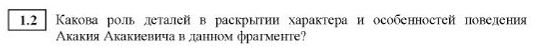 2.3.2. Статистический анализ выполнения заданий КИМ ОГЭ в 2022 годуВ 2022 г. наибольший процент экзаменуемых составили те, кто получил за развернутые ответы   пять баллов – 37,18% от общего числа выбравших предмет. Тенденция в сдаче экзамена сохраняется с 2019 г. Процент не справившихся с работой – 9,74%, что выше по сравнению с 2019 г. на один процент. Незначительно, на один процент, повысилось количество экзаменующихся, сдавших на три балла. Сократилось по сравнению с 2019 годом количество сдавших на четыре балла на три процента. В таблице представлен процент выполнения заданий с развернутым ответом повышенного и высокого уровня сложности в среднем по Республике Крым и в отдельных группах экзаменующихся.Таблица 2-7Результаты выполнения заданий в среднем по Республике Крым.Задания базового уровня (№ 1,2,3) выполнены выше, чем на 50%, кроме задания 2.2 по критерию «Привлечение текста выбранного фрагмента для аргументации» - 47,68%.Задания повышенного уровня (№ 4) выполнено выше, чем на 50%, кроме критерия 2 «Привлечение текста произведения при сопоставлении для аргументации» - 40,18%.Задание высокого уровня (№ 5) выполнено ниже, чем на 50% по критериям:- К1 «Соответствие сочинения теме и её раскрытие» - 38,08%, - К 2 «Привлечение текста произведения для аргументации» - 34,18%, - К 3 «Опора на теоретико-литературные понятия» - 37,78%.Однако выполнение по К 4 «Композиционная цельность и логичность» составило 53,97%, а по К 5 «Соблюдение речевых норм» - 68,82%. 	Грамотность выполнена ниже, чем на 50 %:- Соблюдение орфографических норм 32,23%- Соблюдение пунктуационных норм 24,74%- Соблюдение грамматических норм 45,28%В таблице представлены элементы содержания экзаменационной работы, усвоенные школьниками с разным уровнем подготовки.Выполнение заданий в среднем по Республике Крым в сравнении с 2019 годом.Результаты выполнения за 2022 год показывают динамику изменения в сторону повышения по всем критериям, кроме незначительного понижения по критерию «Логичность и соблюдение речевых норм» в заданиях № 1 и 4.2.3.3. Содержательный анализ выполнения заданий КИМ ОГЭДля девятиклассников РК сложными для выполнения оказались задания № 2 и 5.Задание 2 выполнено на 40-50 процентов, что свидетельствует о неумении школьников самостоятельно подбирать эпизоды в заданном направлении. Типичной ошибкой в этом задании можно считать замену характеристики эпизода характеристикой героя или использование пересказа без комментария. Следовательно, учащиеся демонстрируют слабое знание текстов художественных произведений и несформированность аналитических навыков.  В задании 5 экзаменующиеся показали низкое выполнение по критериям 1-3, что свидетельствует о несформированности умений по созданию письменного высказывания на литературную тему. Обучающиеся не умеют:-  формулировать главную мысль своего высказывания, отвечая на заданный в теме вопрос. Если тема сформулирована в формате утверждения, то не умеют перевести ее в вопрос и дать ответ;-  раскрыть главную мысль в двух-трех тезисах;- подобрать аргументы из текста, выделив нужные эпизоды, сцены или строки стихотворений;- уместно использовать термины, применяя их в качестве тезиса или аргументации.Также на низком уровне оказались выполненными и задания по грамотности, что показывает несформированность орфографических и пунктуационных навыков, низкий уровень владения грамматическими нормами языка.Соотнесение результатов выполнения заданий с учебными программами, используемыми в субъекте Российской Федерации учебниками и иными особенностями региональной/муниципальной систем образования.В учебнике, по которому осуществлялся процесс преподавания литературы в РК, предусматривает систему заданий по развитию навыков пересказа, аналитического чтения, подбора эпизодов для аргументации, определения жанровой принадлежности, выявления роли языковых средств, составления письменных высказываний различных видов.2.3.4. Анализ метапредметных результатов обучения, повлиявших на выполнение заданий КИМНизкий процент выполнения заданий 2 и 5 показал, что не сформированы следующие метапредметные умения: самостоятельно планировать пути достижения целей; определять способы действий в рамках предложенных условий и требований, корректировать свои действия в соответствии с изменяющейся ситуацией; создавать обобщения, устанавливать аналогии, устанавливать причинно-следственные связи, строить логическое рассуждение, делать выводы; формулировать, аргументировать и отстаивать свое мнение; использовать приемы смыслового чтения.2.3.5 Выводы об итогах анализа выполнения заданий, групп заданий: Задания базового уровня (№ 1, 2, 3) выполнены выше, чем на 50%, кроме задания 2.2 по критерию «Привлечение текста выбранного фрагмента для аргументации» - 47,68%.Задания повышенного уровня (№ 4) выполнено выше, чем на 50%, кроме критерия 2 «Привлечение текста произведения при сопоставлении для аргументации» - 40,18%.Задание высокого уровня (№ 5) выполнено выше, чем на 50%  - по К 4 «Композиционная цельность и логичность» и составило 53,97%,- по К 5 «Соблюдение речевых норм» - 68,82%. 	Выводы о вероятных причинах затруднений и типичных ошибок обучающихся субъекта Российской ФедерацииТипичные ошибки обучающихся РК:- незнание содержательной стороны произведений,- неумение вводить теоретико-литературные понятия в контекст высказывания, - аргументировать свое мнение с опорой на художественный текст,- интерпретировать, критически осмысливать художественные тексты, - искажение материала, что приводит к фактическим ошибкам.2.4. Рекомендации по совершенствованию методики преподавания учебного предмета2.4.1. Рекомендации по совершенствованию преподавания учебного предмета для всех обучающихсяДля подготовки к сдаче ОГЭ по литературе необходимо систематически формировать у обучаемых умения связного речевого высказывания. В практику урока по литературе необходимо включать развернутые ответы на вопросы (5-8 предложений), проведение специальных уроков по обучению написания сочинений, формирующих умения составлять план, писать вступление и заключение, тезисно-доказательную часть, отбирать цитаты, применять различные способы их введения, анализ готовых сочинений.Развивать словарный запас школьников, практикуя составление словарей нравственных понятий, которые помогут выбрать точное слово для характеристики персонажа (злобность-доброта, трусость-мужество и т.д.), собрание речевых клише, включающих понятия нравственно-этической, социально-исторической, философско-мировоззренческой тематики (духовный мир, нравственный выбор и др.), словарей эпитетов, словарей эмотивных состояний.Использовать тактики смыслового чтения: - для наблюдения над художественным словом, определением его роли в воплощении авторского замысла,- поиском нужных эпизодов для подтверждения тезисов,- для критического осмысления фрагментов текста.Предлагать задания на сравнение (героев, ситуаций; стихотворений, фрагментов) на каждом уроке, формировать навыки письменного и устного сопоставительного анализа.  При ответе на сопоставительный вопрос учить выстраивать двухчастную композицию и пользоваться словами-помощниками.Организовывать на уроках групповую работу, предлагая задания из КИМов экзаменационной работы.В силу того, что экзамен по литературе является профильным и его выбирает небольшое количество девятиклассников, рекомендуем наряду с освоением учебного материала во время учебных занятий проводить дополнительные занятия во внеурочной деятельности, на которых применять комплексный анализ художественных текстов. В качестве тренингового материала можно использовать фрагменты эпических, лиро-эпических или драматических текстов, лирические произведения. К одному фрагменту или стихотворению предлагать максимальное количество заданий для выполнения в специфике развернутых ответов ОГЭ по литературе.Образец.Наконец пять дней сряду она не видала его и была в величайшем беспокойстве; в шестой пришёл он с печальным лицом и сказал ей: «Любезная Лиза! Мне должно на несколько времени с тобою проститься. Ты знаешь, что у нас война, я в службе, полк мой идет в поход». Лиза побледнела и едва не упала в обморок.Эраст ласкал ее, говорил, что он всегда будет любить милую Лизу и надеется по возвращении своем уже никогда с нею не расставаться. Долго она молчала, потом залилась горькими слезами, схватила руку его и, взглянув на него со всею нежностию любви, спросила: «Тебе нельзя остаться?» — «Могу, — отвечал он, — но только с величайшим бесславием, с величайшим пятном для моей чести. Все будут презирать меня; все будут гнушаться мною, как трусом, как недостойным сыном отечества». — «Ах, когда так,— сказала Лиза,— то поезжай, поезжай, куда Бог велит! Но тебя могут убить». — «Смерть за отечество не страшна, любезная Лиза». — «Я умру, как скоро тебя не будет на свете».— «Но зачем это думать? Я надеюсь остаться жив, надеюсь возвратиться к тебе, моему другу». — «Дай Бог! Дай Бог! Всякий день, всякий час буду о том молиться. Ах, для чего не умею ни читать, ни писать! Ты бы уведомлял меня обо всём, что с тобою случится, а я писала бы к тебе — о слезах своих!» — «Нет, береги себя, Лиза, береги для друга твоего. Я не хочу, чтобы ты без меня плакала». — «Жестокий человек! Ты думаешь лишить меня и этой отрады! Нет! Расставшись с тобою, разве тогда перестану плакать, когда высохнет сердце мое». — «Думай о приятной минуте, в которую опять мы увидимся». — «Буду, буду думать об ней! Ах, если бы она пришла скорее! Любезный, милый Эраст! Помни, помни свою бедную Лизу, которая любит тебя более нежели самое себя!»Но я не могу описать всего, что они при сём случае говорили. На другой день надлежало быть последнему свиданию.Эраст хотел проститься и с Лизиною матерью, которая не могла от слёз удержаться, слыша, что ласковый, пригожий барин ее должен ехать на войну. Он принудил её взять у него несколько денег, сказав: «Я не хочу, чтобы Лиза в моё отсутствие продавала работу свою, которая, по уговору, принадлежит мне». Старушка осыпала его благословениями. «Дай Господи,— говорила она, — чтобы ты к нам благополучно возвратился и чтобы я тебя ещё раз увидела в здешней жизни! Авось-либо моя Лиза к тому времени найдет себе жениха по мыслям. Как бы я благодарила Бога, если б ты приехал к нашей свадьбе! Когда же у Лизы будут дети, знай, барин, что ты должен крестить их! Ах! Мне бы очень хотелось дожить до этого!» Лиза стояла подле матери и не смела взглянуть на нее. Читатель легко может вообразить себе, что она чувствовала в сию минуту.Но что же чувствовала она тогда, когда Эраст, обняв ее в последний раз, в последний раз прижав к своему сердцу, сказал: «Прости, Лиза!..» Какая трогательная картина! Утренняя заря, как алое море, разливалась по восточному небу. Эраст стоял под ветвями высокого дуба, держа в объятиях свою бледную, томную, горестную подругу, которая, прощаясь с ним, прощалась с душою своею. Вся натура пребывала в молчании. Лиза рыдала — Эраст плакал — оставил ее — она упала — стала на колени, подняла руки к небу и смотрела на Эраста, который удалялся — далее — далее — и, наконец, скрылся — воссияло солнце, и Лиза, оставленная, бедная, лишилась чувств и памяти. (Н. М. Карамзин, «Бедная Лиза»)Задания.Как фраза «и крестьянки любить умеют» находит отражение в данном фрагменте?Какую роль в передаче душевных движений героев играют жесты?Можно ли в приведенной сцене Эраста считать злодеем?Какими словесными деталями передаются чувства Лизы к Эрасту?1.2.    Какую роль в приведенном фрагменте играет пейзаж?1.2.     Как в диалоге между Эрастом и матерью Лизы раскрывается их отношение к Лизе?2.1. Выберите другой фрагмент повести, в котором Эраст раскрывает свои лучшие душевные качества. Докажите, что его образ нельзя трактовать однозначно.2.1. Выберите другой фрагмент повести, в котором мы видим отношение Лизы к матери. Докажите, что Лизу можно считать добродетельной героиней.2.2. Выберите другой фрагмент повести, в котором автор использует пейзажную зарисовку. Докажите, что описание природы помогает понять чувства героев.2.2. Выберите другой фрагмент повести, в котором   в текст повествования вплетаются авторские рассуждения. Докажите, что они помогают понять авторскую мысль.4. Сопоставьте фрагменты повести Н. М. Карамзина «Бедная Лиза» и романа А. С. Пушкина «Капитанская дочка». В чём сцена прощания Лизы и Эраста не похожа на сцену прощания Маши и Гринёва?4. Сопоставьте отношение матери к Лизе в данном фрагменте с отношением Василисы Егоровны к Маше в романе А. С. Пушкина «Капитанская дочка». В чем можно найти сходство и в чем определить различие?5.1. Какие черты сентиментализма проявляются в повести Н. М. Карамзина «Бедная Лиза»?5.2. Почему повесть названа «Бедная Лиза»?5.3. В чем заключается счастье и трагедия любви главных героев?5.4. Можно ли Эраста считать коварным соблазнителем и предателем?5.5. Чем повесть Н.М. Карамзина «Бедная Лиза» может быть интересна современному читателю?   2.4.2. Рекомендации по организации дифференцированного обучения школьников с разным уровнем предметной подготовки Для групп обучающихся с низким уровнем подготовки1) необходимо прежде всего организовать работу над запоминанием содержания художественного текста: викторины, тесты, блиц-опросы. Например: по «Слову о полку Игореве»1. С чего начался поход князя Игоря?2. Что велел князь Игорь, несмотря на плохое предзнаменование?3. С кем отправился в поход князь Игорь?4. Как звали брата князя Игоря?5. В какой день недели князь Игорь прибыл на место?6. Чем окончилась первая битва?7. Кто направился к войску князей, пока те отдыхали после боя?8. У какой реки окружили половцы русское войско?9. Как рассказчик называет князя Олега, правящего ранее?10. Сколько дней длилась битва князя Игоря с половцами?11. Кто в прошлом победил хана Кобяка?12. Какой сон приснился Святославу в Киеве?13. Как звали брата Святослава?14. В кого превращался князь Всеслав ночью?15. Как звали жену князя Игоря?16. Какую реку просила жена Игоря принести ей лодки князя?17. Кто помог Игорю сбежать из плена?2) формировать целостное представление о литературном процессе, используя синхронистические таблицы, "ленты времени", которые помогут «контекстному» рассмотрению литературных явлений: сопоставлению литературных фактов, выстраиванию литературных параллелей и т.п.
Например: расположите художественные произведения на «ленте времени» по мере их публикации: Д.И. Фонвизин «Недоросль», А.И. Солженицын «Матрёнин двор», А.С. Пушкин «Капитанская дочка», М.Ю. Лермонтов «Мцыри», А. Твардовский «Василий Теркин».3) предлагать комплексный анализ лирического текста, включающий определение темы и идеи стихотворения, роли языковых средств, орфографических и пунктуационных особенностей текста.2.5. Информация о публикации (размещении) на открытых для общего доступа на страницах информационно-коммуникационных интернет-ресурсах ОИВ (подведомственных учреждений) в неизменном или расширенном виде приведенных в статистико-аналитическом отчете рекомендаций по совершенствованию преподавания учебного предмета для всех обучающихся, а также по организации дифференцированного обучения школьников с разным уровнем предметной подготовки. 2.6.1. Адрес страницы размещения https://krippo.ru/index.php/v-pomoshch-uchitelyu/2013-01-16-07-56-38 http://ege-crimea.ru/statistiko-analiticheskaya-otchetnost/2.6.2. Дата размещения (не позднее 12.09.2022) - 30.08.2022 г.АТЕАдминистративно-территориальная единицаГВЭ-9Государственный выпускной экзамен по образовательным программам основного общего образования ГИА-9Государственная итоговая аттестация по образовательным программам основного общего образованияКИМКонтрольные измерительные материалы ОГЭ Основной государственный экзаменОИВОрганы исполнительной власти субъектов Российской Федерации, осуществляющие государственное управление в сфере образованияОООбразовательная организация, осуществляющая образовательную деятельность по имеющей государственную аккредитацию образовательной программеРИСРегиональная информационная система обеспечения проведения государственной итоговой аттестации обучающихся, освоивших основные образовательные программы основного общего и среднего общего образованияРособрнадзорФедеральная служба по надзору в сфере образования и наукиУчастники ГИА-9 с ОВЗ, участники с ОВЗ Участники ГИА-9 с ограниченными возможностями здоровьяУчастник ОГЭ / участник экзамена / участникОбучающиеся, допущенные в установленном порядке к ГИА в форме ОГЭ УчебникУчебник из Федерального перечня допущенных к использованию при реализации имеющих государственную аккредитацию образовательных программ основного общего и среднего общего образованияФПУФедеральный перечень учебников, допущенных к использованию при реализации имеющих государственную аккредитацию образовательных программ основного общего и среднего общего образования9 класс9 классВсегоВ том числе ОГЭВсего участников с ОВЗ570120ППЭ на дому11553Аудитории со специальными условиями553108На общих основаниях1712ГодОбщее количество ППЭ ГИА-9 (на базе ОО)2015 54220161292017105201812820191072020-20211772022112Категория работникаКоличествоРуководитель ППЭ260Организатор в аудитории ППЭ4106Организатор вне аудитории ППЭ1535Ассистент65Член ГЭК380Общественный наблюдатель184Технический специалист ППЭ333Медицинский работник167№ п/пНаименование учебного предметаКоличество участников ГИА-9 в форме ОГЭКоличество участников ГИА-9 в форме ГВЭ1Русский язык205024562Математика205104623Физика65604Химия121405Информатика320206Биология990877История68608География1033679Обществознание 11907010Литература625011Английский язык1475012Немецкий язык42013Французский язык28014Испанский язык00№ п/пУчебный предметСуммарные первичные баллыСуммарные первичные баллыСуммарные первичные баллыСуммарные первичные баллыСуммарные первичные баллыСуммарные первичные баллыСуммарные первичные баллыСуммарные первичные баллы№ п/пУчебный предметОтметка «2»Отметка «2»Отметка «3»Отметка «3»Отметка «4»Отметка «4»Отметка «5»Отметка «5»№ п/пУчебный предметШкала РОНШкала субъекта РФШкала РОНШкала субъекта РФШкала РОНШкала субъекта РФШкала РОНШкала субъекта РФ1Русский язык0 – 140 - 1215 – 2213 - 2223 – 28,из нихне менее4 баллов за грамотность(по критериям ГК1 - ГК4). Если по критериям ГК1-ГК4 обучающийся набрал менее 4 баллов, выставляется «3»23 – 28,из нихне менее4 баллов за грамотность(по критериям ГК1 - ГК4). Если по критериям ГК1-ГК4 обучающийся набрал менее 4 баллов, выставляется «3»29 – 33,из них не менее 6 баллов за грамотность (по критериям ГК1 - ГК4). Если по критериям ГК1-ГК4 обучающийся набрал менее 6 баллов, выставляется «4»29 – 33,из них не менее 6 баллов за грамотность (по критериям ГК1 - ГК4). Если по критериям ГК1-ГК4 обучающийся набрал менее 6 баллов, выставляется «4»2Математика 0 – 70 - 58 – 14, 
не менее 2 баллов получено за выполнение заданий по геометрии6 - 14, не менее 1 балла получено за выполнение заданий по геометрии15 – 21,не менее 2 баллов получено за выполнение заданий по геометрии15 – 21,не менее 2 баллов получено за выполнение заданий по геометрии22 – 31,не менее 2 баллов получено за выполнение заданий по геометрии22 – 31,не менее 2 баллов получено за выполнение заданий по геометрии3Физика0 – 100 – 1011 – 2211 – 2223 – 3423 – 3435 – 4535 – 454Химия0 – 90 – 910 – 2010 – 2021 – 3021 – 3031 – 4031 – 405Информатика0 – 40 – 45 – 105 – 1011 – 1511 – 1516 – 1916 – 196Биология0 – 120 - 1113 – 2412 - 2425 – 3525 – 3536 – 4536 – 457История0 – 100 – 1011 – 2011 – 2021 – 2921 – 2930 – 3730 – 378География0 – 110 - 1012 – 1811 - 1819 – 2519 – 2526 – 3126 – 319Обществознание0 – 130 - 1214 – 2313 - 2324 – 3124 – 3132 – 3732 – 3710Литература0 – 150 – 1516 – 2616 – 2627 – 3627 – 3637 – 4537 – 4511Иностранные языки (английский, немецкий, французский, испанский)0 – 280 – 2829 – 4529 – 4546 – 5746 – 5758 – 6858 – 68№ п/пУчебный предметВсего участниковУчастников 
с ОВЗОтметка «2»Отметка «2»Отметка «3»Отметка «3»Отметка «4»Отметка «4»Отметка «5»Отметка «5»№ п/пУчебный предметВсего участниковУчастников 
с ОВЗчел.%чел.%чел.%чел.%1Русский язык205021182661,30487323,77751236,64785138,292Математика 205101128364,08886643,23974747,5210615,173Физика656-182,7435253,6623035,06568,544Химия12141312,5544036,2444636,7429724,465Информатика32021441,37146145,63137042,7932710,216Биология991383083,11335533,86471747,61152815,427История 686-456,5627940,6729643,15669,628География 1033884003,87207120,04459544,46327031,649Обществознание1191044874,09557346,80470239,4911459,6210Литература 625-233,6815424,6420032,0024839,6811Английский язык14752312,1049933,8359540,3435023,7312Немецкий язык 42-00,00921,432661,90716,6713Французский язык28-13,572278,57414,2913,5714Испанский язык№ п/пУчебный предметВсего участниковУчастников с ОВЗОтметка «2»Отметка «2»Отметка «3»Отметка «3»Отметка «4»Отметка «4»Отметка «5»Отметка «5»№ п/пУчебный предметВсего участниковУчастников с ОВЗчел.%чел.%чел.%чел.%1Русский язык45544800,007716,9222248,7915634,292Математика462455102,1617137,0122047,626113,203Физика4Химия5Информатика6Биология7100,00114,29685,7100,007История8География71114,2900,00685,7100,009Обществознание10Литература11Английский язык12Французский язык13Немецкий язык14Испанский язык№ п/пНаименование учебного предметаНазвание учебника / линия учебниковПримерный процент ОО, в которых использовался данный учебник / линия учебников1БиологияБиология. Живые системы и экосистемы. 9 класс: учеб. для общеобразоват. организаций с прил. на электронном носителе /Л.Н.Сухорукова, В.С.Кучменко; – 2-е изд. - М.: Просвещение, 2011 УМК Биология «Сферы» (5-9) ,М.: Просвещение   85%2БиологияУМК Биология В.И.Сивоглазова (5-9), Дрофа, корпорация «Российский учебник»15%3БиологияБиология. Пасечник В.В.,Суматохин С.В.,Калинова Г.С.и другие; под редакцией Пасечника В.В. 5 – 6, Акционерное общество "Издательство "Просвещение"  УМК Биология «Линия жизни» под редакцией Пасечника В.В.85%4БиологияБиология.Пасечник В.В.,Суматохин С.В.,Калинова Г.С.; под редакцией Пасечника В.В.,7класс, Акционерное общество "Издательство "Просвещение" УМК Биология «Линия жизни» под редакцией Пасечника В.В.85%5БиологияБиология. Пасечник В.В.,Каменский А.А.,Швецов Г.Г.;под редакцией Пасечника В.В.8 класс, Акционерное общество "Издательство "Просвещение" УМК Биология «Линия жизни» под редакцией Пасечника В.В.85%6Русский языкРусский язык / Рыбченкова Л.М., Александрова О.М., Загоровская О.В. и другие (5 – 9 классы), 2021г.95%7Русский языкРусский язык / Баранов М.Т., Ладыженская Т.А., Тростенцова Л.А.и другие (5 – 9 классы), 2020г.5%8ФизикаКабардин О.Ф. Физика. – М., Просвещение, 2017, 202075%9ФизикаПерышкин А.В. Физика.- ООО «Дрофа»; АО «Издательство Просвещение»,  202025%10ФизикаГенденштейн Л.Э., Булатова А.А., Корнильев И.Н., Кошкина А.В.; под редакцией Орлова В.А. Физика- ООО «БИНОМ. Лаборатория знаний»; АО «Издательство «Просвещение», 20205%11ХимияХимия. 8 класс. Учебник дл общеобразовательных организаций с приложением на электронном носителе (DVD) / Г.Е. Рудзитис, Ф.Г. Фельдман. - М : Просвещение, 2014 – 208 с.Химия. 9 класс. Учебник для общеобразовательных организаций с приложением на электронном носителе (DVD) / Г.Е. Рудзитис, Ф.Г. Фельдман. - М: Просвещение, 2014 – 208 с.100%12ОбществознаниеОбществознание. 6 класс: учебник для общеобразовательных организаций / [Н.Ф. Виноградова, Н.И. Городецкая, Л.Ф. Иванова и др.]; под ред. Л.Н. Боголюбова, Л.Ф. Ивановой; Рос.акад.наук, Рос. акад образования, изд-во «Просвещение» .- М., 2015 г., 2017 г., 2020 г.. 90% и более13ОбществознаниеОбществознание. 7 класс: учебник для общеобразовательных организаций / [Л.Н. Боголюбов, Н.И. Городецкая, Л.Ф. Иванова и др.]; под ред. Л.Н. Боголюбова, Л.Ф. Ивановой;.- М.: Просвещение, 2015 г., 2017 г., 2020 г.90% и более14ОбществознаниеОбществознание. 8 класс: учебник для общеобразовательных организаций / [Л.Н. Боголюбов, Н.И. Городецкая, Л.Ф. Иванова и др.]; под ред. Л.Н. Боголюбова – М.: Просвещение, 2015 г., 2019 г.90% и более15ОбществознаниеОбществознание. 9 класс: учебник для общеобразовательных организаций / [Л.Н. Боголюбов, А.И. Матвеев, Е.И. Жильцова]; под ред. Л.Н. Боголюбова – М.:  Просвещение, 2015 г., 2019 г., 2021 г.90% и более16ГеографияПорядковый номер учебника в перечне 1.1.2.3.4.1.4 Класс 9Автор/авторский коллектив Алексеев А.И., Николина В.В., Липкина Е.К. и другие, Наименование издателя учебника Акционерное общество «Издательство «Просвещение» Линия учебников «Полярная звезда»90%17Информатика«Информатика», учебник для   7-9 классов. / Семакин И.Г., Залогова Л.А., Русаков С.В., Шестакова Л.В. – М.: БИНОМ. Лаборатория знаний, 2014. 70 %18Информатика«Информатика. Базовый уровень: учебник для 10-11 классов/ Семакин И.Г., Хеннер Е.К., Шеина Т.Ю. 3-е издание.- М.: БИНОМ. Лаборатория знаний, 2014, ФГОС (с практикумом в приложении).70 %19Информатика «Информатика», учебник для   7-9 классов / Поляков К.Ю., Еремин Е.А. – М.: БИНОМ. Лаборатория знаний, 2019. 30 %20Информатика«Информатика. Базовый и углубленный уровни» учебник для 10-11 классов/ Поляков К.Ю., Еремин Е.А. – М.: БИНОМ. Лаборатория знаний, 2016. 30 %21ЛитератураКоровина В.Я. Литература 5-9кл. 2012г100 %22Английский языкВаулина Ю. Е., Дули Д., Подоляко О. Е. Английский в фокусе (Spotlight). Учебник для 9 класса общеобразовательных организаций (базовый уровень). – М.: Просвещение90%23Английский языкБаранова К.М., Дули Д., Копылова В.В. Звездный английский (Starlight). Учебник для 9 класса общеобразовательных учреждений. – М.: Просвещение10%24ИсторияПод ред. Искендерова А.А., под ред. Сванидзе А.А. линия УМК А. А. Вигасина – О.С. Сороко-Цюпы. Всеобщая история 5–9 классы. – АО «Издательство «Просвещение», 2020100%25ИсторияАрсентьев Н.М., Данилов А.А. и др. История России под редакцией А.В. Торкунова. 6-9 классы. – М.: АО Издательство «Просвещение», 201690%26ИсторияАндреев И.Н. – Волобуев О.В. История России. 6–9 классы. – ООО ДРОФА, 201610%27Немецкий языкБим И.Л. и др. Немецкий язык. (2-11- базовый уровень)– М.: Просвещение, 2007-201560%28Немецкий языкРадченко О. А. «Вундеркинды», «Вундеркинды плюс» (5-9 углублённое изучение) - М.: Просвещение10%29Немецкий языкАверин М.М., Джин Ф., Рорман Л. Немецкий язык как второй иностранный (5-9) - М.: Просвещение,30%30Французский языкКулигина А.С., Щепилова А.В. (5-9 – базовый уровень) - М.: Просвещение60%31Французский языкГригорьева Е.Я., Горбачёва Е.Ю. (8-9 углублённое изучение) - М.: Просвещение10%32Французский языкСеливанова Н.А., Шашурина А.Ю. французский язык как второй иностранный (6-9) - М.: Просвещение30%33МатематикаГеометрия. Погорелов А.В. (7-9) АО «Издательство «Просвещение», 20201%34МатематикаАлгебра. Дорофеев Г.В. и др (7-9) АО «Издательство «Просвещение», 20201%35МатематикаАтанасян Л.С., Бутузов В.Ф., Кадомцев С.Б. и др. Геометрия 7-9 кл. – М.: Просвещение, 201478%36МатематикаГеометрия. 7 класс. Учебник. Мерзляк А.Г., Полонский В.Б., Якир М.С.; под ред. Подольского В.Е.10%37МатематикаГеометрия. 8 класс. Учебник. Мерзляк А.Г., Полонский В.Б., Якир М.С.; под ред. Подольского В.Е.10%38МатематикаГеометрия. 9 класс. Учебник. Мерзляк А.Г., Полонский В.Б., Якир М.С.; под ред. Подольского В.Е. 10%39МатематикаАлгебра. 7 класс. Учебник. Мерзляк А.Г., Полонский В.Б., Якир М.С., ВЕНТАНА-ГРАФ, корпорация "Российский учебник" 
Алгебра. 8 класс. Учебник. Мерзляк А.Г., Полонский В.Б., Якир М.С., ВЕНТАНА-ГРАФ, корпорация "Российский учебник" 
Алгебра. 9 класс. Учебник. Мерзляк А.Г., Полонский В.Б., Якир М.С., ВЕНТАНА-ГРАФ, корпорация "Российский учебник", 2015 (базовый уровень)15%40МатематикаМакарычев Ю.Н., Миндюк Н. Г., Нешков К. И. И др. «Алгебра 7 кл.», «Алгебра 8 кл.», «Алгебра 9 кл.» − М.:Просвещение, 2014 (базовое изучение)70%41МатематикаГеометрия. 7 класс. Учебник. Мерзляк А.Г., Полонский В.Б., Якир М.С.; под ред. Подольского В.Е.Геометрия. 8 класс. Учебник. Мерзляк А.Г., Полонский В.Б., Якир М.С.; под ред. Подольского В.Е.Геометрия. 9 класс. Учебник. Мерзляк А.Г., Полонский В.Б., Якир М.С.; под ред. Подольского В.Е.ВЕНТАНА-ГРАФ, корпорация "Российский учебник" (углубленный уровень)10%42МатематикаНикольский С.М., Потапов М. К., Решетников Н. Н. И др. «Алгебра 7 кл.», «Алгебра 8 кл.», «Алгебра 9 кл.» − М.: Просвещение, 2014(углубленное изучение)4%43МатематикаАлександров А. Д., Вернер А. Л., Рыжик В. И. «Геометрия 7 кл.», «Геометрия 8 кл.», «Геометрия 9 кл.»– М.: Просвещение (углубленное изучение), 20140,2%44МатематикаАлгебра. 8 класс. Учебник. Мерзляк А.Г., Полонский В.Б., Якир М.С., ВЕНТАНА-ГРАФ, корпорация "Российский учебник"0,2%45МатематикаАлгебра. 7 класс. Учебник. Мерзляк А.Г., Полонский В.Б., Якир М.С., ВЕНТАНА-ГРАФ, корпорация "Российский учебник"0,2%46Математика (Другие пособия)ОГЭ. Математика. Профильный уровень: типовые экзаменационные варианты: 36 вариантов/ под. редакцией И.В. Ященко. – М. Издательство «Национальное образование», 2022. – 256 с. (ОГЭ. ФИПИ – школе).20%47Математика (Другие пособия)Ященко И. В., Шестаков С. А. Подготовка к ОГЭ 2022 по математике. Методические указания, Издательство: МЦНМО, 202210%48Математика (Другие пособия)ОГЭ 2022 Математика. Готовимся к итоговой аттестации. Учебное пособие | Ященко Иван Валериевич М.: Интеллект-Центр, 2022.20%49Математика (Другие пособия)Я сдам ОГЭ! Математика. Модульный курс. Методика подготовки. Ключи и ответы: учебное пособие для общеобразоват. организаций: профил. уровень / И.В. Ященко, С.А. Шестаков. – М. Просвещение, 2016, 2017, 2018, 20195%50Математика (Другие пособия)Математика. ОГЭ-2022. Практико-ориентированные задания 1–5. Ф.Ф. Лысенко, С.О. Иванов, Издательство: Легион, 2022 г.5%51Математика (Другие пособия)Математика. ОГЭ. Готовимся к итоговой аттестации: (учебное пособие)/ А. В. Семенов и др.; под ред. И.В. Ященко; МЦНМО. – Москва: Издательство «Интеллект – Центр», 2022. – 224с.20%52Математика (Другие пособия)"ОГЭ 2022. Математика. Тематический тренинг" Ф.Ф. Лысенко, С.О. Иванов, Издательство: Легион, 2022 г.5%53Математика (Другие пособия)ОГЭ 2022. Математика. 40 тренировочных вариантов, Ф.Ф. Лысенко, С.О. Иванов, Издательство: Легион, 2022 г.20%Участники ОГЭ2018 г.2018 г.2019 г.2019 г.2021 г.2021 г.2022 г.2022 г.Участники ОГЭчел.% чел.%чел.%чел.%Выпускники текущего года, обучающиеся по программам ООО2142100176401001866310020502100Выпускники лицеев и гимназий99446,41342419,41353218,93381718,62Выпускники СОШ112652,571344376,211430076,621608078,43Обучающиеся на дому20,09340,19600,32480,23Участники с ограниченными возможностями здоровья160,75670,38720,39900,44Получили отметку2018 г.2018 г.2019 г.2019 г.2021 г.2021 г.2022 г.2022 г.Получили отметкучел.%чел.%чел.%чел.%«2»200,937864,465082,722661,30%«3»65730,67812946,08846045,33487323,77%«4»86640,43637436,13701037,56751236,64%«5»59927,96235113,33268514,39785138,29%№ п/пАТЕВсего участ-ников«2»«2»«3»«3»«4»«4»«5»«5»№ п/пАТЕВсего участ-никовчел.%чел.%чел.%чел.%1Бахчисарайский район1006242,39%26326,14%34033,80%37937,67%2Белогорский район730101,37%20027,40%25935,48%26135,75%3Джанкойский район712253,51%24033,71%23232,58%21530,20%4Кировский район596172,85%17729,70%19933,39%20334,06%5Красногвардейский район918131,42%22824,84%35939,11%31834,64%6Красноперекопский район27141,48%5921,77%10137,27%10739,48%7Ленинский район48181,66%13427,86%17135,55%16834,93%8Нижнегорский район46791,93%14631,26%17737,90%13528,91%9Первомайский район284124,23%6823,94%10637,32%9834,51%10Раздольненский район32451,54%10632,72%12237,65%9128,09%11Сакский район79991,13%21226,53%29236,55%28635,79%12Симферопольский район1726271,56%45026,07%70841,02%54131,34%13Советский район37241,08%10929,30%13837,10%12132,53%14Черноморский район37271,88%9124,46%14538,98%12934,68%15Алушта57210,17%12421,68%20235,31%24542,83%16Армянск23900,00%6225,94%8435,15%9338,91%17Джанкой45930,65%8919,39%16936,82%19843,14%18Евпатория1225161,31%30124,57%43735,67%47138,45%19Керчь115570,61%22919,83%44738,70%47240,87%20Красноперекопск26531,13%5219,62%9736,60%11342,64%21Саки33910,29%7020,65%13038,35%13840,71%22Симферополь4461310,69%79517,82%154134,54%209446,94%23Судак37300,00%9224,66%15641,82%12533,51%24Феодосия1016111,08%24123,72%40339,67%36135,53%25Ялта1340191,42%33525,00%49737,09%48936,49%№ п/пТип ООДоля участников, получивших отметкуДоля участников, получивших отметкуДоля участников, получивших отметкуДоля участников, получивших отметкуДоля участников, получивших отметкуДоля участников, получивших отметку№ п/пТип ОО«2»«3»«4»«5»«4» и «5» 
(качество 
обучения)«3», «4» и «5» 
(уровень 
обученности)1ООШ3,28%19,67%36,07%40,98%77,05%96,72%2СОШ1,51%25,96%37,22%35,31%72,52%98,49%3Лицей0,31%15,40%34,33%49,96%84,29%99,69%4Гимназия0,45%16,65%34,20%48,70%82,90%99,55%5Коррекционные школы0,00%0,00%0,00%0,00%0,00%0,00%6Интернаты0,61%12,27%39,88%47,24%87,12%99,39%7СПО0,00%0,00%0,00%0,00%0,00%0,00%8УВК1,32%18,35%36,03%44,30%80,33%98,68%9МУК0,00%0,00%0,00%0,00%0,00%0,00%10Интернатные гимназии и лицеи0,00%2,27%31,82%65,91%97,73%100,00%№ п/пНазвание ООДоля участников, получивших отметку «2»Доля участников, получивших отметки «4» и «5» (качество обучения)Доля участников, получивших отметки «3», «4» и «5» (уровень обученности)1ГБОУ РК "Крымская гимназия-интернат для одаренных детей"0,00%100,00%100,00%2ГБУРК "Джанкойская санаторная школа-интернат"0,00%100,00%100,00%3МБОУ "Емельяновская СОШ"0,00%100,00%100,00%4МБОУ "Карьерновская СШ"0,00%100,00%100,00%5МБОУ "СОШ-детский сад комбинированного вида № 6"
г. Симферополя0,00%100,00%100,00%6МБОУ Братский УВК0,00%100,00%100,00%7ГБОУ РК "КУВКИЛИ"0,00%97,73%100,00%8ЧОУ "Медико-биологический лицей" г. Симферополя0,00%96,55%100,00%9МБОУ "Гимназия № 9" г.Симферополь0,00%95,83%100,00%10МБОУ "Гимназия №1 
им. И.В. Курчатова" г.Симферополя0,00%95,45%100,00%11МБОУ СОШДС "Лингвист" 
г. Симферополя0,00%95,24%100,00%12МБОУ "Первомайская школа"0,00%95,00%100,00%13ГБОУ РК "Ливадийская санаторная школа-интернат"0,00%94,74%100,00%14МБОУ Школа № 80,00%94,44%100,00%15СОШ ФГБОУ "МДЦ "Артек"0,00%94,44%100,00%№ п/пНазвание ООДоля участников, получивших отметку «2»Доля участников, получивших отметки «4» и «5» (качество обучения)Доля участников, получивших отметки «3», «4» и «5» (уровень обученности)1МБОУ "СОШ № 26 
им. М.Т. Калашникова"
г. Симферополя20,00%42,86%80,00%2МБОУ «Масловская школа - детский сад» Джанкойского района17,24%41,38%82,76%3МБОУ "Лиственская СОШ" Нижнегорского района16,67%27,78%83,33%4МБОУ "Новосёловская школа 
им. Героя Советского Союза Д.А. Кудрявицкого" Раздольненского района14,71%47,06%85,29%5МОУ «Майская школа» Джанкойского района12,50%58,33%87,50%Виды работ на ОГЭЗадания Максимальный первичный балл% максимального первичного балла за задания, от максимального первичного балла за всю работуНаписание изложения 1721Работа с текстом: работа с языковыми явлениями, предъявленными в тексте (языковой анализ текста)7721Написание сочинения1927Практическая грамотность10 (на основе написания изложения и сочинения)31Итого 933100Номерзадания 
в КИМПроверяемые элементы содержания / уменияУровень сложности заданияСредний процент выполненияПроцент выполнения по региону в группах, 
получивших отметкуПроцент выполнения по региону в группах, 
получивших отметкуПроцент выполнения по региону в группах, 
получивших отметкуПроцент выполнения по региону в группах, 
получивших отметкуНомерзадания 
в КИМПроверяемые элементы содержания / уменияУровень сложности заданияСредний процент выполнения«2»«3»«4»«5»1Сохранение микротембазовый97,9564,7295,7199,37100%1Качество сжатиябазовый98,3470,3596,6199,52100%1Смысловая цельность, речевая связность, последовательность изложениябазовый93,9536,1286,4896,4699,71Номерзадания 
в КИМПроверяемые элементы содержания / уменияУровень сложности заданияСредний процент выполне-нияПроцент выполнения по региону в группах, 
получивших отметкуПроцент выполнения по региону в группах, 
получивших отметкуПроцент выполнения по региону в группах, 
получивших отметкуПроцент выполнения по региону в группах, 
получивших отметкуНомерзадания 
в КИМПроверяемые элементы содержания / уменияУровень сложности заданияСредний процент выполне-ния«2»«3»«4»«5»2Опознавание основных единицсинтаксиса; проведение синтаксического анализа предложения, определениесинтаксической ролисамостоятельных частей речив предложении; умение выделять словосочетание главного и зависимого слова в словосочетании; определение вида предложения поцели высказывания и эмоциональной окраске; распознавание второстепенныхчленов предложения, однородныхчленов предложения, обособленных членов предложения, обращений, вводных и вставных конструкций; распознавание распространённыхи нераспространённых предложений, предложений осложнённой и неосложнённой структуры, полных и неполных; определение грамматической основы предложения; опознавание сложного предложения, типов сложного предложения, сложных предложений с различнымивидами связи; выделение средствсинтаксической связи между частями сложного предложенияв составе предложениябазовый79,7033,6170,4177,5090,373Овладение основными нормамилитературного языка(орфоэпическими, лексическими, грамматическими, орфографическими, пунктуационными), нормамиречевого этикета; приобретениеопыта их использования в речевойпрактике при создании устныхи письменных высказываний; стремление к речевомусамосовершенствованию; овладение основнымистилистическими ресурсамилексики и фразеологии языка: применение правил постановкизнаков препинания в концепредложения, в простом и сложном предложениях, при прямой речи, цитировании, диалогебазовый81,6229,8568,5679.3395,074Формирование навыковпроведения различных видованализа слова (фонетического, морфемного, словообразовательного, лексического, морфологического), синтаксического анализасловосочетания и предложения, а также многоаспектного анализатекста: опознавание основных единиц синтаксиса; умение выделять словосочетание в составе предложения; определение главного и зависимого слова в словосочетаниибазовый94,6246,9787,8997,0299,415Овладение основными нормамилитературного языка(орфоэпическими, лексическими, грамматическими, орфографическими, пунктуационными), нормамиречевого этикета; приобретениеопыта их использования в речевойпрактике при создании устныхи письменных высказываний; стремление к речевомусамосовершенствованию; овладение основнымистилистическими ресурсамилексики и фразеологии языка:поиск орфограммы и применениеправил написания словс орфограммами; освоение правил правописания служебных частей речи и умения применять их на письме; применение правильного переноса слов; нормативное изменение форм существительных, прилагательных, местоимений, числительных, глаголов. Понимание определяющей ролиязыка в развитии интеллектуальных и творческихспособностей личности, в процессе образования и самообразования: соблюдение основных языковых норм в устной и письменной речибазовый80,2933,1973,1777,4891,46Владение различными видамичтения; адекватное пониманиесодержания прочитанных учебно-научных, художественных, публицистических текстов различных функционально-смысловых типов речи (повествование, описание, рассуждение) объёмом не менее 400–450 слов: письменно формулировать тему и главную мысль текста, отвечать на вопросы по содержанию текстабазовый52,7317,3344,9448,2863,977Использование коммуникативно-эстетических возможностейрусского и родного языков: распознавание и характеристикаосновных видов выразительныхсредств фонетики, лексикии синтаксиса (звукопись, эпитет, метафора, развёрнутая и скрытаяметафоры, гипербола, олицетворение, сравнение, сравнительный оборот, фразеологизм, синонимы, антонимы, омонимы) в речибазовый82,7930,4870,7681,3594,828Формирование навыков проведения различных видованализа слова (фонетического, морфемного, словообразовательного, лексического, морфологического), синтаксического анализасловосочетания и предложения, а также многоаспектного анализатекста: определение лексического значения слова, значений многозначного слова, стилистической окраски слова, сферы употребления; подбор синонимов, антонимовбазовый88,8335,4978,2989,9297,58Номерзадания 
в КИМПроверяемые элементы содержания / уменияУровень сложности заданияСредний процент выполненияПроцент выполнения по региону в группах, 
получивших отметкуПроцент выполнения по региону в группах, 
получивших отметкуПроцент выполнения по региону в группах, 
получивших отметкуПроцент выполнения по региону в группах, 
получивших отметкуНомерзадания 
в КИМПроверяемые элементы содержания / уменияУровень сложности заданияСредний процент выполнения«2»«3»«4»«5»СК1Наличие обоснованного ответа/Понимание смысла фрагмента текста/Толкование значения словбазовый95,1226,9387,1399,5999,97СК2Наличие примеров-аргументов/Наличие примеров-иллюстрацийбазовый94,4421,0984,9499,47100СК3Смысловая цельность, речевая связность, последовательность сочинениябазовый93,9114,8283,7199,2199,99СК4Композиционная стройностьбазовый94,4715,6685,299,72100Номерзадания 
в КИМПроверяемые элементы содержания / уменияУровень сложности заданияСредний процент выполненияПроцент выполнения по региону в группах, 
получивших отметкуПроцент выполнения по региону в группах, 
получивших отметкуПроцент выполнения по региону в группах, 
получивших отметкуПроцент выполнения по региону в группах, 
получивших отметкуНомерзадания 
в КИМПроверяемые элементы содержания / уменияУровень сложности заданияСредний процент выполнения«2»«3»«4»«5»ГК1Соблюдение орфографических нормбазовый66,968,5624,3267,7496,23ГК2Соблюдение пунктуационных нормбазовый49,235,8512,1739,5684,14ГК3Соблюдение грамматических нормбазовый85,1334,2459,399198,59ГК4Соблюдение речевых нормбазовый95,3147,1887,5098,7099,85ФК1Фактическая точность письменной речибазовый98,8679,1298,4099,3599,85Задания, вызвавшие наибольшие трудностиЗадания, вызвавшие наибольшие трудностиЗадания, вызвавшие наибольшие трудностиЗадания, вызвавшие наибольшие трудностиЗадания, вызвавшие наибольшие трудностиЗадания, вызвавшие наибольшие трудностиЗадания, вызвавшие наибольшие трудностиЗадания, вызвавшие наибольшие трудностиЗадания, вызвавшие наибольшие трудностиЗадания, вызвавшие наибольшие трудностиОценка по итогам ОГЭ№ задания% не справившихся№ задания% не справившихся№ задания% не справившихся№ задания% не справившихся№ задания% не справившихся«2»682,67370,15769,52566,81266,39«3»655,06331,44229,52729,24528,63«4»651,72522,52222,50320,67718,65«5»636,0329,6358,6075,1834,93все группы647,27220,30519,71318,38717,21Сопоставление (противопоставление) двух логически неоднородных (различных по объему и по содержанию) понятий в предложении, тексте.Надо делать добро людям, детям и пенсионерам.Я собирала клубнику и разные другие фрукты. Нарушение причинно-следственных отношений.Мальчик и его дедушка долго уговаривали детского доктора вылечить зайцу лапы. Недолго думая, врач согласился. Искренний человек говорит то, что думает. Но человека, который бредит, считают глупым. Пропуск звена в объяснении, «логический скачок».Внутренний мир человека – это его воображение. Чаще всего эти люди замкнуты и малообщительны.Несоответствие тезиса и выводаАвторитетного человека все ценят. – Не всегда авторитетом является полезный для общества человек. Добрый человек всегда придёт на помощь. – Как добрый человек, хочу сказать, что надо почаще отказывать людям.Ошибочное словообразование (С бескорыстью (вместо с бескорыстием), ценностями девочки является бездельничество, говорить так, как человек вздумает, всподвигает, споминает, безгранный, вдохновление)Ошибочное образование формы существительного Авторитет завоёвывается проявлением сильных чертов характера.Ошибочное образование формы прилагательного Более нравственные ценностиОшибочное образование формы глагола Ездиет, подтверждуНарушение управления Он поступал так, как наставлял ему отец. Она не уделяет время для семьи. Его все считали за авторитета. Я собаку люблю, кормлю, гуляю её.Нарушение связи между подлежащим и сказуемым Это слово с любовью произносит юноша и глубокий старец. Компания друзей пошли в малинник.Ошибки в построении предложения с однородными членами Быть искренним – это говорить и показывать людям их недостатки. Буду дорожить и оберегать свою семью. В тексте мы видим как доброту мальчика, так и хозяина собакиОшибки в построении предложения с деепричастным оборотом Направляясь к ломбарду, друга начала мучить совесть. Посоветуясь с родными, я решила… Я, не раздумав ни минуты, бросилась… Брав пример с текста, я понял… Подойдя к двери, она сразу открылась.Ошибки в построении предложения с причастным оборотомДоброта – это качество, испытывающее ежедневно. Я часто вижу бабушек и дедушек на остановках, просящих денег на пропитание.Ошибки в построении сложного предложения Надо было ответить, когда ему позвонили, то, что он нашёл телефон. Валере стало жалко собаку, что она мучается.Нарушение границ предложенияЗаглянув в себя, увидишь многогранный мир. Найдя свои особенности и таланты.  Мальчик, который отправился к своему другу. Услышав, как воет собака сверху, решил узнать, что же там происходит.Мальчик предложил выгуливать пёсика. На что хозяин сразу согласился.Нарушение видовременной соотнесенности глагольных форм.Она не уделяет времени семье и тем самым огорчила мать. Мать услышит его и бежит на помощь.Вид ошибкиПримерыУпотребление слова в несвойственном ему значенииМногие авторы показывают эту тему в своих произведениях. Он выкупал мертвые души за гроши и набивал себе статус. Слово «мама» носится с нами всю жизнь. К человеку с завышенной сущностью относятся плохо.Неразличение оттенков значения, вносимых в слово приставкой и суффиксомНавязчивые другими планы (вместо навязанные). Человек, сразу озвучивающий свои мысли, рискует быть непонятливым (вместо непонятым). Мальчик согласился прогуливать собаку (вместо выгуливать). Авторитет – это честь, заслуженная каким-либо проступком (вместо поступком).Неразличение синонимичных словГоворя правду, человек рискует быть не только естественным, но и искренним. Чичиков родился в бедной небогатой семье и хотел продвинуться в высшее общество. Внутренний мир человека влияет на духовный мир и обогащает его.Употребление слов иной стилевой окраскиЛесневский, найдя чужой телефон, не задохнулся от радости, как какой-нибудь стяжатель. Надо залезть во внутренний мир.Неуместное употребление фразеологизмовУ него заиграла совесть (вместо проснулась, заговорила). Человек, говорящий то, что пришло в голову, может выглядеть глупым в лицах других (вместо в глазах других людей). Нравственный выбор имеет важную роль в нашей жизни.).Неоправданное употребление просторечных словНу если прям вникнуть в данный фрагмент… А потом он себя начинает накручивать. На человека упала куча проблем. Семён Петрович решил съехать с этой темы. Это был бесхозный телефон.Нарушение лексической сочетаемостиВыполнить поступок… Вовка увеличил свой авторитет. После этого у меня поднялся авторитет. Говорить свои мысли. Делать сложное решение. Употребление лишних слов, в том числе плеоназмМолодой парень. Он взял телефон в ладонь руки. По сей день сестра ухаживает за котёнком, хоть он уже старый.Употребление рядом или близко однокоренных слов (тавтология)Я сначала начал избегать драки. В рассказе Ю.Я. Яковлева рассказывается… Танцевать танец. Неоправданное повторение словаЖизненные ценности – это ценности, которые очень ценны для человека. В качестве примера жизненных ценностей я приведу пример из текста К. Г. Шахназарова. Нужно направить себя в свой собственный внутренний мир внутри себя.Неудачное употребление местоименийУ каждого человека должны быть его жизненные ценности (вместо свои). КритерийПроверяемые элементы содержания / уменияСредний процент выполненияСредний процент выполненияСредний процент выполненияСредний процент выполненияСредний процент выполненияСредний процент выполненияСредний процент выполненияКритерийПроверяемые элементы содержания / умения2019201920212021202220222022КритерийПроверяемые элементы содержания / умениявысший баллвсеговысший баллвсеговысший баллвсегоИК1Сохранение микротем86,598,687,9898,4288,2597,95ИК2Качество сжатия77,398,883,1997,386,2098,34ИК3Смысловая цельность, речевая связность, последовательность изложения38,489,352,6589,7273,9093,95КритерийПроверяемые элементы содержания / уменияСредний процент выполненияСредний процент выполненияСредний процент выполненияСредний процент выполненияСредний процент выполненияСредний процент выполненияКритерийПроверяемые элементы содержания / умения201920192021202120222022КритерийПроверяемые элементы содержания / умениявысший баллвсеговысший баллвсеговысший баллвсегоСК1Наличие обоснованного ответа/Понимание смысла фрагмента текста/Толкование значения слов73,395,380,2897,0680,7495,12СК2Наличие примеров-аргументов/Наличие примеров-иллюстраций58,095,470,4697,3468,6194,44СК3Смысловая цельность, речевая связность, последовательность сочинения61,993,770,9296,0471,8993,91СК4Композиционная стройность74,595,282,0797,0381,7094,47КритерийПроверяемые элементы содержания / уменияСредний процент выполненияСредний процент выполненияСредний процент выполненияСредний процент выполненияСредний процент выполненияСредний процент выполненияКритерийПроверяемые элементы содержания / умения201920192021202120222022КритерийПроверяемые элементы содержания / умениявысший баллвсеговысший баллвсеговысший баллвсегоГК1Соблюдение орфографических норм24,359,329,3159,3337,2966,96ГК2Соблюдение пунктуационных норм20,146,218,6944,6921,8949,23ГК3Соблюдение грамматических норм28,571,639,8980,3545,5385,13ГК4Соблюдение речевых норм55,191,363,7994,3767,4895,31ФК1Фактическая точность письменной речи7897,984,6498,884,5798,86Номерзадания в КИМСредний процент выполненияСредний процент выполненияНомерзадания в КИМ20212022227,2479,70340,1581,62478,6294,62524,5680,29650,7452,73741,3282,79860,0488,83Участники ОГЭ2018 г.2018 г.2019 г.2019 г.2021 г.2021 г.2022 г.2022 г.Участники ОГЭчел.% чел.%чел.%чел.%Выпускники текущего года, обучающиеся по программам ООО489100,017661100,018633100,020510100,0Выпускники лицеев и гимназий18638,04342919,42352818,93381718,61Выпускники СОШ24249,491346176,221427776,621608878,44Обучающиеся на дому20,41340,19430,23460,22Участники с ограниченными возможностями здоровья40,82640,36420,231120,55Получили отметку2018 г.2018 г.2019 г.2019 г.2021 г.2021 г.2022 г.2022 г.Получили отметкучел.%чел.%чел.%чел.%«2»428,59193810,978174,388364,08%«3»16433,54741441,981055156,63886643,23%«4»20842,54663337,56664235,65974747,52%«5»7515,3416769,496233,3410615,17%№ п/пАТЕВсего участ-ников«2»«2»«3»«3»«4»«4»«5»«5»№ п/пАТЕВсего участ-никовчел.%чел.%чел.%чел.%1Бахчисарайский район1006696,86%42141,85%48147,81%353,48%2Белогорский район730172,33%34547,26%34647,40%223,01%3Джанкойский район713628,70%39655,54%24834,78%70,98%4Кировский район598345,69%24140,30%31252,17%111,84%5Красногвардейский район918828,93%41645,32%40043,57%202,18%6Красноперекопский район27151,85%17664,94%8832,47%20,74%7Ленинский район481244,99%25853,64%18939,29%102,08%8Нижнегорский район4675211,13%23951,18%16535,33%112,36%9Первомайский район284258,80%17160,21%8429,58%41,41%10Раздольненский район324154,63%13641,98%15748,46%164,94%11Сакский район800192,38%43654,50%32841,00%172,13%12Симферопольский район17281116,42%65137,67%90252,20%643,70%13Советский район37261,61%20354,57%15942,74%41,08%14Черноморский район37282,15%18950,81%15140,59%246,45%15Алушта57330,52%28549,74%27347,64%122,09%16Армянск23900,00%11146,44%12050,21%83,35%17Джанкой45940,87%19843,14%24352,94%143,05%18Евпатория1226362,94%48739,72%63751,96%665,38%19Керчь1154231,99%51444,54%55548,09%625,37%20Красноперекопск265114,15%12145,66%11342,64%207,55%21Саки33630,89%12737,80%19758,63%92,68%22Симферополь4457952,13%136530,63%248055,64%51711,60%23Судак373123,22%21156,57%13937,27%112,95%24Феодосия1019201,96%51450,44%44243,38%434,22%25Ялта13451007,43%65548,70%53840,00%523,87%№ п/пТип ООДоля участников, получивших отметкуДоля участников, получивших отметкуДоля участников, получивших отметкуДоля участников, получивших отметкуДоля участников, получивших отметкуДоля участников, получивших отметку№ п/пТип ОО«2»«3»«4»«5»«4» и «5» 
(качество 
обучения)«3», «4» и «5» 
(уровень 
обученности)1ООШ3,28%19,67%36,07%40,98%77,05%96,72%2СОШ1,51%25,96%37,22%35,31%72,52%98,49%3Лицей0,31%15,40%34,33%49,96%84,29%99,69%4Гимназия0,45%16,65%34,20%48,70%82,90%99,55%5Коррекционные школы0,00%0,00%0,00%0,00%0,00%0,00%6Интернаты0,61%12,27%39,88%47,24%87,12%99,39%7СПО0,00%0,00%0,00%0,00%0,00%0,00%8УВК1,32%18,35%36,03%44,30%80,33%98,68%9МУК0,00%0,00%0,00%0,00%0,00%0,00%10Интернатные гимназии и лицеи0,00%2,27%31,82%65,91%97,73%100,00%№ п/пНазвание ООДоля участников, получивших отметку «2»Доля участников, получивших отметки «4» и «5» (качество обучения)Доля участников, получивших отметки «3», «4» и «5» (уровень обученности)1МБОУ "СОШ-детский сад комбинированного вида № 6" 
г. Симферополя0,00%100,00%100,00%2ЧОУ "Крымская республиканская гимназия-школа-сад Консоль" 
г. Симферополя0,00%100,00%100,00%3МБОУ "СОШ № 24" г. Симферополя0,00%96,55%100,00%4ГБОУ РК "Крымская гимназия-интернат для одаренных детей"0,00%94,92%100,00%5МБОУ "Гимназия № 9" г. Симферополь0,00%93,06%100,00%6МБОУ "Партизанская ОШ"0,00%90,00%100,00%7МБОУ "Гимназия №1 им. И.В. Курчатова" г. Симферополя0,00%89,77%100,00%8МБОУ "Школа - гимназия № 1 
им. Героя Советского Союза 
Е.И. Дёминой" г. Керчи0,00%84,51%100,00%9МБОУ "Школа-лицей" № 3 г. Симферополя0,00%84,40%100,00%10МБОУ "Школа - гимназия № 25" 
г. Симферополя0,00%81,88%100,00%11МБОУ "СОШ № 42 
им. Эшрефа Шемьи-заде" 
г. Симферополя0,00%80,77%100,00%12МБОУ - Гимназия № 50,00%80,39%100,00%13МБОУ "СОШ № 43" г. Симферополя0,00%80,00%100,00%14МБОУ "СОШ № 7 им. А.В. Мокроусова" г. Симферополя0,00%79,09%100,00%15МБОУ "Симферопольская академическая гимназия" 
г. Симферополя0,00%78,10%100,00%№ п/пНазвание ООДоля участников, получивших отметку «2»Доля участников, получивших отметки «4» и «5» (качество обучения)Доля участников, получивших отметки «3», «4» и «5» (уровень обученности)1МБОУ "Лиственская СОШ"44,44%16,67%55,56%2МБОУ "Клёновская основная школа"36,36%0,00%63,64%3МБОУ "Маловидненская СОШ"35,71%7,14%64,29%4МБОУ "СОШ № 26 
им. М.Т. Калашникова" 
г. Симферополя34,29%31,43%65,71%5МБОУ "Пшеничненская СОШ"33,33%25,00%66,67%Часть работыТип заданийКоличество заданийМаксимальный первичный баллЧасть 1С кратким ответом в виде одной цифры, которая соответствует номеру правильного ответа22Часть 1С кратким ответом в виде числа, последовательности цифр1717Часть 2С развернутым ответом612Итого2531Нумерация заданийНумерация заданийНумерация заданийНумерация заданийНумерация заданийНумерация заданийНумерация заданийОбщ. балл2020 (6 заданий)№20№21№22№23№24№25Максим. балл222222121212Номер задания в КИМПроверяемые элементы содержания / уменияУровень сложности заданияСредний процент выполненияПроцент выполнения по региону в группах, 
получивших отметкуПроцент выполнения по региону в группах, 
получивших отметкуПроцент выполнения по региону в группах, 
получивших отметкуПроцент выполнения по региону в группах, 
получивших отметкуНомер задания в КИМПроверяемые элементы содержания / уменияУровень сложности заданияСредний процент выполнения«2»«3»«4»«5»Уметь выполнять вычисления и преобразования, уметь использовать приобретённые знания и умения в практической деятельности и повседневной жизни, уметь строить и исследовать простейшие математические моделиБ79,31%37,88%75,87%93,27%97,64%Уметь выполнять вычисления и преобразования, уметь использовать приобретённые знания и умения в практической деятельности и повседневной жизни, уметь строить и исследовать простейшие математические моделиБ60,83%12,77%46,64%85,28%91,33%Уметь выполнять вычисления и преобразования, уметь использовать приобретённые знания и умения в практической деятельности и повседневной жизни, уметь строить и исследовать простейшие математические моделиБ68,96%27,00%56,08%90,66%96,32%Уметь выполнять вычисления и преобразования, уметь использовать приобретённые знания и умения в практической деятельности и повседневной жизни, уметь строить и исследовать простейшие математические моделиБ54,92%9,55%36,57%81,63%91,89%Уметь выполнять вычисления и преобразования, уметь использовать приобретённые знания и умения в практической деятельности и повседневной жизни, уметь строить и исследовать простейшие математические моделиБ53,51%15,92%36,78%76,21%91,61%Уметь выполнять вычисления и преобразованияБ75,93%21,89%72,32%93,46%98,59%Уметь выполнять вычисления и преобразованияБ83,97%28,69%85,67%97,84%99,53%выполнять вычисления и преобразования, уметь выполнять преобразования алгебраических выраженийБ68,74%8,86%58,97%92,90%98,68%Уметь решать уравнения, неравенства и их системыБ63,21%6,47%51,91%87,24%98,11%Уметь работать со статистической информацией, находить частоту и вероятность случайного события, уметь использовать приобретённые знания и умения в практической деятельности и повседневной жизни, уметь строить и исследовать простейшие математические моделиБ70,77%11,28%62,77%93,40%98,68%Уметь строить и читать графики функцийБ69,89%22,39%57,67%92,53%98,96%Осуществлять практические расчёты по формулам; составлять несложные формулы, выражающие зависимости между величинамиБ59,78%6,50%41,54%88,68%98,02%Уметь решать уравнения, неравенства и их системыБ60,49%23,02%45,74%82,12%91,61%Уметь строить и читать графики функций, уметь использовать приобретённые знания и умения в практической деятельности и повседневной жизни, уметь строить и исследовать простейшие математические моделиБ70,68%26,33%60,11%91,21%96,51%Уметь выполнять действия с геометрическими фигурами, координатами и векторамиБ67,73%4,54%59,41%91,67%96,98%Уметь выполнять действия с геометрическими фигурами, координатами и векторамиБ56,94%6,14%39,11%84,55%96,61%Уметь выполнять действия с геометрическими фигурами, координатами и векторамиБ67,45%5,94%58,77%90,98%98,59%Уметь выполнять действия с геометрическими фигурами, координатами и векторамиБ77,65%16,95%76,14%95,53%98,59%Проводить доказательные рассуждения при решении задач, оценивать логическую правильность рассуждений, распознавать ошибочные заключенияБ69,02%17,41%59,52%90,66%96,23%Уметь выполнять преобразования алгебраических выражений, решать уравнения, неравенства и их системыП9,66%0,03%0,71%12,24%88,03%Уметь выполнять преобразования алгебраических выражений, решать уравнения, неравенства и их системы, строить и читать графики функций, строить и исследовать простейшие математические моделиП5,29%0%0,16%4,69%68,71%Уметь выполнять преобразования алгебраических выражений, решать уравнения, неравенства и их системы, строить и читать графики функций, строить и исследовать простейшие математические моделиВ0,49%0%0%0,12%9,43%Уметь выполнять действия с геометрическими фигурами, координатами и векторамиП4,16%0%0,03%2,81%62,77%Проводить доказательные рассуждения при решении задач, оценивать логическую правильность рассуждений, распознавать ошибочные заключенияП0,82%0%0%0,23%15,55%Уметь выполнять действия с геометрическими фигурами, координатами и векторамиВ0,15%0%0%0%3,30%Участники ОГЭ2018 г.2018 г.2019 г.2019 г.2021 г.2021 г.2022 г.2022 г.Участники ОГЭчел.% чел.%чел.%чел.%Выпускники текущего года, обучающиеся по программам ООО30100,0478100,0--656100,0Выпускники лицеев и гимназий826,6713728,66--19730,03Выпускники СОШ1756,6730062,76--44467,68Обучающиеся на дому00,0010,21----Участники с ограниченными возможностями здоровья00,0030,63--00Получили отметку2018 г.2018 г.2019 г.2019 г.2021 г.2021 г.2022 г.2022 г.Получили отметкучел.%чел.%чел.%чел.%«2»13,33112,30-182,74%«3»826,6721745,40-35253,66%«4»930,0020442,68-23035,06%«5»1240,00469,62-568,54%№ п/пАТЕВсего участ-ников«2»«2»«3»«3»«4»«4»«5»«5»№ п/пАТЕВсего участ-никовчел.%чел.%чел.%чел.%1Бахчисарайский район1500,00%1066,67%426,67%16,67%2Белогорский район2000,00%1365,00%630,00%15,00%3Джанкойский район17211,76%1376,47%211,76%00,00%4Кировский район800,00%787,50%112,50%00,00%5Красногвардейский район25312,00%1352,00%832,00%14,00%6Красноперекопский район1000,00%440,00%660,00%00,00%7Ленинский район700,00%228,57%457,14%114,29%8Нижнегорский район1000,00%10100,00%00,00%00,00%9Первомайский район1700,00%1482,35%317,65%00,00%10Раздольненский район2214,55%940,91%1150,00%14,55%11Сакский район4948,16%3061,22%1224,49%36,12%12Симферопольский район200,00%150,00%150,00%00,00%13Советский район2114,76%1047,62%1047,62%00,00%14Черноморский район2100,00%1466,67%628,57%14,76%15Алушта300,00%3100,00%00,00%00,00%16Армянск1600,00%956,25%743,75%00,00%17Джанкой5946,78%2847,46%2237,29%58,47%18Евпатория3300,00%2472,73%618,18%39,09%19Керчь1100,00%981,82%19,09%19,09%20Красноперекопск700,00%228,57%457,14%114,29%21Саки19410,52%7438,14%8744,85%3216,49%22Симферополь1000,00%880,00%220,00%00,00%23Судак3512,86%2262,86%1131,43%12,86%24Феодосия4412,27%2352,27%1636,36%49,09%25Ялта1500,00%1066,67%426,67%16,67%№ п/пТип ООДоля участников, получивших отметкуДоля участников, получивших отметкуДоля участников, получивших отметкуДоля участников, получивших отметкуДоля участников, получивших отметкуДоля участников, получивших отметку№ п/пТип ОО«2»«3»«4»«5»«4» и «5» 
(качество 
обучения)«3», «4» и «5» 
(уровень 
обученности)1ООШ0,00%50,00%50,00%0,00%50,00%100,00%2СОШ3,65%57,53%31,96%6,85%38,81%96,35%3Лицей0,00%33,33%49,33%17,33%66,67%100,00%4Гимназия1,65%56,20%32,23%9,92%42,15%98,35%5Коррекционные школы0,00%0,00%0,00%0,00%0,00%0,00%6Интернаты0,00%25,00%75,00%0,00%75,00%100,00%7СПО0,00%26,67%66,67%6,67%73,33%100,00%8УВК0,00%0,00%0,00%0,00%0,00%0,00%9МУК0,00%0,00%0,00%0,00%0,00%0,00%10Интернатные гимназии и лицеи0,00%100,00%0,00%0,00%0,00%100,00%№ п/пНазвание ООДоля участников, получивших отметку «2»Доля участников, получивших отметки «4» и «5» (качество обучения)Доля участников, получивших отметки «3», «4» и «5» (уровень обученности)1МБОУ "Гимназия №1 им. И.В. Курчатова" г.Симферополя0,00%100,00%100,00%2МБОУ "СОШ № 18" г. Симферополя0,00%100,00%100,00%3МБОУ "СОШ № 24" г. Симферополя0,00%100,00%100,00%4МБОУ "Школа-лицей" № 3 г.Симферополя0,00%100,00%100,00%5МБОУ "Новофедоровская школа-лицей имени Героя Российской Федерации Т.А.Апакидзе"0,00%87,50%100,00%6МБОУ "Лицей №1" 
г. Симферополя0,00%85,71%100,00%7МБОУ "СОШ № 31" 
г. Симферополя0,00%83,33%100,00%8МБОУ "ЯСШЛ № 9"0,00%81,82%100,00%9МБОУ "Школа - гимназия № 25" 
г. Симферополя0,00%80,00%100,00%10МБОУ УВК Интеграл0,00%76,92%100,00%№ п/пНазвание ООДоля участников, получивших отметку «2»Доля участников, получивших отметки «4» и «5» (качество обучения)Доля участников, получивших отметки «3», «4» и «5» (уровень обученности)1МБОУ "Октябрьская школа №1"33,33%16,67%66,67%2МБОУ "Добровская школа-гимназия им.Я.М. Слонимского"14,29%28,57%85,71%3МБОУ СШ № 1114,29%28,57%85,71%4МБОУ "ЯСШ № 6"11,11%33,33%88,89%5МБОУ СШ № 148,33%58,33%91,67%Тип заданийКоличествоС кратким ответом (цифра)2С кратким ответом (число)6Соответствие и множественный выбор (краткий ответ)10Развернутый ответ7Проверяемые уменияКоличествоВладение понятийным аппаратом14Методологические умения3 Понимание принципов действия технических устройств, вклада учёных в развитии науки1Решение расчётных и качественных задач5Работа с текстом физического содержания2Раздел физикиКоличествоМеханические явления9 - 14Тепловые явления 4 - 10Электромагнитные явления7 - 14Квантовые явления1 - 4Номерзадания 
в КИМПроверяемые элементы содержания / уменияУровень сложности заданияСредний процент выполненияПроцент выполнения по региону в группах, получивших отметкуПроцент выполнения по региону в группах, получивших отметкуПроцент выполнения по региону в группах, получивших отметкуПроцент выполнения по региону в группах, получивших отметкуНомерзадания 
в КИМПроверяемые элементы содержания / уменияУровень сложности заданияСредний процент выполнения«2»«3»«4»«5»1Правильно трактовать физический смысл используемых величин, их обозначения и единицы измерения; выделять приборы для их измеренияБ81,4937,8280, 5493, 4899,112Различать словесную формулировку и математическое выражение закона, формулы, связывающие данную физическую величину с другими величинамиБ39,806,4128,1357,8385,713Распознавать проявление изученных физических явлений, выделяя их существенные свойстваБ64,2529,4962,2272,6191,074Распознавать явление по его определению, описанию, характерным признакам и на основе опытов, демонстрирующих данное физическое явление. Различать для данного явления основные свойства или условия протекания явленияБ64,7316,0358,3881,1392,865Вычислять значение величины при анализе явлений с использованием законов и формулБ50,5611,5439,2069,5798,216Вычислять значение величины при анализе явлений с использованием законов и формулБ40,361,2823,0166,5296,437Вычислять значение величины при анализе явлений с использованием законов и формулБ53,917,6940,9179,5794,648Вычислять значение величины при анализе явлений с использованием законов и формулБ60,2015,3854,8375,6592,869Вычислять значение величины при анализе явлений с использованием законов и формулБ47,4914,1037,2265,2285,7110Вычислять значение величины при анализе явлений с использованием законов и формулБ62,9920,5050,2888,2098,2111Описывать изменения физических величин при протекании физических явлений и процессовБ40,0826,9212,577,6186,6112Описывать изменения физических величин при протекании физических явлений и процессовБ54,6821,1545,7465,2286,6113Описывать свойства тел, физические явления и процессы, используя физические величины, физические законы и принципы (анализ графиков, таблиц и схем)П72,3539,7465,0687,8310014Описывать свойства тел, физические явления и процессы, используя физические величины, физические законы и принципы (анализ графиков, таблиц и схем)П60,6841,0357,2476,8380,3615Проводить прямые измерения физических величин с использованием измерительных приборов, правильно составлять схемы включения прибора в экспериментальную установку, проводить серию измеренийБ64,1132,0558,5275,6596,4316Анализировать отдельные этапы проведения исследования на основе его описания: делать выводы на основе описания исследования, интерпретироватьрезультаты наблюдений и опытовП71,0244,8767,0580,4393,7518Различать явления и закономерности, лежащие в основе принципа действия машин, приборов и технических устройств. Приводить примеры вклада отечественных и зарубежных учёных-физиков в развитие науки, объяснение процессов окружающего мира, в развитие техники и технологийБ57,4721,7952,9947,8776,7919Интерпретировать информацию физического содержания, отвечать на вопросы с использованием явно и неявно заданной информации. Преобразовывать информацию из одной знаковой системы в другуюБ70,1846,1566,1980,2287,5017Проводить косвенные измерения физических величин, исследование зависимостей между	величинами(экспериментальное задание на реальном оборудовании)В15,320,435,4026,8251,2020Применять информацию из текста при решении учебно-познавательных и учебно-практических задач.П37,715,1329,8351,747521Объяснять физические процессы и свойства телП37,2210,2625,5954,1378,5722Объяснять физические процессы и свойства телП25,1410,9016,6221,8864,2923Решать расчетные задачи, используя законы и формулы, связывающие физические величиныП29,280,4311,5550,1495,2424Решать расчетные задачи, используя законы и формулы, связывающие физические величины (комбинированная задача)В17,0901,831,3078,5725Решать расчётные задачи, используя законы и формулы, связывающие физические величины (комбинированная задача)В16,2905,326,9664,29«2»«3»«4»«5»10,89%49,17%32,12%7,82%Отметка/баллы«2»«3»«4»«5»1б23219167514600б55133635256Процент выполнения29,4962,2272,6191.0764,25Количество учеников7835223056716Отметка/баллы«2»«3»«4»«5»1б11131150483400б67221808376Процент выполнения14,1073,2265,2285,7150,56Количество учеников7835223056716Отметка/баллы«2»«3»«4»«5»1б16177203554510б62175271265Процент выполнения20,5050,2888,2698,2164,32Количество учеников7835223056716Отметка«2»«3»«4»«5»Процент выполнения26,9212,577,6186,6140,08Количество учеников7835223056716Отметка/баллы«2»«3»«4»«5»2б590124462651б231425252220б50120545229Процент выполнения21,1545,7465,2286,6154,68Количество учеников7835223056716Отметка/баллы«2»«3»«4»«5»2б1010396352441б44197120203810б245214191Процент выполнения41,0357,.2467,8380,3660,68Количество учеников7835223056716Отметка/баллы«2»«3»«4»«5»1б25206174544590б53146562257Процент выполнения32,0558,5275,6596,4365,66Количество учеников7835223056716Отметка/баллы«2»«3»«4»«5»2б16137142493441б381988673290б24172043Процент выполнения44,8767,0580,4393,7571,02Количество учеников7835223056716Отметка/баллы«2»«3»«4»«5»3б022818482б08289451б1354514950б7730712915528Процент выполнения0,435,426, 8251,2015,32Количество учеников7835223056716Отметка/баллы«2»«3»«4»«5»2б05177341621б810884162160б70193696338Процент выполнения5,1329,8351,747537,71Количество учеников7835223056716Задание № 24Задание № 25«4» - 31,3%«4» - 26,96%«5» - 78,57%«5» - 64,29%Отметка/баллы«2»«3»«4»«5»3б02191511632б011182311б137373780б77283840444Процент выполнения0,4311,5550,1495,2429,28Количество учеников7835223056716№ДатаМероприятие1Декабрь 2020Республиканский семинар «Система подготовки обучающихся к ГИА по физике» (онлайн)2Январь - апрель 2021Курсы повышения квалификации по программе ДПП ПК «Подготовка экспертов (председателей и членов) предметных комиссий по проверке выполнения заданий с развернутым ответом экзаменационных работ ОГЭ»3Август 2021«Об особенностях преподавания физики в общеобразовательных организациях Республики Крым в 2020/2021 учебном году»4Январь - апрель 2022Курсы повышения квалификации по программе ДПП ПК «Подготовка экспертов (председателей и членов) предметных комиссий по проверке выполнения заданий с развернутым ответом экзаменационных работ ОГЭ»5Август 2022«Об особенностях преподавания физики в общеобразовательных организациях Республики Крым в 2021/2022 учебном году»62020- 2022, ежегодноПрохождение квалификационного испытания экспертами ОГЭ для определения уровня подготовкиУчастники ОГЭ2018 г.2018 г.2019 г.2019 г.2021 г.2021 г.2022 г.2022 г.Участники ОГЭчел.% чел.%чел.%чел.%Выпускники текущего года, обучающиеся по программам ООО35100,01141100,0--1214100,0Выпускники лицеев и гимназий1028,5730526,73--27322,49Выпускники СОШ1954,2979469,59--90774,71Обучающиеся на дому00,0010,09--10,08Участники с ограниченными возможностями здоровья00,0020,18--10,08Получили отметку2018 г.2018 г.2019 г.2019 г.2021 г.2021 г.2022 г.2022 г.Получили отметкучел.%чел.%чел.%чел.%«2»12,86221,93-312,55%«3»925,7129425,77-44036,24%«4»925,7144639,09-44636,74%«5»1645,7137933,22-29724,46%№ п/пАТЕВсего участников«2»«2»«3»«3»«4»«4»«5»«5»№ п/пАТЕВсего участниковчел.%чел.%чел.%чел.%1Бахчисарайский район7345,48%2838,36%3041,10%1115,07%2Белогорский район1200,00%18,33%650,00%541,67%3Джанкойский район4000,00%1947,50%1230,00%922,50%4Кировский район3800,00%1642,11%1334,21%923,68%5Красногвардейский район7633,95%3546,05%2330,26%1519,74%6Красноперекопский район400,00%250,00%125,00%125,00%7Ленинский район1100,00%327,27%654,55%218,18%8Нижнегорский район1600,00%1168,75%425,00%16,25%9Первомайский район8112,50%450,00%225,00%112,50%10Раздольненский район1000,00%330,00%550,00%220,00%11Сакский район3113,23%722,58%1341,94%1032,26%12Симферопольский район7522,67%3546,67%2026,67%1824,00%13Советский район1900,00%947,37%1052,63%00,00%14Черноморский район4512,22%817,78%2555,56%1124,44%15Алушта2200,00%940,91%1150,00%29,09%16Армянск400,00%250,00%250,00%00,00%17Джанкой2813,57%1657,14%828,57%310,71%18Евпатория10100,00%3736,63%3635,64%2827,72%19Керчь5500,00%2240,00%1120,00%2240,00%20Красноперекопск4600,00%2043,48%1736,96%919,57%21Саки3113,23%619,35%1548,39%929,03%22Симферополь33241,20%10130,42%12938,86%9829,52%23Судак7114,29%342,86%228,57%114,29%24Феодосия4312,33%1330,23%1432,56%1534,88%25Ялта871112,64%3034,48%3135,63%1517,24%№ п/пТип ООДоля участников, получивших отметкуДоля участников, получивших отметкуДоля участников, получивших отметкуДоля участников, получивших отметкуДоля участников, получивших отметкуДоля участников, получивших отметку№ п/пТип ОО«2»«3»«4»«5»«4» и «5» 
(качество 
обучения)«3», «4» и «5» 
(уровень 
обученности)1ООШ50,00%50,00%0,00%0,00%0,00%50,00%2СОШ2,83%37,71%36,24%23,22%59,46%97,17%3Лицей0,00%25,53%46,81%26,60%73,40%98,94%4Гимназия1,69%35,03%33,90%29,38%63,28%98,31%5Коррекционные школы0,00%0,00%0,00%0,00%0,00%0,00%6Интернаты0,00%36,36%50,00%13,64%63,64%100,00%7СПО0,00%0,00%0,00%0,00%0,00%0,00%8УВК2,94%35,29%32,35%29,41%61,76%97,06%9МУК0,00%0,00%0,00%0,00%0,00%0,00%10Интернатные гимназии и лицеи0,00%0,00%0,00%100,00%100,00%100,00%№ п/пНазвание ООДоля участников, получивших отметку «2»Доля участников, получивших отметки «4» и «5» (качество обучения)Доля участников, получивших отметки «3», «4» и «5» (уровень обученности)1МБОУ "Школа - гимназия № 1 имени Героя Советского Союза Е.И. Дёминой" г. Керчи0,00%100,00%100,00%2МБОУ СШ № 140,00%100,00%100,00%3МБОУ "СОШ № 40 
им. В.А. Скугаря" г. Симферополя0,00%93,33%100,00%4МБОУ "Гимназия №11 
им. К.А.Тренева" г. Симферополя0,00%90,00%100,00%5МБОУ "СОШ № 31" 
г. Симферополя0,00%87,50%100,00%6МБОУ СШ №170,00%87,50%100,00%7МБОУ СШ № 150,00%86,67%100,00%8МБОУ "Гимназия № 9" г.Симферополь0,00%85,71%100,00%9МБОУ "СОШ № 18" 
г. Симферополя0,00%85,71%100,00%10МБОУ "СОШ № 7 
им. А.В. Мокроусова" 
г. Симферополя0,00%85,71%100,00%№ п/пНазвание ООДоля участников, получивших отметку «2»Доля участников, получивших отметки «4» и «5» (качество обучения)Доля участников, получивших отметки «3», «4» и «5» (уровень обученности)1МБОУ "ЯСШ № 11"36,84%31,58%63,16%2МБОУ Школа № 9 г. Феодосии16,67%33,33%83,33%3МБОУ "СОШ № 12" г. Симферополя11,11%55,56%88,89%4МБОУ "Петровская школа №1"9,09%45,45%90,91%5МОУ г. Джанкоя "Школа - гимназия № 6"7,14%35,71%92,86%Отметка по пятибалльной шкале «2»«3»«4»«5»Общий балл 0 – 910 – 2021 – 3031 – 40Отметка«2»«3»«4»«5»Количество участников(в скобках данные за 2019 год)157(22)440 (294)446(446)297(379)Процент участников(в скобках данные за 2019 год)11,72(1,92)32,84 (25,77)33,28(39,09)22,16(33,22)Номерзадания 
в КИМПроверяемые элементы 
содержания / уменияУровень сложности заданияСредний процент выполненияПроцент выполнения по региону в группах, получивших отметкуПроцент выполнения по региону в группах, получивших отметкуПроцент выполнения по региону в группах, получивших отметкуПроцент выполнения по региону в группах, получивших отметкуНомерзадания 
в КИМПроверяемые элементы 
содержания / уменияУровень сложности заданияСредний процент выполнения«2»«3»«4»«5»1Атомы и молекулы. ХЭ. Простые и сложные веществаБ48,4322,2940,2353,1467,342Строение атома. Строение электронных оболочек атомов первых 20 ХЭ ПС Д.И. Менделеева. Группы и периоды ПС. Физический смысл атомного номера ХЭБ62,4628,6655,0066,3785,523Закономерности изменения свойств элементов в связи с положением в ПС системе Д.И. МенделееваБ72,7638,8564,3280,7291,254Валентность. СО ХЭП65,3414,9755,1175,4591,935Строение вещества. Химическая связь: ковалентная (КПС и КнПС), ионная, металлическаяБ77,7639,4967,5088,5796,976Строение атома. Строение электронных оболочек атомов первых 20 ХЭ ПС Д.И. Менделеева. Закономерности изменения свойств элементов в связи с положением в ПС Д.И. МенделееваБ56,9425,4847,0560,0983,507Классификация и номенклатура неорганических веществБ59,0319,1146,5968,8383,848Химические свойства простых веществ.Химические свойства оксидов: оснόвных, амфотерных, кислотныхБ34,337,6421,8237,8961,629Химические свойства простых веществ. Химические свойства сложных веществП53,2521,6640,5857,0783,0010Химические свойства простых веществ. Химические свойства сложных веществП44,8512,4226,7151,8078,4511Классификация химических реакций по различным признакам: количеству и составу исходных и полученных веществ, изменению СО химических реакций,ТЭРБ60,6018,4744,7769,2893,2712Химическая реакция. Условия и признаки протекания химических реакций. Химические уравнения. Сохранение массы веществ при химических реакцияхП72,4339,1860,2380,8495,4613Электролиты и неэлектролиты. Катионы и анионы. Электролитическая диссоциация кислот, щёлочей и солей (средних)Б40,3711,4624,5549,1065,9914Реакции ионного обмена и условия их осуществленияБ59,0312,7445,4569,7387,5715Окислительно-восстановительные реакции. Окислитель и восстановительБ73,9624,8466,1483,8696,6316Правила БР в лаборатории. Лабораторная посуда и оборудование. Разделение смесей и очистка веществ. Приготовление растворов. Проблемы безопасного использования веществ и ХР в повседневной жизни. Химическое загрязнение ОС и его последствия. Человек в мире ХР, веществ и материалов Б25,9010,1918,4126,9143,7717Определение характера среды раствора кислот и щёлочей с помощью индикаторов. Качественные реакции на ионы в растворе (хлорид-, сульфат-, карбонат-, фосфат-, гидроксид-ионы; ионы аммония, бария, серебра, кальция, меди и железа). Получение газообразных веществ. Качественные реакции на газообразные вещества (кислород, водород, углекислый газ, аммиак)П49,8212,1126,8260,6587,5418Вычисление массовой доли ХЭ в веществеБ61,2713,3844,7774,2291,5819Химическое загрязнение окружающей среды и его последствия. Человек в мире веществ, материалов и химических реакцийБ26,723,189,7727,8062,6320ОВР. Окислитель и восстановительВ55,749,9835,0069,6689,7921Взаимосвязь различных классов НВ. РИО и условия их протеканияВ39,230,4813,5848,8883,2622Вычисление массы, количества вещества или объёма вещества по количеству вещества, массе или объёму одного из реагентов или продуктов реакции. Вычисление массовой доли растворённого вещества в раствореВ40,820,219,8553,8188,6623Решение экспериментальных задач по теме «Неметаллы IV–VII групп и их соединений»; «Металлы и их соединения». Качественные реакции на ионы в растворе (хлорид-, иодид-, сульфат-, карбонат-, силикат-, фосфат-, гидроксид-ионы; ион аммония; катионы изученных металлов, а также бария, серебра, кальция, меди и железа)В68,656,6853,0686,7297,3924Правила безопасной работы в школьной лаборатории. Лабораторная посуда и оборудование. Разделение смесей и очистка веществ. Приготовление растворовВ76,9032,2668,9880,8387,38№ДатаМероприятие(указать тему и организацию, проводившую мероприятие)1Август- сентябрь 2022 годаОбсуждение результатов ГИА на семинарах для методистов, руководителей органов образования, ОУ (ГБОУ ДПО РК КРИППО)2Сентябрь – октябрь 2022 годаОбсуждение результатов ГИА и методических рекомендаций по подготовке учащихся к ГИА на заседаниях городских и районных методических объединений учителей-предметников (региональные ИМЦ)3Апрель
2023 годаРегиональный тренинг «ГИА: ОГЭ и ЕГЭ» для обучающихся (региональные ИМЦ)4Май2023 годаСеминар-практикум по оцениванию образцов экзаменационных работ для экспертов ОГЭ «Согласование подходов к оцениванию развернутых ответов участников ОГЭ по химии в 2022 году» (ГБОУ ДПО РК КРИППО)5В течение 2022 – 2023 
учебного годКурсы повышения квалификации учителей химии:«Государственная итоговая аттестация школьников по химии: содержание и технологии подготовки»; «Формирование устойчивого познавательного интереса к предмету «Химия»; «Химический эксперимент в школе» (ГБОУ ДПО РК КРИППО).Участники ОГЭ2018 г.2018 г.2019 г.2019 г.2021 г.2021 г.2022 г.2022 г.Участники ОГЭчел.% чел.%чел.%чел.%Выпускники текущего года, обучающиеся по программам ООО74100,01242100,0--3202100,0Выпускники лицеев и гимназий3141,8933226,73--84526,39Выпускники СОШ3750,0087870,69--226470,71Обучающиеся на дому0020,16--50,16Участники с ограниченными возможностями здоровья0040,32--10,03Получили отметку2018 г.2018 г.2019 г.2019 г.2021 г.2021 г.2022 г.2022 г.Получили отметкучел.%чел.%чел.%чел.%«2»11,35443,54--312,55%«3»1040,0039531,80--44036,24%«4»27108,0053142,75--44636,74%«5»36144,0027221,90--29724,46%№ п/пАТЕВсего участ-ников«2»«2»«3»«3»«4»«4»«5»«5»№ п/пАТЕВсего участ-никовчел.%чел.%чел.%чел.%1Бахчисарайский район9811,02%5354,08%3838,78%66,12%2Белогорский район13210,76%4836,36%6952,27%1410,61%3Джанкойский район7500,00%3850,67%3040,00%79,33%4Кировский район7711,30%3444,16%3950,65%33,90%5Красногвардейский район7733,90%5368,83%1924,68%22,60%6Красноперекопский район1400,00%1071,43%428,57%00,00%7Ленинский район5300,00%2852,83%2037,74%59,43%8Нижнегорский район4012,50%1742,50%1845,00%410,00%9Первомайский район1800,00%844,44%633,33%422,22%10Раздольненский район2400,00%28,33%1562,50%729,17%11Сакский район9300,00%3032,26%4548,39%1819,35%12Симферопольский район19642,04%9146,43%8342,35%189,18%13Советский район1700,00%741,18%847,06%211,76%14Черноморский район8811,14%6068,18%2427,27%33,41%15Алушта6300,00%4571,43%1828,57%00,00%16Армянск3200,00%2784,38%412,50%13,13%17Джанкой6811,47%3247,06%3044,12%57,35%18Евпатория22762,64%12052,86%7934,80%229,69%19Керчь13610,74%6044,12%5338,97%2216,18%20Красноперекопск8722,30%5664,37%2528,74%44,60%21Саки4700,00%1940,43%1838,30%1021,28%22Симферополь103590,87%36835,56%51749,95%14113,62%23Судак4700,00%1940,43%2553,19%36,38%24Феодосия20063,00%11055,00%7336,50%115,50%25Ялта25872,71%12648,84%11042,64%155,81%№ п/пТип ООДоля участников, получивших отметкуДоля участников, получивших отметкуДоля участников, получивших отметкуДоля участников, получивших отметкуДоля участников, получивших отметкуДоля участников, получивших отметку№ п/пТип ОО«2»«3»«4»«5»«4» и «5» 
(качество 
обучения)«3», «4» и «5» 
(уровень 
обученности)1ООШ0,00%33,33%66,67%0,00%66,67%100,00%2СОШ1,83%50,62%39,53%8,02%47,55%98,17%3Лицей0,00%30,24%51,55%17,87%69,42%99,66%4Гимназия0,18%33,70%51,38%14,73%66,11%99,82%5Коррекционные школы0,00%0,00%0,00%0,00%0,00%0,00%6Интернаты0,00%29,41%47,06%23,53%70,59%100,00%7СПО0,00%0,00%0,00%0,00%0,00%0,00%8УВК1,11%47,78%40,00%11,11%51,11%98,89%9МУК0,00%0,00%0,00%0,00%0,00%0,00%10Интернатные гимназии и лицеи0,00%36,36%54,55%9,09%63,64%100,00%№ п/пНазвание ООДоля участников, получивших отметку «2»Доля участников, получивших отметки «4» и «5» (качество обучения)Доля участников, получивших отметки «3», «4» и «5» (уровень обученности)1МБОУ "Ореховская СШ"0,00%100,00%100,00%2МБОУ "Раздольненская школа-гимназия №2 им.Л.Рябики"0,00%100,00%100,00%3МБОУ "Гимназия №1 
им. К.И.Щёлкина" г. Белогорск 0,00%95,24%100,00%4МБОУ "Гимназия № 9" г.Симферополь0,00%91,67%100,00%5МБОУ "Таврическая школа-гимназия № 20 им. свт. Луки" 
г. Симферополя0,00%84,62%100,00%6МОУ г.Джанкоя "Школа - гимназия №6"0,00%84,21%100,00%7МБОУ "СОШ № 42 им. Эшрефа Шемьи-заде" г. Симферополя0,00%83,87%100,00%8МБОУ "Школа-лицей" № 3 г.Симферополя0,00%83,08%100,00%9МБОУ "ОКЛ им.Г.Т.Берегового" г.Симферополя0,00%82,26%100,00%10МБОУ "Симферопольская академическая гимназия" 
г. Симферополя0,00%81,82%100,00%11МОУ "СШ №1 
им. А.А.Драгомировой"0,00%81,82%100,00%№ п/пНазвание ООДоля участников, получивших отметку «2»Доля участников, получивших отметки «4» и «5» (качество обучения)Доля участников, получивших отметки «3», «4» и «5» (уровень обученности)1МБОУ "СШ № 7 г. Евпатория"27,27%9,09%72,73%2МБОУ "СОШ № 12" 
г. Симферополя17,65%35,29%82,35%3МБОУ "Гвардейская школа №1"14,29%7,14%85,71%4МБОУ Школа № 313,16%15,79%86,84%Номерзадания 
в КИМПроверяемые элементы содержания / уменияУровень сложности заданияСредний процент выполненияПроцент выполнения по региону в группах, получивших отметкуПроцент выполнения по региону в группах, получивших отметкуПроцент выполнения по региону в группах, получивших отметкуПроцент выполнения по региону в группах, получивших отметкуНомерзадания 
в КИМПроверяемые элементы содержания / уменияУровень сложности заданияСредний процент выполнения«2»«3»«4»«5»Оценивать объём памяти, необходимый для хранения текстовых данныхБ90,97%48,33%88,23%95,69%99,08%Уметь декодировать кодовую последовательностьБ 89,32%42,50%87,20%94,09%96,02%Определять истинность составного высказыванияБ 82,70%30,00%77,96%90,22%91,74% Анализировать простейшие модели объектовБ 89,29%25,00%85,69%96,57%98,47%Анализировать простые алгоритмы для конкретного исполнителя с фиксированным набором командБ 91,34%25,83%88,64%98,18%98,78%Формально исполнять алгоритмы, записанные на языке программированияБ 48,81%5,83%38,26%58,91%69,42%Знать принципы адресации в сети ИнтернетБ 84,35%18,33%76,73%94,89%98,47%Понимать принципы поиска информации в ИнтернетеП 61,81%3,33%52,64%71,39%84,10%Умение анализировать информацию, представленную в виде схемП 78,58%9,17%67,49%91,68%98,78%Записывать числа в различных системах счисленияБ 76,94%1,67%66,26%89,93%97,86%Поиск информации в файлах и каталогах компьютераБ 65,28%21,67%46,20%82,85%92,97%Определение количества и информационного объёма файлов, отобранных по некоторому условиюБ 38,62%5,83%18,41%53,28%79,51%Создавать презентации (вариант задания 13.1) или создавать текстовый документ (вариант задания 13.2)П 62,27%14,16%35,32%86,35%99,38%Умение проводить обработку большого массива данных с использованием средств электронной таблицы В31,32%0,83%7,18%43,8%98,17%Умение написать короткий алгоритм в среде формального исполнителя (вариант задания 15.1) или на языке программирования (вариант задания 15.2)В17,11%0%1,78%19,12%83,49%Участники ОГЭ2018 г.2018 г.2019 г.2019 г.2021 г.2021 г.2022 г.2022 г.Участники ОГЭчел.% чел.%чел.%чел.%Выпускники текущего года, обучающиеся по программам ООО173100,09934100,0--9908100,0Выпускники лицеев и гимназий8247,40154515,55--140714,20Выпускники СОШ8850,87787979,31--810081,75Обучающиеся на дому00,00210,21--170,17Участники с ограниченными возможностями здоровья00,00190,19--80,08Получили отметку2018 г.2018 г.2019 г.2019 г.2021 г.2021 г.2022 г.2022 г.Получили отметкучел.%чел.%чел.%чел.%«2»21,166646,68--3083,11%«3»10460,12482748,59--335533,86%«4»6336,42360636,30--471747,61%«5»42,318378,43--152815,42%№ п/пАТЕВсего участников«2»«2»«3»«3»«4»«4»«5»«5»№ п/пАТЕВсего участниковчел.%чел.%чел.%чел.%1Бахчисарайский район506183,56%15831,23%24648,62%8416,60%2Белогорский район345123,48%11834,20%16547,83%5014,49%3Джанкойский район491265,30%19239,10%21844,40%5511,20%4Кировский район379205,28%11129,29%18749,34%6116,09%5Красногвардейский район539213,90%16730,98%26849,72%8315,40%6Красноперекопский район21741,84%11151,15%9242,40%104,61%7Ленинский район32561,85%11836,31%16651,08%3510,77%8Нижнегорский район331267,85%18656,19%10130,51%185,44%9Первомайский район185147,57%7842,16%7540,54%189,73%10Раздольненский район15831,90%5132,28%8151,27%2314,56%11Сакский район478214,39%19240,17%20041,84%6513,60%12Симферопольский район901384,22%26729,63%46151,17%13514,98%13Советский район24052,08%7129,58%12150,42%4317,92%14Черноморский район24031,25%8133,75%12351,25%3313,75%15Алушта20900,00%6129,19%12057,42%2813,40%16Армянск11800,00%3227,12%6555,08%2117,80%17Джанкой30110,33%10233,89%14247,18%5618,60%18Евпатория528142,65%19737,31%25448,11%6311,93%19Керчь40551,23%13332,84%20450,37%6315,56%20Красноперекопск13386,02%5642,11%5541,35%1410,53%21Саки17821,12%4625,84%8950,00%4123,03%22Симферополь1414221,56%37426,45%66446,96%35425,04%23Судак25220,79%9939,29%12148,02%3011,90%24Феодосия36071,94%13537,50%16445,56%5415,00%25Ялта675304,44%21932,44%33549,63%9113,48%№ п/пТип ООДоля участников, получивших отметкуДоля участников, получивших отметкуДоля участников, получивших отметкуДоля участников, получивших отметкуДоля участников, получивших отметкуДоля участников, получивших отметку№ п/пТип ОО«2»«3»«4»«5»«4» и «5» 
(качество 
обучения)«3», «4» и «5» 
(уровень 
обученности)1ООШ6,98%39,53%41,86%11,63%53,49%93,02%2СОШ3,42%35,08%47,51%13,99%61,50%96,58%3Лицей0,00%21,68%52,21%25,68%77,89%99,58%4Гимназия2,26%25,67%47,48%24,60%72,07%97,74%5Коррекционные школы0,00%0,00%0,00%0,00%0,00%0,00%6Интернаты2,70%36,04%40,54%20,72%61,26%97,30%7СПО0,00%0,00%0,00%0,00%0,00%0,00%8УВК1,82%42,08%47,01%9,09%56,10%98,18%9МУК0,00%0,00%0,00%0,00%0,00%0,00%10Интернатные гимназии и лицеи0,00%100,00%0,00%0,00%0,00%100,00%№ п/пНазвание ООДоля участников, получивших отметку «2»Доля участников, получивших отметки «4» и «5» (качество обучения)Доля участников, получивших отметки «3», «4» и «5» (уровень обученности)1МБОУ - Гимназия № 50,00%100,00%100,00%2МБОУ "Октябрьская школа №3 им. И. Гаспринского"0,00%100,00%100,00%3МБОУ "СОШ № 24" 
г. Симферополя0,00%96,88%100,00%4МБОУ "Гимназия №1 
им. И.В. Курчатова" г. Симферополя0,00%96,15%100,00%5МБОУ "Красногвардейская школа №1"0,00%94,44%100,00%6МБОУ "Партизанская ОШ"0,00%94,44%100,00%7МБОУ "Симферопольская академическая гимназия" 
г. Симферополя0,00%94,12%100,00%8МБОУ "Школа-лицей № 2" 
г. Армянска0,00%92,31%100,00%9МОУ "Приветненская школа" города Алушты0,00%92,31%100,00%10МБОУ "Мельничновская СШ" Белогорского района 0,00%90,91%100,00%№ п/пНазвание ООДоля участников, получивших отметку «2»Доля участников, получивших отметки «4» и «5» (качество обучения)Доля участников, получивших отметки «3», «4» и «5» (уровень обученности)1МБОУ "Жемчужинская СОШДС"25,00%6,25%75,00%2МБОУ «Масловская школа - детский сад»23,81%42,86%76,19%3МБОУ "Трудовская СШ"23,53%23,53%76,47%4МОУ «Кондратьевская школа»23,08%38,46%76,92%5МБОУ "Лиственская СОШ"23,08%0,00%76,92%Номерзадания 
в КИМПроверяемые элементы содержания / уменияУровень сложности заданияСредний процент выполненияПроцент выполнения6 по региону в группах, 
получивших отметкуПроцент выполнения6 по региону в группах, 
получивших отметкуПроцент выполнения6 по региону в группах, 
получивших отметкуПроцент выполнения6 по региону в группах, 
получивших отметкуНомерзадания 
в КИМПроверяемые элементы содержания / уменияУровень сложности заданияСредний процент выполнения«2»«3»«4»«5»1Знать признаки биологических объектов на разных уровнях организации живогоП73,2520,1657,5984,9993,652Клеточное строение организмов как доказательство их родства, единства живой природыБ80,5524,2267,0992,1897,773Царство Бактерии. Царство Грибы. ВирусыБ81,2222,1969,0692,4198,104Царство РастенияБ81,5631,4169,2791,6598,435Царство ЖивотныеБ84,7136,5675,8693,2497,976Общий план строения и процессы жизнедеятельности. Сходство человека с животными и отличие от них. Размножение и развитие организма человекаБ82,3429,0669,9093,1198,767Нейрогуморальная регуляция процессов жизнедеятельности организмаБ75,5824,8458,6387,4597,388Опора и движениеБ78,8440,6365,3488,2395,489Внутренняя среда. Транспорт веществБ73,6221,5656,6986,0394,3110Питание. Дыхание. Обмен веществ. Выделение. Покровы телаБ73,0429,0655,9884,0894,8311Органы чувствБ66,2730,0055,0872,2187,7012Психология и поведение человекаБ80,4732,6668,4989,9997,3813Соблюдение санитарно-гигиенических норм и правил здорового образа жизни. Приёмы оказания первой доврачебной помощиБ73,1540,1666,7778,0685,8614Влияние экологических факторов на организмыБ62,7220,7848,5572,3381,7415Экосистемная организация живой природы. Биосфера. Учение об эволюции органического мираБ73,0633,1356,2783,2995,0316Использовать понятийный аппарат и символический язык биологии; грамотно применять научные термины, понятия, теории, законы для объяснения наблюдаемых биологических объектов, явлений и процессовБ71,3023,4450,8884,4095,7517Обладать приёмами работы по критическому анализу полученной информации и пользоваться простейшими способами оценки её достоверностиБ69,7320,6348,6783,1994,9618Обладать приёмами работы с информацией биологического содержания, представленной в графической формеП93,86%65,1689,6399,0310019Умение проводить множественный выборП78,0437,56089,798,6320Умение проводить множественный выборП85,2244,6972,1995,3699,4821Знать признаки биологических объектов на разных уровнях организации живого. Умение устанавливать соответствиеП67,089,5239,3484,8796,9222Умение определять последовательности биологических процессов, явлений, объектовП85,9950,9473,0895,5599,5423Умение включать в биологический текст пропущенные термины и понятия из числа предложенныхП52,384,8419,7468,6893,6524Умение соотносить морфологические признаки организма или его отдельных органов с предложенными моделями по заданному алгоритмП74,7128,7559,4485,295,0925Объяснять роль биологии в формировании современной естественнонаучной картины мира, в практической деятельности людей. Распознавать и описывать на рисунках (изображениях) признаки строения биологических объектов на разных уровнях организации живогоВ47,3211,2523,1553,1997,3226Использовать научные методы с целью изучения биологических объектов, явлений и процессов: наблюдение, описание, проведение несложных биологических экспериментовВ24,162,9710,4622,867,4727Умение работать с текстом биологического содержания (понимать, сравнивать, обобщать)П50,8311,4135,6952,6595,0328Умение работать со статистическими данными, представленными в табличной формеВ50,276,0931,854,6595,8129Решать учебные задачи биологического содержания: проводить качественные и количественные расчёты, делать выводы на основании полученных результатов. Умение обосновывать необходимость рационального и здорового питанияВ38,372,8220,3940,4286,39Участники ОГЭ2018 г.2018 г.2019 г.2019 г.2021 г.2021 г.2022 г.2022 г.Участники ОГЭчел.% чел.%чел.%чел.%Выпускники текущего года, обучающиеся по программам ООО37100,0420100,0--686100,0Выпускники лицеев и гимназий1027,0311226,67--16223,62Выпускники СОШ2772,9727665,71--51374,78Обучающиеся на дому00,0020,48--20,29Участники с ограниченными возможностями здоровья12,7020,48--00,00Получили отметку2018 г.2018 г.2019 г.2019 г.2021 г.2021 г.2022 г.2022 г.Получили отметкучел.%чел.%чел.%чел.%«2»513,51368,57--456,56%«3»1848,6524157,38--27940,67%«4»1232,4311627,62--29643,15%«5»25,41276,43--669,62%№ п/пАТЕВсего участников«2»«2»«3»«3»«4»«4»«5»«5»№ п/пАТЕВсего участниковчел.%чел.%чел.%чел.%1Бахчисарайский район25416,00%936,00%1248,00%00,00%2Белогорский район12325,00%325,00%433,33%216,67%3Джанкойский район2015,00%1260,00%735,00%00,00%4Кировский район17635,29%529,41%529,41%15,88%5Красногвардейский район40410,00%1845,00%1435,00%410,00%6Красноперекопский район600,00%583,33%116,67%00,00%7Ленинский район16318,75%531,25%637,50%212,50%8Нижнегорский район500,00%240,00%240,00%120,00%9Первомайский район500,00%00,00%360,00%240,00%10Раздольненский район1700,00%952,94%529,41%317,65%11Сакский район1200,00%433,33%650,00%216,67%12Симферопольский район471021,28%1940,43%1429,79%48,51%13Советский район100,00%1100,00%00,00%00,00%14Черноморский район900,00%444,44%555,56%00,00%15Алушта3600,00%1747,22%1747,22%25,56%16Армянск1100,00%654,55%436,36%19,09%17Джанкой2600,00%1038,46%1557,69%13,85%18Евпатория7022,86%3550,00%3144,29%22,86%19Керчь3113,23%1445,16%1548,39%13,23%20Красноперекопск2300,00%1356,52%939,13%14,35%21Саки1600,00%637,50%743,75%318,75%22Симферополь13932,16%4431,65%6748,20%2517,99%23Судак1000,00%220,00%770,00%110,00%24Феодосия29310,34%1344,83%1034,48%310,34%25Ялта6357,94%2336,51%3047,62%57,94%№ п/пТип ООДоля участников, получивших отметкуДоля участников, получивших отметкуДоля участников, получивших отметкуДоля участников, получивших отметкуДоля участников, получивших отметкуДоля участников, получивших отметку№ п/пТип ОО«2»«3»«4»«5»«4» и «5» 
(качество 
обучения)«3», «4» и «5» 
(уровень 
обученности)1ООШ0000002СОШ7,09%41,14%43,70%8,07%51,77%92,91%3Лицей0,00%36,00%46,00%18,00%64,00%100,00%4Гимназия7,21%37,84%41,44%13,51%54,95%92,79%5Интернаты0,00%40,00%40,00%20,00%60,00%100,00%6УВК9,09%63,64%27,27%0,00%27,27%90,91%7Интернатные гимназии и лицеи0,00%100,00%0,00%0,00%0,00%100,00%№ п/пНазвание ООДоля участников, получивших отметку «2»Доля участников, получивших отметки «4» и «5» (качество обучения)Доля участников, получивших отметки «3», «4» и «5» (уровень обученности)1МБОУ "Гимназия №1 им. И.В. Курчатова" г.Симферополя0,00%100,00%100,00%2МБОУ "СОШ № 7 
им. А.В. Мокроусова" г. Симферополя0,00%83,33%100,00%3МБОУ «Школа-лицей им. Героя Советского Союза Ф.Ф. Степанова»0,00%72,73%100,00%4МБОУ «СОШ №5 им. 85-го АСП» 
г. Симферополя0,00%71,43%100,00%5МБОУ Гимназия № 80,00%69,23%100,00%№ п/пНазвание ООДоля участников, получивших отметку «2»Доля участников, получивших отметки «4» и «5» (качество обучения)Доля участников, получивших отметки «3», «4» и «5» (уровень обученности)1МБОУ "Добровская школа-гимназия имени Я.М. Слонимского"66,67%11,11%33,33%2МБОУ "Синицынская ОШ"50,00%0,00%50,00%3МБОУ "Укромновская школа"33,33%50,00%66,67%Номер задания в КИМПроверяемые элементы содержания / уменияУровень сложности заданияСредний процент выполненияПроцент выполнения по региону в группах, получивших отметкуПроцент выполнения по региону в группах, получивших отметкуПроцент выполнения по региону в группах, получивших отметкуПроцент выполнения по региону в группах, получивших отметкуНомер задания в КИМПроверяемые элементы содержания / уменияУровень сложности заданияСредний процент выполнения«2»«3»«4»«5»1Знания основных дат, этапов и ключевых событий истории России и мира с древности до ., выдающихся деятелей отечественной и всеобщей историиБазовый85, 6315, 7987,8198,311002Определение последовательности и длительности важнейших событий отечественной и всеобщей истории отечественной и всеобщей историиПовышенный63,187,8951,9781,7690,913Объяснение смысла изученных исторических понятий и терминовБазовый77,557,8972,7694,931004Знание основных дат, этапов и ключевых событий истории России и мира с древности до ., выдающихся деятелей отечественной и всеобщей истории (множественный выбор)Базовый90,9360, 5389,6197,971005Объяснение смысла изученных исторических понятий и терминовБазовый58,0222,3750,5468,2484,856Умение группировать исторические явления и события по заданному признакуБазовый70,2914,4767,3882,7790,917Использование данных различных исторических и современных источников (текста; схем; иллюстративного, статистического материала) при ответе на вопросы, решении различных учебных задач; сравнение свидетельств разных источниковБазовый92,6152,6393,911001008Работа с исторической картойБазовый74,069,2171,6888,1895,459Работа с исторической картойПовышенный81,3113,1681,7294,5998,4810Работа с исторической картойПовышенный85,6328,9588,8995,9590,9111Использование данных различных исторических и современных источников (текста; схем; иллюстративного, статистического материала) при ответе на вопросы, решении различных учебных задач; сравнение свидетельств разных источниковПовышенный79,0819,7478,8591,2293,9412Использование данных различных исторических и современных источников (текста; схем; иллюстративного, статистического материала) при ответе на вопросы, решении различных учебных задач; сравнение свидетельств разных источниковБазовый67,9221,0567,0379,7372,7313Использование данных различных исторических и современных источников (текста; схем; иллюстративного, статистического материала) при ответе на вопросы, решении различных учебных задач; сравнение свидетельств разных источниковБазовый92,6161,8493,1998,6598,4814Использование данных различных исторических и современных источников (текста; схем; иллюстративного, статистического материала) при ответе на вопросы, решении различных учебных задач; сравнение свидетельств разных источниковБазовый76,8518,4276,7088,5192,4215Знание основных дат, этапов и ключевых событий истории России и мира с древности до 1914 г., выдающихся деятелей отечественной и всеобщей историиБазовый88,2846,0587,4697,3010016Знание основных дат, этапов и ключевых событий истории России и мира с древности до 1914 г., выдающихся деятелей отечественной и всеобщей историиБазовый87,3152,6383,8796,6210017Использование данных различных исторических и современных источников (текста; схем; иллюстративного, статистического материала) при ответе на вопросы, решении различных учебных задач; сравнение свидетельств разных источниковБазовый86,8944,7485,6696,2898,4818Использование данных различных исторических и современных источников (текста; схем; иллюстративного, статистического материала) при ответе на вопросы, решении различных учебных задач; сравнение свидетельств разных источниковПовышенный41,72,6315,4263,5110019Использование данных различных исторических и современных источников (текста; схем; иллюстративного, статистического материала) при ответе на вопросы, решении различных учебных задач; сравнение свидетельств разных источниковБазовый60,1121,0536,9283,1110020Использование данных различных исторических и современных источников (текста; схем; иллюстративного, статистического материала) при ответе на вопросы, решении различных учебных задач; сравнение свидетельств разных источниковВысокий28,5906,8143,5886,3621Определение причин и следствия важнейших исторических событийПовышенный33,197,8914,3446,6281,8222Использование данных различных исторических и современных источников (текста; схем; иллюстративного, статистического материала) при ответе на вопросы, решении различных учебных задач; сравнение свидетельств разных источниковПовышенный28,171,326,8139,8696,9723Выявление общности и различия сравниваемых исторических событий и явленийВысокий17,021,323,9422,366,6724Соотнесение общих исторических процессов и отдельных фактов (анализ исторической ситуацииВысокий30,131,3210,3941,8993,94Участники ОГЭ2018 г.2018 г.2019 г.2019 г.2021 г.2021 г.2022 г.2022 г.Участники ОГЭчел.% чел.%чел.%чел.%Выпускники текущего года, обучающиеся по программам ООО87100,05653100--10336100,0Выпускники лицеев и гимназий2629,89118420,94--195118,88Выпускники СОШ5967,82429676,00--812978,65Обучающиеся на дому11,15110,19--180,17Участники с ограниченными возможностями здоровья00,00100,18--80,08Получили отметку2018 г.2018 г.2019 г.2019 г.2021 г.2021 г.2022 г.2022 г.Получили отметкучел.%чел.%чел.%чел.%«2»33,453596,35--4003,87%«3»2124,14247743,82--207120,04%«4»4147,13203035,91--459544,46%«5»2225,2978713,92--327031,64%№ п/пАТЕВсего участ-ников«2»«2»«3»«3»«4»«4»«5»«5»№ п/пАТЕВсего участ-никовчел.%чел.%чел.%чел.%1Бахчисарайский район456408,77%6714,69%18741,01%16235,53%2Белогорский район42461,42%7818,40%19946,93%14133,25%3Джанкойский район342164,68%10029,24%13639,77%9026,32%4Кировский район304299,54%5417,76%12842,11%9330,59%5Красногвардейский район390235,90%7318,72%17143,85%12331,54%6Красноперекопский район10100,00%1918,81%5554,46%2726,73%7Ленинский район282165,67%4817,02%13046,10%8831,21%8Нижнегорский район229208,73%6327,51%10043,67%4620,09%9Первомайский район13485,97%2014,93%7354,48%3324,63%10Раздольненский район12321,63%2117,07%6250,41%3830,89%11Сакский район360164,44%6217,22%17949,72%10328,61%12Симферопольский район909576,27%17218,92%38742,57%29332,23%13Советский район26010,38%4718,08%12146,54%9135,00%14Черноморский район145128,28%3826,21%6041,38%3524,14%15Алушта28720,70%5418,82%14450,17%8730,31%16Армянск11321,77%2219,47%4741,59%4237,17%17Джанкой13500,00%1712,59%6044,44%5842,96%18Евпатория522234,41%12824,52%23444,83%13726,25%19Керчь73981,08%14820,03%32543,98%25834,91%20Красноперекопск4724,26%1225,53%2348,94%1021,28%21Саки22531,33%2712,00%9743,11%9843,56%22Симферополь2469542,19%44317,94%104642,37%92637,51%23Судак19231,56%6131,77%8242,71%4623,96%24Феодосия55781,44%13123,52%26647,76%15227,29%25Ялта591498,29%16628,09%28347,88%9315,74%№ п/пТип ООДоля участников, получивших отметкуДоля участников, получивших отметкуДоля участников, получивших отметкуДоля участников, получивших отметкуДоля участников, получивших отметкуДоля участников, получивших отметку№ п/пТип ОО«2»«3»«4»«5»«4» и «5» 
(качество 
обучения)«3», «4» и «5» 
(уровень 
обученности)1ООШ6,90%13,79%20,69%58,62%79,31%93,10%2СОШ4,35%21,42%44,84%29,40%74,24%95,65%3Лицей0,00%15,94%43,01%40,15%83,16%99,10%4Гимназия2,46%14,26%42,47%40,81%83,28%97,54%5Интернаты5,48%21,92%46,58%26,03%72,60%94,52%6УВК3,13%17,58%47,66%31,64%79,30%96,88%7Интернатные гимназии и лицеи0,00%4,17%50,00%45,83%95,83%100,00%№ п/пНазвание ООДоля участников, получивших отметку «2»Доля участников, получивших отметки «4» и «5» (качество обучения)Доля участников, получивших отметки «3», «4» и «5» (уровень обученности)1ГБОУ РК "Крымская гимназия-интернат для одаренных детей"0,00%100,00%100,00%2МБОУ "Гимназия № 9" г.Симферополь0,00%100,00%100,00%3МБОУ "Гимназия №1 
им. И.В. Курчатова" г.Симферополя0,00%100,00%100,00%4МБОУ "Плодовская СОШ" Бахчисарайского района 0,00%100,00%100,00%5МБОУ "Советская СШ №1"0,00%100,00%100,00%6МБОУ "СОШ № 43" г. Симферополя0,00%100,00%100,00%7МБОУ "ЯСШ "Радуга"0,00%100,00%100,00%8МБОУ Школа № 11 
им. А.В. Преснякова0,00%100,00%100,00%9МОУ "СШ №8"0,00%100,00%100,00%10МБОУ "СОШ № 24" 
г. Симферополя0,00%98,36%100,00%№ п/пНазвание ООДоля участников, получивших отметку «2»Доля участников, получивших отметки «4» и «5» (качество обучения)Доля участников, получивших отметки «3», «4» и «5» (уровень обученности)1МБОУ "Пшеничненская СОШ"50,00%33,33%50,00%2МБОУ "Первомайская ОШ 
имени Дьячкова Н.Н."36,36%54,55%63,64%3МБОУ "Акимовская СОШ"33,33%41,67%66,67%4МОУ <Стальновская школа>27,27%36,36%72,73%5МБОУ "Укромновская школа"27,27%50,00%72,73%Номерзадания в КИМПроверяемые элементы содержания / уменияУровень сложности заданияСредний процент выполненияПроцент выполнения по региону в группах, получивших отметкуПроцент выполнения по региону в группах, получивших отметкуПроцент выполнения по региону в группах, получивших отметкуПроцент выполнения по региону в группах, получивших отметкуНомерзадания в КИМПроверяемые элементы содержания / уменияУровень сложности заданияСредний процент выполнения«2»«3»«4»«5»1Формирование представлений о географии, её роли в освоении планеты человеком, о географических знаниях как компоненте научной картины мира / формирование представлений и основополагающих теоретических знаний об основных этапахгеографического освоения ЗемлиБ83,7030,4377,8990,0195,322Формирование представлений и основополагающих теоретических знаний об особенностях природы, жизни, культуры и хозяйственной деятельности людей, экологических проблемах на разных материках и в отдельных странахБ87,2817,6481,2296,9199,573Формирование представлений и основополагающих теоретических знаний об особенностях природы на разных материках и в отдельных странахП65,2317,5456,7870,4978,234Формирование представлений и основополагающих теоретических знаний об особенностях природы, жизни, культуры и хозяйственной деятельности людей, экологических проблемах на разных материках и в отдельных странах / овладение основными навыками нахождения, использования и презентации географической Информации Б85,6135,3775,1392,4398,535Формирование умений и навыков использования разнообразных географических знаний в повседневной жизни для объяснения и оценки явлений и процессовБ84,5534,5074,9990,4998,046Формирование представлений и основополагающих теоретических знаний о целостности и неоднородности Земли как планеты людей в пространстве и во времениБ87,2143,8079,5892,6098,177Овладение основами картографической грамотности и использования географической карты как одного из языков международного общенияП55,275,7242,6460,9670,928Формирование умений и навыков использования разнообразных географических знаний в повседневной жизни для объяснения и оценки явлений и процессовБ89,9046,1284,1694,4598,599Овладение основами картографической грамотности и использования географической карты как одного из языков международного общенияБ59,0418,1246,5062,7974,6510Овладение основами картографической грамотности и использования географической карты как одного из языков международного общенияБ75,4746,9063,9377,5888,8411Овладение основами картографической грамотности и использования географической карты как одного из языков международного общенияВ83,2825,1971,8591,1697,7712Формирование умений и навыков использования разнообразных географических знаний в повседневной жизни для объяснения и оценки явлений и процессов, самостоятельного оценивания уровня безопасности окружающей среды, адаптации к условиям территории проживанияП43%:%20%38%78%13Формирование представлений и основополагающих теоретических знаний о целостности и неоднородности Земли как планеты людей в пространстве и во времени, об основных этапах её географического освоения / формирование умений и навыков использования разнообразных географических знаний в повседневной жизни для объяснения и оценки явлений и процессовБ74,224,9453,6583,0596,7014Формирование умений и навыков использования разнообразных географических знаний в повседневной жизни для уровня безопасности окружающей среды, адаптации к условиям территории проживания, соблюдения мер безопасности в случае природных стихийных бедствий и техногенных катастрофБ79,9418,1263,9889,1696,6115Формирование представлений об особенностях деятельности людей, ведущей к возникновению и развитию или решению экологических проблем на различных территориях и акваториях, умений и навыков безопасного и экологически целесообразного поведения в окружающей средеП69,2315,7050,4176,3088,1016Овладение основными навыками нахождения, использования и презентации географической информацииП66,0325,9748,8770,7982,8417Формирование умений и навыков использования разнообразных географических знаний в повседневной жизни для объяснения и оценки явлений и процессовП68,7515,4146,1673,3093,4918Формирование представлений и основополагающих теоретических знаний о целостности и неоднородности Земли как планеты людей в пространстве и во времениП72,5227,3348,8778,0094,0719Формирование умений и навыков использования разнообразных географических знаний в повседневной жизни для объяснения и оценки явлений и процессов / формирование первичных компетенций использования территориального подхода как основы географического мышления для осознания своего места в целостном, многообразном и быстро изменяющемся мире и адекватной ориентации в нёмП77,6518,3155,8287,05 97,0020Формирование представлений и основополагающих теоретических знаний о целостности и неоднородности Земли как планеты людей в пространстве и во времени, об особенностях природы, жизни, культуры и хозяйственной деятельности людей, экологических проблемах на разных материках и в отдельных странахБ75,2619,2849,3084,7096,0921Формирование представлений и основополагающих теоретических знаний о целостности и неоднородности Земли как планеты людей в пространстве и во времениП70,9920,0638,4879,3795,8722Овладение основными навыками нахождения, использования и презентации географической информацииБ79,8432,7560,6085,9697,0623Формирование представлений и основополагающих теоретических знаний о целостности и неоднородности Земли как планеты людей в пространстве и во времениП54,151,7417,3357,2489,6624Формирование представлений и основополагающих теоретических знаний об особенностях природы, жизни, культуры и хозяйственной деятельности людей, экологических проблемах на разных материках и в отдельных странахБ65,8118,4133,7072,4991,7125Овладение основами картографической грамотности и использования географической карты как одного из языков международного общенияП66,6121,5137,5770,8493,3026Формирование представлений и основополагающих теоретических знаний об особенностях природы, жизни, культуры и хозяйственной деятельности людей,экологических проблемах на разных материках и в отдельных странахП63,429,4031,9768,6493,0627овладение основами картографической грамотности и использования географической карты как одного из языков международного общенияБ46,13%8,04%25,88%45,29%72,17%28основополагающих теоретических знаний о целостности и неоднородности Земли как планеты людей в пространстве и во времени;формирование представлений и основополагающих теоретических знаний об особенностях природы, жизни, культуры и хозяйственной деятельности людей, экологических проблемах на разных материках и в отдельных странах; овладение основными навыками нахождения, использования и презентации географической информацииБ32,734,0710,7226,1864,9229Формирование умений и навыков использования разнообразных географических знаний в повседневной жизни для объяснения и оценки явлений и процессов, самостоятельного оценивания уровня безопасности окружающей среды, адаптации к условиям территории проживания, соблюдения мер безопасности в случае природных стихийных бедствий и техногенных катастрофВ26,422,424,8816,5861,4730Формирование представлений и основополагающих теоретических знаний о целостности и неоднородности Земли как планеты людей в пространстве и во времениП56,725,4326,8557,21 91,13Участники ОГЭ2018 г.2018 г.2019 г.2019 г.2021 г.2021 г.2022 г.2022 г.Участники ОГЭчел.% чел.%чел.%чел.%Выпускники текущего года, обучающиеся по программам ООО93100,01249100,0--1475100,0Выпускники лицеев и гимназий3941,9439431,55--44630,24Выпускники СОШ4548,3980564,45--98666,85Обучающиеся на дому11,0820,16--40,27Участники с ограниченными возможностями здоровья11,0830,24--20,14Получили отметку2018 г.2018 г.2019 г.2019 г.2021 г.2021 г.2022 г.2022 г.Получили отметкучел.%чел.%чел.%чел.%«2»55,38191,52--312,10%«3»88,6027021,62--49933,83%«4»3840,8643935,15--59540,34%«5»4245,1652141,71--35023,73%№ п/пАТЕВсего участ-ников«2»«2»«3»«3»«4»«4»«5»«5»№ п/пАТЕВсего участ-никовчел.%чел.%чел.%чел.%1Бахчисарайский район4012,50%1742,50%1435,00%820,00%2Белогорский район1800,00%316,67%738,89%844,44%3Джанкойский район500,00%120,00%480,00%00,00%4Кировский район2129,52%1047,62%523,81%419,05%5Красногвардейский район3300,00%1545,45%1339,39%515,15%6Красноперекопский район100,00%00,00%1100,00%00,00%7Ленинский район1200,00%433,33%541,67%325,00%8Нижнегорский район700,00%457,14%114,29%228,57%9Первомайский район400,00%125,00%250,00%125,00%10Раздольненский район700,00%228,57%342,86%228,57%11Сакский район1800,00%950,00%633,33%316,67%12Симферопольский район5911,69%1627,12%2745,76%1525,42%13Советский район300,00%00,00%266,67%133,33%14Черноморский район3000,00%1343,33%930,00%826,67%15Алушта5800,00%2543,10%2441,38%915,52%16Армянск400,00%375,00%00,00%125,00%17Джанкой2100,00%523,81%1466,67%29,52%18Евпатория134128,96%4533,58%5339,55%2417,91%19Керчь13610,74%4936,03%6044,12%2619,12%20Красноперекопск2600,00%1246,15%1038,46%415,38%21Саки1500,00%853,33%320,00%426,67%22Симферополь53191,69%14226,74%21640,68%16430,89%23Судак2100,00%523,81%1466,67%29,52%24Феодосия10400,00%3836,54%4442,31%2221,15%25Ялта16752,99%7243,11%5834,73%3219,16%№ п/пТип ООДоля участников, получивших отметкуДоля участников, получивших отметкуДоля участников, получивших отметкуДоля участников, получивших отметкуДоля участников, получивших отметкуДоля участников, получивших отметку№ п/пТип ОО«2»«3»«4»«5»«4» и «5» 
(качество 
обучения)«3», «4» и «5» 
(уровень 
обученности)1ООШ0,00%0,00%50,00%50,00%100,00%100,00%2СОШ2,67%36,69%40,80%19,84%60,64%97,33%3Лицей0,65%30,97%39,35%29,03%68,39%99,35%4Гимназия0,71%29,54%37,72%32,03%69,75%99,29%5Коррекционные школы------6Интернаты0,00%0,00%45,45%54,55%100,00%100,00%7СПО------8УВК4,65%23,26%39,53%32,56%72,09%95,35%9МУК------10Интернатные гимназии и лицеи0,00%10,00%80,00%10,00%90,00%100,00%№ п/пНазвание ООДоля участников, получивших отметку «2»Доля участников, получивших отметки «4» и «5» (качество обучения)Доля участников, получивших отметки «3», «4» и «5» (уровень обученности)1ГБОУ РК "Крымская гимназия-интернат для одаренных детей"0,00%100,00%100,00%2МБОУ "Гимназия им. Андреева Н.Р."0,00%100,00%100,00%3МБОУ "СОШ № 2" 
г. Симферополя0,00%100,00%100,00%4МБОУ "Гимназия №1 
им. И.В. Курчатова" г. Симферополя0,00%91,67%100,00%5МБОУ "Лицей №1" 
г. Симферополя0,00%90,91%100,00%6ГБОУ РК "КУВКИЛИ"0,00%90,00%100,00%7МБОУ "СОШ-детский сад комбинированного вида № 6" 
г. Симферополя0,00%88,24%100,00%8МБОУ "Гимназия № 9" г. Симферополь0,00%87,50%100,00%9МБОУ "Школа - гимназия № 25" 
г. Симферополя0,00%85,71%100,00%10МБОУ СШ №170,00%85,71%100,00%№ п/пНазвание ООДоля участников, получивших отметку «2»Доля участников, получивших отметки «4» и «5» (качество обучения)Доля участников, получивших отметки «3», «4» и «5» (уровень обученности)1МБОУ СШ № 1328,57%28,57%71,43%2МБОУ "Симеизская СШ"25,00%62,50%75,00%3МБОУ СШ № 1516,67%66,67%83,33%4МБОУ СШ № 1615,00%35,00%85,00%5МБОУ СШ № 1114,29%42,86%85,71%Номерзадания 
в КИМПроверяемые элементы содержания / уменияУровень сложности заданияСредний процент выполненияПроцент выполнения по региону в группах, 
получивших отметкуПроцент выполнения по региону в группах, 
получивших отметкуПроцент выполнения по региону в группах, 
получивших отметкуПроцент выполнения по региону в группах, 
получивших отметкуНомерзадания 
в КИМПроверяемые элементы содержания / уменияУровень сложности заданияСредний процент выполнения«2»«3»«4»«5»ПИСЬМЕННАЯ ЧАСТЬ ПИСЬМЕННАЯ ЧАСТЬ ПИСЬМЕННАЯ ЧАСТЬ ПИСЬМЕННАЯ ЧАСТЬ ПИСЬМЕННАЯ ЧАСТЬ ПИСЬМЕННАЯ ЧАСТЬ ПИСЬМЕННАЯ ЧАСТЬ ПИСЬМЕННАЯ ЧАСТЬ Раздел 1. Задания по аудированиюРаздел 1. Задания по аудированиюРаздел 1. Задания по аудированиюРаздел 1. Задания по аудированиюРаздел 1. Задания по аудированиюРаздел 1. Задания по аудированиюРаздел 1. Задания по аудированиюРаздел 1. Задания по аудированиюПонимание в прослушанном тексте запрашиваемой информацииБ88,020,065,788,297,9Понимание в прослушанном тексте запрашиваемой информацииБ81,022,963,279,990,1Понимание в прослушанном тексте запрашиваемой информацииБ58,820,057,056,162,1Понимание в прослушанном тексте запрашиваемой информацииБ58,30,031,950,376,8Понимание основного содержания прослушанного текстаБ50,020,034,741,264,0Понимание в прослушанном тексте запрашиваемой информации и представление её в виде несплошного текста (таблицы)П59,840,056,660,660,6Понимание в прослушанном тексте запрашиваемой информации и представление её в виде несплошного текста (таблицы)П66,760,044,260,281,7Понимание в прослушанном тексте запрашиваемой информации и представление её в виде несплошного текста (таблицы)П57,440,035,956,367,7Понимание в прослушанном тексте запрашиваемой информации и представление её в виде несплошного текста (таблицы)П70,520,045,470,182,1Понимание в прослушанном тексте запрашиваемой информации и представление её в виде несплошного текста (таблицы)П77,437,162,077,184,7Понимание в прослушанном тексте запрашиваемой информации и представление её в виде несплошного текста (таблицы)П67,423,338,063,483,6Раздел 2. Задания по чтениюРаздел 2. Задания по чтениюРаздел 2. Задания по чтениюРаздел 2. Задания по чтениюРаздел 2. Задания по чтениюРаздел 2. Задания по чтениюРаздел 2. Задания по чтениюРаздел 2. Задания по чтениюПонимание основного содержания прочитанного текстаБ80,960,054,679,693,5Понимание в прочитанном тексте запрашиваемой информацииП58,020,036,351,173,4Понимание в прочитанном тексте запрашиваемой информацииП57,820,035,154,870,3Понимание в прочитанном тексте запрашиваемой информацииП63,50,028,757,783,6Понимание в прочитанном тексте запрашиваемой информацииП55,660,037,859,060,4Понимание в прочитанном тексте запрашиваемой информацииП26,10,012,018,438,9Понимание в прочитанном тексте запрашиваемой информацииП45,120,021,139,859,9Понимание в прочитанном тексте запрашиваемой информацииП87,60,069,788,095,6Раздел 3. Задания по грамматике и лексикеРаздел 3. Задания по грамматике и лексикеРаздел 3. Задания по грамматике и лексикеРаздел 3. Задания по грамматике и лексикеРаздел 3. Задания по грамматике и лексикеРаздел 3. Задания по грамматике и лексикеРаздел 3. Задания по грамматике и лексикеРаздел 3. Задания по грамматике и лексикеГрамматические навыки употребления нужной морфологической формы данного слова в коммуникативно значимом контекстеБ95,660,087,696,199,0Грамматические навыки употребления нужной морфологической формы данного слова в коммуникативно значимом контекстеБ75,10,050,269,791,0Грамматические навыки употребления нужной морфологической формы данного слова в коммуникативно значимом контекстеБ84,620,061,484,595,1Грамматические навыки употребления нужной морфологической формы данного слова в коммуникативно значимом контекстеБ70,240,041,868,084,5Грамматические навыки употребления нужной морфологической формы данного слова в коммуникативно значимом контекстеБ71,70,043,866,288,7Грамматические навыки употребления нужной морфологической формы данного слова в коммуникативно значимом контекстеБ93,060,081,394,297,3Грамматические навыки употребления нужной морфологической формы данного слова в коммуникативно значимом контекстеБ83,020,059,078,497,6Грамматические навыки употребления нужной морфологической формы данного слова в коммуникативно значимом контекстеБ94,060,078,195,999,7Грамматические навыки употребления нужной морфологической формы данного слова в коммуникативно значимом контекстеБ60,70,041,854,474,6Лексико-грамматические навыки образования и употребления родственного слова нужной части речи с использованием аффиксации в коммуникативно значимом контекстеБ69,240,039,863,586,7Лексико-грамматические навыки образования и употребления родственного слова нужной части речи с использованием аффиксации в коммуникативно значимом контекстеБ72,30,034,372,089,6Лексико-грамматические навыки образования и употребления родственного слова нужной части речи с использованием аффиксации в коммуникативно значимом контекстеБ84,60,059,483,996,6Лексико-грамматические навыки образования и употребления родственного слова нужной части речи с использованием аффиксации в коммуникативно значимом контекстеБ69,040,059,065,476,5Лексико-грамматические навыки образования и употребления родственного слова нужной части речи с использованием аффиксации в коммуникативно значимом контекстеБ65,660,049,855,980,5Лексико-грамматические навыки образования и употребления родственного слова нужной части речи с использованием аффиксации в коммуникативно значимом контекстеБ76,940,062,570,988,2Раздел 4. Задание по письменной речиРаздел 4. Задание по письменной речиРаздел 4. Задание по письменной речиРаздел 4. Задание по письменной речиРаздел 4. Задание по письменной речиРаздел 4. Задание по письменной речиРаздел 4. Задание по письменной речиРаздел 4. Задание по письменной речи35. К1Электронное письмо личного характера в ответ на письмо-стимулП64,920,020,360,688,235. К2Электронное письмо личного характера в ответ на письмо-стимул73,814,026,873,095,235. К3Электронное письмо личного характера в ответ на письмо-стимул70,00,022,366,594,035. К4Электронное письмо личного характера в ответ на письмо-стимул54,722,017,043,984,6УСТНАЯ ЧАСТЬУСТНАЯ ЧАСТЬУСТНАЯ ЧАСТЬУСТНАЯ ЧАСТЬУСТНАЯ ЧАСТЬУСТНАЯ ЧАСТЬУСТНАЯ ЧАСТЬУСТНАЯ ЧАСТЬРаздел 5. Задания по говорениюРаздел 5. Задания по говорениюРаздел 5. Задания по говорениюРаздел 5. Задания по говорениюРаздел 5. Задания по говорениюРаздел 5. Задания по говорениюРаздел 5. Задания по говорениюРаздел 5. Задания по говорению1Чтение вслух небольшого текстаБ79,60,041,050,381,02Условный диалог-расспросП67,626,726,050,276,03 К1Тематическое монологическое высказывание с вербальной опорой в тексте заданияБ61,715,334,245,774,23 К2Тематическое монологическое высказывание с вербальной опорой в тексте задания70,120,042,742,472,73 К3Тематическое монологическое высказывание с вербальной опорой в тексте задания65,425,735,945.575,9Участники ОГЭ2018 г.2018 г.2019 г.2019 г.2021 г.2021 г.2022 г.2022 г.Участники ОГЭчел.% чел.%чел.%чел.%Выпускники текущего года, обучающиеся по программам ООО2100,034100,0--42100,0Выпускники лицеев и гимназий150,001338,24--716,66Выпускники СОШ150,002161,76--3583,34Обучающиеся на дому0012,94----Участники с ограниченными возможностями здоровья0012,94--00Получили отметку2018 г.2018 г.2019 г.2019 г.2021 г.2021 г.2022 г.2022 г.Получили отметкучел.%чел.%чел.%чел.%«2»0012,94--00,00%«3»159,001852,94--921,43%«4»001029,41--2661,90%«5»150,00514,71--716,67%№ п/пАТЕВсего участников«2»«2»«2»«3»«3»«3»«4»«4»«4»«5»«5»«5»№ п/пАТЕВсего участниковчел.%чел.чел.%чел.чел.%чел.чел.%1Бахчисарайский район000,00%000,00%000,00%000,00%2Белогорский район000,00%000,00%000,00%000,00%3Джанкойский район000,00%000,00%000,00%000,00%4Кировский район000,00%000,00%000,00%000,00%5Красногвардейский район000,00%000,00%000,00%000,00%6Красноперекопский район000,00%000,00%000,00%000,00%7Ленинский район000,00%000,00%000,00%000,00%8Нижнегорский район000,00%000,00%000,00%000,00%9Первомайский район000,00%000,00%000,00%000,00%10Раздольненский район000,00%000,00%000,00%000,00%11Сакский район000,00%000,00%000,00%000,00%12Симферопольский район000,00%000,00%000,00%000,00%13Советский район000,00%000,00%000,00%000,00%14Черноморский район000,00%000,00%000,00%000,00%15Алушта000,00%000,00%000,00%000,00%16Армянск000,00%000,00%000,00%000,00%17Джанкой000,00%000,00%000,00%000,00%18Евпатория600,00%000,00%66100,00%000,00%19Керчь000,00%000,00%000,00%000,00%20Красноперекопск000,00%000,00%000,00%000,00%21Саки000,00%000,00%000,00%000,00%22Симферополь3300,00%8824,24%181854,55%7721,21%23Судак000,00%000,00%000,00%000,00%24Феодосия200,00%000,00%22100,00%000,00%25Ялта100,00%11100,00%000,00%000,00%№ п/пТип ООДоля участников, получивших отметкуДоля участников, получивших отметкуДоля участников, получивших отметкуДоля участников, получивших отметкуДоля участников, получивших отметкуДоля участников, получивших отметку№ п/пТип ОО«2»«3»«4»«5»«4» и «5» 
(качество 
обучения)«3», «4» и «5» 
(уровень 
обученности)1ООШ0,00%0,00%0,00%0,00%0,00%0,00%2СОШ0,00%23,53%55,88%20,59%76,47%100,00%3Лицей0,00%0,00%0,00%0,00%0,00%0,00%4Гимназия0,00%14,29%85,71%0,00%85,71%100,00%5Коррекционные школы0,00%0,00%0,00%0,00%0,00%0,00%6Интернаты0,00%0,00%0,00%0,00%0,00%0,00%7СПО0,00%0,00%0,00%0,00%0,00%0,00%8УВК0,00%0,00%100,00%0,00%100,00%100,00%9МУК0,00%0,00%0,00%0,00%0,00%0,00%10Интернатные гимназии и лицеи0,00%0,00%0,00%0,00%0,00%0,00%№ п/пНазвание ООДоля участников, получивших отметку «2»Доля участников, получивших отметки «4» и «5» (качество обучения)Доля участников, получивших отметки «3», «4» и «5» (уровень обученности)1МБОУ "СОШ № 24" 
г. Симферополя0,00% 54,84%54,84%2МБОУ Гимназия 
им. И. Сельвинского0,00%100,00%100,00%Номерзадания 
в КИМПроверяемые элементы содержания / уменияУровень сложности заданияСредний процент выполненияПроцент выполнения по региону в группах, 
получивших отметкуПроцент выполнения по региону в группах, 
получивших отметкуПроцент выполнения по региону в группах, 
получивших отметкуПроцент выполнения по региону в группах, 
получивших отметкуНомерзадания 
в КИМПроверяемые элементы содержания / уменияУровень сложности заданияСредний процент выполнения«2»«3»«4»«5»ПИСЬМЕННАЯ ЧАСТЬ ПИСЬМЕННАЯ ЧАСТЬ ПИСЬМЕННАЯ ЧАСТЬ ПИСЬМЕННАЯ ЧАСТЬ ПИСЬМЕННАЯ ЧАСТЬ ПИСЬМЕННАЯ ЧАСТЬ ПИСЬМЕННАЯ ЧАСТЬ ПИСЬМЕННАЯ ЧАСТЬ Раздел 1. Задания по аудированиюРаздел 1. Задания по аудированиюРаздел 1. Задания по аудированиюРаздел 1. Задания по аудированиюРаздел 1. Задания по аудированиюРаздел 1. Задания по аудированиюРаздел 1. Задания по аудированиюРаздел 1. Задания по аудированию1Понимание в прослушанном тексте запрашиваемой информацииБ98,10,089.894,895,42Понимание в прослушанном тексте запрашиваемой информацииБ91,30,059.769,496,13Понимание в прослушанном тексте запрашиваемой информацииБ96,00,077.190,397,44Понимание в прослушанном тексте запрашиваемой информацииБ96,50,068.387,496,45Понимание основного содержания прослушанного текстаБ74,80,061.069,476,26Понимание в прослушанном тексте запрашиваемой информации и представление её в виде несплошного текста (таблицы)П69,60,056.767.774.87Понимание в прослушанном тексте запрашиваемой информации и представление её в виде несплошного текста (таблицы)П81,10,058.366.187.48Понимание в прослушанном тексте запрашиваемой информации и представление её в виде несплошного текста (таблицы)П91,40,076.081,092,19Понимание в прослушанном тексте запрашиваемой информации и представление её в виде несплошного текста (таблицы)П84,70,078.083,597,410Понимание в прослушанном тексте запрашиваемой информации и представление её в виде несплошного текста (таблицы)П72,90,064.069,486,811Понимание в прослушанном тексте запрашиваемой информации и представление её в виде несплошного текста (таблицы)П82,60,061.971,488,7Раздел 2. Задания по чтениюРаздел 2. Задания по чтениюРаздел 2. Задания по чтениюРаздел 2. Задания по чтениюРаздел 2. Задания по чтениюРаздел 2. Задания по чтениюРаздел 2. Задания по чтениюРаздел 2. Задания по чтению12Понимание основного содержания прочитанного текстаБ 91,00,033.466.187.413Понимание в прочитанном тексте запрашиваемой информацииП64,70,024.381,092,114Понимание в прочитанном тексте запрашиваемой информацииП70,90,067.266.187.415Понимание в прочитанном тексте запрашиваемой информацииП88,30,058,969,58,916Понимание в прочитанном тексте запрашиваемой информацииП69,80,087,998,087,917Понимание в прочитанном тексте запрашиваемой информацииП85,20,064,180,864,118Понимание в прочитанном тексте запрашиваемой информацииП79,80,047.658,969,519Понимание в прочитанном тексте запрашиваемой информацииП42,80,080.187,998,0Раздел 3. Задания по грамматике и лексикеРаздел 3. Задания по грамматике и лексикеРаздел 3. Задания по грамматике и лексикеРаздел 3. Задания по грамматике и лексикеРаздел 3. Задания по грамматике и лексикеРаздел 3. Задания по грамматике и лексикеРаздел 3. Задания по грамматике и лексикеРаздел 3. Задания по грамматике и лексике20Грамматические навыки употребления нужной морфологической формы данного слова в коммуникативно значимом контекстеБ69,60,062.364,180,821Грамматические навыки употребления нужной морфологической формы данного слова в коммуникативно значимом контекстеБ 76,30,075.084,792,722Грамматические навыки употребления нужной морфологической формы данного слова в коммуникативно значимом контекстеБ 76,00,067.879,094,723Грамматические навыки употребления нужной морфологической формы данного слова в коммуникативно значимом контекстеБ 72,20,054.156,981,524Грамматические навыки употребления нужной морфологической формы данного слова в коммуникативно значимом контекстеБ74,20,067.981,096,025Грамматические навыки употребления нужной морфологической формы данного слова в коммуникативно значимом контекстеБ 66,40,051.958,978,826Грамматические навыки употребления нужной морфологической формы данного слова в коммуникативно значимом контекстеБ43,40,043.950,870,227Грамматические навыки употребления нужной морфологической формы данного слова в коммуникативно значимом контекстеБ83,90,087.594,096,728Грамматические навыки употребления нужной морфологической формы данного слова в коммуникативно значимом контекстеБ 92,30,085.091,596,029Лексико-грамматические навыки образования и употребления родственного слова нужной части речи с использованием аффиксации в коммуникативно значимом контекстеБ59,80,048.552,470,930Лексико-грамматические навыки образования и употребления родственного слова нужной части речи с использованием аффиксации в коммуникативно значимом контекстеБ75,10,077.183,991,431Лексико-грамматические навыки образования и употребления родственного слова нужной части речи с использованием аффиксации в коммуникативно значимом контекстеБ 87,30,056.566,190,132Лексико-грамматические навыки образования и употребления родственного слова нужной части речи с использованием аффиксации в коммуникативно значимом контекстеБ 85,40,060.064,182,833Лексико-грамматические навыки образования и употребления родственного слова нужной части речи с использованием аффиксации в коммуникативно значимом контекстеБ46,80,024,468,274,434Лексико-грамматические навыки образования и употребления родственного слова нужной части речи с использованием аффиксации в коммуникативно значимом контекстеБ 69,3 0,022,680,872,6Раздел 4. Задание по письменной речиРаздел 4. Задание по письменной речиРаздел 4. Задание по письменной речиРаздел 4. Задание по письменной речиРаздел 4. Задание по письменной речиРаздел 4. Задание по письменной речиРаздел 4. Задание по письменной речиРаздел 4. Задание по письменной речи35. К1Электронное письмо личного характера в ответ на письмо-стимулП 87,30,056.566,190,135. К2Электронное письмо личного характера в ответ на письмо-стимул75,10,077.183,991,435. К3Электронное письмо личного характера в ответ на письмо-стимул63,70,041,576,871,535. К4Электронное письмо личного характера в ответ на письмо-стимул61,60,024,468,274,4УСТНАЯ ЧАСТЬУСТНАЯ ЧАСТЬУСТНАЯ ЧАСТЬУСТНАЯ ЧАСТЬУСТНАЯ ЧАСТЬУСТНАЯ ЧАСТЬУСТНАЯ ЧАСТЬУСТНАЯ ЧАСТЬРаздел 5. Задания по говорениюРаздел 5. Задания по говорениюРаздел 5. Задания по говорениюРаздел 5. Задания по говорениюРаздел 5. Задания по говорениюРаздел 5. Задания по говорениюРаздел 5. Задания по говорениюРаздел 5. Задания по говорению1Чтение вслух небольшого текстаБ79,60,041,050,381,02Условный диалог-расспросП67,60,026,050,276,03 К1Тематическое монологическое высказывание с вербальной опорой в тексте заданияБ61,70,034,245,774,23 К2Тематическое монологическое высказывание с вербальной опорой в тексте задания70,10,042,742,472,73 К3Тематическое монологическое высказывание с вербальной опорой в тексте задания65,40,035,945.575,9Участники ОГЭ2018 г.2018 г.2019 г.2019 г.2021 г.2021 г.2022 г.2022 г.Участники ОГЭчел.% чел.%чел.%чел.%Выпускники текущего года, обучающиеся по программам ООО0012100,0--28100,0Выпускники лицеев и гимназий0018,3---0Выпускники СОШ001191,7--28100,0Обучающиеся на дому0000----Участники с ограниченными возможностями здоровья0000--00Получили отметку2018 г.2018 г.2019 г.2019 г.2021 г.2021 г.2022 г.2022 г.Получили отметкучел.%чел.%чел.%чел.%«2»0000--13,57%«3»00433,3--2278,57%«4»00758,4--414,29%«5»0018,3--13,57%№ п/пАТЕВсего участников«2»«2»«3»«3»«4»«4»«5»«5»№ п/пАТЕВсего участниковчел.%чел.%чел.%чел.%1Бахчисарайский район000,00%00,00%00,00%00,00%2Белогорский район000,00%00,00%00,00%00,00%3Джанкойский район000,00%00,00%00,00%00,00%4Кировский район000,00%00,00%00,00%00,00%5Красногвардейский район000,00%00,00%00,00%00,00%6Красноперекопский район000,00%00,00%00,00%00,00%7Ленинский район000,00%00,00%00,00%00,00%8Нижнегорский район000,00%00,00%00,00%00,00%9Первомайский район000,00%00,00%00,00%00,00%10Раздольненский район000,00%00,00%00,00%00,00%11Сакский район000,00%00,00%00,00%00,00%12Симферопольский район000,00%00,00%00,00%00,00%13Советский район000,00%00,00%00,00%00,00%14Черноморский район000,00%00,00%00,00%00,00%15Алушта000,00%00,00%00,00%00,00%16Армянск000,00%00,00%00,00%00,00%17Джанкой000,00%00,00%00,00%00,00%18Евпатория000,00%00,00%00,00%00,00%19Керчь000,00%00,00%00,00%00,00%20Красноперекопск000,00%00,00%00,00%00,00%21Саки000,00%00,00%00,00%00,00%22Симферополь000,00%00,00%00,00%00,00%23Судак000,00%00,00%00,00%00,00%24Феодосия2713,70%2281,48%311,11%13,70%25Ялта100,00%00,00%1100,00%00,00%№ п/пТип ООДоля участников, получивших отметкуДоля участников, получивших отметкуДоля участников, получивших отметкуДоля участников, получивших отметкуДоля участников, получивших отметкуДоля участников, получивших отметку№ п/пТип ОО«2»«3»«4»«5»«4» и «5» 
(качество 
обучения)«3», «4» и «5» 
(уровень 
обученности)1ООШ0000002СОШ3,57%78,57%14,29%3,57%17,86%96,43%3Лицей0000004Гимназия0000005Коррекционные школы0000006Интернаты0000007СПО0000008УВК0000009МУК00000010Интернатные гимназии и лицеи000000№ п/пНазвание ООДоля участников, получивших отметку «2»Доля участников, получивших отметки «4» и «5» (качество обучения)Доля участников, получивших отметки «3», «4» и «5» (уровень обученности)1МБОУ "ЯСШ № 6"0,00%100,00%100,00%№ п/пНазвание ООДоля участников, получивших отметку «2»Доля участников, получивших отметки «4» и «5» (качество обучения)Доля участников, получивших отметки «3», «4» и «5» (уровень обученности)1МБОУ специализированная школа № 13,70%14,81%96,30%Номер задания в КИМПроверяемые элементы содержания / уменияУровень сложности заданияСредний процент выполненияПроцент выполнения по региону в группах, получивших отметкуПроцент выполнения по региону в группах, получивших отметкуПроцент выполнения по региону в группах, получивших отметкуПроцент выполнения по региону в группах, получивших отметкуНомер задания в КИМПроверяемые элементы содержания / уменияУровень сложности заданияСредний процент выполнения«2»«3»«4»«5»ПИСЬМЕННАЯ ЧАСТЬ ПИСЬМЕННАЯ ЧАСТЬ ПИСЬМЕННАЯ ЧАСТЬ ПИСЬМЕННАЯ ЧАСТЬ ПИСЬМЕННАЯ ЧАСТЬ ПИСЬМЕННАЯ ЧАСТЬ ПИСЬМЕННАЯ ЧАСТЬ ПИСЬМЕННАЯ ЧАСТЬ Раздел 1. Задания по аудированиюРаздел 1. Задания по аудированиюРаздел 1. Задания по аудированиюРаздел 1. Задания по аудированиюРаздел 1. Задания по аудированиюРаздел 1. Задания по аудированиюРаздел 1. Задания по аудированиюРаздел 1. Задания по аудированию1Понимание в прослушанном тексте запрашиваемой информацииБ98,14.089.894,895,42Понимание в прослушанном тексте запрашиваемой информацииБ91,33.359.769,496,13Понимание в прослушанном тексте запрашиваемой информацииБ96,04.077.190,397,44Понимание в прослушанном тексте запрашиваемой информацииБ96,56.768.387,496,45Понимание основного содержания прослушанного текстаБ74,82.761.069,476,26Понимание в прослушанном тексте запрашиваемой информации и представление её в виде несплошного текста (таблицы)П69,66.756.767.774.87Понимание в прослушанном тексте запрашиваемой информации и представление её в виде несплошного текста (таблицы)П81,113.358.366.187.48Понимание в прослушанном тексте запрашиваемой информации и представление её в виде несплошного текста (таблицы)П91,43.376.081,092,19Понимание в прослушанном тексте запрашиваемой информации и представление её в виде несплошного текста (таблицы)П84,74.078.083,597,410Понимание в прослушанном тексте запрашиваемой информации и представление её в виде несплошного текста (таблицы)П72,913,364.069,486,811Понимание в прослушанном тексте запрашиваемой информации и представление её в виде несплошного текста (таблицы)П82,620,061.971,488,7Раздел 2. Задания по чтениюРаздел 2. Задания по чтениюРаздел 2. Задания по чтениюРаздел 2. Задания по чтениюРаздел 2. Задания по чтениюРаздел 2. Задания по чтениюРаздел 2. Задания по чтениюРаздел 2. Задания по чтению12Понимание основного содержания прочитанного текстаБ 91,00,033.466.187.413Понимание в прочитанном тексте запрашиваемой информацииП64,76,724.381,092,114Понимание в прочитанном тексте запрашиваемой информацииП70,914,867.266.187.415Понимание в прочитанном тексте запрашиваемой информацииП88,30,058,969,58,916Понимание в прочитанном тексте запрашиваемой информацииП69,84,087,998,087,917Понимание в прочитанном тексте запрашиваемой информацииП85,226,764,180,864,118Понимание в прочитанном тексте запрашиваемой информацииП79,813,347.658,969,519Понимание в прочитанном тексте запрашиваемой информацииП42,8 0,080.187,998,0Раздел 3. Задания по грамматике и лексикеРаздел 3. Задания по грамматике и лексикеРаздел 3. Задания по грамматике и лексикеРаздел 3. Задания по грамматике и лексикеРаздел 3. Задания по грамматике и лексикеРаздел 3. Задания по грамматике и лексикеРаздел 3. Задания по грамматике и лексикеРаздел 3. Задания по грамматике и лексике20Грамматические навыки употребления нужной морфологической формы данного слова в коммуникативно значимом контекстеБ69,62,062.364,180,821Грамматические навыки употребления нужной морфологической формы данного слова в коммуникативно значимом контекстеБ76,30,075.084,792,722Грамматические навыки употребления нужной морфологической формы данного слова в коммуникативно значимом контекстеБ76,013,367.879,094,723Грамматические навыки употребления нужной морфологической формы данного слова в коммуникативно значимом контекстеБ72,20,054.156,981,524Грамматические навыки употребления нужной морфологической формы данного слова в коммуникативно значимом контекстеБ74,220,067.981,096,025Грамматические навыки употребления нужной морфологической формы данного слова в коммуникативно значимом контекстеБ66,416,751.958,978,826Грамматические навыки употребления нужной морфологической формы данного слова в коммуникативно значимом контекстеБ43,40,043.950,870,227Грамматические навыки употребления нужной морфологической формы данного слова в коммуникативно значимом контекстеБ83,90,087.594,096,728Грамматические навыки употребления нужной морфологической формы данного слова в коммуникативно значимом контекстеБ92,313,385.091,596,029Лексико-грамматические навыки образования и употребления родственного слова нужной части речи с использованием аффиксации в коммуникативно значимом контекстеБ79,816,748.552,470,930Лексико-грамматические навыки образования и употребления родственного слова нужной части речи с использованием аффиксации в коммуникативно значимом контекстеБ75,12,077.183,991,431Лексико-грамматические навыки образования и употребления родственного слова нужной части речи с использованием аффиксации в коммуникативно значимом контекстеБ87,36,756.566,190,132Лексико-грамматические навыки образования и употребления родственного слова нужной части речи с использованием аффиксации в коммуникативно значимом контекстеБ85,4 3,360.064,182,833Лексико-грамматические навыки образования и употребления родственного слова нужной части речи с использованием аффиксации в коммуникативно значимом контекстеБ69,62,062.364,180,834Лексико-грамматические навыки образования и употребления родственного слова нужной части речи с использованием аффиксации в коммуникативно значимом контекстеБ56,30,065.084,772,7Раздел 4. Задание по письменной речиРаздел 4. Задание по письменной речиРаздел 4. Задание по письменной речиРаздел 4. Задание по письменной речиРаздел 4. Задание по письменной речиРаздел 4. Задание по письменной речиРаздел 4. Задание по письменной речиРаздел 4. Задание по письменной речи335. К1Электронное письмо личного характера в ответ на письмо-стимулП66,820,024,468,274,4335. К2Электронное письмо личного характера в ответ на письмо-стимул69,3 13,322,680,872,6335. К3Электронное письмо личного характера в ответ на письмо-стимул63,70,041,576,871,5335. К4Электронное письмо личного характера в ответ на письмо-стимул61,6 20,024,468,274,4УСТНАЯ ЧАСТЬУСТНАЯ ЧАСТЬУСТНАЯ ЧАСТЬУСТНАЯ ЧАСТЬУСТНАЯ ЧАСТЬУСТНАЯ ЧАСТЬУСТНАЯ ЧАСТЬУСТНАЯ ЧАСТЬРаздел 5. Задания по говорениюРаздел 5. Задания по говорениюРаздел 5. Задания по говорениюРаздел 5. Задания по говорениюРаздел 5. Задания по говорениюРаздел 5. Задания по говорениюРаздел 5. Задания по говорениюРаздел 5. Задания по говорению11Чтение вслух небольшого текстаБ79,62,041,050,381,022Условный диалог-расспросП67,66,726,050,276,03К1Тематическое монологическое высказывание с вербальной опорой в тексте заданияБ61,73,334,245,774,23К2Тематическое монологическое высказывание с вербальной опорой в тексте задания70,12,042,742,472,73К3Тематическое монологическое высказывание с вербальной опорой в тексте задания65,46,735,945.575,9Участники ОГЭ2018 г.2018 г.2019 г.2019 г.2021 г.2021 г.2022 г.2022 г.Участники ОГЭчел.% чел.%чел.%чел.%Выпускники текущего года, обучающиеся по программам ООО223100,0014047100,00--11907100,0Выпускники лицеев и гимназий7232,29261718,63--212217,82Выпускники СОШ14163,231079376,83--945079,37Обучающиеся на дому00,00220,16--220,19Участники с ограниченными возможностями здоровья10,45260,19--40,03Получили отметку2018 г.2018 г.2019 г.2019 г.2021 г.2021 г.2022 г.2022 г.Получили отметкучел.%чел.%чел.%чел.%«2»83,59153710,94--4874,09%«3»10848,43858161,09--557346,80%«4»9743,50372426,51--470239,49%«5»104,482051,46--11459,62%№ п/пАТЕВсего участ-ников«2»«2»«3»«3»«4»«4»«5»«5»№ п/пАТЕВсего участ-никовчел.%чел.%чел.%чел.%1Бахчисарайский район634314,89%33853,31%21834,38%477,41%2Белогорский район39082,05%20953,59%15138,72%225,64%3Джанкойский район3764010,64%20554,52%11530,59%164,26%4Кировский район269259,29%15858,74%6724,91%197,06%5Красногвардейский район608294,77%29949,18%22336,68%579,38%6Красноперекопский район18931,59%10857,14%6835,98%105,29%7Ленинский район2412510,37%10844,81%9137,76%177,05%8Нижнегорский район288237,99%16757,99%8429,17%144,86%9Первомайский район198189,09%10251,52%6331,82%157,58%10Раздольненский район273114,03%14252,01%10036,63%207,33%11Сакский район560234,11%31856,79%18132,32%386,79%12Симферопольский район1051575,42%50047,57%40638,63%888,37%13Советский район19831,52%8241,41%9145,96%2211,11%14Черноморский район14810,68%8255,41%5033,78%1510,14%15Алушта40220,50%21352,99%16340,55%245,97%16Армянск14400,00%8458,33%5034,72%106,94%17Джанкой30641,31%14848,37%12741,50%278,82%18Евпатория697344,88%30543,76%27138,88%8712,48%19Керчь744233,09%32143,15%31041,67%9012,10%20Красноперекопск14764,08%6141,50%6644,90%149,52%21Саки13832,17%5338,41%6345,65%1913,77%22Симферополь2472672,71%89336,12%115846,84%35414,32%23Судак15510,65%8152,26%5636,13%1710,97%24Феодосия573142,44%26245,72%25243,98%457,85%25Ялта706365,10%33447,31%27839,38%588,22%№ п/пТип ООДоля участников, получивших отметкуДоля участников, получивших отметкуДоля участников, получивших отметкуДоля участников, получивших отметкуДоля участников, получивших отметкуДоля участников, получивших отметку№ п/пТип ОО«2»«3»«4»«5»«4» и «5» 
(качество 
обучения)«3», «4» и «5» 
(уровень 
обученности)1ООШ8,33%58,33%30,56%2,78%33,33%91,67%2СОШ4,77%49,05%37,39%8,80%46,19%95,23%3Лицей0,00%35,76%51,52%11,13%62,65%98,41%4Гимназия1,35%37,60%47,12%13,93%61,05%98,65%5Коррекционные школы0,00%0,00%0,00%0,00%0,00%0,00%6Интернаты3,75%48,75%40,00%7,50%47,50%96,25%7СПО0,00%0,00%0,00%0,00%0,00%0,00%8УВК1,79%47,76%38,81%11,64%50,45%98,21%9МУК0,00%0,00%0,00%0,00%0,00%0,00%10Интернатные гимназии и лицеи0,00%9,38%65,63%25,00%90,63%100,00%№ п/пНазвание ООДоля участников, получивших отметку «2»Доля участников, получивших отметки «4» и «5» (качество обучения)Доля участников, получивших отметки «3», «4» и «5» (уровень обученности)1ГБОУ РК "Крымская гимназия-интернат для одаренных детей"0,00%100,00%100,00%2МБОУ "Советская СШ №3 с крымскотатарским языком обучения"0,00%93,75%100,00%3ЧОУ "Крымская республиканская гимназия-школа-сад Консоль" 
г. Симферополя0,00%93,75%100,00%4МБОУ "СОШ № 43" 
г. Симферополя0,00%93,18%100,00%5МБОУ "СОШ-детский сад комбинированного вида № 6" 
г. Симферополя0,00%91,30%100,00%6ГБОУ РК "КУВКИЛИ"0,00%90,63%100,00%7МБОУ "Гимназия №1 
им. И.В. Курчатова" г. Симферополя0,00%88,64%100,00%8МБОУ - Гимназия № 50,00%87,10%100,00%9МБОУ "Гимназия №11 
им. К.А. Тренева" г. Симферополя0,00%84,00%100,00%10МБОУ "СОШ № 24" 
г. Симферополя0,00%83,87%100,00%№ п/пНазвание ООДоля участников, получивших отметку «2»Доля участников, получивших отметки «4» и «5» (качество обучения)Доля участников, получивших отметки «3», «4» и «5» (уровень обученности)1МБОУ «Масловская школа - детский сад»35,29%23,53%64,71%2МБОУ "СОШ № 26 
им. М.Т. Калашникова" 
г. Симферополя34,62%19,23%65,38%3МБОУ "Новосёловская школа 
им. Героя Советского Союза Д.А. Кудрявицкого"30,30%12,12%69,70%4МБОУ "Синицынская ОШ"29,41%11,76%70,59%5МОУ ОДО <Луганская школа - детский сад>26,67%33,33%73,33%Номерзадания в КИМПроверяемые элементы содержания / уменияУровень сложности заданияСредний процент выполненияПроцент выполнения6 по региону в группах, 
получивших отметкуПроцент выполнения6 по региону в группах, 
получивших отметкуПроцент выполнения6 по региону в группах, 
получивших отметкуПроцент выполнения6 по региону в группах, 
получивших отметкуНомерзадания в КИМПроверяемые элементы содержания / уменияУровень сложности заданияСредний процент выполнения«2»«3»«4»«5»1Проверяет освоение теоретических знаний, в частности ключевых обществоведческих понятий.повышенный92,32%64,00%91,64%97,77%98,95%2Описывать основные социальные объекты, выделяя их существенные признаки, человека как социально-деятельное суще-ство, основные социальные роли / приводить примеры социальных объектов определённого типа, социальных отношений, а также ситуаций, регулируемых раз-личными видами социальных норм, деятельности людей в различных сферах / решать в рамках изученного материала познавательные и практические задачи, отражающие типичные ситуации в раз-личных сферах деятельности человекабазовый88,68%41,00%88,19%97,21%99,30%3Описывать основные социальные объекты, выделяя их существенные признаки, человека как социально-деятельное существо, основные социальные роли / приводить приме-ры социальных объектов определённого типа, социальных отношений, а также ситуаций, регулируемых различными видами социальных норм, деятельности людей в различных сферах / решать в рамках изученного материала познавательные и практические задачи, отражающие типичные ситуации в различных сферах деятельности человекаповышенный88,12%38,79%88,32%96,26%98,52%4Объяснять взаимо-связи изученных социальных объектов (включая взаимодействия общества и природы, человека и общества, сфер общественной жизни, гражданина и государства)базовый85,34%31,57%83,96%95,51%99,04%5Осуществлять поиск социальной информации по заданной теме из фото-изображения; оценивать поведение людей с точки зрения социальных норм, экономической рациональностибазовый88,96%43,79%88,46%96,87%99,83%6Решать в рамках изученного материала познавательные и практические задачи, отражающие типичные ситуации в различных сферах деятельности человека (финансовая грамотность)базовый83,63%34,94%81,79%93,03%98,17%7Описывать основные социальные объекты, выделяя их существенные признаки, человека как социально-деятельное существо, основные социальные ролибазовый88,37%38,88%87,92%97,09%99,65%8Приводить примеры социальных объектов определённого типа, социальных отношений, а также си-туаций, регулируемых различными видами социальных норм, деятельности людей в различных сферах / решать в рамках изученного мате-риала познавательные и практические задачи, отражающие типичные ситуации в раз-личных сферах деятельности человекабазовый78,91%40,33%75,87%87,14%94,93%9Объяснять взаимосвязи изученных социальных объектов (включая взаимодействия общества и природы, человека и общества, сфер общественной жизни, гражданина и государства)повышенный83,73%40,42%81,45%92,43%98,43%10Описывать основные социальные объекты, выделяя их существенные признаки, человека как социально-деятельное существо, основные социальные роли / решать в рамках изученного материала познавательные и практические задачи, отражающие типичные ситуации в различных сферах деятельности человекабазовый81,93%44,85%77,98%91,32%96,16%11Объяснять взаимосвязи изученных социальных объектов (включая взаимодействия общества и природы, человека и общества, сфер общественной жизни, гражданина и государства)повышенный84,60%29,16%82,25%96,07%99,21%12Осуществлять поиск социальной информации по заданной теме из диаграммы/ таблицы; оценивать поведение людей с точки зрения социальных норм, экономической рациональностиповышенный79,55%33,97%76,92%88,94%95,11%13Описывать основные социальные объекты, выделяя их существенные признаки, человека как социально деятельное существо, основные социальные роли /решать в рамках изученного материала познавательные и практические задачи, отражающие типичные ситуации в различных сферах деятельности человека базовый88,64%50,91%87,58%95,58%99,48%14Объяснять взаимосвязи изученных социальных объектов (включая взаимодействия общества и природы, человека и общества, сфер общественной жизни, гражданина и государства) повышенный75,58%22,23%71,16%87,58%96,16%15Объяснять взаимосвязи изученных социальных объектов (включая взаимодействия общества и природы, человека и общества, сфер общественной жизни, гражданина и государства) базовый79,50%23,58%74,86%92,88%97,90%16Описывать основные социальные объекты, выделяя их существенные признаки, человека как социально деятельное существо, основные социальные роли базовый66,04%12,99%56,88%81,80%94,06%17Приводить примеры социальных объектов определённого типа, социальных отношений, а также ситуаций, регулируемых различными видами социальных норм, деятельности людей в различных сферах / решать в рамках изученного материала познавательные и практические задачи, отражающие типичные ситуации в различных сферах деятельности человека базовый30,83%2,50%15,86%42,57%81,14%18Объяснять взаимосвязи изученных социальных объектов (включая взаимодействия общества и при-роды, человека и общества, сфер общественной жизни, гражданина и государства)повышенный8,58%0,10%0,48%10,14%49,26%19Сравнивать социальные объекты, суждения об обществе и человеке; выявлять их общие черты и различия базовый73,53%32,92%61,74%90,22%99,21%20Объяснять взаимосвязи изученных социальных объектов (включая взаимодействия общества и природы, человека и общества, сфер общественной жизни, гражданина и государства)базовый23,38%0,38%6,28%36,61%73,10%21Осуществлять поиск социальной информации по заданной теме из различных её носителей (материалов СМИ, учебного текста и др. адаптированных источников)повышенный40,51%4,04%20,99%59,71%89,78%22Осуществлять поиск социальной информации по заданной теме из различных её носителей (материалов СМИ, учебного текста и др. адаптированных источников)базовый33,41%2,31%13,30%50,35%89,96%23Приводить примеры социальных объектов определённого типа, социальных отношений, а также ситуаций, регулируемых различными видами социальных норм, деятельности людей в различных сферахвысокий11,05%0,29%2,23%13,69%52,93%24Объяснять взаимосвязи изученных социальных объектов (включая взаимодействия общества и природы, человека и общества, сфер общественной жизни, гражданина и государства) /оценивать поведение людей с точки зрения социальных норм, экономической рациональностивысокий10,35%0,29%2,05%12,33%51,70%Участники ОГЭ2018 г.2018 г.2019 г.2019 г.2021 г.2021 г.2022 г.2022 г.Участники ОГЭчел.% чел.%чел.%чел.%Выпускники текущего года, обучающиеся по программам ООО30100,00341100,00--625100,0Выпускники лицеев и гимназий1343,3310330,21--13621,76Выпускники СОШ1446,6722164,81--45973,44Обучающиеся на дому00,0010,29--00Участники с ограниченными возможностями здоровья00,0010,29--00Получили отметку2018 г.2018 г.2019 г.2019 г.2021 г.2021 г.2022 г.2022 г.Получили отметкучел.%чел.%чел.%чел.%«2»26,67308,80--233,68%«3»620,007722,58--15424,64%«4»1550,0011132,55--20032,00%«5»723,3312336,07--24839,68%№ п/пАТЕВсего участ-ников«2»«2»«3»«3»«4»«4»«5»«5»№ п/пАТЕВсего участ-никовчел.%чел.%чел.%чел.%1Бахчисарайский район3139,68%929,03%516,13%1445,16%2Белогорский район500,00%00,00%240,00%360,00%3Джанкойский район9111,11%222,22%222,22%444,44%4Кировский район1516,67%426,67%640,00%426,67%5Красногвардейский район1218,33%541,67%325,00%325,00%6Красноперекопский район500,00%360,00%240,00%00,00%7Ленинский район600,00%00,00%466,67%233,33%8Нижнегорский район400,00%250,00%00,00%250,00%9Первомайский район6116,67%116,67%350,00%116,67%10Раздольненский район1900,00%947,37%631,58%421,05%11Сакский район800,00%337,50%337,50%225,00%12Симферопольский район46510,87%817,39%1532,61%1839,13%13Советский район200,00%00,00%2100,00%00,00%14Черноморский район1600,00%531,25%531,25%637,50%15Алушта2414,17%520,83%1041,67%833,33%16Армянск700,00%114,29%114,29%571,43%17Джанкой1500,00%320,00%213,33%1066,67%18Евпатория7456,76%2331,08%2635,14%2027,03%19Керчь2500,00%416,00%936,00%1248,00%20Красноперекопск900,00%111,11%444,44%444,44%21Саки1100,00%545,45%218,18%436,36%22Симферополь13821,45%2618,84%4532,61%6547,10%23Судак700,00%228,57%342,86%228,57%24Феодосия7234,17%2230,56%2230,56%2534,72%25Ялта5900,00%1118,64%1830,51%3050,85%№ п/пТип ООДоля участников, получивших отметкуДоля участников, получивших отметкуДоля участников, получивших отметкуДоля участников, получивших отметкуДоля участников, получивших отметкуДоля участников, получивших отметку№ п/пТип ОО«2»«3»«4»«5»«4» и «5» 
(качество 
обучения)«3», «4» и «5» 
(уровень 
обученности)1ООШ0,00%0,00%50,00%50,00%100,00%100,00%2СОШ4,17%25,88%35,31%34,65%69,96%95,83%3Лицей3,13%25,00%12,50%59,38%71,88%96,88%4Гимназия2,94%18,63%21,57%56,86%78,43%97,06%5Коррекционные школы------6Интернаты0,00%0,00%0,00%100,00%100,00%100,00%7СПО------8УВК0,00%26,67%40,00%33,33%73,33%100,00%9МУК------10Интернатные гимназии и лицеи0,00%50,00%0,00%50,00%50,00%100,00%№ п/пНазвание ООДоля участников, получивших отметку «2»Доля участников, получивших отметки «4» и «5» (качество обучения)Доля участников, получивших отметки «3», «4» и «5» (уровень обученности)1МБОУ "ОКЛ им.Г.Т.Берегового" г.Симферополя0,00%100,00%100,00%2МБОУ "СОШ № 7 им. А.В. Мокроусова" г. Симферополя0,00%100,00%100,00%3МБОУ "Школа - гимназия № 1 имени Героя Советского Союза Е.И. Дёминой" г. Керчи0,00%100,00%100,00%4МБОУ "Школа-гимназия № 39 им. Я.Г. Крейзера" г. Симферополя0,00%100,00%100,00%5МБОУ "Школа-лицей" № 3 г.Симферополя0,00%100,00%100,00%6МБОУ "ЯСШ № 15"0,00%100,00%100,00%7МБОУ "ЯСШ № 2 "Школа будущего"0,00%100,00%100,00%8МБОУ "ЯСШК №1"0,00%100,00%100,00%9МБОУ Гимназия им. И. Сельвинского0,00%100,00%100,00%10МБОУ СОШ № 4 г. Армянска0,00%100,00%100,00%№ п/пНазвание ООДоля участников, получивших отметку «2»Доля участников, получивших отметки «4» и «5» (качество обучения)Доля участников, получивших отметки «3», «4» и «5» (уровень обученности)1МБОУ "Родниковская школа-гимназия"42,86%57,14%57,14%2МБОУ СШ № 1240,00%20,00%60,00%3МБОУ ЗСШ20,00%20,00%80,00%4МБОУ Школа № 13 г. Феодосии16,67%50,00%83,33%5МОУ "Школа №3" города Алушта14,29%71,43%85,71%№ заданияПроверяемые элементы содержанияПримечания1.1.1Почему, отказывая себе в самом необходимом, Акакий Акакиевич тем не менее выглядит счастливым, воодушевленным человеком? Задание было выполнено экзаменуемыми всех групп на высоком уровне, кроме группы, получившей «2». 1.1.2Какова роль деталей в раскрытии характера и особенностей поведения Акакия Акакиевича в данном фрагменте?Задание было выполнено экзаменуемыми в группах 2,3 и 4 на достаточном и высоком уровне.Однако в ответах присутствовала подмена: обучающиеся вместо важных деталей отмечали черты характера героя.2.1.Выберите другой фрагмент повести, в котором описаны интересы Акакия Акакиевича. Докажите, опираясь на анализ фрагмента, что этому герою присущи черты «маленького человека».Задание выполнено на среднем уровне, обучающиеся групп 1 и 2 выполнили ниже 50%. Экзаменующиеся неверно трактовали слово «интересы», заменяя их действиями героя. Во многих работах отсутствовала вторая часть ответа.2.2.Выберите другой фрагмент повести, в котором используется предметная деталь. Опираясь на анализ выбранного фрагмента, докажите, что предметная деталь является важным средством характеристики персонажа.Задание выполнено на среднем уровне, обучающиеся групп 1 и 2 выполнили ниже 50%. Экзаменующиеся вместо указания на деталь давали характеристику героя. Во многих работах отсутствовала вторая часть ответа.3.1.Какие чувства вызывает у лирического героя картина осеннего вечера?Задание было выполнено экзаменуемыми всех групп на достаточном уровне, кроме группы, получившей «2».3.2Какова роль эпитетов в данном стихотворении Ф. И. Тютчева?Задание было выполнено экзаменуемыми всех групп на достаточном уровне, кроме группы, получившей «2».4Сопоставьте стихотворение Ф.И. Тютчева «Осенний вечер» с приведенным ниже фрагментом стихотворения А.С. Пушкина «Осень». В чём схожи мотивы и образы стихотворения и фрагмента?Задание было выполнено экзаменуемыми всех групп на среднем и достаточном уровне, кроме группы, получившей «2». Обучающиеся смогли назвать схожесть образов текстов, но хуже справились с привлечением текста для аргументации.5Против чего и во имя чего борется Чацкий? (По комедии А.С. Грибоедова «Горе от ума»)Согласны ли Вы с мнением В.К. Кюхельбекера, назвавшего Печорина «гадким человеком»? (По роману 
М.Ю. Лермонтова «Герой нашего времени»)Кого и за что осмеивает М.Е. Салтыков-Щедрин в «Повести о том, как один мужик двух генералов прокормил»? Героические черты в образе Василия Теркина. (По поэме А.Т. Твардовского «Василий Теркин»)Как первый вариант названия рассказа А.И. Солженицына «Матрёнин двор - Не стоит село без праведника» связан с идеей произведения?Первая тема из предложенных для сочинения была выбрана достаточно большим количеством учащихся, однако не все пишущие раскрывали обе части темы.Вторая тема также была выбрана многими учащимися, но при ее раскрытии пишущие часто выдвигали противоречивые тезисы и не могли обобщить сказанное.Третья тема выбиралась достаточно часто, но не все экзаменующиеся обращали внимание на трех героев повести, останавливаясь на характеристике генералов.Тема № 4 была популярны у девятиклассников, с раскрытием данной темы они справились лучше всего. В некоторых сочинениях наблюдались общие рассуждения о Великой отечественной войне вместо опоры на текст, что обедняло сочинения.В сочинениях на данную тему хорошо был раскрыт образ главной героини, что свидетельствует о достаточном знакомстве обучающихся с содержанием и анализом произведения. Недостатком сочинений можно считать неумение связать заголовок рассказа с идеей собственного сочинения.Количество результатов экзамена22334455Чел.%кол-во%кол-во%кол-во%Итого за 2019 год341308,797722,5811132,5512336,07Итого за 2022667659,7415423,8820029,9824837,18Обознач. задания в работеПроверяемые элементы содержания / уменияУровень сложности заданияСредний процент выполнения по РКПроцент выполнения по региону в группах, получивших отметкуПроцент выполнения по региону в группах, получивших отметкуПроцент выполнения по региону в группах, получивших отметкуПроцент выполнения по региону в группах, получивших отметкуОбознач. задания в работеПроверяемые элементы содержания / уменияУровень сложности заданияСредний процент выполнения по РК«2»«3»«4»«5»1.1Соответствие ответа заданиюБ81,56%27,69%69,48%87,50%98,39%1.1Привлечение текста произведения для аргументацииБ63,87%18,46%42,86%64,50%88,31%1.1Логичность и соблюдение речевых нормБ74,96%23,08%62,34%76,50%95,16%2.1Соответствие ответа заданиюБ59,97%7,69%31,82%57,00%93,55%2.2Привлечение текста выбранного фрагмента для аргументацииБ47,68%20,00%18,83%39,50%84,68%2.3Логичность и соблюдение речевых нормБ57,12%3,08%37,66%52,50%87,10%3.1Соответствие ответа заданиюБ74,06%16,92%58,44%75,00%97,98%3.2Привлечение текста произведения для аргументацииБ59,52%6,15%42,86%55,00%87,50%3.3Логичность и соблюдение речевых нормБ67,92%20,00%53,90%65,00%91,53%4.Сопоставление произведенийП75,11%16,92%56,49%79,50%98,39%4Привлечение текста произведения при сопоставлении для аргументацииП40,18%3,08%14,94%32,00%72,18%4Логичность и соблюдение речевых нормП66,42%13,85%47,40%66,00%92,34%5Соответствие сочинения теме и её раскрытиеВ38,08%1,54%6,49%30,50%73,39%5Привлечение текста произведения для аргументацииВ34,18%4,62%5,84%25,50%67,74%5Опора на теоретико-литературные понятияВ37,78%3,08%11,69%32,50%67,34%5Композиционная цельность и логичностьВ53,97%15,38%18,18%58,00%87,10%5Соблюдение речевых нормВ68,82%10,77%40,26%77,50%94,76%ГСоблюдение орфографических норм32,23%7,69%8,44%26,50%58,06%ГСоблюдение пунктуационных норм24,74%4,62%7,14%13,50%51,21%ГСоблюдение грамматических норм45,28%10,77%18,83%44,00%71,77%ГруппаДостаточно усвоенные элементы содержания, выше 50 %Недостаточно усвоенные элементы содержания, ниже 50 %Отметка «2»Все элементы работы усвоены недостаточно, выполнены ниже, чем на 50 %.Отметка «3»1.К1 Соответствие ответа заданию1.К2 Логичность и соблюдение речевых норм3.К1	Соответствие ответа заданию3.К3	Логичность и соблюдение речевых норм4.К1	Сопоставление произведений1.К2 Привлечение текста произведения для аргументации2.К 1	Соответствие ответа заданию2.К2	Привлечение текста произведения при сопоставлении для аргументации2.К3	Логичность и соблюдение речевых норм3.К2	Привлечение текста произведения для аргументации4.К2	Привлечение текста произведения для аргументации4.К3	Логичность и соблюдение речевых норм5. К1	Соответствие сочинения теме и её раскрытие5. К2	Привлечение текста произведения для аргументации5.К3	Опора на теоретико-литературные понятия5.К4	Композиционная цельность и логичность5.К5	Соблюдение речевых нормГ	Соблюдение орфографических нормГ	Соблюдение пунктуационных нормГ	Соблюдение грамматических нормОтметка «4»1.К1	Соответствие ответа заданию1.К2 Привлечение текста произведения для аргументации1.К3 Логичность и соблюдение речевых норм2.К1	Соответствие ответа заданию2.К3 Логичность и соблюдение речевых норм3.К1 Соответствие ответа заданию3.К2 Привлечение текста произведения для аргументации3.К3 Логичность и соблюдение речевых норм4.К1	Сопоставление произведений4.К3	Логичность и соблюдение речевых норм5.К4	Композиционная цельность и логичность5.К5	Соблюдение речевых норм2.К2 Привлечение текста выбранного фрагмента для аргументации4. К2	Привлечение текста произведения при сопоставлении для аргументации5. К1	Соответствие сочинения теме и её раскрытие5.К2	Привлечение текста произведения для аргументации5.К3	Опора на теоретико-литературные понятияГ	Соблюдение орфографических нормГ	Соблюдение пунктуационных нормГ	Соблюдение грамматических нормОтметка «5»	Все элементы работы усвоены достаточно, выполнены выше, чем на 50 %.№Проверяемые элементы содержания / умения201920221.1Соответствие ответа заданию58,4%81,56%1.1Привлечение текста произведения для аргументации54,5%63,87%1.1Логичность и соблюдение речевых норм75,1%74,96%2.1Соответствие ответа заданию-59,97%2.2Привлечение текста выбранного фрагмента для аргументации-47,68%2.3Логичность и соблюдение речевых норм-57,12%3.1Соответствие ответа заданию58,4%74,06%3.2Привлечение текста произведения для аргументации54,3%59,52%3.3Логичность и соблюдение речевых норм65,4%67,92%4.Сопоставление произведений67,7%75,11%4Привлечение текста произведения при сопоставлении для аргументации21,4%40,18%4Логичность и соблюдение речевых норм71,3%66,42%5Соответствие сочинения теме и её раскрытие22,0%38,08%5Привлечение текста произведения для аргументации25,5%34,18%5Опора на теоретико-литературные понятия18,8%37,78%5Композиционная цельность и логичность41,1%53,97%5Соблюдение речевых норм69,2%68,82%ГСоблюдение орфографических норм-32,23%ГСоблюдение пунктуационных норм-24,74%ГСоблюдение грамматических норм-45,28%